PROSIMY O WYDRUK DWUSTRONNYPROSIMY O WYDRUK DWUSTRONNYPROSIMY O WYDRUK DWUSTRONNYPROSIMY O WYDRUK DWUSTRONNYPROSIMY O WYDRUK DWUSTRONNYPROSIMY O WYDRUK DWUSTRONNYPROSIMY O WYDRUK DWUSTRONNYPROSIMY O WYDRUK DWUSTRONNYPROSIMY O WYDRUK DWUSTRONNYPROSIMY O WYDRUK DWUSTRONNYPROSIMY O WYDRUK DWUSTRONNYPROSIMY O WYDRUK DWUSTRONNYPROSIMY O WYDRUK DWUSTRONNYPROSIMY O WYDRUK DWUSTRONNYPROSIMY O WYDRUK DWUSTRONNYPROSIMY O WYDRUK DWUSTRONNYPROSIMY O WYDRUK DWUSTRONNYPROSIMY O WYDRUK DWUSTRONNYPROSIMY O WYDRUK DWUSTRONNYPROSIMY O WYDRUK DWUSTRONNYPROSIMY O WYDRUK DWUSTRONNYPROSIMY O WYDRUK DWUSTRONNYPROSIMY O WYDRUK DWUSTRONNYPROSIMY O WYDRUK DWUSTRONNYPROSIMY O WYDRUK DWUSTRONNYPROSIMY O WYDRUK DWUSTRONNYPROSIMY O WYDRUK DWUSTRONNYPROSIMY O WYDRUK DWUSTRONNYPROSIMY O WYDRUK DWUSTRONNYPROSIMY O WYDRUK DWUSTRONNYPROSIMY O WYDRUK DWUSTRONNYPROSIMY O WYDRUK DWUSTRONNYPROSIMY O WYDRUK DWUSTRONNYPROSIMY O WYDRUK DWUSTRONNYPROSIMY O WYDRUK DWUSTRONNYPROSIMY O WYDRUK DWUSTRONNYPROSIMY O WYDRUK DWUSTRONNYPROSIMY O WYDRUK DWUSTRONNYPROSIMY O WYDRUK DWUSTRONNYPROSIMY O WYDRUK DWUSTRONNYPROSIMY O WYDRUK DWUSTRONNYORYGINAŁ/KOPIAORYGINAŁ/KOPIAORYGINAŁ/KOPIAORYGINAŁ/KOPIAORYGINAŁ/KOPIAORYGINAŁ/KOPIAORYGINAŁ/KOPIAORYGINAŁ/KOPIAORYGINAŁ/KOPIAORYGINAŁ/KOPIAORYGINAŁ/KOPIAORYGINAŁ/KOPIAORYGINAŁ/KOPIAORYGINAŁ/KOPIAORYGINAŁ/KOPIAORYGINAŁ/KOPIAORYGINAŁ/KOPIAORYGINAŁ/KOPIAORYGINAŁ/KOPIAORYGINAŁ/KOPIAORYGINAŁ/KOPIAORYGINAŁ/KOPIAORYGINAŁ/KOPIAORYGINAŁ/KOPIAORYGINAŁ/KOPIAORYGINAŁ/KOPIAORYGINAŁ/KOPIAORYGINAŁ/KOPIAORYGINAŁ/KOPIAORYGINAŁ/KOPIAORYGINAŁ/KOPIAORYGINAŁ/KOPIAORYGINAŁ/KOPIAORYGINAŁ/KOPIAORYGINAŁ/KOPIAORYGINAŁ/KOPIA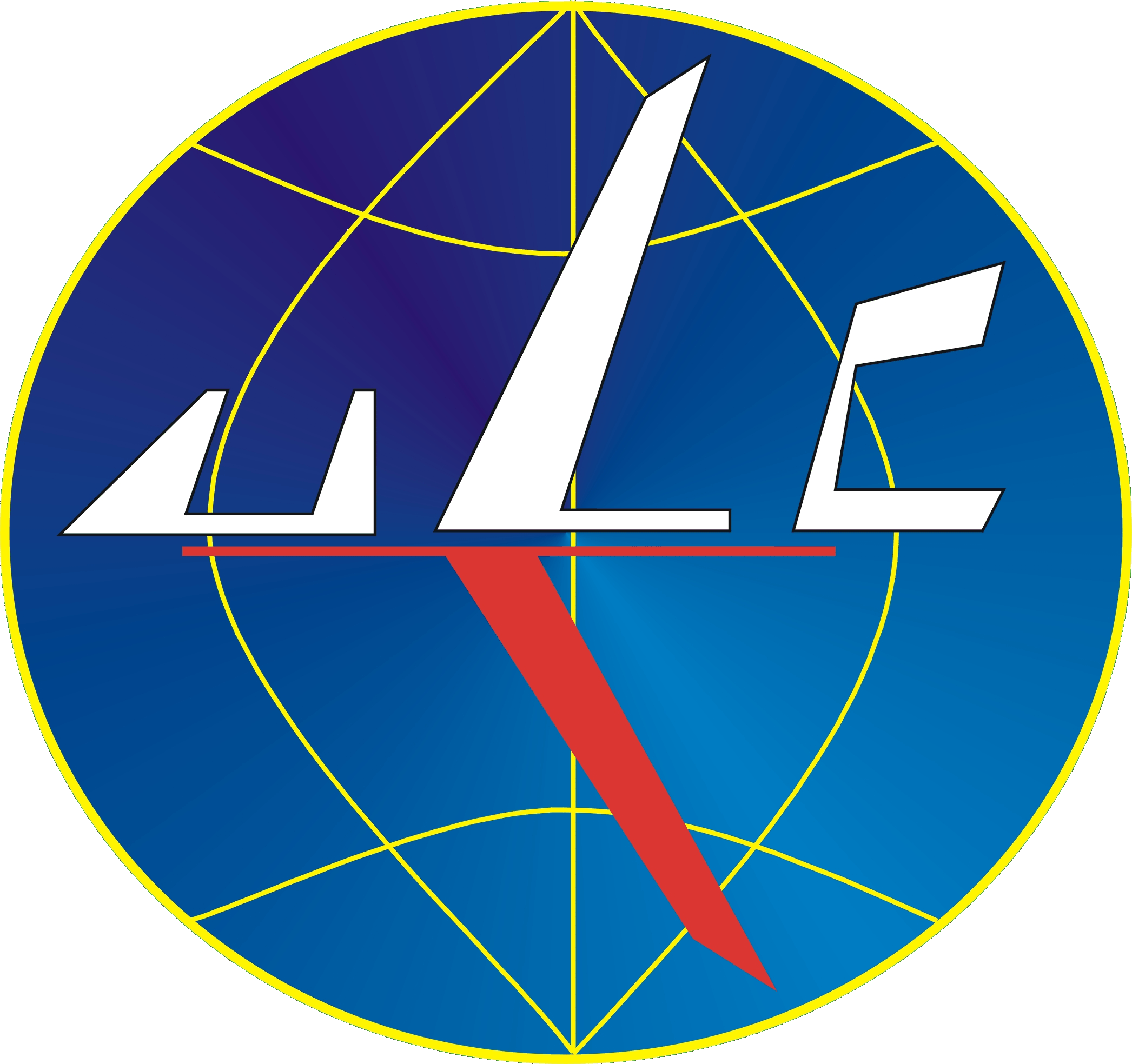 DEPARTAMENT BEZZAŁOGOWYCH STATKÓW POWIETRZNYCHURZĄD LOTNICTWA CYWILNEGOul. M Flisa 202-247 WarszawaDEPARTAMENT BEZZAŁOGOWYCH STATKÓW POWIETRZNYCHURZĄD LOTNICTWA CYWILNEGOul. M Flisa 202-247 WarszawaDEPARTAMENT BEZZAŁOGOWYCH STATKÓW POWIETRZNYCHURZĄD LOTNICTWA CYWILNEGOul. M Flisa 202-247 WarszawaDEPARTAMENT BEZZAŁOGOWYCH STATKÓW POWIETRZNYCHURZĄD LOTNICTWA CYWILNEGOul. M Flisa 202-247 WarszawaDEPARTAMENT BEZZAŁOGOWYCH STATKÓW POWIETRZNYCHURZĄD LOTNICTWA CYWILNEGOul. M Flisa 202-247 WarszawaDEPARTAMENT BEZZAŁOGOWYCH STATKÓW POWIETRZNYCHURZĄD LOTNICTWA CYWILNEGOul. M Flisa 202-247 WarszawaDEPARTAMENT BEZZAŁOGOWYCH STATKÓW POWIETRZNYCHURZĄD LOTNICTWA CYWILNEGOul. M Flisa 202-247 WarszawaDEPARTAMENT BEZZAŁOGOWYCH STATKÓW POWIETRZNYCHURZĄD LOTNICTWA CYWILNEGOul. M Flisa 202-247 WarszawaDEPARTAMENT BEZZAŁOGOWYCH STATKÓW POWIETRZNYCHURZĄD LOTNICTWA CYWILNEGOul. M Flisa 202-247 WarszawaDEPARTAMENT BEZZAŁOGOWYCH STATKÓW POWIETRZNYCHURZĄD LOTNICTWA CYWILNEGOul. M Flisa 202-247 WarszawaDEPARTAMENT BEZZAŁOGOWYCH STATKÓW POWIETRZNYCHURZĄD LOTNICTWA CYWILNEGOul. M Flisa 202-247 WarszawaDEPARTAMENT BEZZAŁOGOWYCH STATKÓW POWIETRZNYCHURZĄD LOTNICTWA CYWILNEGOul. M Flisa 202-247 WarszawaDEPARTAMENT BEZZAŁOGOWYCH STATKÓW POWIETRZNYCHURZĄD LOTNICTWA CYWILNEGOul. M Flisa 202-247 WarszawaDEPARTAMENT BEZZAŁOGOWYCH STATKÓW POWIETRZNYCHURZĄD LOTNICTWA CYWILNEGOul. M Flisa 202-247 WarszawaDEPARTAMENT BEZZAŁOGOWYCH STATKÓW POWIETRZNYCHURZĄD LOTNICTWA CYWILNEGOul. M Flisa 202-247 WarszawaDEPARTAMENT BEZZAŁOGOWYCH STATKÓW POWIETRZNYCHURZĄD LOTNICTWA CYWILNEGOul. M Flisa 202-247 WarszawaDEPARTAMENT BEZZAŁOGOWYCH STATKÓW POWIETRZNYCHURZĄD LOTNICTWA CYWILNEGOul. M Flisa 202-247 WarszawaDEPARTAMENT BEZZAŁOGOWYCH STATKÓW POWIETRZNYCHURZĄD LOTNICTWA CYWILNEGOul. M Flisa 202-247 WarszawaDEPARTAMENT BEZZAŁOGOWYCH STATKÓW POWIETRZNYCHURZĄD LOTNICTWA CYWILNEGOul. M Flisa 202-247 WarszawaDEPARTAMENT BEZZAŁOGOWYCH STATKÓW POWIETRZNYCHURZĄD LOTNICTWA CYWILNEGOul. M Flisa 202-247 WarszawaDEPARTAMENT BEZZAŁOGOWYCH STATKÓW POWIETRZNYCHURZĄD LOTNICTWA CYWILNEGOul. M Flisa 202-247 WarszawaDEPARTAMENT BEZZAŁOGOWYCH STATKÓW POWIETRZNYCHURZĄD LOTNICTWA CYWILNEGOul. M Flisa 202-247 WarszawaDEPARTAMENT BEZZAŁOGOWYCH STATKÓW POWIETRZNYCHURZĄD LOTNICTWA CYWILNEGOul. M Flisa 202-247 WarszawaDEPARTAMENT BEZZAŁOGOWYCH STATKÓW POWIETRZNYCHURZĄD LOTNICTWA CYWILNEGOul. M Flisa 202-247 WarszawaDEPARTAMENT BEZZAŁOGOWYCH STATKÓW POWIETRZNYCHURZĄD LOTNICTWA CYWILNEGOul. M Flisa 202-247 WarszawaDEPARTAMENT BEZZAŁOGOWYCH STATKÓW POWIETRZNYCHURZĄD LOTNICTWA CYWILNEGOul. M Flisa 202-247 WarszawaDEPARTAMENT BEZZAŁOGOWYCH STATKÓW POWIETRZNYCHURZĄD LOTNICTWA CYWILNEGOul. M Flisa 202-247 WarszawaDEPARTAMENT BEZZAŁOGOWYCH STATKÓW POWIETRZNYCHURZĄD LOTNICTWA CYWILNEGOul. M Flisa 202-247 WarszawaDEPARTAMENT BEZZAŁOGOWYCH STATKÓW POWIETRZNYCHURZĄD LOTNICTWA CYWILNEGOul. M Flisa 202-247 WarszawaDEPARTAMENT BEZZAŁOGOWYCH STATKÓW POWIETRZNYCHURZĄD LOTNICTWA CYWILNEGOul. M Flisa 202-247 WarszawaDEPARTAMENT BEZZAŁOGOWYCH STATKÓW POWIETRZNYCHURZĄD LOTNICTWA CYWILNEGOul. M Flisa 202-247 WarszawaDEPARTAMENT BEZZAŁOGOWYCH STATKÓW POWIETRZNYCHURZĄD LOTNICTWA CYWILNEGOul. M Flisa 202-247 WarszawaKod wniosku  1B/LBSPKod wniosku  1B/LBSPKod wniosku  1B/LBSPKod wniosku  1B/LBSPKod wniosku  1B/LBSPKod wniosku  1B/LBSPKod wniosku  1B/LBSPKod wniosku  1B/LBSPKod wniosku  1B/LBSPKod wniosku  1B/LBSPKod wniosku  1B/LBSPKod wniosku  1B/LBSPKod wniosku  1B/LBSPKod wniosku  1B/LBSPKod wniosku  1B/LBSPKod wniosku  1B/LBSPKod wniosku  1B/LBSPKod wniosku  1B/LBSPKod wniosku  1B/LBSPKod wniosku  1B/LBSPKod wniosku  1B/LBSPKod wniosku  1B/LBSPKod wniosku  1B/LBSPKod wniosku  1B/LBSPKod wniosku  1B/LBSPKod wniosku  1B/LBSPKod wniosku  1B/LBSPKod wniosku  1B/LBSPKod wniosku  1B/LBSPKod wniosku  1B/LBSPKod wniosku  1B/LBSPKod wniosku  1B/LBSPINFORMACJA DLA WYPEŁNIAJĄCYCH WNIOSEKINFORMACJA DLA WYPEŁNIAJĄCYCH WNIOSEKINFORMACJA DLA WYPEŁNIAJĄCYCH WNIOSEKINFORMACJA DLA WYPEŁNIAJĄCYCH WNIOSEKINFORMACJA DLA WYPEŁNIAJĄCYCH WNIOSEKINFORMACJA DLA WYPEŁNIAJĄCYCH WNIOSEKINFORMACJA DLA WYPEŁNIAJĄCYCH WNIOSEKINFORMACJA DLA WYPEŁNIAJĄCYCH WNIOSEKINFORMACJA DLA WYPEŁNIAJĄCYCH WNIOSEKINFORMACJA DLA WYPEŁNIAJĄCYCH WNIOSEKINFORMACJA DLA WYPEŁNIAJĄCYCH WNIOSEKINFORMACJA DLA WYPEŁNIAJĄCYCH WNIOSEKINFORMACJA DLA WYPEŁNIAJĄCYCH WNIOSEKINFORMACJA DLA WYPEŁNIAJĄCYCH WNIOSEKINFORMACJA DLA WYPEŁNIAJĄCYCH WNIOSEKINFORMACJA DLA WYPEŁNIAJĄCYCH WNIOSEKINFORMACJA DLA WYPEŁNIAJĄCYCH WNIOSEKINFORMACJA DLA WYPEŁNIAJĄCYCH WNIOSEKINFORMACJA DLA WYPEŁNIAJĄCYCH WNIOSEKINFORMACJA DLA WYPEŁNIAJĄCYCH WNIOSEKINFORMACJA DLA WYPEŁNIAJĄCYCH WNIOSEKINFORMACJA DLA WYPEŁNIAJĄCYCH WNIOSEKINFORMACJA DLA WYPEŁNIAJĄCYCH WNIOSEKINFORMACJA DLA WYPEŁNIAJĄCYCH WNIOSEKINFORMACJA DLA WYPEŁNIAJĄCYCH WNIOSEKINFORMACJA DLA WYPEŁNIAJĄCYCH WNIOSEKINFORMACJA DLA WYPEŁNIAJĄCYCH WNIOSEKINFORMACJA DLA WYPEŁNIAJĄCYCH WNIOSEKINFORMACJA DLA WYPEŁNIAJĄCYCH WNIOSEKINFORMACJA DLA WYPEŁNIAJĄCYCH WNIOSEKINFORMACJA DLA WYPEŁNIAJĄCYCH WNIOSEKINFORMACJA DLA WYPEŁNIAJĄCYCH WNIOSEKINFORMACJA DLA WYPEŁNIAJĄCYCH WNIOSEKINFORMACJA DLA WYPEŁNIAJĄCYCH WNIOSEKINFORMACJA DLA WYPEŁNIAJĄCYCH WNIOSEKINFORMACJA DLA WYPEŁNIAJĄCYCH WNIOSEKINFORMACJA DLA WYPEŁNIAJĄCYCH WNIOSEKINFORMACJA DLA WYPEŁNIAJĄCYCH WNIOSEKINFORMACJA DLA WYPEŁNIAJĄCYCH WNIOSEKINFORMACJA DLA WYPEŁNIAJĄCYCH WNIOSEKINFORMACJA DLA WYPEŁNIAJĄCYCH WNIOSEKINFORMACJA DLA WYPEŁNIAJĄCYCH WNIOSEKINFORMACJA DLA WYPEŁNIAJĄCYCH WNIOSEKINFORMACJA DLA WYPEŁNIAJĄCYCH WNIOSEKINFORMACJA DLA WYPEŁNIAJĄCYCH WNIOSEKINFORMACJA DLA WYPEŁNIAJĄCYCH WNIOSEKINFORMACJA DLA WYPEŁNIAJĄCYCH WNIOSEKINFORMACJA DLA WYPEŁNIAJĄCYCH WNIOSEKINFORMACJA DLA WYPEŁNIAJĄCYCH WNIOSEKINFORMACJA DLA WYPEŁNIAJĄCYCH WNIOSEKINFORMACJA DLA WYPEŁNIAJĄCYCH WNIOSEKINFORMACJA DLA WYPEŁNIAJĄCYCH WNIOSEKINFORMACJA DLA WYPEŁNIAJĄCYCH WNIOSEKINFORMACJA DLA WYPEŁNIAJĄCYCH WNIOSEKINFORMACJA DLA WYPEŁNIAJĄCYCH WNIOSEKINFORMACJA DLA WYPEŁNIAJĄCYCH WNIOSEKINFORMACJA DLA WYPEŁNIAJĄCYCH WNIOSEKINFORMACJA DLA WYPEŁNIAJĄCYCH WNIOSEKINFORMACJA DLA WYPEŁNIAJĄCYCH WNIOSEKINFORMACJA DLA WYPEŁNIAJĄCYCH WNIOSEKINFORMACJA DLA WYPEŁNIAJĄCYCH WNIOSEKINFORMACJA DLA WYPEŁNIAJĄCYCH WNIOSEKINFORMACJA DLA WYPEŁNIAJĄCYCH WNIOSEKINFORMACJA DLA WYPEŁNIAJĄCYCH WNIOSEKINFORMACJA DLA WYPEŁNIAJĄCYCH WNIOSEKINFORMACJA DLA WYPEŁNIAJĄCYCH WNIOSEKINFORMACJA DLA WYPEŁNIAJĄCYCH WNIOSEKINFORMACJA DLA WYPEŁNIAJĄCYCH WNIOSEKINFORMACJA DLA WYPEŁNIAJĄCYCH WNIOSEKINFORMACJA DLA WYPEŁNIAJĄCYCH WNIOSEKINFORMACJA DLA WYPEŁNIAJĄCYCH WNIOSEKINFORMACJA DLA WYPEŁNIAJĄCYCH WNIOSEKINFORMACJA DLA WYPEŁNIAJĄCYCH WNIOSEKINFORMACJA DLA WYPEŁNIAJĄCYCH WNIOSEKINFORMACJA DLA WYPEŁNIAJĄCYCH WNIOSEKINFORMACJA DLA WYPEŁNIAJĄCYCH WNIOSEKINFORMACJA DLA WYPEŁNIAJĄCYCH WNIOSEKKandydat składa niniejszy wniosek wraz z wymaganymi dokumentami u egzaminatora, u którego zdaje egzamin. Dokumenty, które należy złożyć u egzaminatora:wniosek o wydanie świadectwa kwalifikacji UAVO uzupełniony przez kandydata w części „A”;kopia orzeczenia lotniczo-lekarskiego;dowód wniesienia opłaty w wysokości 214 zł. W tytule proszę wpisać następującą informację: „Imię i nazwisko, opłata za egzamin teoretyczny i praktyczny oraz  wydanie świadectwa kwalifikacji UAVO”.Kandydat składa niniejszy wniosek wraz z wymaganymi dokumentami u egzaminatora, u którego zdaje egzamin. Dokumenty, które należy złożyć u egzaminatora:wniosek o wydanie świadectwa kwalifikacji UAVO uzupełniony przez kandydata w części „A”;kopia orzeczenia lotniczo-lekarskiego;dowód wniesienia opłaty w wysokości 214 zł. W tytule proszę wpisać następującą informację: „Imię i nazwisko, opłata za egzamin teoretyczny i praktyczny oraz  wydanie świadectwa kwalifikacji UAVO”.Kandydat składa niniejszy wniosek wraz z wymaganymi dokumentami u egzaminatora, u którego zdaje egzamin. Dokumenty, które należy złożyć u egzaminatora:wniosek o wydanie świadectwa kwalifikacji UAVO uzupełniony przez kandydata w części „A”;kopia orzeczenia lotniczo-lekarskiego;dowód wniesienia opłaty w wysokości 214 zł. W tytule proszę wpisać następującą informację: „Imię i nazwisko, opłata za egzamin teoretyczny i praktyczny oraz  wydanie świadectwa kwalifikacji UAVO”.Kandydat składa niniejszy wniosek wraz z wymaganymi dokumentami u egzaminatora, u którego zdaje egzamin. Dokumenty, które należy złożyć u egzaminatora:wniosek o wydanie świadectwa kwalifikacji UAVO uzupełniony przez kandydata w części „A”;kopia orzeczenia lotniczo-lekarskiego;dowód wniesienia opłaty w wysokości 214 zł. W tytule proszę wpisać następującą informację: „Imię i nazwisko, opłata za egzamin teoretyczny i praktyczny oraz  wydanie świadectwa kwalifikacji UAVO”.Kandydat składa niniejszy wniosek wraz z wymaganymi dokumentami u egzaminatora, u którego zdaje egzamin. Dokumenty, które należy złożyć u egzaminatora:wniosek o wydanie świadectwa kwalifikacji UAVO uzupełniony przez kandydata w części „A”;kopia orzeczenia lotniczo-lekarskiego;dowód wniesienia opłaty w wysokości 214 zł. W tytule proszę wpisać następującą informację: „Imię i nazwisko, opłata za egzamin teoretyczny i praktyczny oraz  wydanie świadectwa kwalifikacji UAVO”.Kandydat składa niniejszy wniosek wraz z wymaganymi dokumentami u egzaminatora, u którego zdaje egzamin. Dokumenty, które należy złożyć u egzaminatora:wniosek o wydanie świadectwa kwalifikacji UAVO uzupełniony przez kandydata w części „A”;kopia orzeczenia lotniczo-lekarskiego;dowód wniesienia opłaty w wysokości 214 zł. W tytule proszę wpisać następującą informację: „Imię i nazwisko, opłata za egzamin teoretyczny i praktyczny oraz  wydanie świadectwa kwalifikacji UAVO”.Kandydat składa niniejszy wniosek wraz z wymaganymi dokumentami u egzaminatora, u którego zdaje egzamin. Dokumenty, które należy złożyć u egzaminatora:wniosek o wydanie świadectwa kwalifikacji UAVO uzupełniony przez kandydata w części „A”;kopia orzeczenia lotniczo-lekarskiego;dowód wniesienia opłaty w wysokości 214 zł. W tytule proszę wpisać następującą informację: „Imię i nazwisko, opłata za egzamin teoretyczny i praktyczny oraz  wydanie świadectwa kwalifikacji UAVO”.Kandydat składa niniejszy wniosek wraz z wymaganymi dokumentami u egzaminatora, u którego zdaje egzamin. Dokumenty, które należy złożyć u egzaminatora:wniosek o wydanie świadectwa kwalifikacji UAVO uzupełniony przez kandydata w części „A”;kopia orzeczenia lotniczo-lekarskiego;dowód wniesienia opłaty w wysokości 214 zł. W tytule proszę wpisać następującą informację: „Imię i nazwisko, opłata za egzamin teoretyczny i praktyczny oraz  wydanie świadectwa kwalifikacji UAVO”.Kandydat składa niniejszy wniosek wraz z wymaganymi dokumentami u egzaminatora, u którego zdaje egzamin. Dokumenty, które należy złożyć u egzaminatora:wniosek o wydanie świadectwa kwalifikacji UAVO uzupełniony przez kandydata w części „A”;kopia orzeczenia lotniczo-lekarskiego;dowód wniesienia opłaty w wysokości 214 zł. W tytule proszę wpisać następującą informację: „Imię i nazwisko, opłata za egzamin teoretyczny i praktyczny oraz  wydanie świadectwa kwalifikacji UAVO”.Kandydat składa niniejszy wniosek wraz z wymaganymi dokumentami u egzaminatora, u którego zdaje egzamin. Dokumenty, które należy złożyć u egzaminatora:wniosek o wydanie świadectwa kwalifikacji UAVO uzupełniony przez kandydata w części „A”;kopia orzeczenia lotniczo-lekarskiego;dowód wniesienia opłaty w wysokości 214 zł. W tytule proszę wpisać następującą informację: „Imię i nazwisko, opłata za egzamin teoretyczny i praktyczny oraz  wydanie świadectwa kwalifikacji UAVO”.Kandydat składa niniejszy wniosek wraz z wymaganymi dokumentami u egzaminatora, u którego zdaje egzamin. Dokumenty, które należy złożyć u egzaminatora:wniosek o wydanie świadectwa kwalifikacji UAVO uzupełniony przez kandydata w części „A”;kopia orzeczenia lotniczo-lekarskiego;dowód wniesienia opłaty w wysokości 214 zł. W tytule proszę wpisać następującą informację: „Imię i nazwisko, opłata za egzamin teoretyczny i praktyczny oraz  wydanie świadectwa kwalifikacji UAVO”.Kandydat składa niniejszy wniosek wraz z wymaganymi dokumentami u egzaminatora, u którego zdaje egzamin. Dokumenty, które należy złożyć u egzaminatora:wniosek o wydanie świadectwa kwalifikacji UAVO uzupełniony przez kandydata w części „A”;kopia orzeczenia lotniczo-lekarskiego;dowód wniesienia opłaty w wysokości 214 zł. W tytule proszę wpisać następującą informację: „Imię i nazwisko, opłata za egzamin teoretyczny i praktyczny oraz  wydanie świadectwa kwalifikacji UAVO”.Kandydat składa niniejszy wniosek wraz z wymaganymi dokumentami u egzaminatora, u którego zdaje egzamin. Dokumenty, które należy złożyć u egzaminatora:wniosek o wydanie świadectwa kwalifikacji UAVO uzupełniony przez kandydata w części „A”;kopia orzeczenia lotniczo-lekarskiego;dowód wniesienia opłaty w wysokości 214 zł. W tytule proszę wpisać następującą informację: „Imię i nazwisko, opłata za egzamin teoretyczny i praktyczny oraz  wydanie świadectwa kwalifikacji UAVO”.Kandydat składa niniejszy wniosek wraz z wymaganymi dokumentami u egzaminatora, u którego zdaje egzamin. Dokumenty, które należy złożyć u egzaminatora:wniosek o wydanie świadectwa kwalifikacji UAVO uzupełniony przez kandydata w części „A”;kopia orzeczenia lotniczo-lekarskiego;dowód wniesienia opłaty w wysokości 214 zł. W tytule proszę wpisać następującą informację: „Imię i nazwisko, opłata za egzamin teoretyczny i praktyczny oraz  wydanie świadectwa kwalifikacji UAVO”.Kandydat składa niniejszy wniosek wraz z wymaganymi dokumentami u egzaminatora, u którego zdaje egzamin. Dokumenty, które należy złożyć u egzaminatora:wniosek o wydanie świadectwa kwalifikacji UAVO uzupełniony przez kandydata w części „A”;kopia orzeczenia lotniczo-lekarskiego;dowód wniesienia opłaty w wysokości 214 zł. W tytule proszę wpisać następującą informację: „Imię i nazwisko, opłata za egzamin teoretyczny i praktyczny oraz  wydanie świadectwa kwalifikacji UAVO”.Kandydat składa niniejszy wniosek wraz z wymaganymi dokumentami u egzaminatora, u którego zdaje egzamin. Dokumenty, które należy złożyć u egzaminatora:wniosek o wydanie świadectwa kwalifikacji UAVO uzupełniony przez kandydata w części „A”;kopia orzeczenia lotniczo-lekarskiego;dowód wniesienia opłaty w wysokości 214 zł. W tytule proszę wpisać następującą informację: „Imię i nazwisko, opłata za egzamin teoretyczny i praktyczny oraz  wydanie świadectwa kwalifikacji UAVO”.Kandydat składa niniejszy wniosek wraz z wymaganymi dokumentami u egzaminatora, u którego zdaje egzamin. Dokumenty, które należy złożyć u egzaminatora:wniosek o wydanie świadectwa kwalifikacji UAVO uzupełniony przez kandydata w części „A”;kopia orzeczenia lotniczo-lekarskiego;dowód wniesienia opłaty w wysokości 214 zł. W tytule proszę wpisać następującą informację: „Imię i nazwisko, opłata za egzamin teoretyczny i praktyczny oraz  wydanie świadectwa kwalifikacji UAVO”.Kandydat składa niniejszy wniosek wraz z wymaganymi dokumentami u egzaminatora, u którego zdaje egzamin. Dokumenty, które należy złożyć u egzaminatora:wniosek o wydanie świadectwa kwalifikacji UAVO uzupełniony przez kandydata w części „A”;kopia orzeczenia lotniczo-lekarskiego;dowód wniesienia opłaty w wysokości 214 zł. W tytule proszę wpisać następującą informację: „Imię i nazwisko, opłata za egzamin teoretyczny i praktyczny oraz  wydanie świadectwa kwalifikacji UAVO”.Kandydat składa niniejszy wniosek wraz z wymaganymi dokumentami u egzaminatora, u którego zdaje egzamin. Dokumenty, które należy złożyć u egzaminatora:wniosek o wydanie świadectwa kwalifikacji UAVO uzupełniony przez kandydata w części „A”;kopia orzeczenia lotniczo-lekarskiego;dowód wniesienia opłaty w wysokości 214 zł. W tytule proszę wpisać następującą informację: „Imię i nazwisko, opłata za egzamin teoretyczny i praktyczny oraz  wydanie świadectwa kwalifikacji UAVO”.Kandydat składa niniejszy wniosek wraz z wymaganymi dokumentami u egzaminatora, u którego zdaje egzamin. Dokumenty, które należy złożyć u egzaminatora:wniosek o wydanie świadectwa kwalifikacji UAVO uzupełniony przez kandydata w części „A”;kopia orzeczenia lotniczo-lekarskiego;dowód wniesienia opłaty w wysokości 214 zł. W tytule proszę wpisać następującą informację: „Imię i nazwisko, opłata za egzamin teoretyczny i praktyczny oraz  wydanie świadectwa kwalifikacji UAVO”.Kandydat składa niniejszy wniosek wraz z wymaganymi dokumentami u egzaminatora, u którego zdaje egzamin. Dokumenty, które należy złożyć u egzaminatora:wniosek o wydanie świadectwa kwalifikacji UAVO uzupełniony przez kandydata w części „A”;kopia orzeczenia lotniczo-lekarskiego;dowód wniesienia opłaty w wysokości 214 zł. W tytule proszę wpisać następującą informację: „Imię i nazwisko, opłata za egzamin teoretyczny i praktyczny oraz  wydanie świadectwa kwalifikacji UAVO”.Kandydat składa niniejszy wniosek wraz z wymaganymi dokumentami u egzaminatora, u którego zdaje egzamin. Dokumenty, które należy złożyć u egzaminatora:wniosek o wydanie świadectwa kwalifikacji UAVO uzupełniony przez kandydata w części „A”;kopia orzeczenia lotniczo-lekarskiego;dowód wniesienia opłaty w wysokości 214 zł. W tytule proszę wpisać następującą informację: „Imię i nazwisko, opłata za egzamin teoretyczny i praktyczny oraz  wydanie świadectwa kwalifikacji UAVO”.Kandydat składa niniejszy wniosek wraz z wymaganymi dokumentami u egzaminatora, u którego zdaje egzamin. Dokumenty, które należy złożyć u egzaminatora:wniosek o wydanie świadectwa kwalifikacji UAVO uzupełniony przez kandydata w części „A”;kopia orzeczenia lotniczo-lekarskiego;dowód wniesienia opłaty w wysokości 214 zł. W tytule proszę wpisać następującą informację: „Imię i nazwisko, opłata za egzamin teoretyczny i praktyczny oraz  wydanie świadectwa kwalifikacji UAVO”.Kandydat składa niniejszy wniosek wraz z wymaganymi dokumentami u egzaminatora, u którego zdaje egzamin. Dokumenty, które należy złożyć u egzaminatora:wniosek o wydanie świadectwa kwalifikacji UAVO uzupełniony przez kandydata w części „A”;kopia orzeczenia lotniczo-lekarskiego;dowód wniesienia opłaty w wysokości 214 zł. W tytule proszę wpisać następującą informację: „Imię i nazwisko, opłata za egzamin teoretyczny i praktyczny oraz  wydanie świadectwa kwalifikacji UAVO”.Kandydat składa niniejszy wniosek wraz z wymaganymi dokumentami u egzaminatora, u którego zdaje egzamin. Dokumenty, które należy złożyć u egzaminatora:wniosek o wydanie świadectwa kwalifikacji UAVO uzupełniony przez kandydata w części „A”;kopia orzeczenia lotniczo-lekarskiego;dowód wniesienia opłaty w wysokości 214 zł. W tytule proszę wpisać następującą informację: „Imię i nazwisko, opłata za egzamin teoretyczny i praktyczny oraz  wydanie świadectwa kwalifikacji UAVO”.Kandydat składa niniejszy wniosek wraz z wymaganymi dokumentami u egzaminatora, u którego zdaje egzamin. Dokumenty, które należy złożyć u egzaminatora:wniosek o wydanie świadectwa kwalifikacji UAVO uzupełniony przez kandydata w części „A”;kopia orzeczenia lotniczo-lekarskiego;dowód wniesienia opłaty w wysokości 214 zł. W tytule proszę wpisać następującą informację: „Imię i nazwisko, opłata za egzamin teoretyczny i praktyczny oraz  wydanie świadectwa kwalifikacji UAVO”.Kandydat składa niniejszy wniosek wraz z wymaganymi dokumentami u egzaminatora, u którego zdaje egzamin. Dokumenty, które należy złożyć u egzaminatora:wniosek o wydanie świadectwa kwalifikacji UAVO uzupełniony przez kandydata w części „A”;kopia orzeczenia lotniczo-lekarskiego;dowód wniesienia opłaty w wysokości 214 zł. W tytule proszę wpisać następującą informację: „Imię i nazwisko, opłata za egzamin teoretyczny i praktyczny oraz  wydanie świadectwa kwalifikacji UAVO”.Kandydat składa niniejszy wniosek wraz z wymaganymi dokumentami u egzaminatora, u którego zdaje egzamin. Dokumenty, które należy złożyć u egzaminatora:wniosek o wydanie świadectwa kwalifikacji UAVO uzupełniony przez kandydata w części „A”;kopia orzeczenia lotniczo-lekarskiego;dowód wniesienia opłaty w wysokości 214 zł. W tytule proszę wpisać następującą informację: „Imię i nazwisko, opłata za egzamin teoretyczny i praktyczny oraz  wydanie świadectwa kwalifikacji UAVO”.Kandydat składa niniejszy wniosek wraz z wymaganymi dokumentami u egzaminatora, u którego zdaje egzamin. Dokumenty, które należy złożyć u egzaminatora:wniosek o wydanie świadectwa kwalifikacji UAVO uzupełniony przez kandydata w części „A”;kopia orzeczenia lotniczo-lekarskiego;dowód wniesienia opłaty w wysokości 214 zł. W tytule proszę wpisać następującą informację: „Imię i nazwisko, opłata za egzamin teoretyczny i praktyczny oraz  wydanie świadectwa kwalifikacji UAVO”.Kandydat składa niniejszy wniosek wraz z wymaganymi dokumentami u egzaminatora, u którego zdaje egzamin. Dokumenty, które należy złożyć u egzaminatora:wniosek o wydanie świadectwa kwalifikacji UAVO uzupełniony przez kandydata w części „A”;kopia orzeczenia lotniczo-lekarskiego;dowód wniesienia opłaty w wysokości 214 zł. W tytule proszę wpisać następującą informację: „Imię i nazwisko, opłata za egzamin teoretyczny i praktyczny oraz  wydanie świadectwa kwalifikacji UAVO”.Kandydat składa niniejszy wniosek wraz z wymaganymi dokumentami u egzaminatora, u którego zdaje egzamin. Dokumenty, które należy złożyć u egzaminatora:wniosek o wydanie świadectwa kwalifikacji UAVO uzupełniony przez kandydata w części „A”;kopia orzeczenia lotniczo-lekarskiego;dowód wniesienia opłaty w wysokości 214 zł. W tytule proszę wpisać następującą informację: „Imię i nazwisko, opłata za egzamin teoretyczny i praktyczny oraz  wydanie świadectwa kwalifikacji UAVO”.Kandydat składa niniejszy wniosek wraz z wymaganymi dokumentami u egzaminatora, u którego zdaje egzamin. Dokumenty, które należy złożyć u egzaminatora:wniosek o wydanie świadectwa kwalifikacji UAVO uzupełniony przez kandydata w części „A”;kopia orzeczenia lotniczo-lekarskiego;dowód wniesienia opłaty w wysokości 214 zł. W tytule proszę wpisać następującą informację: „Imię i nazwisko, opłata za egzamin teoretyczny i praktyczny oraz  wydanie świadectwa kwalifikacji UAVO”.Kandydat składa niniejszy wniosek wraz z wymaganymi dokumentami u egzaminatora, u którego zdaje egzamin. Dokumenty, które należy złożyć u egzaminatora:wniosek o wydanie świadectwa kwalifikacji UAVO uzupełniony przez kandydata w części „A”;kopia orzeczenia lotniczo-lekarskiego;dowód wniesienia opłaty w wysokości 214 zł. W tytule proszę wpisać następującą informację: „Imię i nazwisko, opłata za egzamin teoretyczny i praktyczny oraz  wydanie świadectwa kwalifikacji UAVO”.Kandydat składa niniejszy wniosek wraz z wymaganymi dokumentami u egzaminatora, u którego zdaje egzamin. Dokumenty, które należy złożyć u egzaminatora:wniosek o wydanie świadectwa kwalifikacji UAVO uzupełniony przez kandydata w części „A”;kopia orzeczenia lotniczo-lekarskiego;dowód wniesienia opłaty w wysokości 214 zł. W tytule proszę wpisać następującą informację: „Imię i nazwisko, opłata za egzamin teoretyczny i praktyczny oraz  wydanie świadectwa kwalifikacji UAVO”.Kandydat składa niniejszy wniosek wraz z wymaganymi dokumentami u egzaminatora, u którego zdaje egzamin. Dokumenty, które należy złożyć u egzaminatora:wniosek o wydanie świadectwa kwalifikacji UAVO uzupełniony przez kandydata w części „A”;kopia orzeczenia lotniczo-lekarskiego;dowód wniesienia opłaty w wysokości 214 zł. W tytule proszę wpisać następującą informację: „Imię i nazwisko, opłata za egzamin teoretyczny i praktyczny oraz  wydanie świadectwa kwalifikacji UAVO”.Kandydat składa niniejszy wniosek wraz z wymaganymi dokumentami u egzaminatora, u którego zdaje egzamin. Dokumenty, które należy złożyć u egzaminatora:wniosek o wydanie świadectwa kwalifikacji UAVO uzupełniony przez kandydata w części „A”;kopia orzeczenia lotniczo-lekarskiego;dowód wniesienia opłaty w wysokości 214 zł. W tytule proszę wpisać następującą informację: „Imię i nazwisko, opłata za egzamin teoretyczny i praktyczny oraz  wydanie świadectwa kwalifikacji UAVO”.Kandydat składa niniejszy wniosek wraz z wymaganymi dokumentami u egzaminatora, u którego zdaje egzamin. Dokumenty, które należy złożyć u egzaminatora:wniosek o wydanie świadectwa kwalifikacji UAVO uzupełniony przez kandydata w części „A”;kopia orzeczenia lotniczo-lekarskiego;dowód wniesienia opłaty w wysokości 214 zł. W tytule proszę wpisać następującą informację: „Imię i nazwisko, opłata za egzamin teoretyczny i praktyczny oraz  wydanie świadectwa kwalifikacji UAVO”.Kandydat składa niniejszy wniosek wraz z wymaganymi dokumentami u egzaminatora, u którego zdaje egzamin. Dokumenty, które należy złożyć u egzaminatora:wniosek o wydanie świadectwa kwalifikacji UAVO uzupełniony przez kandydata w części „A”;kopia orzeczenia lotniczo-lekarskiego;dowód wniesienia opłaty w wysokości 214 zł. W tytule proszę wpisać następującą informację: „Imię i nazwisko, opłata za egzamin teoretyczny i praktyczny oraz  wydanie świadectwa kwalifikacji UAVO”.Kandydat składa niniejszy wniosek wraz z wymaganymi dokumentami u egzaminatora, u którego zdaje egzamin. Dokumenty, które należy złożyć u egzaminatora:wniosek o wydanie świadectwa kwalifikacji UAVO uzupełniony przez kandydata w części „A”;kopia orzeczenia lotniczo-lekarskiego;dowód wniesienia opłaty w wysokości 214 zł. W tytule proszę wpisać następującą informację: „Imię i nazwisko, opłata za egzamin teoretyczny i praktyczny oraz  wydanie świadectwa kwalifikacji UAVO”.Kandydat składa niniejszy wniosek wraz z wymaganymi dokumentami u egzaminatora, u którego zdaje egzamin. Dokumenty, które należy złożyć u egzaminatora:wniosek o wydanie świadectwa kwalifikacji UAVO uzupełniony przez kandydata w części „A”;kopia orzeczenia lotniczo-lekarskiego;dowód wniesienia opłaty w wysokości 214 zł. W tytule proszę wpisać następującą informację: „Imię i nazwisko, opłata za egzamin teoretyczny i praktyczny oraz  wydanie świadectwa kwalifikacji UAVO”.Kandydat składa niniejszy wniosek wraz z wymaganymi dokumentami u egzaminatora, u którego zdaje egzamin. Dokumenty, które należy złożyć u egzaminatora:wniosek o wydanie świadectwa kwalifikacji UAVO uzupełniony przez kandydata w części „A”;kopia orzeczenia lotniczo-lekarskiego;dowód wniesienia opłaty w wysokości 214 zł. W tytule proszę wpisać następującą informację: „Imię i nazwisko, opłata za egzamin teoretyczny i praktyczny oraz  wydanie świadectwa kwalifikacji UAVO”.Kandydat składa niniejszy wniosek wraz z wymaganymi dokumentami u egzaminatora, u którego zdaje egzamin. Dokumenty, które należy złożyć u egzaminatora:wniosek o wydanie świadectwa kwalifikacji UAVO uzupełniony przez kandydata w części „A”;kopia orzeczenia lotniczo-lekarskiego;dowód wniesienia opłaty w wysokości 214 zł. W tytule proszę wpisać następującą informację: „Imię i nazwisko, opłata za egzamin teoretyczny i praktyczny oraz  wydanie świadectwa kwalifikacji UAVO”.Kandydat składa niniejszy wniosek wraz z wymaganymi dokumentami u egzaminatora, u którego zdaje egzamin. Dokumenty, które należy złożyć u egzaminatora:wniosek o wydanie świadectwa kwalifikacji UAVO uzupełniony przez kandydata w części „A”;kopia orzeczenia lotniczo-lekarskiego;dowód wniesienia opłaty w wysokości 214 zł. W tytule proszę wpisać następującą informację: „Imię i nazwisko, opłata za egzamin teoretyczny i praktyczny oraz  wydanie świadectwa kwalifikacji UAVO”.Kandydat składa niniejszy wniosek wraz z wymaganymi dokumentami u egzaminatora, u którego zdaje egzamin. Dokumenty, które należy złożyć u egzaminatora:wniosek o wydanie świadectwa kwalifikacji UAVO uzupełniony przez kandydata w części „A”;kopia orzeczenia lotniczo-lekarskiego;dowód wniesienia opłaty w wysokości 214 zł. W tytule proszę wpisać następującą informację: „Imię i nazwisko, opłata za egzamin teoretyczny i praktyczny oraz  wydanie świadectwa kwalifikacji UAVO”.Kandydat składa niniejszy wniosek wraz z wymaganymi dokumentami u egzaminatora, u którego zdaje egzamin. Dokumenty, które należy złożyć u egzaminatora:wniosek o wydanie świadectwa kwalifikacji UAVO uzupełniony przez kandydata w części „A”;kopia orzeczenia lotniczo-lekarskiego;dowód wniesienia opłaty w wysokości 214 zł. W tytule proszę wpisać następującą informację: „Imię i nazwisko, opłata za egzamin teoretyczny i praktyczny oraz  wydanie świadectwa kwalifikacji UAVO”.Kandydat składa niniejszy wniosek wraz z wymaganymi dokumentami u egzaminatora, u którego zdaje egzamin. Dokumenty, które należy złożyć u egzaminatora:wniosek o wydanie świadectwa kwalifikacji UAVO uzupełniony przez kandydata w części „A”;kopia orzeczenia lotniczo-lekarskiego;dowód wniesienia opłaty w wysokości 214 zł. W tytule proszę wpisać następującą informację: „Imię i nazwisko, opłata za egzamin teoretyczny i praktyczny oraz  wydanie świadectwa kwalifikacji UAVO”.Kandydat składa niniejszy wniosek wraz z wymaganymi dokumentami u egzaminatora, u którego zdaje egzamin. Dokumenty, które należy złożyć u egzaminatora:wniosek o wydanie świadectwa kwalifikacji UAVO uzupełniony przez kandydata w części „A”;kopia orzeczenia lotniczo-lekarskiego;dowód wniesienia opłaty w wysokości 214 zł. W tytule proszę wpisać następującą informację: „Imię i nazwisko, opłata za egzamin teoretyczny i praktyczny oraz  wydanie świadectwa kwalifikacji UAVO”.Kandydat składa niniejszy wniosek wraz z wymaganymi dokumentami u egzaminatora, u którego zdaje egzamin. Dokumenty, które należy złożyć u egzaminatora:wniosek o wydanie świadectwa kwalifikacji UAVO uzupełniony przez kandydata w części „A”;kopia orzeczenia lotniczo-lekarskiego;dowód wniesienia opłaty w wysokości 214 zł. W tytule proszę wpisać następującą informację: „Imię i nazwisko, opłata za egzamin teoretyczny i praktyczny oraz  wydanie świadectwa kwalifikacji UAVO”.Kandydat składa niniejszy wniosek wraz z wymaganymi dokumentami u egzaminatora, u którego zdaje egzamin. Dokumenty, które należy złożyć u egzaminatora:wniosek o wydanie świadectwa kwalifikacji UAVO uzupełniony przez kandydata w części „A”;kopia orzeczenia lotniczo-lekarskiego;dowód wniesienia opłaty w wysokości 214 zł. W tytule proszę wpisać następującą informację: „Imię i nazwisko, opłata za egzamin teoretyczny i praktyczny oraz  wydanie świadectwa kwalifikacji UAVO”.Kandydat składa niniejszy wniosek wraz z wymaganymi dokumentami u egzaminatora, u którego zdaje egzamin. Dokumenty, które należy złożyć u egzaminatora:wniosek o wydanie świadectwa kwalifikacji UAVO uzupełniony przez kandydata w części „A”;kopia orzeczenia lotniczo-lekarskiego;dowód wniesienia opłaty w wysokości 214 zł. W tytule proszę wpisać następującą informację: „Imię i nazwisko, opłata za egzamin teoretyczny i praktyczny oraz  wydanie świadectwa kwalifikacji UAVO”.Kandydat składa niniejszy wniosek wraz z wymaganymi dokumentami u egzaminatora, u którego zdaje egzamin. Dokumenty, które należy złożyć u egzaminatora:wniosek o wydanie świadectwa kwalifikacji UAVO uzupełniony przez kandydata w części „A”;kopia orzeczenia lotniczo-lekarskiego;dowód wniesienia opłaty w wysokości 214 zł. W tytule proszę wpisać następującą informację: „Imię i nazwisko, opłata za egzamin teoretyczny i praktyczny oraz  wydanie świadectwa kwalifikacji UAVO”.Kandydat składa niniejszy wniosek wraz z wymaganymi dokumentami u egzaminatora, u którego zdaje egzamin. Dokumenty, które należy złożyć u egzaminatora:wniosek o wydanie świadectwa kwalifikacji UAVO uzupełniony przez kandydata w części „A”;kopia orzeczenia lotniczo-lekarskiego;dowód wniesienia opłaty w wysokości 214 zł. W tytule proszę wpisać następującą informację: „Imię i nazwisko, opłata za egzamin teoretyczny i praktyczny oraz  wydanie świadectwa kwalifikacji UAVO”.Kandydat składa niniejszy wniosek wraz z wymaganymi dokumentami u egzaminatora, u którego zdaje egzamin. Dokumenty, które należy złożyć u egzaminatora:wniosek o wydanie świadectwa kwalifikacji UAVO uzupełniony przez kandydata w części „A”;kopia orzeczenia lotniczo-lekarskiego;dowód wniesienia opłaty w wysokości 214 zł. W tytule proszę wpisać następującą informację: „Imię i nazwisko, opłata za egzamin teoretyczny i praktyczny oraz  wydanie świadectwa kwalifikacji UAVO”.Kandydat składa niniejszy wniosek wraz z wymaganymi dokumentami u egzaminatora, u którego zdaje egzamin. Dokumenty, które należy złożyć u egzaminatora:wniosek o wydanie świadectwa kwalifikacji UAVO uzupełniony przez kandydata w części „A”;kopia orzeczenia lotniczo-lekarskiego;dowód wniesienia opłaty w wysokości 214 zł. W tytule proszę wpisać następującą informację: „Imię i nazwisko, opłata za egzamin teoretyczny i praktyczny oraz  wydanie świadectwa kwalifikacji UAVO”.Kandydat składa niniejszy wniosek wraz z wymaganymi dokumentami u egzaminatora, u którego zdaje egzamin. Dokumenty, które należy złożyć u egzaminatora:wniosek o wydanie świadectwa kwalifikacji UAVO uzupełniony przez kandydata w części „A”;kopia orzeczenia lotniczo-lekarskiego;dowód wniesienia opłaty w wysokości 214 zł. W tytule proszę wpisać następującą informację: „Imię i nazwisko, opłata za egzamin teoretyczny i praktyczny oraz  wydanie świadectwa kwalifikacji UAVO”.Kandydat składa niniejszy wniosek wraz z wymaganymi dokumentami u egzaminatora, u którego zdaje egzamin. Dokumenty, które należy złożyć u egzaminatora:wniosek o wydanie świadectwa kwalifikacji UAVO uzupełniony przez kandydata w części „A”;kopia orzeczenia lotniczo-lekarskiego;dowód wniesienia opłaty w wysokości 214 zł. W tytule proszę wpisać następującą informację: „Imię i nazwisko, opłata za egzamin teoretyczny i praktyczny oraz  wydanie świadectwa kwalifikacji UAVO”.Kandydat składa niniejszy wniosek wraz z wymaganymi dokumentami u egzaminatora, u którego zdaje egzamin. Dokumenty, które należy złożyć u egzaminatora:wniosek o wydanie świadectwa kwalifikacji UAVO uzupełniony przez kandydata w części „A”;kopia orzeczenia lotniczo-lekarskiego;dowód wniesienia opłaty w wysokości 214 zł. W tytule proszę wpisać następującą informację: „Imię i nazwisko, opłata za egzamin teoretyczny i praktyczny oraz  wydanie świadectwa kwalifikacji UAVO”.Kandydat składa niniejszy wniosek wraz z wymaganymi dokumentami u egzaminatora, u którego zdaje egzamin. Dokumenty, które należy złożyć u egzaminatora:wniosek o wydanie świadectwa kwalifikacji UAVO uzupełniony przez kandydata w części „A”;kopia orzeczenia lotniczo-lekarskiego;dowód wniesienia opłaty w wysokości 214 zł. W tytule proszę wpisać następującą informację: „Imię i nazwisko, opłata za egzamin teoretyczny i praktyczny oraz  wydanie świadectwa kwalifikacji UAVO”.Kandydat składa niniejszy wniosek wraz z wymaganymi dokumentami u egzaminatora, u którego zdaje egzamin. Dokumenty, które należy złożyć u egzaminatora:wniosek o wydanie świadectwa kwalifikacji UAVO uzupełniony przez kandydata w części „A”;kopia orzeczenia lotniczo-lekarskiego;dowód wniesienia opłaty w wysokości 214 zł. W tytule proszę wpisać następującą informację: „Imię i nazwisko, opłata za egzamin teoretyczny i praktyczny oraz  wydanie świadectwa kwalifikacji UAVO”.Kandydat składa niniejszy wniosek wraz z wymaganymi dokumentami u egzaminatora, u którego zdaje egzamin. Dokumenty, które należy złożyć u egzaminatora:wniosek o wydanie świadectwa kwalifikacji UAVO uzupełniony przez kandydata w części „A”;kopia orzeczenia lotniczo-lekarskiego;dowód wniesienia opłaty w wysokości 214 zł. W tytule proszę wpisać następującą informację: „Imię i nazwisko, opłata za egzamin teoretyczny i praktyczny oraz  wydanie świadectwa kwalifikacji UAVO”.Kandydat składa niniejszy wniosek wraz z wymaganymi dokumentami u egzaminatora, u którego zdaje egzamin. Dokumenty, które należy złożyć u egzaminatora:wniosek o wydanie świadectwa kwalifikacji UAVO uzupełniony przez kandydata w części „A”;kopia orzeczenia lotniczo-lekarskiego;dowód wniesienia opłaty w wysokości 214 zł. W tytule proszę wpisać następującą informację: „Imię i nazwisko, opłata za egzamin teoretyczny i praktyczny oraz  wydanie świadectwa kwalifikacji UAVO”.Kandydat składa niniejszy wniosek wraz z wymaganymi dokumentami u egzaminatora, u którego zdaje egzamin. Dokumenty, które należy złożyć u egzaminatora:wniosek o wydanie świadectwa kwalifikacji UAVO uzupełniony przez kandydata w części „A”;kopia orzeczenia lotniczo-lekarskiego;dowód wniesienia opłaty w wysokości 214 zł. W tytule proszę wpisać następującą informację: „Imię i nazwisko, opłata za egzamin teoretyczny i praktyczny oraz  wydanie świadectwa kwalifikacji UAVO”.Kandydat składa niniejszy wniosek wraz z wymaganymi dokumentami u egzaminatora, u którego zdaje egzamin. Dokumenty, które należy złożyć u egzaminatora:wniosek o wydanie świadectwa kwalifikacji UAVO uzupełniony przez kandydata w części „A”;kopia orzeczenia lotniczo-lekarskiego;dowód wniesienia opłaty w wysokości 214 zł. W tytule proszę wpisać następującą informację: „Imię i nazwisko, opłata za egzamin teoretyczny i praktyczny oraz  wydanie świadectwa kwalifikacji UAVO”.Kandydat składa niniejszy wniosek wraz z wymaganymi dokumentami u egzaminatora, u którego zdaje egzamin. Dokumenty, które należy złożyć u egzaminatora:wniosek o wydanie świadectwa kwalifikacji UAVO uzupełniony przez kandydata w części „A”;kopia orzeczenia lotniczo-lekarskiego;dowód wniesienia opłaty w wysokości 214 zł. W tytule proszę wpisać następującą informację: „Imię i nazwisko, opłata za egzamin teoretyczny i praktyczny oraz  wydanie świadectwa kwalifikacji UAVO”.Kandydat składa niniejszy wniosek wraz z wymaganymi dokumentami u egzaminatora, u którego zdaje egzamin. Dokumenty, które należy złożyć u egzaminatora:wniosek o wydanie świadectwa kwalifikacji UAVO uzupełniony przez kandydata w części „A”;kopia orzeczenia lotniczo-lekarskiego;dowód wniesienia opłaty w wysokości 214 zł. W tytule proszę wpisać następującą informację: „Imię i nazwisko, opłata za egzamin teoretyczny i praktyczny oraz  wydanie świadectwa kwalifikacji UAVO”.Kandydat składa niniejszy wniosek wraz z wymaganymi dokumentami u egzaminatora, u którego zdaje egzamin. Dokumenty, które należy złożyć u egzaminatora:wniosek o wydanie świadectwa kwalifikacji UAVO uzupełniony przez kandydata w części „A”;kopia orzeczenia lotniczo-lekarskiego;dowód wniesienia opłaty w wysokości 214 zł. W tytule proszę wpisać następującą informację: „Imię i nazwisko, opłata za egzamin teoretyczny i praktyczny oraz  wydanie świadectwa kwalifikacji UAVO”.Kandydat składa niniejszy wniosek wraz z wymaganymi dokumentami u egzaminatora, u którego zdaje egzamin. Dokumenty, które należy złożyć u egzaminatora:wniosek o wydanie świadectwa kwalifikacji UAVO uzupełniony przez kandydata w części „A”;kopia orzeczenia lotniczo-lekarskiego;dowód wniesienia opłaty w wysokości 214 zł. W tytule proszę wpisać następującą informację: „Imię i nazwisko, opłata za egzamin teoretyczny i praktyczny oraz  wydanie świadectwa kwalifikacji UAVO”.Kandydat składa niniejszy wniosek wraz z wymaganymi dokumentami u egzaminatora, u którego zdaje egzamin. Dokumenty, które należy złożyć u egzaminatora:wniosek o wydanie świadectwa kwalifikacji UAVO uzupełniony przez kandydata w części „A”;kopia orzeczenia lotniczo-lekarskiego;dowód wniesienia opłaty w wysokości 214 zł. W tytule proszę wpisać następującą informację: „Imię i nazwisko, opłata za egzamin teoretyczny i praktyczny oraz  wydanie świadectwa kwalifikacji UAVO”.Kandydat składa niniejszy wniosek wraz z wymaganymi dokumentami u egzaminatora, u którego zdaje egzamin. Dokumenty, które należy złożyć u egzaminatora:wniosek o wydanie świadectwa kwalifikacji UAVO uzupełniony przez kandydata w części „A”;kopia orzeczenia lotniczo-lekarskiego;dowód wniesienia opłaty w wysokości 214 zł. W tytule proszę wpisać następującą informację: „Imię i nazwisko, opłata za egzamin teoretyczny i praktyczny oraz  wydanie świadectwa kwalifikacji UAVO”.Kandydat składa niniejszy wniosek wraz z wymaganymi dokumentami u egzaminatora, u którego zdaje egzamin. Dokumenty, które należy złożyć u egzaminatora:wniosek o wydanie świadectwa kwalifikacji UAVO uzupełniony przez kandydata w części „A”;kopia orzeczenia lotniczo-lekarskiego;dowód wniesienia opłaty w wysokości 214 zł. W tytule proszę wpisać następującą informację: „Imię i nazwisko, opłata za egzamin teoretyczny i praktyczny oraz  wydanie świadectwa kwalifikacji UAVO”.Kandydat składa niniejszy wniosek wraz z wymaganymi dokumentami u egzaminatora, u którego zdaje egzamin. Dokumenty, które należy złożyć u egzaminatora:wniosek o wydanie świadectwa kwalifikacji UAVO uzupełniony przez kandydata w części „A”;kopia orzeczenia lotniczo-lekarskiego;dowód wniesienia opłaty w wysokości 214 zł. W tytule proszę wpisać następującą informację: „Imię i nazwisko, opłata za egzamin teoretyczny i praktyczny oraz  wydanie świadectwa kwalifikacji UAVO”.Kandydat składa niniejszy wniosek wraz z wymaganymi dokumentami u egzaminatora, u którego zdaje egzamin. Dokumenty, które należy złożyć u egzaminatora:wniosek o wydanie świadectwa kwalifikacji UAVO uzupełniony przez kandydata w części „A”;kopia orzeczenia lotniczo-lekarskiego;dowód wniesienia opłaty w wysokości 214 zł. W tytule proszę wpisać następującą informację: „Imię i nazwisko, opłata za egzamin teoretyczny i praktyczny oraz  wydanie świadectwa kwalifikacji UAVO”.Kandydat składa niniejszy wniosek wraz z wymaganymi dokumentami u egzaminatora, u którego zdaje egzamin. Dokumenty, które należy złożyć u egzaminatora:wniosek o wydanie świadectwa kwalifikacji UAVO uzupełniony przez kandydata w części „A”;kopia orzeczenia lotniczo-lekarskiego;dowód wniesienia opłaty w wysokości 214 zł. W tytule proszę wpisać następującą informację: „Imię i nazwisko, opłata za egzamin teoretyczny i praktyczny oraz  wydanie świadectwa kwalifikacji UAVO”.Kandydat składa niniejszy wniosek wraz z wymaganymi dokumentami u egzaminatora, u którego zdaje egzamin. Dokumenty, które należy złożyć u egzaminatora:wniosek o wydanie świadectwa kwalifikacji UAVO uzupełniony przez kandydata w części „A”;kopia orzeczenia lotniczo-lekarskiego;dowód wniesienia opłaty w wysokości 214 zł. W tytule proszę wpisać następującą informację: „Imię i nazwisko, opłata za egzamin teoretyczny i praktyczny oraz  wydanie świadectwa kwalifikacji UAVO”.Kandydat składa niniejszy wniosek wraz z wymaganymi dokumentami u egzaminatora, u którego zdaje egzamin. Dokumenty, które należy złożyć u egzaminatora:wniosek o wydanie świadectwa kwalifikacji UAVO uzupełniony przez kandydata w części „A”;kopia orzeczenia lotniczo-lekarskiego;dowód wniesienia opłaty w wysokości 214 zł. W tytule proszę wpisać następującą informację: „Imię i nazwisko, opłata za egzamin teoretyczny i praktyczny oraz  wydanie świadectwa kwalifikacji UAVO”.Kandydat składa niniejszy wniosek wraz z wymaganymi dokumentami u egzaminatora, u którego zdaje egzamin. Dokumenty, które należy złożyć u egzaminatora:wniosek o wydanie świadectwa kwalifikacji UAVO uzupełniony przez kandydata w części „A”;kopia orzeczenia lotniczo-lekarskiego;dowód wniesienia opłaty w wysokości 214 zł. W tytule proszę wpisać następującą informację: „Imię i nazwisko, opłata za egzamin teoretyczny i praktyczny oraz  wydanie świadectwa kwalifikacji UAVO”.Kandydat składa niniejszy wniosek wraz z wymaganymi dokumentami u egzaminatora, u którego zdaje egzamin. Dokumenty, które należy złożyć u egzaminatora:wniosek o wydanie świadectwa kwalifikacji UAVO uzupełniony przez kandydata w części „A”;kopia orzeczenia lotniczo-lekarskiego;dowód wniesienia opłaty w wysokości 214 zł. W tytule proszę wpisać następującą informację: „Imię i nazwisko, opłata za egzamin teoretyczny i praktyczny oraz  wydanie świadectwa kwalifikacji UAVO”.CZĘŚĆ A  CZĘŚĆ A  CZĘŚĆ A  CZĘŚĆ A  CZĘŚĆ A  WYPEŁNIA KANDYDATWYPEŁNIA KANDYDATWYPEŁNIA KANDYDATWYPEŁNIA KANDYDATWYPEŁNIA KANDYDATWYPEŁNIA KANDYDATWYPEŁNIA KANDYDATWYPEŁNIA KANDYDATWYPEŁNIA KANDYDATWYPEŁNIA KANDYDATWYPEŁNIA KANDYDATWYPEŁNIA KANDYDATWYPEŁNIA KANDYDATWYPEŁNIA KANDYDATWYPEŁNIA KANDYDATWYPEŁNIA KANDYDATWYPEŁNIA KANDYDATWYPEŁNIA KANDYDATWYPEŁNIA KANDYDATWYPEŁNIA KANDYDATWYPEŁNIA KANDYDATWYPEŁNIA KANDYDATWYPEŁNIA KANDYDATWYPEŁNIA KANDYDATWYPEŁNIA KANDYDATWYPEŁNIA KANDYDATWYPEŁNIA KANDYDATWYPEŁNIA KANDYDATWYPEŁNIA KANDYDATWYPEŁNIA KANDYDATWYPEŁNIA KANDYDATWYPEŁNIA KANDYDATWYPEŁNIA KANDYDATWYPEŁNIA KANDYDATWYPEŁNIA KANDYDATWYPEŁNIA KANDYDATWYPEŁNIA KANDYDATWYPEŁNIA KANDYDATWYPEŁNIA KANDYDATWYPEŁNIA KANDYDATWYPEŁNIA KANDYDATWYPEŁNIA KANDYDATWYPEŁNIA KANDYDATWYPEŁNIA KANDYDATWYPEŁNIA KANDYDATWYPEŁNIA KANDYDATWYPEŁNIA KANDYDATWYPEŁNIA KANDYDATWYPEŁNIA KANDYDATWYPEŁNIA KANDYDATWYPEŁNIA KANDYDATWYPEŁNIA KANDYDATWYPEŁNIA KANDYDATWYPEŁNIA KANDYDATWYPEŁNIA KANDYDATWYPEŁNIA KANDYDATWYPEŁNIA KANDYDATWYPEŁNIA KANDYDATWYPEŁNIA KANDYDATWYPEŁNIA KANDYDATWYPEŁNIA KANDYDATWYPEŁNIA KANDYDATWYPEŁNIA KANDYDATWYPEŁNIA KANDYDATWYPEŁNIA KANDYDATWYPEŁNIA KANDYDATWYPEŁNIA KANDYDATWYPEŁNIA KANDYDATWYPEŁNIA KANDYDATWYPEŁNIA KANDYDATWYPEŁNIA KANDYDATWYPEŁNIA KANDYDATWniosek o wydanie świadectwa kwalifikacji UAVO z uprawnieniami w zakresie zgodnym z odbytym szkoleniem lotniczymWniosek o wydanie świadectwa kwalifikacji UAVO z uprawnieniami w zakresie zgodnym z odbytym szkoleniem lotniczymWniosek o wydanie świadectwa kwalifikacji UAVO z uprawnieniami w zakresie zgodnym z odbytym szkoleniem lotniczymWniosek o wydanie świadectwa kwalifikacji UAVO z uprawnieniami w zakresie zgodnym z odbytym szkoleniem lotniczymWniosek o wydanie świadectwa kwalifikacji UAVO z uprawnieniami w zakresie zgodnym z odbytym szkoleniem lotniczymWniosek o wydanie świadectwa kwalifikacji UAVO z uprawnieniami w zakresie zgodnym z odbytym szkoleniem lotniczymWniosek o wydanie świadectwa kwalifikacji UAVO z uprawnieniami w zakresie zgodnym z odbytym szkoleniem lotniczymWniosek o wydanie świadectwa kwalifikacji UAVO z uprawnieniami w zakresie zgodnym z odbytym szkoleniem lotniczymWniosek o wydanie świadectwa kwalifikacji UAVO z uprawnieniami w zakresie zgodnym z odbytym szkoleniem lotniczymWniosek o wydanie świadectwa kwalifikacji UAVO z uprawnieniami w zakresie zgodnym z odbytym szkoleniem lotniczymWniosek o wydanie świadectwa kwalifikacji UAVO z uprawnieniami w zakresie zgodnym z odbytym szkoleniem lotniczymWniosek o wydanie świadectwa kwalifikacji UAVO z uprawnieniami w zakresie zgodnym z odbytym szkoleniem lotniczymWniosek o wydanie świadectwa kwalifikacji UAVO z uprawnieniami w zakresie zgodnym z odbytym szkoleniem lotniczymWniosek o wydanie świadectwa kwalifikacji UAVO z uprawnieniami w zakresie zgodnym z odbytym szkoleniem lotniczymWniosek o wydanie świadectwa kwalifikacji UAVO z uprawnieniami w zakresie zgodnym z odbytym szkoleniem lotniczymWniosek o wydanie świadectwa kwalifikacji UAVO z uprawnieniami w zakresie zgodnym z odbytym szkoleniem lotniczymWniosek o wydanie świadectwa kwalifikacji UAVO z uprawnieniami w zakresie zgodnym z odbytym szkoleniem lotniczymWniosek o wydanie świadectwa kwalifikacji UAVO z uprawnieniami w zakresie zgodnym z odbytym szkoleniem lotniczymWniosek o wydanie świadectwa kwalifikacji UAVO z uprawnieniami w zakresie zgodnym z odbytym szkoleniem lotniczymWniosek o wydanie świadectwa kwalifikacji UAVO z uprawnieniami w zakresie zgodnym z odbytym szkoleniem lotniczymWniosek o wydanie świadectwa kwalifikacji UAVO z uprawnieniami w zakresie zgodnym z odbytym szkoleniem lotniczymWniosek o wydanie świadectwa kwalifikacji UAVO z uprawnieniami w zakresie zgodnym z odbytym szkoleniem lotniczymWniosek o wydanie świadectwa kwalifikacji UAVO z uprawnieniami w zakresie zgodnym z odbytym szkoleniem lotniczymWniosek o wydanie świadectwa kwalifikacji UAVO z uprawnieniami w zakresie zgodnym z odbytym szkoleniem lotniczymWniosek o wydanie świadectwa kwalifikacji UAVO z uprawnieniami w zakresie zgodnym z odbytym szkoleniem lotniczymWniosek o wydanie świadectwa kwalifikacji UAVO z uprawnieniami w zakresie zgodnym z odbytym szkoleniem lotniczymWniosek o wydanie świadectwa kwalifikacji UAVO z uprawnieniami w zakresie zgodnym z odbytym szkoleniem lotniczymWniosek o wydanie świadectwa kwalifikacji UAVO z uprawnieniami w zakresie zgodnym z odbytym szkoleniem lotniczymWniosek o wydanie świadectwa kwalifikacji UAVO z uprawnieniami w zakresie zgodnym z odbytym szkoleniem lotniczymWniosek o wydanie świadectwa kwalifikacji UAVO z uprawnieniami w zakresie zgodnym z odbytym szkoleniem lotniczymWniosek o wydanie świadectwa kwalifikacji UAVO z uprawnieniami w zakresie zgodnym z odbytym szkoleniem lotniczymWniosek o wydanie świadectwa kwalifikacji UAVO z uprawnieniami w zakresie zgodnym z odbytym szkoleniem lotniczymWniosek o wydanie świadectwa kwalifikacji UAVO z uprawnieniami w zakresie zgodnym z odbytym szkoleniem lotniczymWniosek o wydanie świadectwa kwalifikacji UAVO z uprawnieniami w zakresie zgodnym z odbytym szkoleniem lotniczymWniosek o wydanie świadectwa kwalifikacji UAVO z uprawnieniami w zakresie zgodnym z odbytym szkoleniem lotniczymWniosek o wydanie świadectwa kwalifikacji UAVO z uprawnieniami w zakresie zgodnym z odbytym szkoleniem lotniczymWniosek o wydanie świadectwa kwalifikacji UAVO z uprawnieniami w zakresie zgodnym z odbytym szkoleniem lotniczymWniosek o wydanie świadectwa kwalifikacji UAVO z uprawnieniami w zakresie zgodnym z odbytym szkoleniem lotniczymWniosek o wydanie świadectwa kwalifikacji UAVO z uprawnieniami w zakresie zgodnym z odbytym szkoleniem lotniczymWniosek o wydanie świadectwa kwalifikacji UAVO z uprawnieniami w zakresie zgodnym z odbytym szkoleniem lotniczymWniosek o wydanie świadectwa kwalifikacji UAVO z uprawnieniami w zakresie zgodnym z odbytym szkoleniem lotniczymWniosek o wydanie świadectwa kwalifikacji UAVO z uprawnieniami w zakresie zgodnym z odbytym szkoleniem lotniczymWniosek o wydanie świadectwa kwalifikacji UAVO z uprawnieniami w zakresie zgodnym z odbytym szkoleniem lotniczymWniosek o wydanie świadectwa kwalifikacji UAVO z uprawnieniami w zakresie zgodnym z odbytym szkoleniem lotniczymWniosek o wydanie świadectwa kwalifikacji UAVO z uprawnieniami w zakresie zgodnym z odbytym szkoleniem lotniczymWniosek o wydanie świadectwa kwalifikacji UAVO z uprawnieniami w zakresie zgodnym z odbytym szkoleniem lotniczymWniosek o wydanie świadectwa kwalifikacji UAVO z uprawnieniami w zakresie zgodnym z odbytym szkoleniem lotniczymWniosek o wydanie świadectwa kwalifikacji UAVO z uprawnieniami w zakresie zgodnym z odbytym szkoleniem lotniczymWniosek o wydanie świadectwa kwalifikacji UAVO z uprawnieniami w zakresie zgodnym z odbytym szkoleniem lotniczymWniosek o wydanie świadectwa kwalifikacji UAVO z uprawnieniami w zakresie zgodnym z odbytym szkoleniem lotniczymWniosek o wydanie świadectwa kwalifikacji UAVO z uprawnieniami w zakresie zgodnym z odbytym szkoleniem lotniczymWniosek o wydanie świadectwa kwalifikacji UAVO z uprawnieniami w zakresie zgodnym z odbytym szkoleniem lotniczymWniosek o wydanie świadectwa kwalifikacji UAVO z uprawnieniami w zakresie zgodnym z odbytym szkoleniem lotniczymWniosek o wydanie świadectwa kwalifikacji UAVO z uprawnieniami w zakresie zgodnym z odbytym szkoleniem lotniczymWniosek o wydanie świadectwa kwalifikacji UAVO z uprawnieniami w zakresie zgodnym z odbytym szkoleniem lotniczymWniosek o wydanie świadectwa kwalifikacji UAVO z uprawnieniami w zakresie zgodnym z odbytym szkoleniem lotniczymWniosek o wydanie świadectwa kwalifikacji UAVO z uprawnieniami w zakresie zgodnym z odbytym szkoleniem lotniczymWniosek o wydanie świadectwa kwalifikacji UAVO z uprawnieniami w zakresie zgodnym z odbytym szkoleniem lotniczymWniosek o wydanie świadectwa kwalifikacji UAVO z uprawnieniami w zakresie zgodnym z odbytym szkoleniem lotniczymWniosek o wydanie świadectwa kwalifikacji UAVO z uprawnieniami w zakresie zgodnym z odbytym szkoleniem lotniczymWniosek o wydanie świadectwa kwalifikacji UAVO z uprawnieniami w zakresie zgodnym z odbytym szkoleniem lotniczymWniosek o wydanie świadectwa kwalifikacji UAVO z uprawnieniami w zakresie zgodnym z odbytym szkoleniem lotniczymWniosek o wydanie świadectwa kwalifikacji UAVO z uprawnieniami w zakresie zgodnym z odbytym szkoleniem lotniczymWniosek o wydanie świadectwa kwalifikacji UAVO z uprawnieniami w zakresie zgodnym z odbytym szkoleniem lotniczymWniosek o wydanie świadectwa kwalifikacji UAVO z uprawnieniami w zakresie zgodnym z odbytym szkoleniem lotniczymWniosek o wydanie świadectwa kwalifikacji UAVO z uprawnieniami w zakresie zgodnym z odbytym szkoleniem lotniczymWniosek o wydanie świadectwa kwalifikacji UAVO z uprawnieniami w zakresie zgodnym z odbytym szkoleniem lotniczymWniosek o wydanie świadectwa kwalifikacji UAVO z uprawnieniami w zakresie zgodnym z odbytym szkoleniem lotniczymWniosek o wydanie świadectwa kwalifikacji UAVO z uprawnieniami w zakresie zgodnym z odbytym szkoleniem lotniczymWniosek o wydanie świadectwa kwalifikacji UAVO z uprawnieniami w zakresie zgodnym z odbytym szkoleniem lotniczymWniosek o wydanie świadectwa kwalifikacji UAVO z uprawnieniami w zakresie zgodnym z odbytym szkoleniem lotniczymWniosek o wydanie świadectwa kwalifikacji UAVO z uprawnieniami w zakresie zgodnym z odbytym szkoleniem lotniczymWniosek o wydanie świadectwa kwalifikacji UAVO z uprawnieniami w zakresie zgodnym z odbytym szkoleniem lotniczymWniosek o wydanie świadectwa kwalifikacji UAVO z uprawnieniami w zakresie zgodnym z odbytym szkoleniem lotniczymWniosek o wydanie świadectwa kwalifikacji UAVO z uprawnieniami w zakresie zgodnym z odbytym szkoleniem lotniczymWniosek o wydanie świadectwa kwalifikacji UAVO z uprawnieniami w zakresie zgodnym z odbytym szkoleniem lotniczymWniosek o wydanie świadectwa kwalifikacji UAVO z uprawnieniami w zakresie zgodnym z odbytym szkoleniem lotniczymDANE OSOBOWE (proszę wypełnić wielkimi literami)DANE OSOBOWE (proszę wypełnić wielkimi literami)DANE OSOBOWE (proszę wypełnić wielkimi literami)DANE OSOBOWE (proszę wypełnić wielkimi literami)DANE OSOBOWE (proszę wypełnić wielkimi literami)DANE OSOBOWE (proszę wypełnić wielkimi literami)DANE OSOBOWE (proszę wypełnić wielkimi literami)DANE OSOBOWE (proszę wypełnić wielkimi literami)DANE OSOBOWE (proszę wypełnić wielkimi literami)DANE OSOBOWE (proszę wypełnić wielkimi literami)DANE OSOBOWE (proszę wypełnić wielkimi literami)DANE OSOBOWE (proszę wypełnić wielkimi literami)DANE OSOBOWE (proszę wypełnić wielkimi literami)DANE OSOBOWE (proszę wypełnić wielkimi literami)DANE OSOBOWE (proszę wypełnić wielkimi literami)DANE OSOBOWE (proszę wypełnić wielkimi literami)DANE OSOBOWE (proszę wypełnić wielkimi literami)DANE OSOBOWE (proszę wypełnić wielkimi literami)DANE OSOBOWE (proszę wypełnić wielkimi literami)DANE OSOBOWE (proszę wypełnić wielkimi literami)DANE OSOBOWE (proszę wypełnić wielkimi literami)DANE OSOBOWE (proszę wypełnić wielkimi literami)DANE OSOBOWE (proszę wypełnić wielkimi literami)DANE OSOBOWE (proszę wypełnić wielkimi literami)DANE OSOBOWE (proszę wypełnić wielkimi literami)DANE OSOBOWE (proszę wypełnić wielkimi literami)DANE OSOBOWE (proszę wypełnić wielkimi literami)DANE OSOBOWE (proszę wypełnić wielkimi literami)DANE OSOBOWE (proszę wypełnić wielkimi literami)DANE OSOBOWE (proszę wypełnić wielkimi literami)DANE OSOBOWE (proszę wypełnić wielkimi literami)DANE OSOBOWE (proszę wypełnić wielkimi literami)DANE OSOBOWE (proszę wypełnić wielkimi literami)DANE OSOBOWE (proszę wypełnić wielkimi literami)DANE OSOBOWE (proszę wypełnić wielkimi literami)DANE OSOBOWE (proszę wypełnić wielkimi literami)DANE OSOBOWE (proszę wypełnić wielkimi literami)DANE OSOBOWE (proszę wypełnić wielkimi literami)DANE OSOBOWE (proszę wypełnić wielkimi literami)DANE OSOBOWE (proszę wypełnić wielkimi literami)DANE OSOBOWE (proszę wypełnić wielkimi literami)DANE OSOBOWE (proszę wypełnić wielkimi literami)DANE OSOBOWE (proszę wypełnić wielkimi literami)DANE OSOBOWE (proszę wypełnić wielkimi literami)DANE OSOBOWE (proszę wypełnić wielkimi literami)DANE OSOBOWE (proszę wypełnić wielkimi literami)DANE OSOBOWE (proszę wypełnić wielkimi literami)DANE OSOBOWE (proszę wypełnić wielkimi literami)DANE OSOBOWE (proszę wypełnić wielkimi literami)DANE OSOBOWE (proszę wypełnić wielkimi literami)DANE OSOBOWE (proszę wypełnić wielkimi literami)DANE OSOBOWE (proszę wypełnić wielkimi literami)DANE OSOBOWE (proszę wypełnić wielkimi literami)DANE OSOBOWE (proszę wypełnić wielkimi literami)DANE OSOBOWE (proszę wypełnić wielkimi literami)DANE OSOBOWE (proszę wypełnić wielkimi literami)DANE OSOBOWE (proszę wypełnić wielkimi literami)DANE OSOBOWE (proszę wypełnić wielkimi literami)DANE OSOBOWE (proszę wypełnić wielkimi literami)DANE OSOBOWE (proszę wypełnić wielkimi literami)DANE OSOBOWE (proszę wypełnić wielkimi literami)DANE OSOBOWE (proszę wypełnić wielkimi literami)DANE OSOBOWE (proszę wypełnić wielkimi literami)DANE OSOBOWE (proszę wypełnić wielkimi literami)DANE OSOBOWE (proszę wypełnić wielkimi literami)DANE OSOBOWE (proszę wypełnić wielkimi literami)DANE OSOBOWE (proszę wypełnić wielkimi literami)DANE OSOBOWE (proszę wypełnić wielkimi literami)DANE OSOBOWE (proszę wypełnić wielkimi literami)DANE OSOBOWE (proszę wypełnić wielkimi literami)DANE OSOBOWE (proszę wypełnić wielkimi literami)DANE OSOBOWE (proszę wypełnić wielkimi literami)DANE OSOBOWE (proszę wypełnić wielkimi literami)DANE OSOBOWE (proszę wypełnić wielkimi literami)DANE OSOBOWE (proszę wypełnić wielkimi literami)DANE OSOBOWE (proszę wypełnić wielkimi literami)DANE OSOBOWE (proszę wypełnić wielkimi literami)Imiona:Imiona:Imiona:Imiona:Imiona:Imiona:Imiona:Nazwisko:Nazwisko:Nazwisko:Nazwisko:Nazwisko:Nazwisko:Data urodzenia:Data urodzenia:Data urodzenia:Data urodzenia:Data urodzenia:Data urodzenia:Data urodzenia:Data urodzenia:Data urodzenia:Data urodzenia:Data urodzenia:Data urodzenia:Data urodzenia:Data urodzenia:Miejsce urodzenia:Miejsce urodzenia:Miejsce urodzenia:Miejsce urodzenia:Miejsce urodzenia:Miejsce urodzenia:Miejsce urodzenia:Miejsce urodzenia:Miejsce urodzenia:Imiona rodziców:Imiona rodziców:Imiona rodziców:Imiona rodziców:Imiona rodziców:Imiona rodziców:Imiona rodziców:Imiona rodziców:Imiona rodziców:Imiona rodziców:Imiona rodziców:Imiona rodziców:Imiona rodziców:Imiona rodziców:Państwo urodzenia:Państwo urodzenia:Państwo urodzenia:Państwo urodzenia:Państwo urodzenia:Państwo urodzenia:Państwo urodzenia:Państwo urodzenia:Państwo urodzenia:Państwo urodzenia:Państwo urodzenia:Państwo urodzenia:Państwo urodzenia:Państwo urodzenia:Państwo urodzenia:Obywatelstwo:Obywatelstwo:Obywatelstwo:Obywatelstwo:Obywatelstwo:Obywatelstwo:Obywatelstwo:Obywatelstwo:Obywatelstwo:Obywatelstwo:Obywatelstwo:Obywatelstwo:Obywatelstwo:Obywatelstwo:PESEL:PESEL:PESEL:PESEL:PESEL:PESEL:PESEL:PESEL:PESEL:PESEL:PESEL:ADRES ZAMIESZKANIAADRES ZAMIESZKANIAADRES ZAMIESZKANIAADRES ZAMIESZKANIAADRES ZAMIESZKANIAADRES ZAMIESZKANIAADRES ZAMIESZKANIAADRES ZAMIESZKANIAADRES ZAMIESZKANIAADRES ZAMIESZKANIAADRES ZAMIESZKANIAADRES ZAMIESZKANIAADRES ZAMIESZKANIAADRES ZAMIESZKANIAADRES ZAMIESZKANIAADRES ZAMIESZKANIAADRES ZAMIESZKANIAADRES ZAMIESZKANIAADRES ZAMIESZKANIAADRES ZAMIESZKANIAADRES ZAMIESZKANIAADRES ZAMIESZKANIAADRES ZAMIESZKANIAADRES ZAMIESZKANIAADRES ZAMIESZKANIAADRES ZAMIESZKANIAADRES ZAMIESZKANIAADRES ZAMIESZKANIAADRES ZAMIESZKANIAADRES ZAMIESZKANIAADRES ZAMIESZKANIAADRES ZAMIESZKANIAADRES ZAMIESZKANIAADRES ZAMIESZKANIAADRES ZAMIESZKANIAADRES ZAMIESZKANIAADRES ZAMIESZKANIAADRES ZAMIESZKANIAADRES ZAMIESZKANIAADRES ZAMIESZKANIAADRES ZAMIESZKANIAADRES ZAMIESZKANIAADRES ZAMIESZKANIAADRES ZAMIESZKANIAADRES ZAMIESZKANIAADRES ZAMIESZKANIAADRES ZAMIESZKANIAADRES ZAMIESZKANIAADRES ZAMIESZKANIAADRES ZAMIESZKANIAADRES ZAMIESZKANIAADRES ZAMIESZKANIAADRES ZAMIESZKANIAADRES ZAMIESZKANIAADRES ZAMIESZKANIAADRES ZAMIESZKANIAADRES ZAMIESZKANIAADRES ZAMIESZKANIAADRES ZAMIESZKANIAADRES ZAMIESZKANIAADRES ZAMIESZKANIAADRES ZAMIESZKANIAADRES ZAMIESZKANIAADRES ZAMIESZKANIAADRES ZAMIESZKANIAADRES ZAMIESZKANIAADRES ZAMIESZKANIAADRES ZAMIESZKANIAADRES ZAMIESZKANIAADRES ZAMIESZKANIAADRES ZAMIESZKANIAADRES ZAMIESZKANIAADRES ZAMIESZKANIAADRES ZAMIESZKANIAADRES ZAMIESZKANIAADRES ZAMIESZKANIAADRES ZAMIESZKANIAUlica:Ulica:Nr domu/mieszkania:Nr domu/mieszkania:Nr domu/mieszkania:Nr domu/mieszkania:Nr domu/mieszkania:Nr domu/mieszkania:Nr domu/mieszkania:Nr domu/mieszkania:Nr domu/mieszkania:Nr domu/mieszkania:Nr domu/mieszkania:Nr domu/mieszkania:Nr domu/mieszkania:Nr domu/mieszkania:Kod pocztowy:Kod pocztowy:Kod pocztowy:Kod pocztowy:Kod pocztowy:Kod pocztowy:Kod pocztowy:Kod pocztowy:Kod pocztowy:-Poczta:Poczta:Poczta:Poczta:Poczta:Poczta:Poczta:Miejscowość:Miejscowość:Miejscowość:Miejscowość:Miejscowość:Miejscowość:Miejscowość:Miejscowość:Miejscowość:Państwo:Państwo:Państwo:Państwo:Państwo:Państwo:Państwo:Państwo:Państwo:Państwo:Państwo:ADRES KORESPONDENCYJNY (jeżeli jest inny niż powyżej)ADRES KORESPONDENCYJNY (jeżeli jest inny niż powyżej)ADRES KORESPONDENCYJNY (jeżeli jest inny niż powyżej)ADRES KORESPONDENCYJNY (jeżeli jest inny niż powyżej)ADRES KORESPONDENCYJNY (jeżeli jest inny niż powyżej)ADRES KORESPONDENCYJNY (jeżeli jest inny niż powyżej)ADRES KORESPONDENCYJNY (jeżeli jest inny niż powyżej)ADRES KORESPONDENCYJNY (jeżeli jest inny niż powyżej)ADRES KORESPONDENCYJNY (jeżeli jest inny niż powyżej)ADRES KORESPONDENCYJNY (jeżeli jest inny niż powyżej)ADRES KORESPONDENCYJNY (jeżeli jest inny niż powyżej)ADRES KORESPONDENCYJNY (jeżeli jest inny niż powyżej)ADRES KORESPONDENCYJNY (jeżeli jest inny niż powyżej)ADRES KORESPONDENCYJNY (jeżeli jest inny niż powyżej)ADRES KORESPONDENCYJNY (jeżeli jest inny niż powyżej)ADRES KORESPONDENCYJNY (jeżeli jest inny niż powyżej)ADRES KORESPONDENCYJNY (jeżeli jest inny niż powyżej)ADRES KORESPONDENCYJNY (jeżeli jest inny niż powyżej)ADRES KORESPONDENCYJNY (jeżeli jest inny niż powyżej)ADRES KORESPONDENCYJNY (jeżeli jest inny niż powyżej)ADRES KORESPONDENCYJNY (jeżeli jest inny niż powyżej)ADRES KORESPONDENCYJNY (jeżeli jest inny niż powyżej)ADRES KORESPONDENCYJNY (jeżeli jest inny niż powyżej)ADRES KORESPONDENCYJNY (jeżeli jest inny niż powyżej)ADRES KORESPONDENCYJNY (jeżeli jest inny niż powyżej)ADRES KORESPONDENCYJNY (jeżeli jest inny niż powyżej)ADRES KORESPONDENCYJNY (jeżeli jest inny niż powyżej)ADRES KORESPONDENCYJNY (jeżeli jest inny niż powyżej)ADRES KORESPONDENCYJNY (jeżeli jest inny niż powyżej)ADRES KORESPONDENCYJNY (jeżeli jest inny niż powyżej)ADRES KORESPONDENCYJNY (jeżeli jest inny niż powyżej)ADRES KORESPONDENCYJNY (jeżeli jest inny niż powyżej)ADRES KORESPONDENCYJNY (jeżeli jest inny niż powyżej)ADRES KORESPONDENCYJNY (jeżeli jest inny niż powyżej)ADRES KORESPONDENCYJNY (jeżeli jest inny niż powyżej)ADRES KORESPONDENCYJNY (jeżeli jest inny niż powyżej)ADRES KORESPONDENCYJNY (jeżeli jest inny niż powyżej)ADRES KORESPONDENCYJNY (jeżeli jest inny niż powyżej)ADRES KORESPONDENCYJNY (jeżeli jest inny niż powyżej)ADRES KORESPONDENCYJNY (jeżeli jest inny niż powyżej)ADRES KORESPONDENCYJNY (jeżeli jest inny niż powyżej)ADRES KORESPONDENCYJNY (jeżeli jest inny niż powyżej)ADRES KORESPONDENCYJNY (jeżeli jest inny niż powyżej)ADRES KORESPONDENCYJNY (jeżeli jest inny niż powyżej)ADRES KORESPONDENCYJNY (jeżeli jest inny niż powyżej)ADRES KORESPONDENCYJNY (jeżeli jest inny niż powyżej)ADRES KORESPONDENCYJNY (jeżeli jest inny niż powyżej)ADRES KORESPONDENCYJNY (jeżeli jest inny niż powyżej)ADRES KORESPONDENCYJNY (jeżeli jest inny niż powyżej)ADRES KORESPONDENCYJNY (jeżeli jest inny niż powyżej)ADRES KORESPONDENCYJNY (jeżeli jest inny niż powyżej)ADRES KORESPONDENCYJNY (jeżeli jest inny niż powyżej)ADRES KORESPONDENCYJNY (jeżeli jest inny niż powyżej)ADRES KORESPONDENCYJNY (jeżeli jest inny niż powyżej)ADRES KORESPONDENCYJNY (jeżeli jest inny niż powyżej)ADRES KORESPONDENCYJNY (jeżeli jest inny niż powyżej)ADRES KORESPONDENCYJNY (jeżeli jest inny niż powyżej)ADRES KORESPONDENCYJNY (jeżeli jest inny niż powyżej)ADRES KORESPONDENCYJNY (jeżeli jest inny niż powyżej)ADRES KORESPONDENCYJNY (jeżeli jest inny niż powyżej)ADRES KORESPONDENCYJNY (jeżeli jest inny niż powyżej)ADRES KORESPONDENCYJNY (jeżeli jest inny niż powyżej)ADRES KORESPONDENCYJNY (jeżeli jest inny niż powyżej)ADRES KORESPONDENCYJNY (jeżeli jest inny niż powyżej)ADRES KORESPONDENCYJNY (jeżeli jest inny niż powyżej)ADRES KORESPONDENCYJNY (jeżeli jest inny niż powyżej)ADRES KORESPONDENCYJNY (jeżeli jest inny niż powyżej)ADRES KORESPONDENCYJNY (jeżeli jest inny niż powyżej)ADRES KORESPONDENCYJNY (jeżeli jest inny niż powyżej)ADRES KORESPONDENCYJNY (jeżeli jest inny niż powyżej)ADRES KORESPONDENCYJNY (jeżeli jest inny niż powyżej)ADRES KORESPONDENCYJNY (jeżeli jest inny niż powyżej)ADRES KORESPONDENCYJNY (jeżeli jest inny niż powyżej)ADRES KORESPONDENCYJNY (jeżeli jest inny niż powyżej)ADRES KORESPONDENCYJNY (jeżeli jest inny niż powyżej)ADRES KORESPONDENCYJNY (jeżeli jest inny niż powyżej)ADRES KORESPONDENCYJNY (jeżeli jest inny niż powyżej)DANE KONTAKTOWEDANE KONTAKTOWEDANE KONTAKTOWEDANE KONTAKTOWEDANE KONTAKTOWEDANE KONTAKTOWEDANE KONTAKTOWEDANE KONTAKTOWEDANE KONTAKTOWEDANE KONTAKTOWEDANE KONTAKTOWEDANE KONTAKTOWEDANE KONTAKTOWEDANE KONTAKTOWEDANE KONTAKTOWEDANE KONTAKTOWEDANE KONTAKTOWEDANE KONTAKTOWEDANE KONTAKTOWEDANE KONTAKTOWEDANE KONTAKTOWEDANE KONTAKTOWEDANE KONTAKTOWEDANE KONTAKTOWEDANE KONTAKTOWEDANE KONTAKTOWEDANE KONTAKTOWEDANE KONTAKTOWEDANE KONTAKTOWEDANE KONTAKTOWEDANE KONTAKTOWEDANE KONTAKTOWEDANE KONTAKTOWEDANE KONTAKTOWEDANE KONTAKTOWEDANE KONTAKTOWEDANE KONTAKTOWEDANE KONTAKTOWEDANE KONTAKTOWEDANE KONTAKTOWEDANE KONTAKTOWEDANE KONTAKTOWEDANE KONTAKTOWEDANE KONTAKTOWEDANE KONTAKTOWEDANE KONTAKTOWEDANE KONTAKTOWEDANE KONTAKTOWEDANE KONTAKTOWEDANE KONTAKTOWEDANE KONTAKTOWEDANE KONTAKTOWEDANE KONTAKTOWEDANE KONTAKTOWEDANE KONTAKTOWEDANE KONTAKTOWEDANE KONTAKTOWEDANE KONTAKTOWEDANE KONTAKTOWEDANE KONTAKTOWEDANE KONTAKTOWEDANE KONTAKTOWEDANE KONTAKTOWEDANE KONTAKTOWEDANE KONTAKTOWEDANE KONTAKTOWEDANE KONTAKTOWEDANE KONTAKTOWEDANE KONTAKTOWEDANE KONTAKTOWEDANE KONTAKTOWEDANE KONTAKTOWEDANE KONTAKTOWEDANE KONTAKTOWEDANE KONTAKTOWEDANE KONTAKTOWEDANE KONTAKTOWETelefon:Telefon:Telefon:Telefon:Telefon:Telefon:E-mail:E-mail:E-mail:E-mail:E-mail:E-mail:E-mail:MIEJSCE ODBIORU ŚWIADECTWAMIEJSCE ODBIORU ŚWIADECTWAMIEJSCE ODBIORU ŚWIADECTWAMIEJSCE ODBIORU ŚWIADECTWAMIEJSCE ODBIORU ŚWIADECTWAMIEJSCE ODBIORU ŚWIADECTWAMIEJSCE ODBIORU ŚWIADECTWAMIEJSCE ODBIORU ŚWIADECTWAMIEJSCE ODBIORU ŚWIADECTWAMIEJSCE ODBIORU ŚWIADECTWAMIEJSCE ODBIORU ŚWIADECTWAMIEJSCE ODBIORU ŚWIADECTWAMIEJSCE ODBIORU ŚWIADECTWAMIEJSCE ODBIORU ŚWIADECTWAMIEJSCE ODBIORU ŚWIADECTWAMIEJSCE ODBIORU ŚWIADECTWAMIEJSCE ODBIORU ŚWIADECTWAMIEJSCE ODBIORU ŚWIADECTWAMIEJSCE ODBIORU ŚWIADECTWAMIEJSCE ODBIORU ŚWIADECTWAMIEJSCE ODBIORU ŚWIADECTWAMIEJSCE ODBIORU ŚWIADECTWAMIEJSCE ODBIORU ŚWIADECTWAMIEJSCE ODBIORU ŚWIADECTWAMIEJSCE ODBIORU ŚWIADECTWAMIEJSCE ODBIORU ŚWIADECTWAMIEJSCE ODBIORU ŚWIADECTWAMIEJSCE ODBIORU ŚWIADECTWAMIEJSCE ODBIORU ŚWIADECTWAMIEJSCE ODBIORU ŚWIADECTWAMIEJSCE ODBIORU ŚWIADECTWAMIEJSCE ODBIORU ŚWIADECTWAMIEJSCE ODBIORU ŚWIADECTWAMIEJSCE ODBIORU ŚWIADECTWAMIEJSCE ODBIORU ŚWIADECTWAMIEJSCE ODBIORU ŚWIADECTWAMIEJSCE ODBIORU ŚWIADECTWAMIEJSCE ODBIORU ŚWIADECTWAMIEJSCE ODBIORU ŚWIADECTWAMIEJSCE ODBIORU ŚWIADECTWAMIEJSCE ODBIORU ŚWIADECTWAMIEJSCE ODBIORU ŚWIADECTWAMIEJSCE ODBIORU ŚWIADECTWAMIEJSCE ODBIORU ŚWIADECTWAMIEJSCE ODBIORU ŚWIADECTWAMIEJSCE ODBIORU ŚWIADECTWAMIEJSCE ODBIORU ŚWIADECTWAMIEJSCE ODBIORU ŚWIADECTWAMIEJSCE ODBIORU ŚWIADECTWAMIEJSCE ODBIORU ŚWIADECTWAMIEJSCE ODBIORU ŚWIADECTWAMIEJSCE ODBIORU ŚWIADECTWAMIEJSCE ODBIORU ŚWIADECTWAMIEJSCE ODBIORU ŚWIADECTWAMIEJSCE ODBIORU ŚWIADECTWAMIEJSCE ODBIORU ŚWIADECTWAMIEJSCE ODBIORU ŚWIADECTWAMIEJSCE ODBIORU ŚWIADECTWAMIEJSCE ODBIORU ŚWIADECTWAMIEJSCE ODBIORU ŚWIADECTWAMIEJSCE ODBIORU ŚWIADECTWAMIEJSCE ODBIORU ŚWIADECTWAMIEJSCE ODBIORU ŚWIADECTWAMIEJSCE ODBIORU ŚWIADECTWAMIEJSCE ODBIORU ŚWIADECTWAMIEJSCE ODBIORU ŚWIADECTWAMIEJSCE ODBIORU ŚWIADECTWAMIEJSCE ODBIORU ŚWIADECTWAMIEJSCE ODBIORU ŚWIADECTWAMIEJSCE ODBIORU ŚWIADECTWAMIEJSCE ODBIORU ŚWIADECTWAMIEJSCE ODBIORU ŚWIADECTWAMIEJSCE ODBIORU ŚWIADECTWAMIEJSCE ODBIORU ŚWIADECTWAMIEJSCE ODBIORU ŚWIADECTWAMIEJSCE ODBIORU ŚWIADECTWAMIEJSCE ODBIORU ŚWIADECTWA w siedzibie ULC w siedzibie ULC w siedzibie ULC w siedzibie ULC w siedzibie ULC w siedzibie ULC w siedzibie ULC w siedzibie ULC w siedzibie ULC w siedzibie ULC w siedzibie ULC w siedzibie ULC w siedzibie ULC w siedzibie ULC w siedzibie ULC wysyłka na adres korespondencyjny wysyłka na adres korespondencyjny wysyłka na adres korespondencyjny wysyłka na adres korespondencyjny wysyłka na adres korespondencyjny wysyłka na adres korespondencyjny wysyłka na adres korespondencyjny wysyłka na adres korespondencyjny wysyłka na adres korespondencyjny wysyłka na adres korespondencyjny wysyłka na adres korespondencyjny wysyłka na adres korespondencyjny wysyłka na adres korespondencyjny wysyłka na adres korespondencyjny wysyłka na adres korespondencyjny wysyłka na adres korespondencyjny wysyłka na adres korespondencyjny wysyłka na adres korespondencyjny w delegaturze/jednostce terenowej ULC w:………………………………………………………( Bielsko-Biała, Gdańsk, Łódź, Kraków, Mielec, Poznań, Rzeszów, Szczecin,  Świdnik, Wrocław) w delegaturze/jednostce terenowej ULC w:………………………………………………………( Bielsko-Biała, Gdańsk, Łódź, Kraków, Mielec, Poznań, Rzeszów, Szczecin,  Świdnik, Wrocław) w delegaturze/jednostce terenowej ULC w:………………………………………………………( Bielsko-Biała, Gdańsk, Łódź, Kraków, Mielec, Poznań, Rzeszów, Szczecin,  Świdnik, Wrocław) w delegaturze/jednostce terenowej ULC w:………………………………………………………( Bielsko-Biała, Gdańsk, Łódź, Kraków, Mielec, Poznań, Rzeszów, Szczecin,  Świdnik, Wrocław) w delegaturze/jednostce terenowej ULC w:………………………………………………………( Bielsko-Biała, Gdańsk, Łódź, Kraków, Mielec, Poznań, Rzeszów, Szczecin,  Świdnik, Wrocław) w delegaturze/jednostce terenowej ULC w:………………………………………………………( Bielsko-Biała, Gdańsk, Łódź, Kraków, Mielec, Poznań, Rzeszów, Szczecin,  Świdnik, Wrocław) w delegaturze/jednostce terenowej ULC w:………………………………………………………( Bielsko-Biała, Gdańsk, Łódź, Kraków, Mielec, Poznań, Rzeszów, Szczecin,  Świdnik, Wrocław) w delegaturze/jednostce terenowej ULC w:………………………………………………………( Bielsko-Biała, Gdańsk, Łódź, Kraków, Mielec, Poznań, Rzeszów, Szczecin,  Świdnik, Wrocław) w delegaturze/jednostce terenowej ULC w:………………………………………………………( Bielsko-Biała, Gdańsk, Łódź, Kraków, Mielec, Poznań, Rzeszów, Szczecin,  Świdnik, Wrocław) w delegaturze/jednostce terenowej ULC w:………………………………………………………( Bielsko-Biała, Gdańsk, Łódź, Kraków, Mielec, Poznań, Rzeszów, Szczecin,  Świdnik, Wrocław) w delegaturze/jednostce terenowej ULC w:………………………………………………………( Bielsko-Biała, Gdańsk, Łódź, Kraków, Mielec, Poznań, Rzeszów, Szczecin,  Świdnik, Wrocław) w delegaturze/jednostce terenowej ULC w:………………………………………………………( Bielsko-Biała, Gdańsk, Łódź, Kraków, Mielec, Poznań, Rzeszów, Szczecin,  Świdnik, Wrocław) w delegaturze/jednostce terenowej ULC w:………………………………………………………( Bielsko-Biała, Gdańsk, Łódź, Kraków, Mielec, Poznań, Rzeszów, Szczecin,  Świdnik, Wrocław) w delegaturze/jednostce terenowej ULC w:………………………………………………………( Bielsko-Biała, Gdańsk, Łódź, Kraków, Mielec, Poznań, Rzeszów, Szczecin,  Świdnik, Wrocław) w delegaturze/jednostce terenowej ULC w:………………………………………………………( Bielsko-Biała, Gdańsk, Łódź, Kraków, Mielec, Poznań, Rzeszów, Szczecin,  Świdnik, Wrocław) w delegaturze/jednostce terenowej ULC w:………………………………………………………( Bielsko-Biała, Gdańsk, Łódź, Kraków, Mielec, Poznań, Rzeszów, Szczecin,  Świdnik, Wrocław) w delegaturze/jednostce terenowej ULC w:………………………………………………………( Bielsko-Biała, Gdańsk, Łódź, Kraków, Mielec, Poznań, Rzeszów, Szczecin,  Świdnik, Wrocław) w delegaturze/jednostce terenowej ULC w:………………………………………………………( Bielsko-Biała, Gdańsk, Łódź, Kraków, Mielec, Poznań, Rzeszów, Szczecin,  Świdnik, Wrocław) w delegaturze/jednostce terenowej ULC w:………………………………………………………( Bielsko-Biała, Gdańsk, Łódź, Kraków, Mielec, Poznań, Rzeszów, Szczecin,  Świdnik, Wrocław) w delegaturze/jednostce terenowej ULC w:………………………………………………………( Bielsko-Biała, Gdańsk, Łódź, Kraków, Mielec, Poznań, Rzeszów, Szczecin,  Świdnik, Wrocław) w delegaturze/jednostce terenowej ULC w:………………………………………………………( Bielsko-Biała, Gdańsk, Łódź, Kraków, Mielec, Poznań, Rzeszów, Szczecin,  Świdnik, Wrocław) w delegaturze/jednostce terenowej ULC w:………………………………………………………( Bielsko-Biała, Gdańsk, Łódź, Kraków, Mielec, Poznań, Rzeszów, Szczecin,  Świdnik, Wrocław) w delegaturze/jednostce terenowej ULC w:………………………………………………………( Bielsko-Biała, Gdańsk, Łódź, Kraków, Mielec, Poznań, Rzeszów, Szczecin,  Świdnik, Wrocław) w delegaturze/jednostce terenowej ULC w:………………………………………………………( Bielsko-Biała, Gdańsk, Łódź, Kraków, Mielec, Poznań, Rzeszów, Szczecin,  Świdnik, Wrocław) w delegaturze/jednostce terenowej ULC w:………………………………………………………( Bielsko-Biała, Gdańsk, Łódź, Kraków, Mielec, Poznań, Rzeszów, Szczecin,  Świdnik, Wrocław) w delegaturze/jednostce terenowej ULC w:………………………………………………………( Bielsko-Biała, Gdańsk, Łódź, Kraków, Mielec, Poznań, Rzeszów, Szczecin,  Świdnik, Wrocław) w delegaturze/jednostce terenowej ULC w:………………………………………………………( Bielsko-Biała, Gdańsk, Łódź, Kraków, Mielec, Poznań, Rzeszów, Szczecin,  Świdnik, Wrocław) w delegaturze/jednostce terenowej ULC w:………………………………………………………( Bielsko-Biała, Gdańsk, Łódź, Kraków, Mielec, Poznań, Rzeszów, Szczecin,  Świdnik, Wrocław) w delegaturze/jednostce terenowej ULC w:………………………………………………………( Bielsko-Biała, Gdańsk, Łódź, Kraków, Mielec, Poznań, Rzeszów, Szczecin,  Świdnik, Wrocław) w delegaturze/jednostce terenowej ULC w:………………………………………………………( Bielsko-Biała, Gdańsk, Łódź, Kraków, Mielec, Poznań, Rzeszów, Szczecin,  Świdnik, Wrocław) w delegaturze/jednostce terenowej ULC w:………………………………………………………( Bielsko-Biała, Gdańsk, Łódź, Kraków, Mielec, Poznań, Rzeszów, Szczecin,  Świdnik, Wrocław) w delegaturze/jednostce terenowej ULC w:………………………………………………………( Bielsko-Biała, Gdańsk, Łódź, Kraków, Mielec, Poznań, Rzeszów, Szczecin,  Świdnik, Wrocław) w delegaturze/jednostce terenowej ULC w:………………………………………………………( Bielsko-Biała, Gdańsk, Łódź, Kraków, Mielec, Poznań, Rzeszów, Szczecin,  Świdnik, Wrocław) w delegaturze/jednostce terenowej ULC w:………………………………………………………( Bielsko-Biała, Gdańsk, Łódź, Kraków, Mielec, Poznań, Rzeszów, Szczecin,  Świdnik, Wrocław) w delegaturze/jednostce terenowej ULC w:………………………………………………………( Bielsko-Biała, Gdańsk, Łódź, Kraków, Mielec, Poznań, Rzeszów, Szczecin,  Świdnik, Wrocław) w delegaturze/jednostce terenowej ULC w:………………………………………………………( Bielsko-Biała, Gdańsk, Łódź, Kraków, Mielec, Poznań, Rzeszów, Szczecin,  Świdnik, Wrocław) w delegaturze/jednostce terenowej ULC w:………………………………………………………( Bielsko-Biała, Gdańsk, Łódź, Kraków, Mielec, Poznań, Rzeszów, Szczecin,  Świdnik, Wrocław) w delegaturze/jednostce terenowej ULC w:………………………………………………………( Bielsko-Biała, Gdańsk, Łódź, Kraków, Mielec, Poznań, Rzeszów, Szczecin,  Świdnik, Wrocław) w delegaturze/jednostce terenowej ULC w:………………………………………………………( Bielsko-Biała, Gdańsk, Łódź, Kraków, Mielec, Poznań, Rzeszów, Szczecin,  Świdnik, Wrocław) w delegaturze/jednostce terenowej ULC w:………………………………………………………( Bielsko-Biała, Gdańsk, Łódź, Kraków, Mielec, Poznań, Rzeszów, Szczecin,  Świdnik, Wrocław) w delegaturze/jednostce terenowej ULC w:………………………………………………………( Bielsko-Biała, Gdańsk, Łódź, Kraków, Mielec, Poznań, Rzeszów, Szczecin,  Świdnik, Wrocław) w delegaturze/jednostce terenowej ULC w:………………………………………………………( Bielsko-Biała, Gdańsk, Łódź, Kraków, Mielec, Poznań, Rzeszów, Szczecin,  Świdnik, Wrocław) w delegaturze/jednostce terenowej ULC w:………………………………………………………( Bielsko-Biała, Gdańsk, Łódź, Kraków, Mielec, Poznań, Rzeszów, Szczecin,  Świdnik, Wrocław) w delegaturze/jednostce terenowej ULC w:………………………………………………………( Bielsko-Biała, Gdańsk, Łódź, Kraków, Mielec, Poznań, Rzeszów, Szczecin,  Świdnik, Wrocław)POSIADANE LICENCJE/ŚWIADECTWA KWALIFIKACJI:POSIADANE LICENCJE/ŚWIADECTWA KWALIFIKACJI:POSIADANE LICENCJE/ŚWIADECTWA KWALIFIKACJI:POSIADANE LICENCJE/ŚWIADECTWA KWALIFIKACJI:POSIADANE LICENCJE/ŚWIADECTWA KWALIFIKACJI:POSIADANE LICENCJE/ŚWIADECTWA KWALIFIKACJI:POSIADANE LICENCJE/ŚWIADECTWA KWALIFIKACJI:POSIADANE LICENCJE/ŚWIADECTWA KWALIFIKACJI:POSIADANE LICENCJE/ŚWIADECTWA KWALIFIKACJI:POSIADANE LICENCJE/ŚWIADECTWA KWALIFIKACJI:POSIADANE LICENCJE/ŚWIADECTWA KWALIFIKACJI:POSIADANE LICENCJE/ŚWIADECTWA KWALIFIKACJI:POSIADANE LICENCJE/ŚWIADECTWA KWALIFIKACJI:POSIADANE LICENCJE/ŚWIADECTWA KWALIFIKACJI:POSIADANE LICENCJE/ŚWIADECTWA KWALIFIKACJI:POSIADANE LICENCJE/ŚWIADECTWA KWALIFIKACJI:POSIADANE LICENCJE/ŚWIADECTWA KWALIFIKACJI:POSIADANE LICENCJE/ŚWIADECTWA KWALIFIKACJI:POSIADANE LICENCJE/ŚWIADECTWA KWALIFIKACJI:POSIADANE LICENCJE/ŚWIADECTWA KWALIFIKACJI:POSIADANE LICENCJE/ŚWIADECTWA KWALIFIKACJI:POSIADANE LICENCJE/ŚWIADECTWA KWALIFIKACJI:POSIADANE LICENCJE/ŚWIADECTWA KWALIFIKACJI:POSIADANE LICENCJE/ŚWIADECTWA KWALIFIKACJI:POSIADANE LICENCJE/ŚWIADECTWA KWALIFIKACJI:POSIADANE LICENCJE/ŚWIADECTWA KWALIFIKACJI:POSIADANE LICENCJE/ŚWIADECTWA KWALIFIKACJI:POSIADANE LICENCJE/ŚWIADECTWA KWALIFIKACJI:POSIADANE LICENCJE/ŚWIADECTWA KWALIFIKACJI:POSIADANE LICENCJE/ŚWIADECTWA KWALIFIKACJI:POSIADANE LICENCJE/ŚWIADECTWA KWALIFIKACJI:POSIADANE LICENCJE/ŚWIADECTWA KWALIFIKACJI:POSIADANE LICENCJE/ŚWIADECTWA KWALIFIKACJI:POSIADANE LICENCJE/ŚWIADECTWA KWALIFIKACJI:POSIADANE LICENCJE/ŚWIADECTWA KWALIFIKACJI:POSIADANE LICENCJE/ŚWIADECTWA KWALIFIKACJI:POSIADANE LICENCJE/ŚWIADECTWA KWALIFIKACJI:POSIADANE LICENCJE/ŚWIADECTWA KWALIFIKACJI:POSIADANE LICENCJE/ŚWIADECTWA KWALIFIKACJI:POSIADANE LICENCJE/ŚWIADECTWA KWALIFIKACJI:POSIADANE LICENCJE/ŚWIADECTWA KWALIFIKACJI:POSIADANE LICENCJE/ŚWIADECTWA KWALIFIKACJI:POSIADANE LICENCJE/ŚWIADECTWA KWALIFIKACJI:POSIADANE LICENCJE/ŚWIADECTWA KWALIFIKACJI:POSIADANE LICENCJE/ŚWIADECTWA KWALIFIKACJI:POSIADANE LICENCJE/ŚWIADECTWA KWALIFIKACJI:POSIADANE LICENCJE/ŚWIADECTWA KWALIFIKACJI:POSIADANE LICENCJE/ŚWIADECTWA KWALIFIKACJI:POSIADANE LICENCJE/ŚWIADECTWA KWALIFIKACJI:POSIADANE LICENCJE/ŚWIADECTWA KWALIFIKACJI:POSIADANE LICENCJE/ŚWIADECTWA KWALIFIKACJI:POSIADANE LICENCJE/ŚWIADECTWA KWALIFIKACJI:POSIADANE LICENCJE/ŚWIADECTWA KWALIFIKACJI:POSIADANE LICENCJE/ŚWIADECTWA KWALIFIKACJI:POSIADANE LICENCJE/ŚWIADECTWA KWALIFIKACJI:POSIADANE LICENCJE/ŚWIADECTWA KWALIFIKACJI:POSIADANE LICENCJE/ŚWIADECTWA KWALIFIKACJI:POSIADANE LICENCJE/ŚWIADECTWA KWALIFIKACJI:POSIADANE LICENCJE/ŚWIADECTWA KWALIFIKACJI:POSIADANE LICENCJE/ŚWIADECTWA KWALIFIKACJI:POSIADANE LICENCJE/ŚWIADECTWA KWALIFIKACJI:POSIADANE LICENCJE/ŚWIADECTWA KWALIFIKACJI:POSIADANE LICENCJE/ŚWIADECTWA KWALIFIKACJI:POSIADANE LICENCJE/ŚWIADECTWA KWALIFIKACJI:POSIADANE LICENCJE/ŚWIADECTWA KWALIFIKACJI:POSIADANE LICENCJE/ŚWIADECTWA KWALIFIKACJI:POSIADANE LICENCJE/ŚWIADECTWA KWALIFIKACJI:POSIADANE LICENCJE/ŚWIADECTWA KWALIFIKACJI:POSIADANE LICENCJE/ŚWIADECTWA KWALIFIKACJI:POSIADANE LICENCJE/ŚWIADECTWA KWALIFIKACJI:POSIADANE LICENCJE/ŚWIADECTWA KWALIFIKACJI:POSIADANE LICENCJE/ŚWIADECTWA KWALIFIKACJI:POSIADANE LICENCJE/ŚWIADECTWA KWALIFIKACJI:POSIADANE LICENCJE/ŚWIADECTWA KWALIFIKACJI:POSIADANE LICENCJE/ŚWIADECTWA KWALIFIKACJI:POSIADANE LICENCJE/ŚWIADECTWA KWALIFIKACJI:POSIADANE LICENCJE/ŚWIADECTWA KWALIFIKACJI:Rodzaj licencji/śk:Rodzaj licencji/śk:Rodzaj licencji/śk:Rodzaj licencji/śk:Rodzaj licencji/śk:Rodzaj licencji/śk:Rodzaj licencji/śk:Rodzaj licencji/śk:Rodzaj licencji/śk:Rodzaj licencji/śk:Rodzaj licencji/śk:Rodzaj licencji/śk:Numer licencji/śk:Numer licencji/śk:Numer licencji/śk:Numer licencji/śk:Numer licencji/śk:Numer licencji/śk:Numer licencji/śk:Numer licencji/śk:Numer licencji/śk:Numer licencji/śk:Numer licencji/śk:Numer licencji/śk:Numer licencji/śk:Numer licencji/śk:Numer licencji/śk:OŚWIADCZENIAOŚWIADCZENIAOŚWIADCZENIAOŚWIADCZENIAOŚWIADCZENIAOŚWIADCZENIAOŚWIADCZENIAOŚWIADCZENIAOŚWIADCZENIAOŚWIADCZENIAOŚWIADCZENIAOŚWIADCZENIAOŚWIADCZENIAOŚWIADCZENIAOŚWIADCZENIAOŚWIADCZENIAOŚWIADCZENIAOŚWIADCZENIAOŚWIADCZENIAOŚWIADCZENIAOŚWIADCZENIAOŚWIADCZENIAOŚWIADCZENIAOŚWIADCZENIAOŚWIADCZENIAOŚWIADCZENIAOŚWIADCZENIAOŚWIADCZENIAOŚWIADCZENIAOŚWIADCZENIAOŚWIADCZENIAOŚWIADCZENIAOŚWIADCZENIAOŚWIADCZENIAOŚWIADCZENIAOŚWIADCZENIAOŚWIADCZENIAOŚWIADCZENIAOŚWIADCZENIAOŚWIADCZENIAOŚWIADCZENIAOŚWIADCZENIAOŚWIADCZENIAOŚWIADCZENIAOŚWIADCZENIAOŚWIADCZENIAOŚWIADCZENIAOŚWIADCZENIAOŚWIADCZENIAOŚWIADCZENIAOŚWIADCZENIAOŚWIADCZENIAOŚWIADCZENIAOŚWIADCZENIAOŚWIADCZENIAOŚWIADCZENIAOŚWIADCZENIAOŚWIADCZENIAOŚWIADCZENIAOŚWIADCZENIAOŚWIADCZENIAOŚWIADCZENIAOŚWIADCZENIAOŚWIADCZENIAOŚWIADCZENIAOŚWIADCZENIAOŚWIADCZENIAOŚWIADCZENIAOŚWIADCZENIAOŚWIADCZENIAOŚWIADCZENIAOŚWIADCZENIAOŚWIADCZENIAOŚWIADCZENIAOŚWIADCZENIAOŚWIADCZENIAOŚWIADCZENIAZgodnie z art. 96 ust. 1 i 1a w zw. z art. 94 ust. 3 zd.. 2 ustawy z dnia 3 lipca 2002 Prawo Lotnicze (Dz.U. z 2018 r. poz. 1183, z późn. zm.) , oświadczam, że: korzystam w pełni z praw publicznych, posiadam pełną zdolność do czynności prawnych, prokurator nie zastosował wobec mnie środka zapobiegawczego polegającego na obowiązku powstrzymania się od prowadzenia wszelkiego rodzaju pojazdów mechanicznych lub od prowadzenia wszelkiego rodzaju pojazdów w ruchu powietrznym oraz prawomocnym wyrokiem sądowym nie orzeczono wobec mnie zakazu prowadzenia pojazdów mechanicznych.Świadomy(a) odpowiedzialności karnej, z art. 272 Kodeksu karnego oświadczam, że powyższe dane są zgodne z prawdą.W związku z realizacją obowiązku informacyjnego, o którym mowa w art. 13 w związku z art. 5 ust. 1 pkt a oraz art. 5 ust. 2 Rozporządzenia Parlamentu Europejskiego i Rady (UE) 2016/679 z dnia 27 kwietnia 2016 r. w sprawie ochrony osób fizycznych w związku z przetwarzaniem danych osobowych i w sprawie swobodnego przepływu takich danych oraz uchylenia dyrektywy 95/46/WE (ogólne rozporządzenie o ochronie danych), oświadczam że zostałem/am poinformowany że:Administratorem moich danych jest Prezes Urzędu Lotnictwa Cywilnego z siedzibą w Warszawie (02-247)  przy ul. Marcina Flisa 2 Tel. +48225207200 E-mail kancelaria@ulc.gov.pl Prezes Urzędu Lotnictwa Cywilnego wyznaczył Inspektora Ochrony Danych, z którym mogę się skontaktować w każdej sprawie dotyczącej przetwarzania moich danych poprzez wysłanie wiadomości e-mail na adres daneosobowe@ulc.gov.pl Urząd Lotnictwa Cywilnego przetwarza moje dane w celu rozpoznania złożonego przeze mnie wniosku.Prezes Urzędu Lotnictwa Cywilnego nie zamierza przekazywać moich danych osobowych do państw trzecich oraz organizacji międzynarodowychMoje dane osobowe przechowywane w Rejestrze Personelu Lotniczego nie będą niszczone, natomiast dokumenty z postępowań administracyjnych będą przetwarzane przez okres 50 lat od zakończenia postępowania.W związku z przetwarzaniem danych osobowych, przysługuje mi prawo do żądania od administratora: dostępu do moich danych osobowych,sprostowania moich danych osobowych,usunięcia moich danych osobowych,ograniczenia przetwarzania moich danych osobowych,wniesienia sprzeciwu wobec przetwarzania moich danych osobowych,cofnięcia zgody na przetwarzanie moich danych, które podałem/am dobrowolnie.Przysługuje mi prawo do wniesienia skargi do organu nadzorczego, którym jest Prezes Urzędu Ochrony Danych Osobowych.Podanie danych osobowych wynika z przepisów prawa oraz mojej zgody na przetwarzanie. Przekazane przeze mnie dane osobowe nie będą służyć do przetwarzania polegającego na zautomatyzowanym podejmowaniu decyzji, w tym profilowaniu.Zgodnie z art. 96 ust. 1 i 1a w zw. z art. 94 ust. 3 zd.. 2 ustawy z dnia 3 lipca 2002 Prawo Lotnicze (Dz.U. z 2018 r. poz. 1183, z późn. zm.) , oświadczam, że: korzystam w pełni z praw publicznych, posiadam pełną zdolność do czynności prawnych, prokurator nie zastosował wobec mnie środka zapobiegawczego polegającego na obowiązku powstrzymania się od prowadzenia wszelkiego rodzaju pojazdów mechanicznych lub od prowadzenia wszelkiego rodzaju pojazdów w ruchu powietrznym oraz prawomocnym wyrokiem sądowym nie orzeczono wobec mnie zakazu prowadzenia pojazdów mechanicznych.Świadomy(a) odpowiedzialności karnej, z art. 272 Kodeksu karnego oświadczam, że powyższe dane są zgodne z prawdą.W związku z realizacją obowiązku informacyjnego, o którym mowa w art. 13 w związku z art. 5 ust. 1 pkt a oraz art. 5 ust. 2 Rozporządzenia Parlamentu Europejskiego i Rady (UE) 2016/679 z dnia 27 kwietnia 2016 r. w sprawie ochrony osób fizycznych w związku z przetwarzaniem danych osobowych i w sprawie swobodnego przepływu takich danych oraz uchylenia dyrektywy 95/46/WE (ogólne rozporządzenie o ochronie danych), oświadczam że zostałem/am poinformowany że:Administratorem moich danych jest Prezes Urzędu Lotnictwa Cywilnego z siedzibą w Warszawie (02-247)  przy ul. Marcina Flisa 2 Tel. +48225207200 E-mail kancelaria@ulc.gov.pl Prezes Urzędu Lotnictwa Cywilnego wyznaczył Inspektora Ochrony Danych, z którym mogę się skontaktować w każdej sprawie dotyczącej przetwarzania moich danych poprzez wysłanie wiadomości e-mail na adres daneosobowe@ulc.gov.pl Urząd Lotnictwa Cywilnego przetwarza moje dane w celu rozpoznania złożonego przeze mnie wniosku.Prezes Urzędu Lotnictwa Cywilnego nie zamierza przekazywać moich danych osobowych do państw trzecich oraz organizacji międzynarodowychMoje dane osobowe przechowywane w Rejestrze Personelu Lotniczego nie będą niszczone, natomiast dokumenty z postępowań administracyjnych będą przetwarzane przez okres 50 lat od zakończenia postępowania.W związku z przetwarzaniem danych osobowych, przysługuje mi prawo do żądania od administratora: dostępu do moich danych osobowych,sprostowania moich danych osobowych,usunięcia moich danych osobowych,ograniczenia przetwarzania moich danych osobowych,wniesienia sprzeciwu wobec przetwarzania moich danych osobowych,cofnięcia zgody na przetwarzanie moich danych, które podałem/am dobrowolnie.Przysługuje mi prawo do wniesienia skargi do organu nadzorczego, którym jest Prezes Urzędu Ochrony Danych Osobowych.Podanie danych osobowych wynika z przepisów prawa oraz mojej zgody na przetwarzanie. Przekazane przeze mnie dane osobowe nie będą służyć do przetwarzania polegającego na zautomatyzowanym podejmowaniu decyzji, w tym profilowaniu.Zgodnie z art. 96 ust. 1 i 1a w zw. z art. 94 ust. 3 zd.. 2 ustawy z dnia 3 lipca 2002 Prawo Lotnicze (Dz.U. z 2018 r. poz. 1183, z późn. zm.) , oświadczam, że: korzystam w pełni z praw publicznych, posiadam pełną zdolność do czynności prawnych, prokurator nie zastosował wobec mnie środka zapobiegawczego polegającego na obowiązku powstrzymania się od prowadzenia wszelkiego rodzaju pojazdów mechanicznych lub od prowadzenia wszelkiego rodzaju pojazdów w ruchu powietrznym oraz prawomocnym wyrokiem sądowym nie orzeczono wobec mnie zakazu prowadzenia pojazdów mechanicznych.Świadomy(a) odpowiedzialności karnej, z art. 272 Kodeksu karnego oświadczam, że powyższe dane są zgodne z prawdą.W związku z realizacją obowiązku informacyjnego, o którym mowa w art. 13 w związku z art. 5 ust. 1 pkt a oraz art. 5 ust. 2 Rozporządzenia Parlamentu Europejskiego i Rady (UE) 2016/679 z dnia 27 kwietnia 2016 r. w sprawie ochrony osób fizycznych w związku z przetwarzaniem danych osobowych i w sprawie swobodnego przepływu takich danych oraz uchylenia dyrektywy 95/46/WE (ogólne rozporządzenie o ochronie danych), oświadczam że zostałem/am poinformowany że:Administratorem moich danych jest Prezes Urzędu Lotnictwa Cywilnego z siedzibą w Warszawie (02-247)  przy ul. Marcina Flisa 2 Tel. +48225207200 E-mail kancelaria@ulc.gov.pl Prezes Urzędu Lotnictwa Cywilnego wyznaczył Inspektora Ochrony Danych, z którym mogę się skontaktować w każdej sprawie dotyczącej przetwarzania moich danych poprzez wysłanie wiadomości e-mail na adres daneosobowe@ulc.gov.pl Urząd Lotnictwa Cywilnego przetwarza moje dane w celu rozpoznania złożonego przeze mnie wniosku.Prezes Urzędu Lotnictwa Cywilnego nie zamierza przekazywać moich danych osobowych do państw trzecich oraz organizacji międzynarodowychMoje dane osobowe przechowywane w Rejestrze Personelu Lotniczego nie będą niszczone, natomiast dokumenty z postępowań administracyjnych będą przetwarzane przez okres 50 lat od zakończenia postępowania.W związku z przetwarzaniem danych osobowych, przysługuje mi prawo do żądania od administratora: dostępu do moich danych osobowych,sprostowania moich danych osobowych,usunięcia moich danych osobowych,ograniczenia przetwarzania moich danych osobowych,wniesienia sprzeciwu wobec przetwarzania moich danych osobowych,cofnięcia zgody na przetwarzanie moich danych, które podałem/am dobrowolnie.Przysługuje mi prawo do wniesienia skargi do organu nadzorczego, którym jest Prezes Urzędu Ochrony Danych Osobowych.Podanie danych osobowych wynika z przepisów prawa oraz mojej zgody na przetwarzanie. Przekazane przeze mnie dane osobowe nie będą służyć do przetwarzania polegającego na zautomatyzowanym podejmowaniu decyzji, w tym profilowaniu.Zgodnie z art. 96 ust. 1 i 1a w zw. z art. 94 ust. 3 zd.. 2 ustawy z dnia 3 lipca 2002 Prawo Lotnicze (Dz.U. z 2018 r. poz. 1183, z późn. zm.) , oświadczam, że: korzystam w pełni z praw publicznych, posiadam pełną zdolność do czynności prawnych, prokurator nie zastosował wobec mnie środka zapobiegawczego polegającego na obowiązku powstrzymania się od prowadzenia wszelkiego rodzaju pojazdów mechanicznych lub od prowadzenia wszelkiego rodzaju pojazdów w ruchu powietrznym oraz prawomocnym wyrokiem sądowym nie orzeczono wobec mnie zakazu prowadzenia pojazdów mechanicznych.Świadomy(a) odpowiedzialności karnej, z art. 272 Kodeksu karnego oświadczam, że powyższe dane są zgodne z prawdą.W związku z realizacją obowiązku informacyjnego, o którym mowa w art. 13 w związku z art. 5 ust. 1 pkt a oraz art. 5 ust. 2 Rozporządzenia Parlamentu Europejskiego i Rady (UE) 2016/679 z dnia 27 kwietnia 2016 r. w sprawie ochrony osób fizycznych w związku z przetwarzaniem danych osobowych i w sprawie swobodnego przepływu takich danych oraz uchylenia dyrektywy 95/46/WE (ogólne rozporządzenie o ochronie danych), oświadczam że zostałem/am poinformowany że:Administratorem moich danych jest Prezes Urzędu Lotnictwa Cywilnego z siedzibą w Warszawie (02-247)  przy ul. Marcina Flisa 2 Tel. +48225207200 E-mail kancelaria@ulc.gov.pl Prezes Urzędu Lotnictwa Cywilnego wyznaczył Inspektora Ochrony Danych, z którym mogę się skontaktować w każdej sprawie dotyczącej przetwarzania moich danych poprzez wysłanie wiadomości e-mail na adres daneosobowe@ulc.gov.pl Urząd Lotnictwa Cywilnego przetwarza moje dane w celu rozpoznania złożonego przeze mnie wniosku.Prezes Urzędu Lotnictwa Cywilnego nie zamierza przekazywać moich danych osobowych do państw trzecich oraz organizacji międzynarodowychMoje dane osobowe przechowywane w Rejestrze Personelu Lotniczego nie będą niszczone, natomiast dokumenty z postępowań administracyjnych będą przetwarzane przez okres 50 lat od zakończenia postępowania.W związku z przetwarzaniem danych osobowych, przysługuje mi prawo do żądania od administratora: dostępu do moich danych osobowych,sprostowania moich danych osobowych,usunięcia moich danych osobowych,ograniczenia przetwarzania moich danych osobowych,wniesienia sprzeciwu wobec przetwarzania moich danych osobowych,cofnięcia zgody na przetwarzanie moich danych, które podałem/am dobrowolnie.Przysługuje mi prawo do wniesienia skargi do organu nadzorczego, którym jest Prezes Urzędu Ochrony Danych Osobowych.Podanie danych osobowych wynika z przepisów prawa oraz mojej zgody na przetwarzanie. Przekazane przeze mnie dane osobowe nie będą służyć do przetwarzania polegającego na zautomatyzowanym podejmowaniu decyzji, w tym profilowaniu.Zgodnie z art. 96 ust. 1 i 1a w zw. z art. 94 ust. 3 zd.. 2 ustawy z dnia 3 lipca 2002 Prawo Lotnicze (Dz.U. z 2018 r. poz. 1183, z późn. zm.) , oświadczam, że: korzystam w pełni z praw publicznych, posiadam pełną zdolność do czynności prawnych, prokurator nie zastosował wobec mnie środka zapobiegawczego polegającego na obowiązku powstrzymania się od prowadzenia wszelkiego rodzaju pojazdów mechanicznych lub od prowadzenia wszelkiego rodzaju pojazdów w ruchu powietrznym oraz prawomocnym wyrokiem sądowym nie orzeczono wobec mnie zakazu prowadzenia pojazdów mechanicznych.Świadomy(a) odpowiedzialności karnej, z art. 272 Kodeksu karnego oświadczam, że powyższe dane są zgodne z prawdą.W związku z realizacją obowiązku informacyjnego, o którym mowa w art. 13 w związku z art. 5 ust. 1 pkt a oraz art. 5 ust. 2 Rozporządzenia Parlamentu Europejskiego i Rady (UE) 2016/679 z dnia 27 kwietnia 2016 r. w sprawie ochrony osób fizycznych w związku z przetwarzaniem danych osobowych i w sprawie swobodnego przepływu takich danych oraz uchylenia dyrektywy 95/46/WE (ogólne rozporządzenie o ochronie danych), oświadczam że zostałem/am poinformowany że:Administratorem moich danych jest Prezes Urzędu Lotnictwa Cywilnego z siedzibą w Warszawie (02-247)  przy ul. Marcina Flisa 2 Tel. +48225207200 E-mail kancelaria@ulc.gov.pl Prezes Urzędu Lotnictwa Cywilnego wyznaczył Inspektora Ochrony Danych, z którym mogę się skontaktować w każdej sprawie dotyczącej przetwarzania moich danych poprzez wysłanie wiadomości e-mail na adres daneosobowe@ulc.gov.pl Urząd Lotnictwa Cywilnego przetwarza moje dane w celu rozpoznania złożonego przeze mnie wniosku.Prezes Urzędu Lotnictwa Cywilnego nie zamierza przekazywać moich danych osobowych do państw trzecich oraz organizacji międzynarodowychMoje dane osobowe przechowywane w Rejestrze Personelu Lotniczego nie będą niszczone, natomiast dokumenty z postępowań administracyjnych będą przetwarzane przez okres 50 lat od zakończenia postępowania.W związku z przetwarzaniem danych osobowych, przysługuje mi prawo do żądania od administratora: dostępu do moich danych osobowych,sprostowania moich danych osobowych,usunięcia moich danych osobowych,ograniczenia przetwarzania moich danych osobowych,wniesienia sprzeciwu wobec przetwarzania moich danych osobowych,cofnięcia zgody na przetwarzanie moich danych, które podałem/am dobrowolnie.Przysługuje mi prawo do wniesienia skargi do organu nadzorczego, którym jest Prezes Urzędu Ochrony Danych Osobowych.Podanie danych osobowych wynika z przepisów prawa oraz mojej zgody na przetwarzanie. Przekazane przeze mnie dane osobowe nie będą służyć do przetwarzania polegającego na zautomatyzowanym podejmowaniu decyzji, w tym profilowaniu.Zgodnie z art. 96 ust. 1 i 1a w zw. z art. 94 ust. 3 zd.. 2 ustawy z dnia 3 lipca 2002 Prawo Lotnicze (Dz.U. z 2018 r. poz. 1183, z późn. zm.) , oświadczam, że: korzystam w pełni z praw publicznych, posiadam pełną zdolność do czynności prawnych, prokurator nie zastosował wobec mnie środka zapobiegawczego polegającego na obowiązku powstrzymania się od prowadzenia wszelkiego rodzaju pojazdów mechanicznych lub od prowadzenia wszelkiego rodzaju pojazdów w ruchu powietrznym oraz prawomocnym wyrokiem sądowym nie orzeczono wobec mnie zakazu prowadzenia pojazdów mechanicznych.Świadomy(a) odpowiedzialności karnej, z art. 272 Kodeksu karnego oświadczam, że powyższe dane są zgodne z prawdą.W związku z realizacją obowiązku informacyjnego, o którym mowa w art. 13 w związku z art. 5 ust. 1 pkt a oraz art. 5 ust. 2 Rozporządzenia Parlamentu Europejskiego i Rady (UE) 2016/679 z dnia 27 kwietnia 2016 r. w sprawie ochrony osób fizycznych w związku z przetwarzaniem danych osobowych i w sprawie swobodnego przepływu takich danych oraz uchylenia dyrektywy 95/46/WE (ogólne rozporządzenie o ochronie danych), oświadczam że zostałem/am poinformowany że:Administratorem moich danych jest Prezes Urzędu Lotnictwa Cywilnego z siedzibą w Warszawie (02-247)  przy ul. Marcina Flisa 2 Tel. +48225207200 E-mail kancelaria@ulc.gov.pl Prezes Urzędu Lotnictwa Cywilnego wyznaczył Inspektora Ochrony Danych, z którym mogę się skontaktować w każdej sprawie dotyczącej przetwarzania moich danych poprzez wysłanie wiadomości e-mail na adres daneosobowe@ulc.gov.pl Urząd Lotnictwa Cywilnego przetwarza moje dane w celu rozpoznania złożonego przeze mnie wniosku.Prezes Urzędu Lotnictwa Cywilnego nie zamierza przekazywać moich danych osobowych do państw trzecich oraz organizacji międzynarodowychMoje dane osobowe przechowywane w Rejestrze Personelu Lotniczego nie będą niszczone, natomiast dokumenty z postępowań administracyjnych będą przetwarzane przez okres 50 lat od zakończenia postępowania.W związku z przetwarzaniem danych osobowych, przysługuje mi prawo do żądania od administratora: dostępu do moich danych osobowych,sprostowania moich danych osobowych,usunięcia moich danych osobowych,ograniczenia przetwarzania moich danych osobowych,wniesienia sprzeciwu wobec przetwarzania moich danych osobowych,cofnięcia zgody na przetwarzanie moich danych, które podałem/am dobrowolnie.Przysługuje mi prawo do wniesienia skargi do organu nadzorczego, którym jest Prezes Urzędu Ochrony Danych Osobowych.Podanie danych osobowych wynika z przepisów prawa oraz mojej zgody na przetwarzanie. Przekazane przeze mnie dane osobowe nie będą służyć do przetwarzania polegającego na zautomatyzowanym podejmowaniu decyzji, w tym profilowaniu.Zgodnie z art. 96 ust. 1 i 1a w zw. z art. 94 ust. 3 zd.. 2 ustawy z dnia 3 lipca 2002 Prawo Lotnicze (Dz.U. z 2018 r. poz. 1183, z późn. zm.) , oświadczam, że: korzystam w pełni z praw publicznych, posiadam pełną zdolność do czynności prawnych, prokurator nie zastosował wobec mnie środka zapobiegawczego polegającego na obowiązku powstrzymania się od prowadzenia wszelkiego rodzaju pojazdów mechanicznych lub od prowadzenia wszelkiego rodzaju pojazdów w ruchu powietrznym oraz prawomocnym wyrokiem sądowym nie orzeczono wobec mnie zakazu prowadzenia pojazdów mechanicznych.Świadomy(a) odpowiedzialności karnej, z art. 272 Kodeksu karnego oświadczam, że powyższe dane są zgodne z prawdą.W związku z realizacją obowiązku informacyjnego, o którym mowa w art. 13 w związku z art. 5 ust. 1 pkt a oraz art. 5 ust. 2 Rozporządzenia Parlamentu Europejskiego i Rady (UE) 2016/679 z dnia 27 kwietnia 2016 r. w sprawie ochrony osób fizycznych w związku z przetwarzaniem danych osobowych i w sprawie swobodnego przepływu takich danych oraz uchylenia dyrektywy 95/46/WE (ogólne rozporządzenie o ochronie danych), oświadczam że zostałem/am poinformowany że:Administratorem moich danych jest Prezes Urzędu Lotnictwa Cywilnego z siedzibą w Warszawie (02-247)  przy ul. Marcina Flisa 2 Tel. +48225207200 E-mail kancelaria@ulc.gov.pl Prezes Urzędu Lotnictwa Cywilnego wyznaczył Inspektora Ochrony Danych, z którym mogę się skontaktować w każdej sprawie dotyczącej przetwarzania moich danych poprzez wysłanie wiadomości e-mail na adres daneosobowe@ulc.gov.pl Urząd Lotnictwa Cywilnego przetwarza moje dane w celu rozpoznania złożonego przeze mnie wniosku.Prezes Urzędu Lotnictwa Cywilnego nie zamierza przekazywać moich danych osobowych do państw trzecich oraz organizacji międzynarodowychMoje dane osobowe przechowywane w Rejestrze Personelu Lotniczego nie będą niszczone, natomiast dokumenty z postępowań administracyjnych będą przetwarzane przez okres 50 lat od zakończenia postępowania.W związku z przetwarzaniem danych osobowych, przysługuje mi prawo do żądania od administratora: dostępu do moich danych osobowych,sprostowania moich danych osobowych,usunięcia moich danych osobowych,ograniczenia przetwarzania moich danych osobowych,wniesienia sprzeciwu wobec przetwarzania moich danych osobowych,cofnięcia zgody na przetwarzanie moich danych, które podałem/am dobrowolnie.Przysługuje mi prawo do wniesienia skargi do organu nadzorczego, którym jest Prezes Urzędu Ochrony Danych Osobowych.Podanie danych osobowych wynika z przepisów prawa oraz mojej zgody na przetwarzanie. Przekazane przeze mnie dane osobowe nie będą służyć do przetwarzania polegającego na zautomatyzowanym podejmowaniu decyzji, w tym profilowaniu.Zgodnie z art. 96 ust. 1 i 1a w zw. z art. 94 ust. 3 zd.. 2 ustawy z dnia 3 lipca 2002 Prawo Lotnicze (Dz.U. z 2018 r. poz. 1183, z późn. zm.) , oświadczam, że: korzystam w pełni z praw publicznych, posiadam pełną zdolność do czynności prawnych, prokurator nie zastosował wobec mnie środka zapobiegawczego polegającego na obowiązku powstrzymania się od prowadzenia wszelkiego rodzaju pojazdów mechanicznych lub od prowadzenia wszelkiego rodzaju pojazdów w ruchu powietrznym oraz prawomocnym wyrokiem sądowym nie orzeczono wobec mnie zakazu prowadzenia pojazdów mechanicznych.Świadomy(a) odpowiedzialności karnej, z art. 272 Kodeksu karnego oświadczam, że powyższe dane są zgodne z prawdą.W związku z realizacją obowiązku informacyjnego, o którym mowa w art. 13 w związku z art. 5 ust. 1 pkt a oraz art. 5 ust. 2 Rozporządzenia Parlamentu Europejskiego i Rady (UE) 2016/679 z dnia 27 kwietnia 2016 r. w sprawie ochrony osób fizycznych w związku z przetwarzaniem danych osobowych i w sprawie swobodnego przepływu takich danych oraz uchylenia dyrektywy 95/46/WE (ogólne rozporządzenie o ochronie danych), oświadczam że zostałem/am poinformowany że:Administratorem moich danych jest Prezes Urzędu Lotnictwa Cywilnego z siedzibą w Warszawie (02-247)  przy ul. Marcina Flisa 2 Tel. +48225207200 E-mail kancelaria@ulc.gov.pl Prezes Urzędu Lotnictwa Cywilnego wyznaczył Inspektora Ochrony Danych, z którym mogę się skontaktować w każdej sprawie dotyczącej przetwarzania moich danych poprzez wysłanie wiadomości e-mail na adres daneosobowe@ulc.gov.pl Urząd Lotnictwa Cywilnego przetwarza moje dane w celu rozpoznania złożonego przeze mnie wniosku.Prezes Urzędu Lotnictwa Cywilnego nie zamierza przekazywać moich danych osobowych do państw trzecich oraz organizacji międzynarodowychMoje dane osobowe przechowywane w Rejestrze Personelu Lotniczego nie będą niszczone, natomiast dokumenty z postępowań administracyjnych będą przetwarzane przez okres 50 lat od zakończenia postępowania.W związku z przetwarzaniem danych osobowych, przysługuje mi prawo do żądania od administratora: dostępu do moich danych osobowych,sprostowania moich danych osobowych,usunięcia moich danych osobowych,ograniczenia przetwarzania moich danych osobowych,wniesienia sprzeciwu wobec przetwarzania moich danych osobowych,cofnięcia zgody na przetwarzanie moich danych, które podałem/am dobrowolnie.Przysługuje mi prawo do wniesienia skargi do organu nadzorczego, którym jest Prezes Urzędu Ochrony Danych Osobowych.Podanie danych osobowych wynika z przepisów prawa oraz mojej zgody na przetwarzanie. Przekazane przeze mnie dane osobowe nie będą służyć do przetwarzania polegającego na zautomatyzowanym podejmowaniu decyzji, w tym profilowaniu.Zgodnie z art. 96 ust. 1 i 1a w zw. z art. 94 ust. 3 zd.. 2 ustawy z dnia 3 lipca 2002 Prawo Lotnicze (Dz.U. z 2018 r. poz. 1183, z późn. zm.) , oświadczam, że: korzystam w pełni z praw publicznych, posiadam pełną zdolność do czynności prawnych, prokurator nie zastosował wobec mnie środka zapobiegawczego polegającego na obowiązku powstrzymania się od prowadzenia wszelkiego rodzaju pojazdów mechanicznych lub od prowadzenia wszelkiego rodzaju pojazdów w ruchu powietrznym oraz prawomocnym wyrokiem sądowym nie orzeczono wobec mnie zakazu prowadzenia pojazdów mechanicznych.Świadomy(a) odpowiedzialności karnej, z art. 272 Kodeksu karnego oświadczam, że powyższe dane są zgodne z prawdą.W związku z realizacją obowiązku informacyjnego, o którym mowa w art. 13 w związku z art. 5 ust. 1 pkt a oraz art. 5 ust. 2 Rozporządzenia Parlamentu Europejskiego i Rady (UE) 2016/679 z dnia 27 kwietnia 2016 r. w sprawie ochrony osób fizycznych w związku z przetwarzaniem danych osobowych i w sprawie swobodnego przepływu takich danych oraz uchylenia dyrektywy 95/46/WE (ogólne rozporządzenie o ochronie danych), oświadczam że zostałem/am poinformowany że:Administratorem moich danych jest Prezes Urzędu Lotnictwa Cywilnego z siedzibą w Warszawie (02-247)  przy ul. Marcina Flisa 2 Tel. +48225207200 E-mail kancelaria@ulc.gov.pl Prezes Urzędu Lotnictwa Cywilnego wyznaczył Inspektora Ochrony Danych, z którym mogę się skontaktować w każdej sprawie dotyczącej przetwarzania moich danych poprzez wysłanie wiadomości e-mail na adres daneosobowe@ulc.gov.pl Urząd Lotnictwa Cywilnego przetwarza moje dane w celu rozpoznania złożonego przeze mnie wniosku.Prezes Urzędu Lotnictwa Cywilnego nie zamierza przekazywać moich danych osobowych do państw trzecich oraz organizacji międzynarodowychMoje dane osobowe przechowywane w Rejestrze Personelu Lotniczego nie będą niszczone, natomiast dokumenty z postępowań administracyjnych będą przetwarzane przez okres 50 lat od zakończenia postępowania.W związku z przetwarzaniem danych osobowych, przysługuje mi prawo do żądania od administratora: dostępu do moich danych osobowych,sprostowania moich danych osobowych,usunięcia moich danych osobowych,ograniczenia przetwarzania moich danych osobowych,wniesienia sprzeciwu wobec przetwarzania moich danych osobowych,cofnięcia zgody na przetwarzanie moich danych, które podałem/am dobrowolnie.Przysługuje mi prawo do wniesienia skargi do organu nadzorczego, którym jest Prezes Urzędu Ochrony Danych Osobowych.Podanie danych osobowych wynika z przepisów prawa oraz mojej zgody na przetwarzanie. Przekazane przeze mnie dane osobowe nie będą służyć do przetwarzania polegającego na zautomatyzowanym podejmowaniu decyzji, w tym profilowaniu.Zgodnie z art. 96 ust. 1 i 1a w zw. z art. 94 ust. 3 zd.. 2 ustawy z dnia 3 lipca 2002 Prawo Lotnicze (Dz.U. z 2018 r. poz. 1183, z późn. zm.) , oświadczam, że: korzystam w pełni z praw publicznych, posiadam pełną zdolność do czynności prawnych, prokurator nie zastosował wobec mnie środka zapobiegawczego polegającego na obowiązku powstrzymania się od prowadzenia wszelkiego rodzaju pojazdów mechanicznych lub od prowadzenia wszelkiego rodzaju pojazdów w ruchu powietrznym oraz prawomocnym wyrokiem sądowym nie orzeczono wobec mnie zakazu prowadzenia pojazdów mechanicznych.Świadomy(a) odpowiedzialności karnej, z art. 272 Kodeksu karnego oświadczam, że powyższe dane są zgodne z prawdą.W związku z realizacją obowiązku informacyjnego, o którym mowa w art. 13 w związku z art. 5 ust. 1 pkt a oraz art. 5 ust. 2 Rozporządzenia Parlamentu Europejskiego i Rady (UE) 2016/679 z dnia 27 kwietnia 2016 r. w sprawie ochrony osób fizycznych w związku z przetwarzaniem danych osobowych i w sprawie swobodnego przepływu takich danych oraz uchylenia dyrektywy 95/46/WE (ogólne rozporządzenie o ochronie danych), oświadczam że zostałem/am poinformowany że:Administratorem moich danych jest Prezes Urzędu Lotnictwa Cywilnego z siedzibą w Warszawie (02-247)  przy ul. Marcina Flisa 2 Tel. +48225207200 E-mail kancelaria@ulc.gov.pl Prezes Urzędu Lotnictwa Cywilnego wyznaczył Inspektora Ochrony Danych, z którym mogę się skontaktować w każdej sprawie dotyczącej przetwarzania moich danych poprzez wysłanie wiadomości e-mail na adres daneosobowe@ulc.gov.pl Urząd Lotnictwa Cywilnego przetwarza moje dane w celu rozpoznania złożonego przeze mnie wniosku.Prezes Urzędu Lotnictwa Cywilnego nie zamierza przekazywać moich danych osobowych do państw trzecich oraz organizacji międzynarodowychMoje dane osobowe przechowywane w Rejestrze Personelu Lotniczego nie będą niszczone, natomiast dokumenty z postępowań administracyjnych będą przetwarzane przez okres 50 lat od zakończenia postępowania.W związku z przetwarzaniem danych osobowych, przysługuje mi prawo do żądania od administratora: dostępu do moich danych osobowych,sprostowania moich danych osobowych,usunięcia moich danych osobowych,ograniczenia przetwarzania moich danych osobowych,wniesienia sprzeciwu wobec przetwarzania moich danych osobowych,cofnięcia zgody na przetwarzanie moich danych, które podałem/am dobrowolnie.Przysługuje mi prawo do wniesienia skargi do organu nadzorczego, którym jest Prezes Urzędu Ochrony Danych Osobowych.Podanie danych osobowych wynika z przepisów prawa oraz mojej zgody na przetwarzanie. Przekazane przeze mnie dane osobowe nie będą służyć do przetwarzania polegającego na zautomatyzowanym podejmowaniu decyzji, w tym profilowaniu.Zgodnie z art. 96 ust. 1 i 1a w zw. z art. 94 ust. 3 zd.. 2 ustawy z dnia 3 lipca 2002 Prawo Lotnicze (Dz.U. z 2018 r. poz. 1183, z późn. zm.) , oświadczam, że: korzystam w pełni z praw publicznych, posiadam pełną zdolność do czynności prawnych, prokurator nie zastosował wobec mnie środka zapobiegawczego polegającego na obowiązku powstrzymania się od prowadzenia wszelkiego rodzaju pojazdów mechanicznych lub od prowadzenia wszelkiego rodzaju pojazdów w ruchu powietrznym oraz prawomocnym wyrokiem sądowym nie orzeczono wobec mnie zakazu prowadzenia pojazdów mechanicznych.Świadomy(a) odpowiedzialności karnej, z art. 272 Kodeksu karnego oświadczam, że powyższe dane są zgodne z prawdą.W związku z realizacją obowiązku informacyjnego, o którym mowa w art. 13 w związku z art. 5 ust. 1 pkt a oraz art. 5 ust. 2 Rozporządzenia Parlamentu Europejskiego i Rady (UE) 2016/679 z dnia 27 kwietnia 2016 r. w sprawie ochrony osób fizycznych w związku z przetwarzaniem danych osobowych i w sprawie swobodnego przepływu takich danych oraz uchylenia dyrektywy 95/46/WE (ogólne rozporządzenie o ochronie danych), oświadczam że zostałem/am poinformowany że:Administratorem moich danych jest Prezes Urzędu Lotnictwa Cywilnego z siedzibą w Warszawie (02-247)  przy ul. Marcina Flisa 2 Tel. +48225207200 E-mail kancelaria@ulc.gov.pl Prezes Urzędu Lotnictwa Cywilnego wyznaczył Inspektora Ochrony Danych, z którym mogę się skontaktować w każdej sprawie dotyczącej przetwarzania moich danych poprzez wysłanie wiadomości e-mail na adres daneosobowe@ulc.gov.pl Urząd Lotnictwa Cywilnego przetwarza moje dane w celu rozpoznania złożonego przeze mnie wniosku.Prezes Urzędu Lotnictwa Cywilnego nie zamierza przekazywać moich danych osobowych do państw trzecich oraz organizacji międzynarodowychMoje dane osobowe przechowywane w Rejestrze Personelu Lotniczego nie będą niszczone, natomiast dokumenty z postępowań administracyjnych będą przetwarzane przez okres 50 lat od zakończenia postępowania.W związku z przetwarzaniem danych osobowych, przysługuje mi prawo do żądania od administratora: dostępu do moich danych osobowych,sprostowania moich danych osobowych,usunięcia moich danych osobowych,ograniczenia przetwarzania moich danych osobowych,wniesienia sprzeciwu wobec przetwarzania moich danych osobowych,cofnięcia zgody na przetwarzanie moich danych, które podałem/am dobrowolnie.Przysługuje mi prawo do wniesienia skargi do organu nadzorczego, którym jest Prezes Urzędu Ochrony Danych Osobowych.Podanie danych osobowych wynika z przepisów prawa oraz mojej zgody na przetwarzanie. Przekazane przeze mnie dane osobowe nie będą służyć do przetwarzania polegającego na zautomatyzowanym podejmowaniu decyzji, w tym profilowaniu.Zgodnie z art. 96 ust. 1 i 1a w zw. z art. 94 ust. 3 zd.. 2 ustawy z dnia 3 lipca 2002 Prawo Lotnicze (Dz.U. z 2018 r. poz. 1183, z późn. zm.) , oświadczam, że: korzystam w pełni z praw publicznych, posiadam pełną zdolność do czynności prawnych, prokurator nie zastosował wobec mnie środka zapobiegawczego polegającego na obowiązku powstrzymania się od prowadzenia wszelkiego rodzaju pojazdów mechanicznych lub od prowadzenia wszelkiego rodzaju pojazdów w ruchu powietrznym oraz prawomocnym wyrokiem sądowym nie orzeczono wobec mnie zakazu prowadzenia pojazdów mechanicznych.Świadomy(a) odpowiedzialności karnej, z art. 272 Kodeksu karnego oświadczam, że powyższe dane są zgodne z prawdą.W związku z realizacją obowiązku informacyjnego, o którym mowa w art. 13 w związku z art. 5 ust. 1 pkt a oraz art. 5 ust. 2 Rozporządzenia Parlamentu Europejskiego i Rady (UE) 2016/679 z dnia 27 kwietnia 2016 r. w sprawie ochrony osób fizycznych w związku z przetwarzaniem danych osobowych i w sprawie swobodnego przepływu takich danych oraz uchylenia dyrektywy 95/46/WE (ogólne rozporządzenie o ochronie danych), oświadczam że zostałem/am poinformowany że:Administratorem moich danych jest Prezes Urzędu Lotnictwa Cywilnego z siedzibą w Warszawie (02-247)  przy ul. Marcina Flisa 2 Tel. +48225207200 E-mail kancelaria@ulc.gov.pl Prezes Urzędu Lotnictwa Cywilnego wyznaczył Inspektora Ochrony Danych, z którym mogę się skontaktować w każdej sprawie dotyczącej przetwarzania moich danych poprzez wysłanie wiadomości e-mail na adres daneosobowe@ulc.gov.pl Urząd Lotnictwa Cywilnego przetwarza moje dane w celu rozpoznania złożonego przeze mnie wniosku.Prezes Urzędu Lotnictwa Cywilnego nie zamierza przekazywać moich danych osobowych do państw trzecich oraz organizacji międzynarodowychMoje dane osobowe przechowywane w Rejestrze Personelu Lotniczego nie będą niszczone, natomiast dokumenty z postępowań administracyjnych będą przetwarzane przez okres 50 lat od zakończenia postępowania.W związku z przetwarzaniem danych osobowych, przysługuje mi prawo do żądania od administratora: dostępu do moich danych osobowych,sprostowania moich danych osobowych,usunięcia moich danych osobowych,ograniczenia przetwarzania moich danych osobowych,wniesienia sprzeciwu wobec przetwarzania moich danych osobowych,cofnięcia zgody na przetwarzanie moich danych, które podałem/am dobrowolnie.Przysługuje mi prawo do wniesienia skargi do organu nadzorczego, którym jest Prezes Urzędu Ochrony Danych Osobowych.Podanie danych osobowych wynika z przepisów prawa oraz mojej zgody na przetwarzanie. Przekazane przeze mnie dane osobowe nie będą służyć do przetwarzania polegającego na zautomatyzowanym podejmowaniu decyzji, w tym profilowaniu.Zgodnie z art. 96 ust. 1 i 1a w zw. z art. 94 ust. 3 zd.. 2 ustawy z dnia 3 lipca 2002 Prawo Lotnicze (Dz.U. z 2018 r. poz. 1183, z późn. zm.) , oświadczam, że: korzystam w pełni z praw publicznych, posiadam pełną zdolność do czynności prawnych, prokurator nie zastosował wobec mnie środka zapobiegawczego polegającego na obowiązku powstrzymania się od prowadzenia wszelkiego rodzaju pojazdów mechanicznych lub od prowadzenia wszelkiego rodzaju pojazdów w ruchu powietrznym oraz prawomocnym wyrokiem sądowym nie orzeczono wobec mnie zakazu prowadzenia pojazdów mechanicznych.Świadomy(a) odpowiedzialności karnej, z art. 272 Kodeksu karnego oświadczam, że powyższe dane są zgodne z prawdą.W związku z realizacją obowiązku informacyjnego, o którym mowa w art. 13 w związku z art. 5 ust. 1 pkt a oraz art. 5 ust. 2 Rozporządzenia Parlamentu Europejskiego i Rady (UE) 2016/679 z dnia 27 kwietnia 2016 r. w sprawie ochrony osób fizycznych w związku z przetwarzaniem danych osobowych i w sprawie swobodnego przepływu takich danych oraz uchylenia dyrektywy 95/46/WE (ogólne rozporządzenie o ochronie danych), oświadczam że zostałem/am poinformowany że:Administratorem moich danych jest Prezes Urzędu Lotnictwa Cywilnego z siedzibą w Warszawie (02-247)  przy ul. Marcina Flisa 2 Tel. +48225207200 E-mail kancelaria@ulc.gov.pl Prezes Urzędu Lotnictwa Cywilnego wyznaczył Inspektora Ochrony Danych, z którym mogę się skontaktować w każdej sprawie dotyczącej przetwarzania moich danych poprzez wysłanie wiadomości e-mail na adres daneosobowe@ulc.gov.pl Urząd Lotnictwa Cywilnego przetwarza moje dane w celu rozpoznania złożonego przeze mnie wniosku.Prezes Urzędu Lotnictwa Cywilnego nie zamierza przekazywać moich danych osobowych do państw trzecich oraz organizacji międzynarodowychMoje dane osobowe przechowywane w Rejestrze Personelu Lotniczego nie będą niszczone, natomiast dokumenty z postępowań administracyjnych będą przetwarzane przez okres 50 lat od zakończenia postępowania.W związku z przetwarzaniem danych osobowych, przysługuje mi prawo do żądania od administratora: dostępu do moich danych osobowych,sprostowania moich danych osobowych,usunięcia moich danych osobowych,ograniczenia przetwarzania moich danych osobowych,wniesienia sprzeciwu wobec przetwarzania moich danych osobowych,cofnięcia zgody na przetwarzanie moich danych, które podałem/am dobrowolnie.Przysługuje mi prawo do wniesienia skargi do organu nadzorczego, którym jest Prezes Urzędu Ochrony Danych Osobowych.Podanie danych osobowych wynika z przepisów prawa oraz mojej zgody na przetwarzanie. Przekazane przeze mnie dane osobowe nie będą służyć do przetwarzania polegającego na zautomatyzowanym podejmowaniu decyzji, w tym profilowaniu.Zgodnie z art. 96 ust. 1 i 1a w zw. z art. 94 ust. 3 zd.. 2 ustawy z dnia 3 lipca 2002 Prawo Lotnicze (Dz.U. z 2018 r. poz. 1183, z późn. zm.) , oświadczam, że: korzystam w pełni z praw publicznych, posiadam pełną zdolność do czynności prawnych, prokurator nie zastosował wobec mnie środka zapobiegawczego polegającego na obowiązku powstrzymania się od prowadzenia wszelkiego rodzaju pojazdów mechanicznych lub od prowadzenia wszelkiego rodzaju pojazdów w ruchu powietrznym oraz prawomocnym wyrokiem sądowym nie orzeczono wobec mnie zakazu prowadzenia pojazdów mechanicznych.Świadomy(a) odpowiedzialności karnej, z art. 272 Kodeksu karnego oświadczam, że powyższe dane są zgodne z prawdą.W związku z realizacją obowiązku informacyjnego, o którym mowa w art. 13 w związku z art. 5 ust. 1 pkt a oraz art. 5 ust. 2 Rozporządzenia Parlamentu Europejskiego i Rady (UE) 2016/679 z dnia 27 kwietnia 2016 r. w sprawie ochrony osób fizycznych w związku z przetwarzaniem danych osobowych i w sprawie swobodnego przepływu takich danych oraz uchylenia dyrektywy 95/46/WE (ogólne rozporządzenie o ochronie danych), oświadczam że zostałem/am poinformowany że:Administratorem moich danych jest Prezes Urzędu Lotnictwa Cywilnego z siedzibą w Warszawie (02-247)  przy ul. Marcina Flisa 2 Tel. +48225207200 E-mail kancelaria@ulc.gov.pl Prezes Urzędu Lotnictwa Cywilnego wyznaczył Inspektora Ochrony Danych, z którym mogę się skontaktować w każdej sprawie dotyczącej przetwarzania moich danych poprzez wysłanie wiadomości e-mail na adres daneosobowe@ulc.gov.pl Urząd Lotnictwa Cywilnego przetwarza moje dane w celu rozpoznania złożonego przeze mnie wniosku.Prezes Urzędu Lotnictwa Cywilnego nie zamierza przekazywać moich danych osobowych do państw trzecich oraz organizacji międzynarodowychMoje dane osobowe przechowywane w Rejestrze Personelu Lotniczego nie będą niszczone, natomiast dokumenty z postępowań administracyjnych będą przetwarzane przez okres 50 lat od zakończenia postępowania.W związku z przetwarzaniem danych osobowych, przysługuje mi prawo do żądania od administratora: dostępu do moich danych osobowych,sprostowania moich danych osobowych,usunięcia moich danych osobowych,ograniczenia przetwarzania moich danych osobowych,wniesienia sprzeciwu wobec przetwarzania moich danych osobowych,cofnięcia zgody na przetwarzanie moich danych, które podałem/am dobrowolnie.Przysługuje mi prawo do wniesienia skargi do organu nadzorczego, którym jest Prezes Urzędu Ochrony Danych Osobowych.Podanie danych osobowych wynika z przepisów prawa oraz mojej zgody na przetwarzanie. Przekazane przeze mnie dane osobowe nie będą służyć do przetwarzania polegającego na zautomatyzowanym podejmowaniu decyzji, w tym profilowaniu.Zgodnie z art. 96 ust. 1 i 1a w zw. z art. 94 ust. 3 zd.. 2 ustawy z dnia 3 lipca 2002 Prawo Lotnicze (Dz.U. z 2018 r. poz. 1183, z późn. zm.) , oświadczam, że: korzystam w pełni z praw publicznych, posiadam pełną zdolność do czynności prawnych, prokurator nie zastosował wobec mnie środka zapobiegawczego polegającego na obowiązku powstrzymania się od prowadzenia wszelkiego rodzaju pojazdów mechanicznych lub od prowadzenia wszelkiego rodzaju pojazdów w ruchu powietrznym oraz prawomocnym wyrokiem sądowym nie orzeczono wobec mnie zakazu prowadzenia pojazdów mechanicznych.Świadomy(a) odpowiedzialności karnej, z art. 272 Kodeksu karnego oświadczam, że powyższe dane są zgodne z prawdą.W związku z realizacją obowiązku informacyjnego, o którym mowa w art. 13 w związku z art. 5 ust. 1 pkt a oraz art. 5 ust. 2 Rozporządzenia Parlamentu Europejskiego i Rady (UE) 2016/679 z dnia 27 kwietnia 2016 r. w sprawie ochrony osób fizycznych w związku z przetwarzaniem danych osobowych i w sprawie swobodnego przepływu takich danych oraz uchylenia dyrektywy 95/46/WE (ogólne rozporządzenie o ochronie danych), oświadczam że zostałem/am poinformowany że:Administratorem moich danych jest Prezes Urzędu Lotnictwa Cywilnego z siedzibą w Warszawie (02-247)  przy ul. Marcina Flisa 2 Tel. +48225207200 E-mail kancelaria@ulc.gov.pl Prezes Urzędu Lotnictwa Cywilnego wyznaczył Inspektora Ochrony Danych, z którym mogę się skontaktować w każdej sprawie dotyczącej przetwarzania moich danych poprzez wysłanie wiadomości e-mail na adres daneosobowe@ulc.gov.pl Urząd Lotnictwa Cywilnego przetwarza moje dane w celu rozpoznania złożonego przeze mnie wniosku.Prezes Urzędu Lotnictwa Cywilnego nie zamierza przekazywać moich danych osobowych do państw trzecich oraz organizacji międzynarodowychMoje dane osobowe przechowywane w Rejestrze Personelu Lotniczego nie będą niszczone, natomiast dokumenty z postępowań administracyjnych będą przetwarzane przez okres 50 lat od zakończenia postępowania.W związku z przetwarzaniem danych osobowych, przysługuje mi prawo do żądania od administratora: dostępu do moich danych osobowych,sprostowania moich danych osobowych,usunięcia moich danych osobowych,ograniczenia przetwarzania moich danych osobowych,wniesienia sprzeciwu wobec przetwarzania moich danych osobowych,cofnięcia zgody na przetwarzanie moich danych, które podałem/am dobrowolnie.Przysługuje mi prawo do wniesienia skargi do organu nadzorczego, którym jest Prezes Urzędu Ochrony Danych Osobowych.Podanie danych osobowych wynika z przepisów prawa oraz mojej zgody na przetwarzanie. Przekazane przeze mnie dane osobowe nie będą służyć do przetwarzania polegającego na zautomatyzowanym podejmowaniu decyzji, w tym profilowaniu.Zgodnie z art. 96 ust. 1 i 1a w zw. z art. 94 ust. 3 zd.. 2 ustawy z dnia 3 lipca 2002 Prawo Lotnicze (Dz.U. z 2018 r. poz. 1183, z późn. zm.) , oświadczam, że: korzystam w pełni z praw publicznych, posiadam pełną zdolność do czynności prawnych, prokurator nie zastosował wobec mnie środka zapobiegawczego polegającego na obowiązku powstrzymania się od prowadzenia wszelkiego rodzaju pojazdów mechanicznych lub od prowadzenia wszelkiego rodzaju pojazdów w ruchu powietrznym oraz prawomocnym wyrokiem sądowym nie orzeczono wobec mnie zakazu prowadzenia pojazdów mechanicznych.Świadomy(a) odpowiedzialności karnej, z art. 272 Kodeksu karnego oświadczam, że powyższe dane są zgodne z prawdą.W związku z realizacją obowiązku informacyjnego, o którym mowa w art. 13 w związku z art. 5 ust. 1 pkt a oraz art. 5 ust. 2 Rozporządzenia Parlamentu Europejskiego i Rady (UE) 2016/679 z dnia 27 kwietnia 2016 r. w sprawie ochrony osób fizycznych w związku z przetwarzaniem danych osobowych i w sprawie swobodnego przepływu takich danych oraz uchylenia dyrektywy 95/46/WE (ogólne rozporządzenie o ochronie danych), oświadczam że zostałem/am poinformowany że:Administratorem moich danych jest Prezes Urzędu Lotnictwa Cywilnego z siedzibą w Warszawie (02-247)  przy ul. Marcina Flisa 2 Tel. +48225207200 E-mail kancelaria@ulc.gov.pl Prezes Urzędu Lotnictwa Cywilnego wyznaczył Inspektora Ochrony Danych, z którym mogę się skontaktować w każdej sprawie dotyczącej przetwarzania moich danych poprzez wysłanie wiadomości e-mail na adres daneosobowe@ulc.gov.pl Urząd Lotnictwa Cywilnego przetwarza moje dane w celu rozpoznania złożonego przeze mnie wniosku.Prezes Urzędu Lotnictwa Cywilnego nie zamierza przekazywać moich danych osobowych do państw trzecich oraz organizacji międzynarodowychMoje dane osobowe przechowywane w Rejestrze Personelu Lotniczego nie będą niszczone, natomiast dokumenty z postępowań administracyjnych będą przetwarzane przez okres 50 lat od zakończenia postępowania.W związku z przetwarzaniem danych osobowych, przysługuje mi prawo do żądania od administratora: dostępu do moich danych osobowych,sprostowania moich danych osobowych,usunięcia moich danych osobowych,ograniczenia przetwarzania moich danych osobowych,wniesienia sprzeciwu wobec przetwarzania moich danych osobowych,cofnięcia zgody na przetwarzanie moich danych, które podałem/am dobrowolnie.Przysługuje mi prawo do wniesienia skargi do organu nadzorczego, którym jest Prezes Urzędu Ochrony Danych Osobowych.Podanie danych osobowych wynika z przepisów prawa oraz mojej zgody na przetwarzanie. Przekazane przeze mnie dane osobowe nie będą służyć do przetwarzania polegającego na zautomatyzowanym podejmowaniu decyzji, w tym profilowaniu.Zgodnie z art. 96 ust. 1 i 1a w zw. z art. 94 ust. 3 zd.. 2 ustawy z dnia 3 lipca 2002 Prawo Lotnicze (Dz.U. z 2018 r. poz. 1183, z późn. zm.) , oświadczam, że: korzystam w pełni z praw publicznych, posiadam pełną zdolność do czynności prawnych, prokurator nie zastosował wobec mnie środka zapobiegawczego polegającego na obowiązku powstrzymania się od prowadzenia wszelkiego rodzaju pojazdów mechanicznych lub od prowadzenia wszelkiego rodzaju pojazdów w ruchu powietrznym oraz prawomocnym wyrokiem sądowym nie orzeczono wobec mnie zakazu prowadzenia pojazdów mechanicznych.Świadomy(a) odpowiedzialności karnej, z art. 272 Kodeksu karnego oświadczam, że powyższe dane są zgodne z prawdą.W związku z realizacją obowiązku informacyjnego, o którym mowa w art. 13 w związku z art. 5 ust. 1 pkt a oraz art. 5 ust. 2 Rozporządzenia Parlamentu Europejskiego i Rady (UE) 2016/679 z dnia 27 kwietnia 2016 r. w sprawie ochrony osób fizycznych w związku z przetwarzaniem danych osobowych i w sprawie swobodnego przepływu takich danych oraz uchylenia dyrektywy 95/46/WE (ogólne rozporządzenie o ochronie danych), oświadczam że zostałem/am poinformowany że:Administratorem moich danych jest Prezes Urzędu Lotnictwa Cywilnego z siedzibą w Warszawie (02-247)  przy ul. Marcina Flisa 2 Tel. +48225207200 E-mail kancelaria@ulc.gov.pl Prezes Urzędu Lotnictwa Cywilnego wyznaczył Inspektora Ochrony Danych, z którym mogę się skontaktować w każdej sprawie dotyczącej przetwarzania moich danych poprzez wysłanie wiadomości e-mail na adres daneosobowe@ulc.gov.pl Urząd Lotnictwa Cywilnego przetwarza moje dane w celu rozpoznania złożonego przeze mnie wniosku.Prezes Urzędu Lotnictwa Cywilnego nie zamierza przekazywać moich danych osobowych do państw trzecich oraz organizacji międzynarodowychMoje dane osobowe przechowywane w Rejestrze Personelu Lotniczego nie będą niszczone, natomiast dokumenty z postępowań administracyjnych będą przetwarzane przez okres 50 lat od zakończenia postępowania.W związku z przetwarzaniem danych osobowych, przysługuje mi prawo do żądania od administratora: dostępu do moich danych osobowych,sprostowania moich danych osobowych,usunięcia moich danych osobowych,ograniczenia przetwarzania moich danych osobowych,wniesienia sprzeciwu wobec przetwarzania moich danych osobowych,cofnięcia zgody na przetwarzanie moich danych, które podałem/am dobrowolnie.Przysługuje mi prawo do wniesienia skargi do organu nadzorczego, którym jest Prezes Urzędu Ochrony Danych Osobowych.Podanie danych osobowych wynika z przepisów prawa oraz mojej zgody na przetwarzanie. Przekazane przeze mnie dane osobowe nie będą służyć do przetwarzania polegającego na zautomatyzowanym podejmowaniu decyzji, w tym profilowaniu.Zgodnie z art. 96 ust. 1 i 1a w zw. z art. 94 ust. 3 zd.. 2 ustawy z dnia 3 lipca 2002 Prawo Lotnicze (Dz.U. z 2018 r. poz. 1183, z późn. zm.) , oświadczam, że: korzystam w pełni z praw publicznych, posiadam pełną zdolność do czynności prawnych, prokurator nie zastosował wobec mnie środka zapobiegawczego polegającego na obowiązku powstrzymania się od prowadzenia wszelkiego rodzaju pojazdów mechanicznych lub od prowadzenia wszelkiego rodzaju pojazdów w ruchu powietrznym oraz prawomocnym wyrokiem sądowym nie orzeczono wobec mnie zakazu prowadzenia pojazdów mechanicznych.Świadomy(a) odpowiedzialności karnej, z art. 272 Kodeksu karnego oświadczam, że powyższe dane są zgodne z prawdą.W związku z realizacją obowiązku informacyjnego, o którym mowa w art. 13 w związku z art. 5 ust. 1 pkt a oraz art. 5 ust. 2 Rozporządzenia Parlamentu Europejskiego i Rady (UE) 2016/679 z dnia 27 kwietnia 2016 r. w sprawie ochrony osób fizycznych w związku z przetwarzaniem danych osobowych i w sprawie swobodnego przepływu takich danych oraz uchylenia dyrektywy 95/46/WE (ogólne rozporządzenie o ochronie danych), oświadczam że zostałem/am poinformowany że:Administratorem moich danych jest Prezes Urzędu Lotnictwa Cywilnego z siedzibą w Warszawie (02-247)  przy ul. Marcina Flisa 2 Tel. +48225207200 E-mail kancelaria@ulc.gov.pl Prezes Urzędu Lotnictwa Cywilnego wyznaczył Inspektora Ochrony Danych, z którym mogę się skontaktować w każdej sprawie dotyczącej przetwarzania moich danych poprzez wysłanie wiadomości e-mail na adres daneosobowe@ulc.gov.pl Urząd Lotnictwa Cywilnego przetwarza moje dane w celu rozpoznania złożonego przeze mnie wniosku.Prezes Urzędu Lotnictwa Cywilnego nie zamierza przekazywać moich danych osobowych do państw trzecich oraz organizacji międzynarodowychMoje dane osobowe przechowywane w Rejestrze Personelu Lotniczego nie będą niszczone, natomiast dokumenty z postępowań administracyjnych będą przetwarzane przez okres 50 lat od zakończenia postępowania.W związku z przetwarzaniem danych osobowych, przysługuje mi prawo do żądania od administratora: dostępu do moich danych osobowych,sprostowania moich danych osobowych,usunięcia moich danych osobowych,ograniczenia przetwarzania moich danych osobowych,wniesienia sprzeciwu wobec przetwarzania moich danych osobowych,cofnięcia zgody na przetwarzanie moich danych, które podałem/am dobrowolnie.Przysługuje mi prawo do wniesienia skargi do organu nadzorczego, którym jest Prezes Urzędu Ochrony Danych Osobowych.Podanie danych osobowych wynika z przepisów prawa oraz mojej zgody na przetwarzanie. Przekazane przeze mnie dane osobowe nie będą służyć do przetwarzania polegającego na zautomatyzowanym podejmowaniu decyzji, w tym profilowaniu.Zgodnie z art. 96 ust. 1 i 1a w zw. z art. 94 ust. 3 zd.. 2 ustawy z dnia 3 lipca 2002 Prawo Lotnicze (Dz.U. z 2018 r. poz. 1183, z późn. zm.) , oświadczam, że: korzystam w pełni z praw publicznych, posiadam pełną zdolność do czynności prawnych, prokurator nie zastosował wobec mnie środka zapobiegawczego polegającego na obowiązku powstrzymania się od prowadzenia wszelkiego rodzaju pojazdów mechanicznych lub od prowadzenia wszelkiego rodzaju pojazdów w ruchu powietrznym oraz prawomocnym wyrokiem sądowym nie orzeczono wobec mnie zakazu prowadzenia pojazdów mechanicznych.Świadomy(a) odpowiedzialności karnej, z art. 272 Kodeksu karnego oświadczam, że powyższe dane są zgodne z prawdą.W związku z realizacją obowiązku informacyjnego, o którym mowa w art. 13 w związku z art. 5 ust. 1 pkt a oraz art. 5 ust. 2 Rozporządzenia Parlamentu Europejskiego i Rady (UE) 2016/679 z dnia 27 kwietnia 2016 r. w sprawie ochrony osób fizycznych w związku z przetwarzaniem danych osobowych i w sprawie swobodnego przepływu takich danych oraz uchylenia dyrektywy 95/46/WE (ogólne rozporządzenie o ochronie danych), oświadczam że zostałem/am poinformowany że:Administratorem moich danych jest Prezes Urzędu Lotnictwa Cywilnego z siedzibą w Warszawie (02-247)  przy ul. Marcina Flisa 2 Tel. +48225207200 E-mail kancelaria@ulc.gov.pl Prezes Urzędu Lotnictwa Cywilnego wyznaczył Inspektora Ochrony Danych, z którym mogę się skontaktować w każdej sprawie dotyczącej przetwarzania moich danych poprzez wysłanie wiadomości e-mail na adres daneosobowe@ulc.gov.pl Urząd Lotnictwa Cywilnego przetwarza moje dane w celu rozpoznania złożonego przeze mnie wniosku.Prezes Urzędu Lotnictwa Cywilnego nie zamierza przekazywać moich danych osobowych do państw trzecich oraz organizacji międzynarodowychMoje dane osobowe przechowywane w Rejestrze Personelu Lotniczego nie będą niszczone, natomiast dokumenty z postępowań administracyjnych będą przetwarzane przez okres 50 lat od zakończenia postępowania.W związku z przetwarzaniem danych osobowych, przysługuje mi prawo do żądania od administratora: dostępu do moich danych osobowych,sprostowania moich danych osobowych,usunięcia moich danych osobowych,ograniczenia przetwarzania moich danych osobowych,wniesienia sprzeciwu wobec przetwarzania moich danych osobowych,cofnięcia zgody na przetwarzanie moich danych, które podałem/am dobrowolnie.Przysługuje mi prawo do wniesienia skargi do organu nadzorczego, którym jest Prezes Urzędu Ochrony Danych Osobowych.Podanie danych osobowych wynika z przepisów prawa oraz mojej zgody na przetwarzanie. Przekazane przeze mnie dane osobowe nie będą służyć do przetwarzania polegającego na zautomatyzowanym podejmowaniu decyzji, w tym profilowaniu.Zgodnie z art. 96 ust. 1 i 1a w zw. z art. 94 ust. 3 zd.. 2 ustawy z dnia 3 lipca 2002 Prawo Lotnicze (Dz.U. z 2018 r. poz. 1183, z późn. zm.) , oświadczam, że: korzystam w pełni z praw publicznych, posiadam pełną zdolność do czynności prawnych, prokurator nie zastosował wobec mnie środka zapobiegawczego polegającego na obowiązku powstrzymania się od prowadzenia wszelkiego rodzaju pojazdów mechanicznych lub od prowadzenia wszelkiego rodzaju pojazdów w ruchu powietrznym oraz prawomocnym wyrokiem sądowym nie orzeczono wobec mnie zakazu prowadzenia pojazdów mechanicznych.Świadomy(a) odpowiedzialności karnej, z art. 272 Kodeksu karnego oświadczam, że powyższe dane są zgodne z prawdą.W związku z realizacją obowiązku informacyjnego, o którym mowa w art. 13 w związku z art. 5 ust. 1 pkt a oraz art. 5 ust. 2 Rozporządzenia Parlamentu Europejskiego i Rady (UE) 2016/679 z dnia 27 kwietnia 2016 r. w sprawie ochrony osób fizycznych w związku z przetwarzaniem danych osobowych i w sprawie swobodnego przepływu takich danych oraz uchylenia dyrektywy 95/46/WE (ogólne rozporządzenie o ochronie danych), oświadczam że zostałem/am poinformowany że:Administratorem moich danych jest Prezes Urzędu Lotnictwa Cywilnego z siedzibą w Warszawie (02-247)  przy ul. Marcina Flisa 2 Tel. +48225207200 E-mail kancelaria@ulc.gov.pl Prezes Urzędu Lotnictwa Cywilnego wyznaczył Inspektora Ochrony Danych, z którym mogę się skontaktować w każdej sprawie dotyczącej przetwarzania moich danych poprzez wysłanie wiadomości e-mail na adres daneosobowe@ulc.gov.pl Urząd Lotnictwa Cywilnego przetwarza moje dane w celu rozpoznania złożonego przeze mnie wniosku.Prezes Urzędu Lotnictwa Cywilnego nie zamierza przekazywać moich danych osobowych do państw trzecich oraz organizacji międzynarodowychMoje dane osobowe przechowywane w Rejestrze Personelu Lotniczego nie będą niszczone, natomiast dokumenty z postępowań administracyjnych będą przetwarzane przez okres 50 lat od zakończenia postępowania.W związku z przetwarzaniem danych osobowych, przysługuje mi prawo do żądania od administratora: dostępu do moich danych osobowych,sprostowania moich danych osobowych,usunięcia moich danych osobowych,ograniczenia przetwarzania moich danych osobowych,wniesienia sprzeciwu wobec przetwarzania moich danych osobowych,cofnięcia zgody na przetwarzanie moich danych, które podałem/am dobrowolnie.Przysługuje mi prawo do wniesienia skargi do organu nadzorczego, którym jest Prezes Urzędu Ochrony Danych Osobowych.Podanie danych osobowych wynika z przepisów prawa oraz mojej zgody na przetwarzanie. Przekazane przeze mnie dane osobowe nie będą służyć do przetwarzania polegającego na zautomatyzowanym podejmowaniu decyzji, w tym profilowaniu.Zgodnie z art. 96 ust. 1 i 1a w zw. z art. 94 ust. 3 zd.. 2 ustawy z dnia 3 lipca 2002 Prawo Lotnicze (Dz.U. z 2018 r. poz. 1183, z późn. zm.) , oświadczam, że: korzystam w pełni z praw publicznych, posiadam pełną zdolność do czynności prawnych, prokurator nie zastosował wobec mnie środka zapobiegawczego polegającego na obowiązku powstrzymania się od prowadzenia wszelkiego rodzaju pojazdów mechanicznych lub od prowadzenia wszelkiego rodzaju pojazdów w ruchu powietrznym oraz prawomocnym wyrokiem sądowym nie orzeczono wobec mnie zakazu prowadzenia pojazdów mechanicznych.Świadomy(a) odpowiedzialności karnej, z art. 272 Kodeksu karnego oświadczam, że powyższe dane są zgodne z prawdą.W związku z realizacją obowiązku informacyjnego, o którym mowa w art. 13 w związku z art. 5 ust. 1 pkt a oraz art. 5 ust. 2 Rozporządzenia Parlamentu Europejskiego i Rady (UE) 2016/679 z dnia 27 kwietnia 2016 r. w sprawie ochrony osób fizycznych w związku z przetwarzaniem danych osobowych i w sprawie swobodnego przepływu takich danych oraz uchylenia dyrektywy 95/46/WE (ogólne rozporządzenie o ochronie danych), oświadczam że zostałem/am poinformowany że:Administratorem moich danych jest Prezes Urzędu Lotnictwa Cywilnego z siedzibą w Warszawie (02-247)  przy ul. Marcina Flisa 2 Tel. +48225207200 E-mail kancelaria@ulc.gov.pl Prezes Urzędu Lotnictwa Cywilnego wyznaczył Inspektora Ochrony Danych, z którym mogę się skontaktować w każdej sprawie dotyczącej przetwarzania moich danych poprzez wysłanie wiadomości e-mail na adres daneosobowe@ulc.gov.pl Urząd Lotnictwa Cywilnego przetwarza moje dane w celu rozpoznania złożonego przeze mnie wniosku.Prezes Urzędu Lotnictwa Cywilnego nie zamierza przekazywać moich danych osobowych do państw trzecich oraz organizacji międzynarodowychMoje dane osobowe przechowywane w Rejestrze Personelu Lotniczego nie będą niszczone, natomiast dokumenty z postępowań administracyjnych będą przetwarzane przez okres 50 lat od zakończenia postępowania.W związku z przetwarzaniem danych osobowych, przysługuje mi prawo do żądania od administratora: dostępu do moich danych osobowych,sprostowania moich danych osobowych,usunięcia moich danych osobowych,ograniczenia przetwarzania moich danych osobowych,wniesienia sprzeciwu wobec przetwarzania moich danych osobowych,cofnięcia zgody na przetwarzanie moich danych, które podałem/am dobrowolnie.Przysługuje mi prawo do wniesienia skargi do organu nadzorczego, którym jest Prezes Urzędu Ochrony Danych Osobowych.Podanie danych osobowych wynika z przepisów prawa oraz mojej zgody na przetwarzanie. Przekazane przeze mnie dane osobowe nie będą służyć do przetwarzania polegającego na zautomatyzowanym podejmowaniu decyzji, w tym profilowaniu.Zgodnie z art. 96 ust. 1 i 1a w zw. z art. 94 ust. 3 zd.. 2 ustawy z dnia 3 lipca 2002 Prawo Lotnicze (Dz.U. z 2018 r. poz. 1183, z późn. zm.) , oświadczam, że: korzystam w pełni z praw publicznych, posiadam pełną zdolność do czynności prawnych, prokurator nie zastosował wobec mnie środka zapobiegawczego polegającego na obowiązku powstrzymania się od prowadzenia wszelkiego rodzaju pojazdów mechanicznych lub od prowadzenia wszelkiego rodzaju pojazdów w ruchu powietrznym oraz prawomocnym wyrokiem sądowym nie orzeczono wobec mnie zakazu prowadzenia pojazdów mechanicznych.Świadomy(a) odpowiedzialności karnej, z art. 272 Kodeksu karnego oświadczam, że powyższe dane są zgodne z prawdą.W związku z realizacją obowiązku informacyjnego, o którym mowa w art. 13 w związku z art. 5 ust. 1 pkt a oraz art. 5 ust. 2 Rozporządzenia Parlamentu Europejskiego i Rady (UE) 2016/679 z dnia 27 kwietnia 2016 r. w sprawie ochrony osób fizycznych w związku z przetwarzaniem danych osobowych i w sprawie swobodnego przepływu takich danych oraz uchylenia dyrektywy 95/46/WE (ogólne rozporządzenie o ochronie danych), oświadczam że zostałem/am poinformowany że:Administratorem moich danych jest Prezes Urzędu Lotnictwa Cywilnego z siedzibą w Warszawie (02-247)  przy ul. Marcina Flisa 2 Tel. +48225207200 E-mail kancelaria@ulc.gov.pl Prezes Urzędu Lotnictwa Cywilnego wyznaczył Inspektora Ochrony Danych, z którym mogę się skontaktować w każdej sprawie dotyczącej przetwarzania moich danych poprzez wysłanie wiadomości e-mail na adres daneosobowe@ulc.gov.pl Urząd Lotnictwa Cywilnego przetwarza moje dane w celu rozpoznania złożonego przeze mnie wniosku.Prezes Urzędu Lotnictwa Cywilnego nie zamierza przekazywać moich danych osobowych do państw trzecich oraz organizacji międzynarodowychMoje dane osobowe przechowywane w Rejestrze Personelu Lotniczego nie będą niszczone, natomiast dokumenty z postępowań administracyjnych będą przetwarzane przez okres 50 lat od zakończenia postępowania.W związku z przetwarzaniem danych osobowych, przysługuje mi prawo do żądania od administratora: dostępu do moich danych osobowych,sprostowania moich danych osobowych,usunięcia moich danych osobowych,ograniczenia przetwarzania moich danych osobowych,wniesienia sprzeciwu wobec przetwarzania moich danych osobowych,cofnięcia zgody na przetwarzanie moich danych, które podałem/am dobrowolnie.Przysługuje mi prawo do wniesienia skargi do organu nadzorczego, którym jest Prezes Urzędu Ochrony Danych Osobowych.Podanie danych osobowych wynika z przepisów prawa oraz mojej zgody na przetwarzanie. Przekazane przeze mnie dane osobowe nie będą służyć do przetwarzania polegającego na zautomatyzowanym podejmowaniu decyzji, w tym profilowaniu.Zgodnie z art. 96 ust. 1 i 1a w zw. z art. 94 ust. 3 zd.. 2 ustawy z dnia 3 lipca 2002 Prawo Lotnicze (Dz.U. z 2018 r. poz. 1183, z późn. zm.) , oświadczam, że: korzystam w pełni z praw publicznych, posiadam pełną zdolność do czynności prawnych, prokurator nie zastosował wobec mnie środka zapobiegawczego polegającego na obowiązku powstrzymania się od prowadzenia wszelkiego rodzaju pojazdów mechanicznych lub od prowadzenia wszelkiego rodzaju pojazdów w ruchu powietrznym oraz prawomocnym wyrokiem sądowym nie orzeczono wobec mnie zakazu prowadzenia pojazdów mechanicznych.Świadomy(a) odpowiedzialności karnej, z art. 272 Kodeksu karnego oświadczam, że powyższe dane są zgodne z prawdą.W związku z realizacją obowiązku informacyjnego, o którym mowa w art. 13 w związku z art. 5 ust. 1 pkt a oraz art. 5 ust. 2 Rozporządzenia Parlamentu Europejskiego i Rady (UE) 2016/679 z dnia 27 kwietnia 2016 r. w sprawie ochrony osób fizycznych w związku z przetwarzaniem danych osobowych i w sprawie swobodnego przepływu takich danych oraz uchylenia dyrektywy 95/46/WE (ogólne rozporządzenie o ochronie danych), oświadczam że zostałem/am poinformowany że:Administratorem moich danych jest Prezes Urzędu Lotnictwa Cywilnego z siedzibą w Warszawie (02-247)  przy ul. Marcina Flisa 2 Tel. +48225207200 E-mail kancelaria@ulc.gov.pl Prezes Urzędu Lotnictwa Cywilnego wyznaczył Inspektora Ochrony Danych, z którym mogę się skontaktować w każdej sprawie dotyczącej przetwarzania moich danych poprzez wysłanie wiadomości e-mail na adres daneosobowe@ulc.gov.pl Urząd Lotnictwa Cywilnego przetwarza moje dane w celu rozpoznania złożonego przeze mnie wniosku.Prezes Urzędu Lotnictwa Cywilnego nie zamierza przekazywać moich danych osobowych do państw trzecich oraz organizacji międzynarodowychMoje dane osobowe przechowywane w Rejestrze Personelu Lotniczego nie będą niszczone, natomiast dokumenty z postępowań administracyjnych będą przetwarzane przez okres 50 lat od zakończenia postępowania.W związku z przetwarzaniem danych osobowych, przysługuje mi prawo do żądania od administratora: dostępu do moich danych osobowych,sprostowania moich danych osobowych,usunięcia moich danych osobowych,ograniczenia przetwarzania moich danych osobowych,wniesienia sprzeciwu wobec przetwarzania moich danych osobowych,cofnięcia zgody na przetwarzanie moich danych, które podałem/am dobrowolnie.Przysługuje mi prawo do wniesienia skargi do organu nadzorczego, którym jest Prezes Urzędu Ochrony Danych Osobowych.Podanie danych osobowych wynika z przepisów prawa oraz mojej zgody na przetwarzanie. Przekazane przeze mnie dane osobowe nie będą służyć do przetwarzania polegającego na zautomatyzowanym podejmowaniu decyzji, w tym profilowaniu.Zgodnie z art. 96 ust. 1 i 1a w zw. z art. 94 ust. 3 zd.. 2 ustawy z dnia 3 lipca 2002 Prawo Lotnicze (Dz.U. z 2018 r. poz. 1183, z późn. zm.) , oświadczam, że: korzystam w pełni z praw publicznych, posiadam pełną zdolność do czynności prawnych, prokurator nie zastosował wobec mnie środka zapobiegawczego polegającego na obowiązku powstrzymania się od prowadzenia wszelkiego rodzaju pojazdów mechanicznych lub od prowadzenia wszelkiego rodzaju pojazdów w ruchu powietrznym oraz prawomocnym wyrokiem sądowym nie orzeczono wobec mnie zakazu prowadzenia pojazdów mechanicznych.Świadomy(a) odpowiedzialności karnej, z art. 272 Kodeksu karnego oświadczam, że powyższe dane są zgodne z prawdą.W związku z realizacją obowiązku informacyjnego, o którym mowa w art. 13 w związku z art. 5 ust. 1 pkt a oraz art. 5 ust. 2 Rozporządzenia Parlamentu Europejskiego i Rady (UE) 2016/679 z dnia 27 kwietnia 2016 r. w sprawie ochrony osób fizycznych w związku z przetwarzaniem danych osobowych i w sprawie swobodnego przepływu takich danych oraz uchylenia dyrektywy 95/46/WE (ogólne rozporządzenie o ochronie danych), oświadczam że zostałem/am poinformowany że:Administratorem moich danych jest Prezes Urzędu Lotnictwa Cywilnego z siedzibą w Warszawie (02-247)  przy ul. Marcina Flisa 2 Tel. +48225207200 E-mail kancelaria@ulc.gov.pl Prezes Urzędu Lotnictwa Cywilnego wyznaczył Inspektora Ochrony Danych, z którym mogę się skontaktować w każdej sprawie dotyczącej przetwarzania moich danych poprzez wysłanie wiadomości e-mail na adres daneosobowe@ulc.gov.pl Urząd Lotnictwa Cywilnego przetwarza moje dane w celu rozpoznania złożonego przeze mnie wniosku.Prezes Urzędu Lotnictwa Cywilnego nie zamierza przekazywać moich danych osobowych do państw trzecich oraz organizacji międzynarodowychMoje dane osobowe przechowywane w Rejestrze Personelu Lotniczego nie będą niszczone, natomiast dokumenty z postępowań administracyjnych będą przetwarzane przez okres 50 lat od zakończenia postępowania.W związku z przetwarzaniem danych osobowych, przysługuje mi prawo do żądania od administratora: dostępu do moich danych osobowych,sprostowania moich danych osobowych,usunięcia moich danych osobowych,ograniczenia przetwarzania moich danych osobowych,wniesienia sprzeciwu wobec przetwarzania moich danych osobowych,cofnięcia zgody na przetwarzanie moich danych, które podałem/am dobrowolnie.Przysługuje mi prawo do wniesienia skargi do organu nadzorczego, którym jest Prezes Urzędu Ochrony Danych Osobowych.Podanie danych osobowych wynika z przepisów prawa oraz mojej zgody na przetwarzanie. Przekazane przeze mnie dane osobowe nie będą służyć do przetwarzania polegającego na zautomatyzowanym podejmowaniu decyzji, w tym profilowaniu.Zgodnie z art. 96 ust. 1 i 1a w zw. z art. 94 ust. 3 zd.. 2 ustawy z dnia 3 lipca 2002 Prawo Lotnicze (Dz.U. z 2018 r. poz. 1183, z późn. zm.) , oświadczam, że: korzystam w pełni z praw publicznych, posiadam pełną zdolność do czynności prawnych, prokurator nie zastosował wobec mnie środka zapobiegawczego polegającego na obowiązku powstrzymania się od prowadzenia wszelkiego rodzaju pojazdów mechanicznych lub od prowadzenia wszelkiego rodzaju pojazdów w ruchu powietrznym oraz prawomocnym wyrokiem sądowym nie orzeczono wobec mnie zakazu prowadzenia pojazdów mechanicznych.Świadomy(a) odpowiedzialności karnej, z art. 272 Kodeksu karnego oświadczam, że powyższe dane są zgodne z prawdą.W związku z realizacją obowiązku informacyjnego, o którym mowa w art. 13 w związku z art. 5 ust. 1 pkt a oraz art. 5 ust. 2 Rozporządzenia Parlamentu Europejskiego i Rady (UE) 2016/679 z dnia 27 kwietnia 2016 r. w sprawie ochrony osób fizycznych w związku z przetwarzaniem danych osobowych i w sprawie swobodnego przepływu takich danych oraz uchylenia dyrektywy 95/46/WE (ogólne rozporządzenie o ochronie danych), oświadczam że zostałem/am poinformowany że:Administratorem moich danych jest Prezes Urzędu Lotnictwa Cywilnego z siedzibą w Warszawie (02-247)  przy ul. Marcina Flisa 2 Tel. +48225207200 E-mail kancelaria@ulc.gov.pl Prezes Urzędu Lotnictwa Cywilnego wyznaczył Inspektora Ochrony Danych, z którym mogę się skontaktować w każdej sprawie dotyczącej przetwarzania moich danych poprzez wysłanie wiadomości e-mail na adres daneosobowe@ulc.gov.pl Urząd Lotnictwa Cywilnego przetwarza moje dane w celu rozpoznania złożonego przeze mnie wniosku.Prezes Urzędu Lotnictwa Cywilnego nie zamierza przekazywać moich danych osobowych do państw trzecich oraz organizacji międzynarodowychMoje dane osobowe przechowywane w Rejestrze Personelu Lotniczego nie będą niszczone, natomiast dokumenty z postępowań administracyjnych będą przetwarzane przez okres 50 lat od zakończenia postępowania.W związku z przetwarzaniem danych osobowych, przysługuje mi prawo do żądania od administratora: dostępu do moich danych osobowych,sprostowania moich danych osobowych,usunięcia moich danych osobowych,ograniczenia przetwarzania moich danych osobowych,wniesienia sprzeciwu wobec przetwarzania moich danych osobowych,cofnięcia zgody na przetwarzanie moich danych, które podałem/am dobrowolnie.Przysługuje mi prawo do wniesienia skargi do organu nadzorczego, którym jest Prezes Urzędu Ochrony Danych Osobowych.Podanie danych osobowych wynika z przepisów prawa oraz mojej zgody na przetwarzanie. Przekazane przeze mnie dane osobowe nie będą służyć do przetwarzania polegającego na zautomatyzowanym podejmowaniu decyzji, w tym profilowaniu.Zgodnie z art. 96 ust. 1 i 1a w zw. z art. 94 ust. 3 zd.. 2 ustawy z dnia 3 lipca 2002 Prawo Lotnicze (Dz.U. z 2018 r. poz. 1183, z późn. zm.) , oświadczam, że: korzystam w pełni z praw publicznych, posiadam pełną zdolność do czynności prawnych, prokurator nie zastosował wobec mnie środka zapobiegawczego polegającego na obowiązku powstrzymania się od prowadzenia wszelkiego rodzaju pojazdów mechanicznych lub od prowadzenia wszelkiego rodzaju pojazdów w ruchu powietrznym oraz prawomocnym wyrokiem sądowym nie orzeczono wobec mnie zakazu prowadzenia pojazdów mechanicznych.Świadomy(a) odpowiedzialności karnej, z art. 272 Kodeksu karnego oświadczam, że powyższe dane są zgodne z prawdą.W związku z realizacją obowiązku informacyjnego, o którym mowa w art. 13 w związku z art. 5 ust. 1 pkt a oraz art. 5 ust. 2 Rozporządzenia Parlamentu Europejskiego i Rady (UE) 2016/679 z dnia 27 kwietnia 2016 r. w sprawie ochrony osób fizycznych w związku z przetwarzaniem danych osobowych i w sprawie swobodnego przepływu takich danych oraz uchylenia dyrektywy 95/46/WE (ogólne rozporządzenie o ochronie danych), oświadczam że zostałem/am poinformowany że:Administratorem moich danych jest Prezes Urzędu Lotnictwa Cywilnego z siedzibą w Warszawie (02-247)  przy ul. Marcina Flisa 2 Tel. +48225207200 E-mail kancelaria@ulc.gov.pl Prezes Urzędu Lotnictwa Cywilnego wyznaczył Inspektora Ochrony Danych, z którym mogę się skontaktować w każdej sprawie dotyczącej przetwarzania moich danych poprzez wysłanie wiadomości e-mail na adres daneosobowe@ulc.gov.pl Urząd Lotnictwa Cywilnego przetwarza moje dane w celu rozpoznania złożonego przeze mnie wniosku.Prezes Urzędu Lotnictwa Cywilnego nie zamierza przekazywać moich danych osobowych do państw trzecich oraz organizacji międzynarodowychMoje dane osobowe przechowywane w Rejestrze Personelu Lotniczego nie będą niszczone, natomiast dokumenty z postępowań administracyjnych będą przetwarzane przez okres 50 lat od zakończenia postępowania.W związku z przetwarzaniem danych osobowych, przysługuje mi prawo do żądania od administratora: dostępu do moich danych osobowych,sprostowania moich danych osobowych,usunięcia moich danych osobowych,ograniczenia przetwarzania moich danych osobowych,wniesienia sprzeciwu wobec przetwarzania moich danych osobowych,cofnięcia zgody na przetwarzanie moich danych, które podałem/am dobrowolnie.Przysługuje mi prawo do wniesienia skargi do organu nadzorczego, którym jest Prezes Urzędu Ochrony Danych Osobowych.Podanie danych osobowych wynika z przepisów prawa oraz mojej zgody na przetwarzanie. Przekazane przeze mnie dane osobowe nie będą służyć do przetwarzania polegającego na zautomatyzowanym podejmowaniu decyzji, w tym profilowaniu.Zgodnie z art. 96 ust. 1 i 1a w zw. z art. 94 ust. 3 zd.. 2 ustawy z dnia 3 lipca 2002 Prawo Lotnicze (Dz.U. z 2018 r. poz. 1183, z późn. zm.) , oświadczam, że: korzystam w pełni z praw publicznych, posiadam pełną zdolność do czynności prawnych, prokurator nie zastosował wobec mnie środka zapobiegawczego polegającego na obowiązku powstrzymania się od prowadzenia wszelkiego rodzaju pojazdów mechanicznych lub od prowadzenia wszelkiego rodzaju pojazdów w ruchu powietrznym oraz prawomocnym wyrokiem sądowym nie orzeczono wobec mnie zakazu prowadzenia pojazdów mechanicznych.Świadomy(a) odpowiedzialności karnej, z art. 272 Kodeksu karnego oświadczam, że powyższe dane są zgodne z prawdą.W związku z realizacją obowiązku informacyjnego, o którym mowa w art. 13 w związku z art. 5 ust. 1 pkt a oraz art. 5 ust. 2 Rozporządzenia Parlamentu Europejskiego i Rady (UE) 2016/679 z dnia 27 kwietnia 2016 r. w sprawie ochrony osób fizycznych w związku z przetwarzaniem danych osobowych i w sprawie swobodnego przepływu takich danych oraz uchylenia dyrektywy 95/46/WE (ogólne rozporządzenie o ochronie danych), oświadczam że zostałem/am poinformowany że:Administratorem moich danych jest Prezes Urzędu Lotnictwa Cywilnego z siedzibą w Warszawie (02-247)  przy ul. Marcina Flisa 2 Tel. +48225207200 E-mail kancelaria@ulc.gov.pl Prezes Urzędu Lotnictwa Cywilnego wyznaczył Inspektora Ochrony Danych, z którym mogę się skontaktować w każdej sprawie dotyczącej przetwarzania moich danych poprzez wysłanie wiadomości e-mail na adres daneosobowe@ulc.gov.pl Urząd Lotnictwa Cywilnego przetwarza moje dane w celu rozpoznania złożonego przeze mnie wniosku.Prezes Urzędu Lotnictwa Cywilnego nie zamierza przekazywać moich danych osobowych do państw trzecich oraz organizacji międzynarodowychMoje dane osobowe przechowywane w Rejestrze Personelu Lotniczego nie będą niszczone, natomiast dokumenty z postępowań administracyjnych będą przetwarzane przez okres 50 lat od zakończenia postępowania.W związku z przetwarzaniem danych osobowych, przysługuje mi prawo do żądania od administratora: dostępu do moich danych osobowych,sprostowania moich danych osobowych,usunięcia moich danych osobowych,ograniczenia przetwarzania moich danych osobowych,wniesienia sprzeciwu wobec przetwarzania moich danych osobowych,cofnięcia zgody na przetwarzanie moich danych, które podałem/am dobrowolnie.Przysługuje mi prawo do wniesienia skargi do organu nadzorczego, którym jest Prezes Urzędu Ochrony Danych Osobowych.Podanie danych osobowych wynika z przepisów prawa oraz mojej zgody na przetwarzanie. Przekazane przeze mnie dane osobowe nie będą służyć do przetwarzania polegającego na zautomatyzowanym podejmowaniu decyzji, w tym profilowaniu.Zgodnie z art. 96 ust. 1 i 1a w zw. z art. 94 ust. 3 zd.. 2 ustawy z dnia 3 lipca 2002 Prawo Lotnicze (Dz.U. z 2018 r. poz. 1183, z późn. zm.) , oświadczam, że: korzystam w pełni z praw publicznych, posiadam pełną zdolność do czynności prawnych, prokurator nie zastosował wobec mnie środka zapobiegawczego polegającego na obowiązku powstrzymania się od prowadzenia wszelkiego rodzaju pojazdów mechanicznych lub od prowadzenia wszelkiego rodzaju pojazdów w ruchu powietrznym oraz prawomocnym wyrokiem sądowym nie orzeczono wobec mnie zakazu prowadzenia pojazdów mechanicznych.Świadomy(a) odpowiedzialności karnej, z art. 272 Kodeksu karnego oświadczam, że powyższe dane są zgodne z prawdą.W związku z realizacją obowiązku informacyjnego, o którym mowa w art. 13 w związku z art. 5 ust. 1 pkt a oraz art. 5 ust. 2 Rozporządzenia Parlamentu Europejskiego i Rady (UE) 2016/679 z dnia 27 kwietnia 2016 r. w sprawie ochrony osób fizycznych w związku z przetwarzaniem danych osobowych i w sprawie swobodnego przepływu takich danych oraz uchylenia dyrektywy 95/46/WE (ogólne rozporządzenie o ochronie danych), oświadczam że zostałem/am poinformowany że:Administratorem moich danych jest Prezes Urzędu Lotnictwa Cywilnego z siedzibą w Warszawie (02-247)  przy ul. Marcina Flisa 2 Tel. +48225207200 E-mail kancelaria@ulc.gov.pl Prezes Urzędu Lotnictwa Cywilnego wyznaczył Inspektora Ochrony Danych, z którym mogę się skontaktować w każdej sprawie dotyczącej przetwarzania moich danych poprzez wysłanie wiadomości e-mail na adres daneosobowe@ulc.gov.pl Urząd Lotnictwa Cywilnego przetwarza moje dane w celu rozpoznania złożonego przeze mnie wniosku.Prezes Urzędu Lotnictwa Cywilnego nie zamierza przekazywać moich danych osobowych do państw trzecich oraz organizacji międzynarodowychMoje dane osobowe przechowywane w Rejestrze Personelu Lotniczego nie będą niszczone, natomiast dokumenty z postępowań administracyjnych będą przetwarzane przez okres 50 lat od zakończenia postępowania.W związku z przetwarzaniem danych osobowych, przysługuje mi prawo do żądania od administratora: dostępu do moich danych osobowych,sprostowania moich danych osobowych,usunięcia moich danych osobowych,ograniczenia przetwarzania moich danych osobowych,wniesienia sprzeciwu wobec przetwarzania moich danych osobowych,cofnięcia zgody na przetwarzanie moich danych, które podałem/am dobrowolnie.Przysługuje mi prawo do wniesienia skargi do organu nadzorczego, którym jest Prezes Urzędu Ochrony Danych Osobowych.Podanie danych osobowych wynika z przepisów prawa oraz mojej zgody na przetwarzanie. Przekazane przeze mnie dane osobowe nie będą służyć do przetwarzania polegającego na zautomatyzowanym podejmowaniu decyzji, w tym profilowaniu.Zgodnie z art. 96 ust. 1 i 1a w zw. z art. 94 ust. 3 zd.. 2 ustawy z dnia 3 lipca 2002 Prawo Lotnicze (Dz.U. z 2018 r. poz. 1183, z późn. zm.) , oświadczam, że: korzystam w pełni z praw publicznych, posiadam pełną zdolność do czynności prawnych, prokurator nie zastosował wobec mnie środka zapobiegawczego polegającego na obowiązku powstrzymania się od prowadzenia wszelkiego rodzaju pojazdów mechanicznych lub od prowadzenia wszelkiego rodzaju pojazdów w ruchu powietrznym oraz prawomocnym wyrokiem sądowym nie orzeczono wobec mnie zakazu prowadzenia pojazdów mechanicznych.Świadomy(a) odpowiedzialności karnej, z art. 272 Kodeksu karnego oświadczam, że powyższe dane są zgodne z prawdą.W związku z realizacją obowiązku informacyjnego, o którym mowa w art. 13 w związku z art. 5 ust. 1 pkt a oraz art. 5 ust. 2 Rozporządzenia Parlamentu Europejskiego i Rady (UE) 2016/679 z dnia 27 kwietnia 2016 r. w sprawie ochrony osób fizycznych w związku z przetwarzaniem danych osobowych i w sprawie swobodnego przepływu takich danych oraz uchylenia dyrektywy 95/46/WE (ogólne rozporządzenie o ochronie danych), oświadczam że zostałem/am poinformowany że:Administratorem moich danych jest Prezes Urzędu Lotnictwa Cywilnego z siedzibą w Warszawie (02-247)  przy ul. Marcina Flisa 2 Tel. +48225207200 E-mail kancelaria@ulc.gov.pl Prezes Urzędu Lotnictwa Cywilnego wyznaczył Inspektora Ochrony Danych, z którym mogę się skontaktować w każdej sprawie dotyczącej przetwarzania moich danych poprzez wysłanie wiadomości e-mail na adres daneosobowe@ulc.gov.pl Urząd Lotnictwa Cywilnego przetwarza moje dane w celu rozpoznania złożonego przeze mnie wniosku.Prezes Urzędu Lotnictwa Cywilnego nie zamierza przekazywać moich danych osobowych do państw trzecich oraz organizacji międzynarodowychMoje dane osobowe przechowywane w Rejestrze Personelu Lotniczego nie będą niszczone, natomiast dokumenty z postępowań administracyjnych będą przetwarzane przez okres 50 lat od zakończenia postępowania.W związku z przetwarzaniem danych osobowych, przysługuje mi prawo do żądania od administratora: dostępu do moich danych osobowych,sprostowania moich danych osobowych,usunięcia moich danych osobowych,ograniczenia przetwarzania moich danych osobowych,wniesienia sprzeciwu wobec przetwarzania moich danych osobowych,cofnięcia zgody na przetwarzanie moich danych, które podałem/am dobrowolnie.Przysługuje mi prawo do wniesienia skargi do organu nadzorczego, którym jest Prezes Urzędu Ochrony Danych Osobowych.Podanie danych osobowych wynika z przepisów prawa oraz mojej zgody na przetwarzanie. Przekazane przeze mnie dane osobowe nie będą służyć do przetwarzania polegającego na zautomatyzowanym podejmowaniu decyzji, w tym profilowaniu.Zgodnie z art. 96 ust. 1 i 1a w zw. z art. 94 ust. 3 zd.. 2 ustawy z dnia 3 lipca 2002 Prawo Lotnicze (Dz.U. z 2018 r. poz. 1183, z późn. zm.) , oświadczam, że: korzystam w pełni z praw publicznych, posiadam pełną zdolność do czynności prawnych, prokurator nie zastosował wobec mnie środka zapobiegawczego polegającego na obowiązku powstrzymania się od prowadzenia wszelkiego rodzaju pojazdów mechanicznych lub od prowadzenia wszelkiego rodzaju pojazdów w ruchu powietrznym oraz prawomocnym wyrokiem sądowym nie orzeczono wobec mnie zakazu prowadzenia pojazdów mechanicznych.Świadomy(a) odpowiedzialności karnej, z art. 272 Kodeksu karnego oświadczam, że powyższe dane są zgodne z prawdą.W związku z realizacją obowiązku informacyjnego, o którym mowa w art. 13 w związku z art. 5 ust. 1 pkt a oraz art. 5 ust. 2 Rozporządzenia Parlamentu Europejskiego i Rady (UE) 2016/679 z dnia 27 kwietnia 2016 r. w sprawie ochrony osób fizycznych w związku z przetwarzaniem danych osobowych i w sprawie swobodnego przepływu takich danych oraz uchylenia dyrektywy 95/46/WE (ogólne rozporządzenie o ochronie danych), oświadczam że zostałem/am poinformowany że:Administratorem moich danych jest Prezes Urzędu Lotnictwa Cywilnego z siedzibą w Warszawie (02-247)  przy ul. Marcina Flisa 2 Tel. +48225207200 E-mail kancelaria@ulc.gov.pl Prezes Urzędu Lotnictwa Cywilnego wyznaczył Inspektora Ochrony Danych, z którym mogę się skontaktować w każdej sprawie dotyczącej przetwarzania moich danych poprzez wysłanie wiadomości e-mail na adres daneosobowe@ulc.gov.pl Urząd Lotnictwa Cywilnego przetwarza moje dane w celu rozpoznania złożonego przeze mnie wniosku.Prezes Urzędu Lotnictwa Cywilnego nie zamierza przekazywać moich danych osobowych do państw trzecich oraz organizacji międzynarodowychMoje dane osobowe przechowywane w Rejestrze Personelu Lotniczego nie będą niszczone, natomiast dokumenty z postępowań administracyjnych będą przetwarzane przez okres 50 lat od zakończenia postępowania.W związku z przetwarzaniem danych osobowych, przysługuje mi prawo do żądania od administratora: dostępu do moich danych osobowych,sprostowania moich danych osobowych,usunięcia moich danych osobowych,ograniczenia przetwarzania moich danych osobowych,wniesienia sprzeciwu wobec przetwarzania moich danych osobowych,cofnięcia zgody na przetwarzanie moich danych, które podałem/am dobrowolnie.Przysługuje mi prawo do wniesienia skargi do organu nadzorczego, którym jest Prezes Urzędu Ochrony Danych Osobowych.Podanie danych osobowych wynika z przepisów prawa oraz mojej zgody na przetwarzanie. Przekazane przeze mnie dane osobowe nie będą służyć do przetwarzania polegającego na zautomatyzowanym podejmowaniu decyzji, w tym profilowaniu.Zgodnie z art. 96 ust. 1 i 1a w zw. z art. 94 ust. 3 zd.. 2 ustawy z dnia 3 lipca 2002 Prawo Lotnicze (Dz.U. z 2018 r. poz. 1183, z późn. zm.) , oświadczam, że: korzystam w pełni z praw publicznych, posiadam pełną zdolność do czynności prawnych, prokurator nie zastosował wobec mnie środka zapobiegawczego polegającego na obowiązku powstrzymania się od prowadzenia wszelkiego rodzaju pojazdów mechanicznych lub od prowadzenia wszelkiego rodzaju pojazdów w ruchu powietrznym oraz prawomocnym wyrokiem sądowym nie orzeczono wobec mnie zakazu prowadzenia pojazdów mechanicznych.Świadomy(a) odpowiedzialności karnej, z art. 272 Kodeksu karnego oświadczam, że powyższe dane są zgodne z prawdą.W związku z realizacją obowiązku informacyjnego, o którym mowa w art. 13 w związku z art. 5 ust. 1 pkt a oraz art. 5 ust. 2 Rozporządzenia Parlamentu Europejskiego i Rady (UE) 2016/679 z dnia 27 kwietnia 2016 r. w sprawie ochrony osób fizycznych w związku z przetwarzaniem danych osobowych i w sprawie swobodnego przepływu takich danych oraz uchylenia dyrektywy 95/46/WE (ogólne rozporządzenie o ochronie danych), oświadczam że zostałem/am poinformowany że:Administratorem moich danych jest Prezes Urzędu Lotnictwa Cywilnego z siedzibą w Warszawie (02-247)  przy ul. Marcina Flisa 2 Tel. +48225207200 E-mail kancelaria@ulc.gov.pl Prezes Urzędu Lotnictwa Cywilnego wyznaczył Inspektora Ochrony Danych, z którym mogę się skontaktować w każdej sprawie dotyczącej przetwarzania moich danych poprzez wysłanie wiadomości e-mail na adres daneosobowe@ulc.gov.pl Urząd Lotnictwa Cywilnego przetwarza moje dane w celu rozpoznania złożonego przeze mnie wniosku.Prezes Urzędu Lotnictwa Cywilnego nie zamierza przekazywać moich danych osobowych do państw trzecich oraz organizacji międzynarodowychMoje dane osobowe przechowywane w Rejestrze Personelu Lotniczego nie będą niszczone, natomiast dokumenty z postępowań administracyjnych będą przetwarzane przez okres 50 lat od zakończenia postępowania.W związku z przetwarzaniem danych osobowych, przysługuje mi prawo do żądania od administratora: dostępu do moich danych osobowych,sprostowania moich danych osobowych,usunięcia moich danych osobowych,ograniczenia przetwarzania moich danych osobowych,wniesienia sprzeciwu wobec przetwarzania moich danych osobowych,cofnięcia zgody na przetwarzanie moich danych, które podałem/am dobrowolnie.Przysługuje mi prawo do wniesienia skargi do organu nadzorczego, którym jest Prezes Urzędu Ochrony Danych Osobowych.Podanie danych osobowych wynika z przepisów prawa oraz mojej zgody na przetwarzanie. Przekazane przeze mnie dane osobowe nie będą służyć do przetwarzania polegającego na zautomatyzowanym podejmowaniu decyzji, w tym profilowaniu.Zgodnie z art. 96 ust. 1 i 1a w zw. z art. 94 ust. 3 zd.. 2 ustawy z dnia 3 lipca 2002 Prawo Lotnicze (Dz.U. z 2018 r. poz. 1183, z późn. zm.) , oświadczam, że: korzystam w pełni z praw publicznych, posiadam pełną zdolność do czynności prawnych, prokurator nie zastosował wobec mnie środka zapobiegawczego polegającego na obowiązku powstrzymania się od prowadzenia wszelkiego rodzaju pojazdów mechanicznych lub od prowadzenia wszelkiego rodzaju pojazdów w ruchu powietrznym oraz prawomocnym wyrokiem sądowym nie orzeczono wobec mnie zakazu prowadzenia pojazdów mechanicznych.Świadomy(a) odpowiedzialności karnej, z art. 272 Kodeksu karnego oświadczam, że powyższe dane są zgodne z prawdą.W związku z realizacją obowiązku informacyjnego, o którym mowa w art. 13 w związku z art. 5 ust. 1 pkt a oraz art. 5 ust. 2 Rozporządzenia Parlamentu Europejskiego i Rady (UE) 2016/679 z dnia 27 kwietnia 2016 r. w sprawie ochrony osób fizycznych w związku z przetwarzaniem danych osobowych i w sprawie swobodnego przepływu takich danych oraz uchylenia dyrektywy 95/46/WE (ogólne rozporządzenie o ochronie danych), oświadczam że zostałem/am poinformowany że:Administratorem moich danych jest Prezes Urzędu Lotnictwa Cywilnego z siedzibą w Warszawie (02-247)  przy ul. Marcina Flisa 2 Tel. +48225207200 E-mail kancelaria@ulc.gov.pl Prezes Urzędu Lotnictwa Cywilnego wyznaczył Inspektora Ochrony Danych, z którym mogę się skontaktować w każdej sprawie dotyczącej przetwarzania moich danych poprzez wysłanie wiadomości e-mail na adres daneosobowe@ulc.gov.pl Urząd Lotnictwa Cywilnego przetwarza moje dane w celu rozpoznania złożonego przeze mnie wniosku.Prezes Urzędu Lotnictwa Cywilnego nie zamierza przekazywać moich danych osobowych do państw trzecich oraz organizacji międzynarodowychMoje dane osobowe przechowywane w Rejestrze Personelu Lotniczego nie będą niszczone, natomiast dokumenty z postępowań administracyjnych będą przetwarzane przez okres 50 lat od zakończenia postępowania.W związku z przetwarzaniem danych osobowych, przysługuje mi prawo do żądania od administratora: dostępu do moich danych osobowych,sprostowania moich danych osobowych,usunięcia moich danych osobowych,ograniczenia przetwarzania moich danych osobowych,wniesienia sprzeciwu wobec przetwarzania moich danych osobowych,cofnięcia zgody na przetwarzanie moich danych, które podałem/am dobrowolnie.Przysługuje mi prawo do wniesienia skargi do organu nadzorczego, którym jest Prezes Urzędu Ochrony Danych Osobowych.Podanie danych osobowych wynika z przepisów prawa oraz mojej zgody na przetwarzanie. Przekazane przeze mnie dane osobowe nie będą służyć do przetwarzania polegającego na zautomatyzowanym podejmowaniu decyzji, w tym profilowaniu.Zgodnie z art. 96 ust. 1 i 1a w zw. z art. 94 ust. 3 zd.. 2 ustawy z dnia 3 lipca 2002 Prawo Lotnicze (Dz.U. z 2018 r. poz. 1183, z późn. zm.) , oświadczam, że: korzystam w pełni z praw publicznych, posiadam pełną zdolność do czynności prawnych, prokurator nie zastosował wobec mnie środka zapobiegawczego polegającego na obowiązku powstrzymania się od prowadzenia wszelkiego rodzaju pojazdów mechanicznych lub od prowadzenia wszelkiego rodzaju pojazdów w ruchu powietrznym oraz prawomocnym wyrokiem sądowym nie orzeczono wobec mnie zakazu prowadzenia pojazdów mechanicznych.Świadomy(a) odpowiedzialności karnej, z art. 272 Kodeksu karnego oświadczam, że powyższe dane są zgodne z prawdą.W związku z realizacją obowiązku informacyjnego, o którym mowa w art. 13 w związku z art. 5 ust. 1 pkt a oraz art. 5 ust. 2 Rozporządzenia Parlamentu Europejskiego i Rady (UE) 2016/679 z dnia 27 kwietnia 2016 r. w sprawie ochrony osób fizycznych w związku z przetwarzaniem danych osobowych i w sprawie swobodnego przepływu takich danych oraz uchylenia dyrektywy 95/46/WE (ogólne rozporządzenie o ochronie danych), oświadczam że zostałem/am poinformowany że:Administratorem moich danych jest Prezes Urzędu Lotnictwa Cywilnego z siedzibą w Warszawie (02-247)  przy ul. Marcina Flisa 2 Tel. +48225207200 E-mail kancelaria@ulc.gov.pl Prezes Urzędu Lotnictwa Cywilnego wyznaczył Inspektora Ochrony Danych, z którym mogę się skontaktować w każdej sprawie dotyczącej przetwarzania moich danych poprzez wysłanie wiadomości e-mail na adres daneosobowe@ulc.gov.pl Urząd Lotnictwa Cywilnego przetwarza moje dane w celu rozpoznania złożonego przeze mnie wniosku.Prezes Urzędu Lotnictwa Cywilnego nie zamierza przekazywać moich danych osobowych do państw trzecich oraz organizacji międzynarodowychMoje dane osobowe przechowywane w Rejestrze Personelu Lotniczego nie będą niszczone, natomiast dokumenty z postępowań administracyjnych będą przetwarzane przez okres 50 lat od zakończenia postępowania.W związku z przetwarzaniem danych osobowych, przysługuje mi prawo do żądania od administratora: dostępu do moich danych osobowych,sprostowania moich danych osobowych,usunięcia moich danych osobowych,ograniczenia przetwarzania moich danych osobowych,wniesienia sprzeciwu wobec przetwarzania moich danych osobowych,cofnięcia zgody na przetwarzanie moich danych, które podałem/am dobrowolnie.Przysługuje mi prawo do wniesienia skargi do organu nadzorczego, którym jest Prezes Urzędu Ochrony Danych Osobowych.Podanie danych osobowych wynika z przepisów prawa oraz mojej zgody na przetwarzanie. Przekazane przeze mnie dane osobowe nie będą służyć do przetwarzania polegającego na zautomatyzowanym podejmowaniu decyzji, w tym profilowaniu.Zgodnie z art. 96 ust. 1 i 1a w zw. z art. 94 ust. 3 zd.. 2 ustawy z dnia 3 lipca 2002 Prawo Lotnicze (Dz.U. z 2018 r. poz. 1183, z późn. zm.) , oświadczam, że: korzystam w pełni z praw publicznych, posiadam pełną zdolność do czynności prawnych, prokurator nie zastosował wobec mnie środka zapobiegawczego polegającego na obowiązku powstrzymania się od prowadzenia wszelkiego rodzaju pojazdów mechanicznych lub od prowadzenia wszelkiego rodzaju pojazdów w ruchu powietrznym oraz prawomocnym wyrokiem sądowym nie orzeczono wobec mnie zakazu prowadzenia pojazdów mechanicznych.Świadomy(a) odpowiedzialności karnej, z art. 272 Kodeksu karnego oświadczam, że powyższe dane są zgodne z prawdą.W związku z realizacją obowiązku informacyjnego, o którym mowa w art. 13 w związku z art. 5 ust. 1 pkt a oraz art. 5 ust. 2 Rozporządzenia Parlamentu Europejskiego i Rady (UE) 2016/679 z dnia 27 kwietnia 2016 r. w sprawie ochrony osób fizycznych w związku z przetwarzaniem danych osobowych i w sprawie swobodnego przepływu takich danych oraz uchylenia dyrektywy 95/46/WE (ogólne rozporządzenie o ochronie danych), oświadczam że zostałem/am poinformowany że:Administratorem moich danych jest Prezes Urzędu Lotnictwa Cywilnego z siedzibą w Warszawie (02-247)  przy ul. Marcina Flisa 2 Tel. +48225207200 E-mail kancelaria@ulc.gov.pl Prezes Urzędu Lotnictwa Cywilnego wyznaczył Inspektora Ochrony Danych, z którym mogę się skontaktować w każdej sprawie dotyczącej przetwarzania moich danych poprzez wysłanie wiadomości e-mail na adres daneosobowe@ulc.gov.pl Urząd Lotnictwa Cywilnego przetwarza moje dane w celu rozpoznania złożonego przeze mnie wniosku.Prezes Urzędu Lotnictwa Cywilnego nie zamierza przekazywać moich danych osobowych do państw trzecich oraz organizacji międzynarodowychMoje dane osobowe przechowywane w Rejestrze Personelu Lotniczego nie będą niszczone, natomiast dokumenty z postępowań administracyjnych będą przetwarzane przez okres 50 lat od zakończenia postępowania.W związku z przetwarzaniem danych osobowych, przysługuje mi prawo do żądania od administratora: dostępu do moich danych osobowych,sprostowania moich danych osobowych,usunięcia moich danych osobowych,ograniczenia przetwarzania moich danych osobowych,wniesienia sprzeciwu wobec przetwarzania moich danych osobowych,cofnięcia zgody na przetwarzanie moich danych, które podałem/am dobrowolnie.Przysługuje mi prawo do wniesienia skargi do organu nadzorczego, którym jest Prezes Urzędu Ochrony Danych Osobowych.Podanie danych osobowych wynika z przepisów prawa oraz mojej zgody na przetwarzanie. Przekazane przeze mnie dane osobowe nie będą służyć do przetwarzania polegającego na zautomatyzowanym podejmowaniu decyzji, w tym profilowaniu.Zgodnie z art. 96 ust. 1 i 1a w zw. z art. 94 ust. 3 zd.. 2 ustawy z dnia 3 lipca 2002 Prawo Lotnicze (Dz.U. z 2018 r. poz. 1183, z późn. zm.) , oświadczam, że: korzystam w pełni z praw publicznych, posiadam pełną zdolność do czynności prawnych, prokurator nie zastosował wobec mnie środka zapobiegawczego polegającego na obowiązku powstrzymania się od prowadzenia wszelkiego rodzaju pojazdów mechanicznych lub od prowadzenia wszelkiego rodzaju pojazdów w ruchu powietrznym oraz prawomocnym wyrokiem sądowym nie orzeczono wobec mnie zakazu prowadzenia pojazdów mechanicznych.Świadomy(a) odpowiedzialności karnej, z art. 272 Kodeksu karnego oświadczam, że powyższe dane są zgodne z prawdą.W związku z realizacją obowiązku informacyjnego, o którym mowa w art. 13 w związku z art. 5 ust. 1 pkt a oraz art. 5 ust. 2 Rozporządzenia Parlamentu Europejskiego i Rady (UE) 2016/679 z dnia 27 kwietnia 2016 r. w sprawie ochrony osób fizycznych w związku z przetwarzaniem danych osobowych i w sprawie swobodnego przepływu takich danych oraz uchylenia dyrektywy 95/46/WE (ogólne rozporządzenie o ochronie danych), oświadczam że zostałem/am poinformowany że:Administratorem moich danych jest Prezes Urzędu Lotnictwa Cywilnego z siedzibą w Warszawie (02-247)  przy ul. Marcina Flisa 2 Tel. +48225207200 E-mail kancelaria@ulc.gov.pl Prezes Urzędu Lotnictwa Cywilnego wyznaczył Inspektora Ochrony Danych, z którym mogę się skontaktować w każdej sprawie dotyczącej przetwarzania moich danych poprzez wysłanie wiadomości e-mail na adres daneosobowe@ulc.gov.pl Urząd Lotnictwa Cywilnego przetwarza moje dane w celu rozpoznania złożonego przeze mnie wniosku.Prezes Urzędu Lotnictwa Cywilnego nie zamierza przekazywać moich danych osobowych do państw trzecich oraz organizacji międzynarodowychMoje dane osobowe przechowywane w Rejestrze Personelu Lotniczego nie będą niszczone, natomiast dokumenty z postępowań administracyjnych będą przetwarzane przez okres 50 lat od zakończenia postępowania.W związku z przetwarzaniem danych osobowych, przysługuje mi prawo do żądania od administratora: dostępu do moich danych osobowych,sprostowania moich danych osobowych,usunięcia moich danych osobowych,ograniczenia przetwarzania moich danych osobowych,wniesienia sprzeciwu wobec przetwarzania moich danych osobowych,cofnięcia zgody na przetwarzanie moich danych, które podałem/am dobrowolnie.Przysługuje mi prawo do wniesienia skargi do organu nadzorczego, którym jest Prezes Urzędu Ochrony Danych Osobowych.Podanie danych osobowych wynika z przepisów prawa oraz mojej zgody na przetwarzanie. Przekazane przeze mnie dane osobowe nie będą służyć do przetwarzania polegającego na zautomatyzowanym podejmowaniu decyzji, w tym profilowaniu.Zgodnie z art. 96 ust. 1 i 1a w zw. z art. 94 ust. 3 zd.. 2 ustawy z dnia 3 lipca 2002 Prawo Lotnicze (Dz.U. z 2018 r. poz. 1183, z późn. zm.) , oświadczam, że: korzystam w pełni z praw publicznych, posiadam pełną zdolność do czynności prawnych, prokurator nie zastosował wobec mnie środka zapobiegawczego polegającego na obowiązku powstrzymania się od prowadzenia wszelkiego rodzaju pojazdów mechanicznych lub od prowadzenia wszelkiego rodzaju pojazdów w ruchu powietrznym oraz prawomocnym wyrokiem sądowym nie orzeczono wobec mnie zakazu prowadzenia pojazdów mechanicznych.Świadomy(a) odpowiedzialności karnej, z art. 272 Kodeksu karnego oświadczam, że powyższe dane są zgodne z prawdą.W związku z realizacją obowiązku informacyjnego, o którym mowa w art. 13 w związku z art. 5 ust. 1 pkt a oraz art. 5 ust. 2 Rozporządzenia Parlamentu Europejskiego i Rady (UE) 2016/679 z dnia 27 kwietnia 2016 r. w sprawie ochrony osób fizycznych w związku z przetwarzaniem danych osobowych i w sprawie swobodnego przepływu takich danych oraz uchylenia dyrektywy 95/46/WE (ogólne rozporządzenie o ochronie danych), oświadczam że zostałem/am poinformowany że:Administratorem moich danych jest Prezes Urzędu Lotnictwa Cywilnego z siedzibą w Warszawie (02-247)  przy ul. Marcina Flisa 2 Tel. +48225207200 E-mail kancelaria@ulc.gov.pl Prezes Urzędu Lotnictwa Cywilnego wyznaczył Inspektora Ochrony Danych, z którym mogę się skontaktować w każdej sprawie dotyczącej przetwarzania moich danych poprzez wysłanie wiadomości e-mail na adres daneosobowe@ulc.gov.pl Urząd Lotnictwa Cywilnego przetwarza moje dane w celu rozpoznania złożonego przeze mnie wniosku.Prezes Urzędu Lotnictwa Cywilnego nie zamierza przekazywać moich danych osobowych do państw trzecich oraz organizacji międzynarodowychMoje dane osobowe przechowywane w Rejestrze Personelu Lotniczego nie będą niszczone, natomiast dokumenty z postępowań administracyjnych będą przetwarzane przez okres 50 lat od zakończenia postępowania.W związku z przetwarzaniem danych osobowych, przysługuje mi prawo do żądania od administratora: dostępu do moich danych osobowych,sprostowania moich danych osobowych,usunięcia moich danych osobowych,ograniczenia przetwarzania moich danych osobowych,wniesienia sprzeciwu wobec przetwarzania moich danych osobowych,cofnięcia zgody na przetwarzanie moich danych, które podałem/am dobrowolnie.Przysługuje mi prawo do wniesienia skargi do organu nadzorczego, którym jest Prezes Urzędu Ochrony Danych Osobowych.Podanie danych osobowych wynika z przepisów prawa oraz mojej zgody na przetwarzanie. Przekazane przeze mnie dane osobowe nie będą służyć do przetwarzania polegającego na zautomatyzowanym podejmowaniu decyzji, w tym profilowaniu.Zgodnie z art. 96 ust. 1 i 1a w zw. z art. 94 ust. 3 zd.. 2 ustawy z dnia 3 lipca 2002 Prawo Lotnicze (Dz.U. z 2018 r. poz. 1183, z późn. zm.) , oświadczam, że: korzystam w pełni z praw publicznych, posiadam pełną zdolność do czynności prawnych, prokurator nie zastosował wobec mnie środka zapobiegawczego polegającego na obowiązku powstrzymania się od prowadzenia wszelkiego rodzaju pojazdów mechanicznych lub od prowadzenia wszelkiego rodzaju pojazdów w ruchu powietrznym oraz prawomocnym wyrokiem sądowym nie orzeczono wobec mnie zakazu prowadzenia pojazdów mechanicznych.Świadomy(a) odpowiedzialności karnej, z art. 272 Kodeksu karnego oświadczam, że powyższe dane są zgodne z prawdą.W związku z realizacją obowiązku informacyjnego, o którym mowa w art. 13 w związku z art. 5 ust. 1 pkt a oraz art. 5 ust. 2 Rozporządzenia Parlamentu Europejskiego i Rady (UE) 2016/679 z dnia 27 kwietnia 2016 r. w sprawie ochrony osób fizycznych w związku z przetwarzaniem danych osobowych i w sprawie swobodnego przepływu takich danych oraz uchylenia dyrektywy 95/46/WE (ogólne rozporządzenie o ochronie danych), oświadczam że zostałem/am poinformowany że:Administratorem moich danych jest Prezes Urzędu Lotnictwa Cywilnego z siedzibą w Warszawie (02-247)  przy ul. Marcina Flisa 2 Tel. +48225207200 E-mail kancelaria@ulc.gov.pl Prezes Urzędu Lotnictwa Cywilnego wyznaczył Inspektora Ochrony Danych, z którym mogę się skontaktować w każdej sprawie dotyczącej przetwarzania moich danych poprzez wysłanie wiadomości e-mail na adres daneosobowe@ulc.gov.pl Urząd Lotnictwa Cywilnego przetwarza moje dane w celu rozpoznania złożonego przeze mnie wniosku.Prezes Urzędu Lotnictwa Cywilnego nie zamierza przekazywać moich danych osobowych do państw trzecich oraz organizacji międzynarodowychMoje dane osobowe przechowywane w Rejestrze Personelu Lotniczego nie będą niszczone, natomiast dokumenty z postępowań administracyjnych będą przetwarzane przez okres 50 lat od zakończenia postępowania.W związku z przetwarzaniem danych osobowych, przysługuje mi prawo do żądania od administratora: dostępu do moich danych osobowych,sprostowania moich danych osobowych,usunięcia moich danych osobowych,ograniczenia przetwarzania moich danych osobowych,wniesienia sprzeciwu wobec przetwarzania moich danych osobowych,cofnięcia zgody na przetwarzanie moich danych, które podałem/am dobrowolnie.Przysługuje mi prawo do wniesienia skargi do organu nadzorczego, którym jest Prezes Urzędu Ochrony Danych Osobowych.Podanie danych osobowych wynika z przepisów prawa oraz mojej zgody na przetwarzanie. Przekazane przeze mnie dane osobowe nie będą służyć do przetwarzania polegającego na zautomatyzowanym podejmowaniu decyzji, w tym profilowaniu.Zgodnie z art. 96 ust. 1 i 1a w zw. z art. 94 ust. 3 zd.. 2 ustawy z dnia 3 lipca 2002 Prawo Lotnicze (Dz.U. z 2018 r. poz. 1183, z późn. zm.) , oświadczam, że: korzystam w pełni z praw publicznych, posiadam pełną zdolność do czynności prawnych, prokurator nie zastosował wobec mnie środka zapobiegawczego polegającego na obowiązku powstrzymania się od prowadzenia wszelkiego rodzaju pojazdów mechanicznych lub od prowadzenia wszelkiego rodzaju pojazdów w ruchu powietrznym oraz prawomocnym wyrokiem sądowym nie orzeczono wobec mnie zakazu prowadzenia pojazdów mechanicznych.Świadomy(a) odpowiedzialności karnej, z art. 272 Kodeksu karnego oświadczam, że powyższe dane są zgodne z prawdą.W związku z realizacją obowiązku informacyjnego, o którym mowa w art. 13 w związku z art. 5 ust. 1 pkt a oraz art. 5 ust. 2 Rozporządzenia Parlamentu Europejskiego i Rady (UE) 2016/679 z dnia 27 kwietnia 2016 r. w sprawie ochrony osób fizycznych w związku z przetwarzaniem danych osobowych i w sprawie swobodnego przepływu takich danych oraz uchylenia dyrektywy 95/46/WE (ogólne rozporządzenie o ochronie danych), oświadczam że zostałem/am poinformowany że:Administratorem moich danych jest Prezes Urzędu Lotnictwa Cywilnego z siedzibą w Warszawie (02-247)  przy ul. Marcina Flisa 2 Tel. +48225207200 E-mail kancelaria@ulc.gov.pl Prezes Urzędu Lotnictwa Cywilnego wyznaczył Inspektora Ochrony Danych, z którym mogę się skontaktować w każdej sprawie dotyczącej przetwarzania moich danych poprzez wysłanie wiadomości e-mail na adres daneosobowe@ulc.gov.pl Urząd Lotnictwa Cywilnego przetwarza moje dane w celu rozpoznania złożonego przeze mnie wniosku.Prezes Urzędu Lotnictwa Cywilnego nie zamierza przekazywać moich danych osobowych do państw trzecich oraz organizacji międzynarodowychMoje dane osobowe przechowywane w Rejestrze Personelu Lotniczego nie będą niszczone, natomiast dokumenty z postępowań administracyjnych będą przetwarzane przez okres 50 lat od zakończenia postępowania.W związku z przetwarzaniem danych osobowych, przysługuje mi prawo do żądania od administratora: dostępu do moich danych osobowych,sprostowania moich danych osobowych,usunięcia moich danych osobowych,ograniczenia przetwarzania moich danych osobowych,wniesienia sprzeciwu wobec przetwarzania moich danych osobowych,cofnięcia zgody na przetwarzanie moich danych, które podałem/am dobrowolnie.Przysługuje mi prawo do wniesienia skargi do organu nadzorczego, którym jest Prezes Urzędu Ochrony Danych Osobowych.Podanie danych osobowych wynika z przepisów prawa oraz mojej zgody na przetwarzanie. Przekazane przeze mnie dane osobowe nie będą służyć do przetwarzania polegającego na zautomatyzowanym podejmowaniu decyzji, w tym profilowaniu.Zgodnie z art. 96 ust. 1 i 1a w zw. z art. 94 ust. 3 zd.. 2 ustawy z dnia 3 lipca 2002 Prawo Lotnicze (Dz.U. z 2018 r. poz. 1183, z późn. zm.) , oświadczam, że: korzystam w pełni z praw publicznych, posiadam pełną zdolność do czynności prawnych, prokurator nie zastosował wobec mnie środka zapobiegawczego polegającego na obowiązku powstrzymania się od prowadzenia wszelkiego rodzaju pojazdów mechanicznych lub od prowadzenia wszelkiego rodzaju pojazdów w ruchu powietrznym oraz prawomocnym wyrokiem sądowym nie orzeczono wobec mnie zakazu prowadzenia pojazdów mechanicznych.Świadomy(a) odpowiedzialności karnej, z art. 272 Kodeksu karnego oświadczam, że powyższe dane są zgodne z prawdą.W związku z realizacją obowiązku informacyjnego, o którym mowa w art. 13 w związku z art. 5 ust. 1 pkt a oraz art. 5 ust. 2 Rozporządzenia Parlamentu Europejskiego i Rady (UE) 2016/679 z dnia 27 kwietnia 2016 r. w sprawie ochrony osób fizycznych w związku z przetwarzaniem danych osobowych i w sprawie swobodnego przepływu takich danych oraz uchylenia dyrektywy 95/46/WE (ogólne rozporządzenie o ochronie danych), oświadczam że zostałem/am poinformowany że:Administratorem moich danych jest Prezes Urzędu Lotnictwa Cywilnego z siedzibą w Warszawie (02-247)  przy ul. Marcina Flisa 2 Tel. +48225207200 E-mail kancelaria@ulc.gov.pl Prezes Urzędu Lotnictwa Cywilnego wyznaczył Inspektora Ochrony Danych, z którym mogę się skontaktować w każdej sprawie dotyczącej przetwarzania moich danych poprzez wysłanie wiadomości e-mail na adres daneosobowe@ulc.gov.pl Urząd Lotnictwa Cywilnego przetwarza moje dane w celu rozpoznania złożonego przeze mnie wniosku.Prezes Urzędu Lotnictwa Cywilnego nie zamierza przekazywać moich danych osobowych do państw trzecich oraz organizacji międzynarodowychMoje dane osobowe przechowywane w Rejestrze Personelu Lotniczego nie będą niszczone, natomiast dokumenty z postępowań administracyjnych będą przetwarzane przez okres 50 lat od zakończenia postępowania.W związku z przetwarzaniem danych osobowych, przysługuje mi prawo do żądania od administratora: dostępu do moich danych osobowych,sprostowania moich danych osobowych,usunięcia moich danych osobowych,ograniczenia przetwarzania moich danych osobowych,wniesienia sprzeciwu wobec przetwarzania moich danych osobowych,cofnięcia zgody na przetwarzanie moich danych, które podałem/am dobrowolnie.Przysługuje mi prawo do wniesienia skargi do organu nadzorczego, którym jest Prezes Urzędu Ochrony Danych Osobowych.Podanie danych osobowych wynika z przepisów prawa oraz mojej zgody na przetwarzanie. Przekazane przeze mnie dane osobowe nie będą służyć do przetwarzania polegającego na zautomatyzowanym podejmowaniu decyzji, w tym profilowaniu.Zgodnie z art. 96 ust. 1 i 1a w zw. z art. 94 ust. 3 zd.. 2 ustawy z dnia 3 lipca 2002 Prawo Lotnicze (Dz.U. z 2018 r. poz. 1183, z późn. zm.) , oświadczam, że: korzystam w pełni z praw publicznych, posiadam pełną zdolność do czynności prawnych, prokurator nie zastosował wobec mnie środka zapobiegawczego polegającego na obowiązku powstrzymania się od prowadzenia wszelkiego rodzaju pojazdów mechanicznych lub od prowadzenia wszelkiego rodzaju pojazdów w ruchu powietrznym oraz prawomocnym wyrokiem sądowym nie orzeczono wobec mnie zakazu prowadzenia pojazdów mechanicznych.Świadomy(a) odpowiedzialności karnej, z art. 272 Kodeksu karnego oświadczam, że powyższe dane są zgodne z prawdą.W związku z realizacją obowiązku informacyjnego, o którym mowa w art. 13 w związku z art. 5 ust. 1 pkt a oraz art. 5 ust. 2 Rozporządzenia Parlamentu Europejskiego i Rady (UE) 2016/679 z dnia 27 kwietnia 2016 r. w sprawie ochrony osób fizycznych w związku z przetwarzaniem danych osobowych i w sprawie swobodnego przepływu takich danych oraz uchylenia dyrektywy 95/46/WE (ogólne rozporządzenie o ochronie danych), oświadczam że zostałem/am poinformowany że:Administratorem moich danych jest Prezes Urzędu Lotnictwa Cywilnego z siedzibą w Warszawie (02-247)  przy ul. Marcina Flisa 2 Tel. +48225207200 E-mail kancelaria@ulc.gov.pl Prezes Urzędu Lotnictwa Cywilnego wyznaczył Inspektora Ochrony Danych, z którym mogę się skontaktować w każdej sprawie dotyczącej przetwarzania moich danych poprzez wysłanie wiadomości e-mail na adres daneosobowe@ulc.gov.pl Urząd Lotnictwa Cywilnego przetwarza moje dane w celu rozpoznania złożonego przeze mnie wniosku.Prezes Urzędu Lotnictwa Cywilnego nie zamierza przekazywać moich danych osobowych do państw trzecich oraz organizacji międzynarodowychMoje dane osobowe przechowywane w Rejestrze Personelu Lotniczego nie będą niszczone, natomiast dokumenty z postępowań administracyjnych będą przetwarzane przez okres 50 lat od zakończenia postępowania.W związku z przetwarzaniem danych osobowych, przysługuje mi prawo do żądania od administratora: dostępu do moich danych osobowych,sprostowania moich danych osobowych,usunięcia moich danych osobowych,ograniczenia przetwarzania moich danych osobowych,wniesienia sprzeciwu wobec przetwarzania moich danych osobowych,cofnięcia zgody na przetwarzanie moich danych, które podałem/am dobrowolnie.Przysługuje mi prawo do wniesienia skargi do organu nadzorczego, którym jest Prezes Urzędu Ochrony Danych Osobowych.Podanie danych osobowych wynika z przepisów prawa oraz mojej zgody na przetwarzanie. Przekazane przeze mnie dane osobowe nie będą służyć do przetwarzania polegającego na zautomatyzowanym podejmowaniu decyzji, w tym profilowaniu.Zgodnie z art. 96 ust. 1 i 1a w zw. z art. 94 ust. 3 zd.. 2 ustawy z dnia 3 lipca 2002 Prawo Lotnicze (Dz.U. z 2018 r. poz. 1183, z późn. zm.) , oświadczam, że: korzystam w pełni z praw publicznych, posiadam pełną zdolność do czynności prawnych, prokurator nie zastosował wobec mnie środka zapobiegawczego polegającego na obowiązku powstrzymania się od prowadzenia wszelkiego rodzaju pojazdów mechanicznych lub od prowadzenia wszelkiego rodzaju pojazdów w ruchu powietrznym oraz prawomocnym wyrokiem sądowym nie orzeczono wobec mnie zakazu prowadzenia pojazdów mechanicznych.Świadomy(a) odpowiedzialności karnej, z art. 272 Kodeksu karnego oświadczam, że powyższe dane są zgodne z prawdą.W związku z realizacją obowiązku informacyjnego, o którym mowa w art. 13 w związku z art. 5 ust. 1 pkt a oraz art. 5 ust. 2 Rozporządzenia Parlamentu Europejskiego i Rady (UE) 2016/679 z dnia 27 kwietnia 2016 r. w sprawie ochrony osób fizycznych w związku z przetwarzaniem danych osobowych i w sprawie swobodnego przepływu takich danych oraz uchylenia dyrektywy 95/46/WE (ogólne rozporządzenie o ochronie danych), oświadczam że zostałem/am poinformowany że:Administratorem moich danych jest Prezes Urzędu Lotnictwa Cywilnego z siedzibą w Warszawie (02-247)  przy ul. Marcina Flisa 2 Tel. +48225207200 E-mail kancelaria@ulc.gov.pl Prezes Urzędu Lotnictwa Cywilnego wyznaczył Inspektora Ochrony Danych, z którym mogę się skontaktować w każdej sprawie dotyczącej przetwarzania moich danych poprzez wysłanie wiadomości e-mail na adres daneosobowe@ulc.gov.pl Urząd Lotnictwa Cywilnego przetwarza moje dane w celu rozpoznania złożonego przeze mnie wniosku.Prezes Urzędu Lotnictwa Cywilnego nie zamierza przekazywać moich danych osobowych do państw trzecich oraz organizacji międzynarodowychMoje dane osobowe przechowywane w Rejestrze Personelu Lotniczego nie będą niszczone, natomiast dokumenty z postępowań administracyjnych będą przetwarzane przez okres 50 lat od zakończenia postępowania.W związku z przetwarzaniem danych osobowych, przysługuje mi prawo do żądania od administratora: dostępu do moich danych osobowych,sprostowania moich danych osobowych,usunięcia moich danych osobowych,ograniczenia przetwarzania moich danych osobowych,wniesienia sprzeciwu wobec przetwarzania moich danych osobowych,cofnięcia zgody na przetwarzanie moich danych, które podałem/am dobrowolnie.Przysługuje mi prawo do wniesienia skargi do organu nadzorczego, którym jest Prezes Urzędu Ochrony Danych Osobowych.Podanie danych osobowych wynika z przepisów prawa oraz mojej zgody na przetwarzanie. Przekazane przeze mnie dane osobowe nie będą służyć do przetwarzania polegającego na zautomatyzowanym podejmowaniu decyzji, w tym profilowaniu.Zgodnie z art. 96 ust. 1 i 1a w zw. z art. 94 ust. 3 zd.. 2 ustawy z dnia 3 lipca 2002 Prawo Lotnicze (Dz.U. z 2018 r. poz. 1183, z późn. zm.) , oświadczam, że: korzystam w pełni z praw publicznych, posiadam pełną zdolność do czynności prawnych, prokurator nie zastosował wobec mnie środka zapobiegawczego polegającego na obowiązku powstrzymania się od prowadzenia wszelkiego rodzaju pojazdów mechanicznych lub od prowadzenia wszelkiego rodzaju pojazdów w ruchu powietrznym oraz prawomocnym wyrokiem sądowym nie orzeczono wobec mnie zakazu prowadzenia pojazdów mechanicznych.Świadomy(a) odpowiedzialności karnej, z art. 272 Kodeksu karnego oświadczam, że powyższe dane są zgodne z prawdą.W związku z realizacją obowiązku informacyjnego, o którym mowa w art. 13 w związku z art. 5 ust. 1 pkt a oraz art. 5 ust. 2 Rozporządzenia Parlamentu Europejskiego i Rady (UE) 2016/679 z dnia 27 kwietnia 2016 r. w sprawie ochrony osób fizycznych w związku z przetwarzaniem danych osobowych i w sprawie swobodnego przepływu takich danych oraz uchylenia dyrektywy 95/46/WE (ogólne rozporządzenie o ochronie danych), oświadczam że zostałem/am poinformowany że:Administratorem moich danych jest Prezes Urzędu Lotnictwa Cywilnego z siedzibą w Warszawie (02-247)  przy ul. Marcina Flisa 2 Tel. +48225207200 E-mail kancelaria@ulc.gov.pl Prezes Urzędu Lotnictwa Cywilnego wyznaczył Inspektora Ochrony Danych, z którym mogę się skontaktować w każdej sprawie dotyczącej przetwarzania moich danych poprzez wysłanie wiadomości e-mail na adres daneosobowe@ulc.gov.pl Urząd Lotnictwa Cywilnego przetwarza moje dane w celu rozpoznania złożonego przeze mnie wniosku.Prezes Urzędu Lotnictwa Cywilnego nie zamierza przekazywać moich danych osobowych do państw trzecich oraz organizacji międzynarodowychMoje dane osobowe przechowywane w Rejestrze Personelu Lotniczego nie będą niszczone, natomiast dokumenty z postępowań administracyjnych będą przetwarzane przez okres 50 lat od zakończenia postępowania.W związku z przetwarzaniem danych osobowych, przysługuje mi prawo do żądania od administratora: dostępu do moich danych osobowych,sprostowania moich danych osobowych,usunięcia moich danych osobowych,ograniczenia przetwarzania moich danych osobowych,wniesienia sprzeciwu wobec przetwarzania moich danych osobowych,cofnięcia zgody na przetwarzanie moich danych, które podałem/am dobrowolnie.Przysługuje mi prawo do wniesienia skargi do organu nadzorczego, którym jest Prezes Urzędu Ochrony Danych Osobowych.Podanie danych osobowych wynika z przepisów prawa oraz mojej zgody na przetwarzanie. Przekazane przeze mnie dane osobowe nie będą służyć do przetwarzania polegającego na zautomatyzowanym podejmowaniu decyzji, w tym profilowaniu.Zgodnie z art. 96 ust. 1 i 1a w zw. z art. 94 ust. 3 zd.. 2 ustawy z dnia 3 lipca 2002 Prawo Lotnicze (Dz.U. z 2018 r. poz. 1183, z późn. zm.) , oświadczam, że: korzystam w pełni z praw publicznych, posiadam pełną zdolność do czynności prawnych, prokurator nie zastosował wobec mnie środka zapobiegawczego polegającego na obowiązku powstrzymania się od prowadzenia wszelkiego rodzaju pojazdów mechanicznych lub od prowadzenia wszelkiego rodzaju pojazdów w ruchu powietrznym oraz prawomocnym wyrokiem sądowym nie orzeczono wobec mnie zakazu prowadzenia pojazdów mechanicznych.Świadomy(a) odpowiedzialności karnej, z art. 272 Kodeksu karnego oświadczam, że powyższe dane są zgodne z prawdą.W związku z realizacją obowiązku informacyjnego, o którym mowa w art. 13 w związku z art. 5 ust. 1 pkt a oraz art. 5 ust. 2 Rozporządzenia Parlamentu Europejskiego i Rady (UE) 2016/679 z dnia 27 kwietnia 2016 r. w sprawie ochrony osób fizycznych w związku z przetwarzaniem danych osobowych i w sprawie swobodnego przepływu takich danych oraz uchylenia dyrektywy 95/46/WE (ogólne rozporządzenie o ochronie danych), oświadczam że zostałem/am poinformowany że:Administratorem moich danych jest Prezes Urzędu Lotnictwa Cywilnego z siedzibą w Warszawie (02-247)  przy ul. Marcina Flisa 2 Tel. +48225207200 E-mail kancelaria@ulc.gov.pl Prezes Urzędu Lotnictwa Cywilnego wyznaczył Inspektora Ochrony Danych, z którym mogę się skontaktować w każdej sprawie dotyczącej przetwarzania moich danych poprzez wysłanie wiadomości e-mail na adres daneosobowe@ulc.gov.pl Urząd Lotnictwa Cywilnego przetwarza moje dane w celu rozpoznania złożonego przeze mnie wniosku.Prezes Urzędu Lotnictwa Cywilnego nie zamierza przekazywać moich danych osobowych do państw trzecich oraz organizacji międzynarodowychMoje dane osobowe przechowywane w Rejestrze Personelu Lotniczego nie będą niszczone, natomiast dokumenty z postępowań administracyjnych będą przetwarzane przez okres 50 lat od zakończenia postępowania.W związku z przetwarzaniem danych osobowych, przysługuje mi prawo do żądania od administratora: dostępu do moich danych osobowych,sprostowania moich danych osobowych,usunięcia moich danych osobowych,ograniczenia przetwarzania moich danych osobowych,wniesienia sprzeciwu wobec przetwarzania moich danych osobowych,cofnięcia zgody na przetwarzanie moich danych, które podałem/am dobrowolnie.Przysługuje mi prawo do wniesienia skargi do organu nadzorczego, którym jest Prezes Urzędu Ochrony Danych Osobowych.Podanie danych osobowych wynika z przepisów prawa oraz mojej zgody na przetwarzanie. Przekazane przeze mnie dane osobowe nie będą służyć do przetwarzania polegającego na zautomatyzowanym podejmowaniu decyzji, w tym profilowaniu.Zgodnie z art. 96 ust. 1 i 1a w zw. z art. 94 ust. 3 zd.. 2 ustawy z dnia 3 lipca 2002 Prawo Lotnicze (Dz.U. z 2018 r. poz. 1183, z późn. zm.) , oświadczam, że: korzystam w pełni z praw publicznych, posiadam pełną zdolność do czynności prawnych, prokurator nie zastosował wobec mnie środka zapobiegawczego polegającego na obowiązku powstrzymania się od prowadzenia wszelkiego rodzaju pojazdów mechanicznych lub od prowadzenia wszelkiego rodzaju pojazdów w ruchu powietrznym oraz prawomocnym wyrokiem sądowym nie orzeczono wobec mnie zakazu prowadzenia pojazdów mechanicznych.Świadomy(a) odpowiedzialności karnej, z art. 272 Kodeksu karnego oświadczam, że powyższe dane są zgodne z prawdą.W związku z realizacją obowiązku informacyjnego, o którym mowa w art. 13 w związku z art. 5 ust. 1 pkt a oraz art. 5 ust. 2 Rozporządzenia Parlamentu Europejskiego i Rady (UE) 2016/679 z dnia 27 kwietnia 2016 r. w sprawie ochrony osób fizycznych w związku z przetwarzaniem danych osobowych i w sprawie swobodnego przepływu takich danych oraz uchylenia dyrektywy 95/46/WE (ogólne rozporządzenie o ochronie danych), oświadczam że zostałem/am poinformowany że:Administratorem moich danych jest Prezes Urzędu Lotnictwa Cywilnego z siedzibą w Warszawie (02-247)  przy ul. Marcina Flisa 2 Tel. +48225207200 E-mail kancelaria@ulc.gov.pl Prezes Urzędu Lotnictwa Cywilnego wyznaczył Inspektora Ochrony Danych, z którym mogę się skontaktować w każdej sprawie dotyczącej przetwarzania moich danych poprzez wysłanie wiadomości e-mail na adres daneosobowe@ulc.gov.pl Urząd Lotnictwa Cywilnego przetwarza moje dane w celu rozpoznania złożonego przeze mnie wniosku.Prezes Urzędu Lotnictwa Cywilnego nie zamierza przekazywać moich danych osobowych do państw trzecich oraz organizacji międzynarodowychMoje dane osobowe przechowywane w Rejestrze Personelu Lotniczego nie będą niszczone, natomiast dokumenty z postępowań administracyjnych będą przetwarzane przez okres 50 lat od zakończenia postępowania.W związku z przetwarzaniem danych osobowych, przysługuje mi prawo do żądania od administratora: dostępu do moich danych osobowych,sprostowania moich danych osobowych,usunięcia moich danych osobowych,ograniczenia przetwarzania moich danych osobowych,wniesienia sprzeciwu wobec przetwarzania moich danych osobowych,cofnięcia zgody na przetwarzanie moich danych, które podałem/am dobrowolnie.Przysługuje mi prawo do wniesienia skargi do organu nadzorczego, którym jest Prezes Urzędu Ochrony Danych Osobowych.Podanie danych osobowych wynika z przepisów prawa oraz mojej zgody na przetwarzanie. Przekazane przeze mnie dane osobowe nie będą służyć do przetwarzania polegającego na zautomatyzowanym podejmowaniu decyzji, w tym profilowaniu.Zgodnie z art. 96 ust. 1 i 1a w zw. z art. 94 ust. 3 zd.. 2 ustawy z dnia 3 lipca 2002 Prawo Lotnicze (Dz.U. z 2018 r. poz. 1183, z późn. zm.) , oświadczam, że: korzystam w pełni z praw publicznych, posiadam pełną zdolność do czynności prawnych, prokurator nie zastosował wobec mnie środka zapobiegawczego polegającego na obowiązku powstrzymania się od prowadzenia wszelkiego rodzaju pojazdów mechanicznych lub od prowadzenia wszelkiego rodzaju pojazdów w ruchu powietrznym oraz prawomocnym wyrokiem sądowym nie orzeczono wobec mnie zakazu prowadzenia pojazdów mechanicznych.Świadomy(a) odpowiedzialności karnej, z art. 272 Kodeksu karnego oświadczam, że powyższe dane są zgodne z prawdą.W związku z realizacją obowiązku informacyjnego, o którym mowa w art. 13 w związku z art. 5 ust. 1 pkt a oraz art. 5 ust. 2 Rozporządzenia Parlamentu Europejskiego i Rady (UE) 2016/679 z dnia 27 kwietnia 2016 r. w sprawie ochrony osób fizycznych w związku z przetwarzaniem danych osobowych i w sprawie swobodnego przepływu takich danych oraz uchylenia dyrektywy 95/46/WE (ogólne rozporządzenie o ochronie danych), oświadczam że zostałem/am poinformowany że:Administratorem moich danych jest Prezes Urzędu Lotnictwa Cywilnego z siedzibą w Warszawie (02-247)  przy ul. Marcina Flisa 2 Tel. +48225207200 E-mail kancelaria@ulc.gov.pl Prezes Urzędu Lotnictwa Cywilnego wyznaczył Inspektora Ochrony Danych, z którym mogę się skontaktować w każdej sprawie dotyczącej przetwarzania moich danych poprzez wysłanie wiadomości e-mail na adres daneosobowe@ulc.gov.pl Urząd Lotnictwa Cywilnego przetwarza moje dane w celu rozpoznania złożonego przeze mnie wniosku.Prezes Urzędu Lotnictwa Cywilnego nie zamierza przekazywać moich danych osobowych do państw trzecich oraz organizacji międzynarodowychMoje dane osobowe przechowywane w Rejestrze Personelu Lotniczego nie będą niszczone, natomiast dokumenty z postępowań administracyjnych będą przetwarzane przez okres 50 lat od zakończenia postępowania.W związku z przetwarzaniem danych osobowych, przysługuje mi prawo do żądania od administratora: dostępu do moich danych osobowych,sprostowania moich danych osobowych,usunięcia moich danych osobowych,ograniczenia przetwarzania moich danych osobowych,wniesienia sprzeciwu wobec przetwarzania moich danych osobowych,cofnięcia zgody na przetwarzanie moich danych, które podałem/am dobrowolnie.Przysługuje mi prawo do wniesienia skargi do organu nadzorczego, którym jest Prezes Urzędu Ochrony Danych Osobowych.Podanie danych osobowych wynika z przepisów prawa oraz mojej zgody na przetwarzanie. Przekazane przeze mnie dane osobowe nie będą służyć do przetwarzania polegającego na zautomatyzowanym podejmowaniu decyzji, w tym profilowaniu.Zgodnie z art. 96 ust. 1 i 1a w zw. z art. 94 ust. 3 zd.. 2 ustawy z dnia 3 lipca 2002 Prawo Lotnicze (Dz.U. z 2018 r. poz. 1183, z późn. zm.) , oświadczam, że: korzystam w pełni z praw publicznych, posiadam pełną zdolność do czynności prawnych, prokurator nie zastosował wobec mnie środka zapobiegawczego polegającego na obowiązku powstrzymania się od prowadzenia wszelkiego rodzaju pojazdów mechanicznych lub od prowadzenia wszelkiego rodzaju pojazdów w ruchu powietrznym oraz prawomocnym wyrokiem sądowym nie orzeczono wobec mnie zakazu prowadzenia pojazdów mechanicznych.Świadomy(a) odpowiedzialności karnej, z art. 272 Kodeksu karnego oświadczam, że powyższe dane są zgodne z prawdą.W związku z realizacją obowiązku informacyjnego, o którym mowa w art. 13 w związku z art. 5 ust. 1 pkt a oraz art. 5 ust. 2 Rozporządzenia Parlamentu Europejskiego i Rady (UE) 2016/679 z dnia 27 kwietnia 2016 r. w sprawie ochrony osób fizycznych w związku z przetwarzaniem danych osobowych i w sprawie swobodnego przepływu takich danych oraz uchylenia dyrektywy 95/46/WE (ogólne rozporządzenie o ochronie danych), oświadczam że zostałem/am poinformowany że:Administratorem moich danych jest Prezes Urzędu Lotnictwa Cywilnego z siedzibą w Warszawie (02-247)  przy ul. Marcina Flisa 2 Tel. +48225207200 E-mail kancelaria@ulc.gov.pl Prezes Urzędu Lotnictwa Cywilnego wyznaczył Inspektora Ochrony Danych, z którym mogę się skontaktować w każdej sprawie dotyczącej przetwarzania moich danych poprzez wysłanie wiadomości e-mail na adres daneosobowe@ulc.gov.pl Urząd Lotnictwa Cywilnego przetwarza moje dane w celu rozpoznania złożonego przeze mnie wniosku.Prezes Urzędu Lotnictwa Cywilnego nie zamierza przekazywać moich danych osobowych do państw trzecich oraz organizacji międzynarodowychMoje dane osobowe przechowywane w Rejestrze Personelu Lotniczego nie będą niszczone, natomiast dokumenty z postępowań administracyjnych będą przetwarzane przez okres 50 lat od zakończenia postępowania.W związku z przetwarzaniem danych osobowych, przysługuje mi prawo do żądania od administratora: dostępu do moich danych osobowych,sprostowania moich danych osobowych,usunięcia moich danych osobowych,ograniczenia przetwarzania moich danych osobowych,wniesienia sprzeciwu wobec przetwarzania moich danych osobowych,cofnięcia zgody na przetwarzanie moich danych, które podałem/am dobrowolnie.Przysługuje mi prawo do wniesienia skargi do organu nadzorczego, którym jest Prezes Urzędu Ochrony Danych Osobowych.Podanie danych osobowych wynika z przepisów prawa oraz mojej zgody na przetwarzanie. Przekazane przeze mnie dane osobowe nie będą służyć do przetwarzania polegającego na zautomatyzowanym podejmowaniu decyzji, w tym profilowaniu.Zgodnie z art. 96 ust. 1 i 1a w zw. z art. 94 ust. 3 zd.. 2 ustawy z dnia 3 lipca 2002 Prawo Lotnicze (Dz.U. z 2018 r. poz. 1183, z późn. zm.) , oświadczam, że: korzystam w pełni z praw publicznych, posiadam pełną zdolność do czynności prawnych, prokurator nie zastosował wobec mnie środka zapobiegawczego polegającego na obowiązku powstrzymania się od prowadzenia wszelkiego rodzaju pojazdów mechanicznych lub od prowadzenia wszelkiego rodzaju pojazdów w ruchu powietrznym oraz prawomocnym wyrokiem sądowym nie orzeczono wobec mnie zakazu prowadzenia pojazdów mechanicznych.Świadomy(a) odpowiedzialności karnej, z art. 272 Kodeksu karnego oświadczam, że powyższe dane są zgodne z prawdą.W związku z realizacją obowiązku informacyjnego, o którym mowa w art. 13 w związku z art. 5 ust. 1 pkt a oraz art. 5 ust. 2 Rozporządzenia Parlamentu Europejskiego i Rady (UE) 2016/679 z dnia 27 kwietnia 2016 r. w sprawie ochrony osób fizycznych w związku z przetwarzaniem danych osobowych i w sprawie swobodnego przepływu takich danych oraz uchylenia dyrektywy 95/46/WE (ogólne rozporządzenie o ochronie danych), oświadczam że zostałem/am poinformowany że:Administratorem moich danych jest Prezes Urzędu Lotnictwa Cywilnego z siedzibą w Warszawie (02-247)  przy ul. Marcina Flisa 2 Tel. +48225207200 E-mail kancelaria@ulc.gov.pl Prezes Urzędu Lotnictwa Cywilnego wyznaczył Inspektora Ochrony Danych, z którym mogę się skontaktować w każdej sprawie dotyczącej przetwarzania moich danych poprzez wysłanie wiadomości e-mail na adres daneosobowe@ulc.gov.pl Urząd Lotnictwa Cywilnego przetwarza moje dane w celu rozpoznania złożonego przeze mnie wniosku.Prezes Urzędu Lotnictwa Cywilnego nie zamierza przekazywać moich danych osobowych do państw trzecich oraz organizacji międzynarodowychMoje dane osobowe przechowywane w Rejestrze Personelu Lotniczego nie będą niszczone, natomiast dokumenty z postępowań administracyjnych będą przetwarzane przez okres 50 lat od zakończenia postępowania.W związku z przetwarzaniem danych osobowych, przysługuje mi prawo do żądania od administratora: dostępu do moich danych osobowych,sprostowania moich danych osobowych,usunięcia moich danych osobowych,ograniczenia przetwarzania moich danych osobowych,wniesienia sprzeciwu wobec przetwarzania moich danych osobowych,cofnięcia zgody na przetwarzanie moich danych, które podałem/am dobrowolnie.Przysługuje mi prawo do wniesienia skargi do organu nadzorczego, którym jest Prezes Urzędu Ochrony Danych Osobowych.Podanie danych osobowych wynika z przepisów prawa oraz mojej zgody na przetwarzanie. Przekazane przeze mnie dane osobowe nie będą służyć do przetwarzania polegającego na zautomatyzowanym podejmowaniu decyzji, w tym profilowaniu.Zgodnie z art. 96 ust. 1 i 1a w zw. z art. 94 ust. 3 zd.. 2 ustawy z dnia 3 lipca 2002 Prawo Lotnicze (Dz.U. z 2018 r. poz. 1183, z późn. zm.) , oświadczam, że: korzystam w pełni z praw publicznych, posiadam pełną zdolność do czynności prawnych, prokurator nie zastosował wobec mnie środka zapobiegawczego polegającego na obowiązku powstrzymania się od prowadzenia wszelkiego rodzaju pojazdów mechanicznych lub od prowadzenia wszelkiego rodzaju pojazdów w ruchu powietrznym oraz prawomocnym wyrokiem sądowym nie orzeczono wobec mnie zakazu prowadzenia pojazdów mechanicznych.Świadomy(a) odpowiedzialności karnej, z art. 272 Kodeksu karnego oświadczam, że powyższe dane są zgodne z prawdą.W związku z realizacją obowiązku informacyjnego, o którym mowa w art. 13 w związku z art. 5 ust. 1 pkt a oraz art. 5 ust. 2 Rozporządzenia Parlamentu Europejskiego i Rady (UE) 2016/679 z dnia 27 kwietnia 2016 r. w sprawie ochrony osób fizycznych w związku z przetwarzaniem danych osobowych i w sprawie swobodnego przepływu takich danych oraz uchylenia dyrektywy 95/46/WE (ogólne rozporządzenie o ochronie danych), oświadczam że zostałem/am poinformowany że:Administratorem moich danych jest Prezes Urzędu Lotnictwa Cywilnego z siedzibą w Warszawie (02-247)  przy ul. Marcina Flisa 2 Tel. +48225207200 E-mail kancelaria@ulc.gov.pl Prezes Urzędu Lotnictwa Cywilnego wyznaczył Inspektora Ochrony Danych, z którym mogę się skontaktować w każdej sprawie dotyczącej przetwarzania moich danych poprzez wysłanie wiadomości e-mail na adres daneosobowe@ulc.gov.pl Urząd Lotnictwa Cywilnego przetwarza moje dane w celu rozpoznania złożonego przeze mnie wniosku.Prezes Urzędu Lotnictwa Cywilnego nie zamierza przekazywać moich danych osobowych do państw trzecich oraz organizacji międzynarodowychMoje dane osobowe przechowywane w Rejestrze Personelu Lotniczego nie będą niszczone, natomiast dokumenty z postępowań administracyjnych będą przetwarzane przez okres 50 lat od zakończenia postępowania.W związku z przetwarzaniem danych osobowych, przysługuje mi prawo do żądania od administratora: dostępu do moich danych osobowych,sprostowania moich danych osobowych,usunięcia moich danych osobowych,ograniczenia przetwarzania moich danych osobowych,wniesienia sprzeciwu wobec przetwarzania moich danych osobowych,cofnięcia zgody na przetwarzanie moich danych, które podałem/am dobrowolnie.Przysługuje mi prawo do wniesienia skargi do organu nadzorczego, którym jest Prezes Urzędu Ochrony Danych Osobowych.Podanie danych osobowych wynika z przepisów prawa oraz mojej zgody na przetwarzanie. Przekazane przeze mnie dane osobowe nie będą służyć do przetwarzania polegającego na zautomatyzowanym podejmowaniu decyzji, w tym profilowaniu.Zgodnie z art. 96 ust. 1 i 1a w zw. z art. 94 ust. 3 zd.. 2 ustawy z dnia 3 lipca 2002 Prawo Lotnicze (Dz.U. z 2018 r. poz. 1183, z późn. zm.) , oświadczam, że: korzystam w pełni z praw publicznych, posiadam pełną zdolność do czynności prawnych, prokurator nie zastosował wobec mnie środka zapobiegawczego polegającego na obowiązku powstrzymania się od prowadzenia wszelkiego rodzaju pojazdów mechanicznych lub od prowadzenia wszelkiego rodzaju pojazdów w ruchu powietrznym oraz prawomocnym wyrokiem sądowym nie orzeczono wobec mnie zakazu prowadzenia pojazdów mechanicznych.Świadomy(a) odpowiedzialności karnej, z art. 272 Kodeksu karnego oświadczam, że powyższe dane są zgodne z prawdą.W związku z realizacją obowiązku informacyjnego, o którym mowa w art. 13 w związku z art. 5 ust. 1 pkt a oraz art. 5 ust. 2 Rozporządzenia Parlamentu Europejskiego i Rady (UE) 2016/679 z dnia 27 kwietnia 2016 r. w sprawie ochrony osób fizycznych w związku z przetwarzaniem danych osobowych i w sprawie swobodnego przepływu takich danych oraz uchylenia dyrektywy 95/46/WE (ogólne rozporządzenie o ochronie danych), oświadczam że zostałem/am poinformowany że:Administratorem moich danych jest Prezes Urzędu Lotnictwa Cywilnego z siedzibą w Warszawie (02-247)  przy ul. Marcina Flisa 2 Tel. +48225207200 E-mail kancelaria@ulc.gov.pl Prezes Urzędu Lotnictwa Cywilnego wyznaczył Inspektora Ochrony Danych, z którym mogę się skontaktować w każdej sprawie dotyczącej przetwarzania moich danych poprzez wysłanie wiadomości e-mail na adres daneosobowe@ulc.gov.pl Urząd Lotnictwa Cywilnego przetwarza moje dane w celu rozpoznania złożonego przeze mnie wniosku.Prezes Urzędu Lotnictwa Cywilnego nie zamierza przekazywać moich danych osobowych do państw trzecich oraz organizacji międzynarodowychMoje dane osobowe przechowywane w Rejestrze Personelu Lotniczego nie będą niszczone, natomiast dokumenty z postępowań administracyjnych będą przetwarzane przez okres 50 lat od zakończenia postępowania.W związku z przetwarzaniem danych osobowych, przysługuje mi prawo do żądania od administratora: dostępu do moich danych osobowych,sprostowania moich danych osobowych,usunięcia moich danych osobowych,ograniczenia przetwarzania moich danych osobowych,wniesienia sprzeciwu wobec przetwarzania moich danych osobowych,cofnięcia zgody na przetwarzanie moich danych, które podałem/am dobrowolnie.Przysługuje mi prawo do wniesienia skargi do organu nadzorczego, którym jest Prezes Urzędu Ochrony Danych Osobowych.Podanie danych osobowych wynika z przepisów prawa oraz mojej zgody na przetwarzanie. Przekazane przeze mnie dane osobowe nie będą służyć do przetwarzania polegającego na zautomatyzowanym podejmowaniu decyzji, w tym profilowaniu.Zgodnie z art. 96 ust. 1 i 1a w zw. z art. 94 ust. 3 zd.. 2 ustawy z dnia 3 lipca 2002 Prawo Lotnicze (Dz.U. z 2018 r. poz. 1183, z późn. zm.) , oświadczam, że: korzystam w pełni z praw publicznych, posiadam pełną zdolność do czynności prawnych, prokurator nie zastosował wobec mnie środka zapobiegawczego polegającego na obowiązku powstrzymania się od prowadzenia wszelkiego rodzaju pojazdów mechanicznych lub od prowadzenia wszelkiego rodzaju pojazdów w ruchu powietrznym oraz prawomocnym wyrokiem sądowym nie orzeczono wobec mnie zakazu prowadzenia pojazdów mechanicznych.Świadomy(a) odpowiedzialności karnej, z art. 272 Kodeksu karnego oświadczam, że powyższe dane są zgodne z prawdą.W związku z realizacją obowiązku informacyjnego, o którym mowa w art. 13 w związku z art. 5 ust. 1 pkt a oraz art. 5 ust. 2 Rozporządzenia Parlamentu Europejskiego i Rady (UE) 2016/679 z dnia 27 kwietnia 2016 r. w sprawie ochrony osób fizycznych w związku z przetwarzaniem danych osobowych i w sprawie swobodnego przepływu takich danych oraz uchylenia dyrektywy 95/46/WE (ogólne rozporządzenie o ochronie danych), oświadczam że zostałem/am poinformowany że:Administratorem moich danych jest Prezes Urzędu Lotnictwa Cywilnego z siedzibą w Warszawie (02-247)  przy ul. Marcina Flisa 2 Tel. +48225207200 E-mail kancelaria@ulc.gov.pl Prezes Urzędu Lotnictwa Cywilnego wyznaczył Inspektora Ochrony Danych, z którym mogę się skontaktować w każdej sprawie dotyczącej przetwarzania moich danych poprzez wysłanie wiadomości e-mail na adres daneosobowe@ulc.gov.pl Urząd Lotnictwa Cywilnego przetwarza moje dane w celu rozpoznania złożonego przeze mnie wniosku.Prezes Urzędu Lotnictwa Cywilnego nie zamierza przekazywać moich danych osobowych do państw trzecich oraz organizacji międzynarodowychMoje dane osobowe przechowywane w Rejestrze Personelu Lotniczego nie będą niszczone, natomiast dokumenty z postępowań administracyjnych będą przetwarzane przez okres 50 lat od zakończenia postępowania.W związku z przetwarzaniem danych osobowych, przysługuje mi prawo do żądania od administratora: dostępu do moich danych osobowych,sprostowania moich danych osobowych,usunięcia moich danych osobowych,ograniczenia przetwarzania moich danych osobowych,wniesienia sprzeciwu wobec przetwarzania moich danych osobowych,cofnięcia zgody na przetwarzanie moich danych, które podałem/am dobrowolnie.Przysługuje mi prawo do wniesienia skargi do organu nadzorczego, którym jest Prezes Urzędu Ochrony Danych Osobowych.Podanie danych osobowych wynika z przepisów prawa oraz mojej zgody na przetwarzanie. Przekazane przeze mnie dane osobowe nie będą służyć do przetwarzania polegającego na zautomatyzowanym podejmowaniu decyzji, w tym profilowaniu.Zgodnie z art. 96 ust. 1 i 1a w zw. z art. 94 ust. 3 zd.. 2 ustawy z dnia 3 lipca 2002 Prawo Lotnicze (Dz.U. z 2018 r. poz. 1183, z późn. zm.) , oświadczam, że: korzystam w pełni z praw publicznych, posiadam pełną zdolność do czynności prawnych, prokurator nie zastosował wobec mnie środka zapobiegawczego polegającego na obowiązku powstrzymania się od prowadzenia wszelkiego rodzaju pojazdów mechanicznych lub od prowadzenia wszelkiego rodzaju pojazdów w ruchu powietrznym oraz prawomocnym wyrokiem sądowym nie orzeczono wobec mnie zakazu prowadzenia pojazdów mechanicznych.Świadomy(a) odpowiedzialności karnej, z art. 272 Kodeksu karnego oświadczam, że powyższe dane są zgodne z prawdą.W związku z realizacją obowiązku informacyjnego, o którym mowa w art. 13 w związku z art. 5 ust. 1 pkt a oraz art. 5 ust. 2 Rozporządzenia Parlamentu Europejskiego i Rady (UE) 2016/679 z dnia 27 kwietnia 2016 r. w sprawie ochrony osób fizycznych w związku z przetwarzaniem danych osobowych i w sprawie swobodnego przepływu takich danych oraz uchylenia dyrektywy 95/46/WE (ogólne rozporządzenie o ochronie danych), oświadczam że zostałem/am poinformowany że:Administratorem moich danych jest Prezes Urzędu Lotnictwa Cywilnego z siedzibą w Warszawie (02-247)  przy ul. Marcina Flisa 2 Tel. +48225207200 E-mail kancelaria@ulc.gov.pl Prezes Urzędu Lotnictwa Cywilnego wyznaczył Inspektora Ochrony Danych, z którym mogę się skontaktować w każdej sprawie dotyczącej przetwarzania moich danych poprzez wysłanie wiadomości e-mail na adres daneosobowe@ulc.gov.pl Urząd Lotnictwa Cywilnego przetwarza moje dane w celu rozpoznania złożonego przeze mnie wniosku.Prezes Urzędu Lotnictwa Cywilnego nie zamierza przekazywać moich danych osobowych do państw trzecich oraz organizacji międzynarodowychMoje dane osobowe przechowywane w Rejestrze Personelu Lotniczego nie będą niszczone, natomiast dokumenty z postępowań administracyjnych będą przetwarzane przez okres 50 lat od zakończenia postępowania.W związku z przetwarzaniem danych osobowych, przysługuje mi prawo do żądania od administratora: dostępu do moich danych osobowych,sprostowania moich danych osobowych,usunięcia moich danych osobowych,ograniczenia przetwarzania moich danych osobowych,wniesienia sprzeciwu wobec przetwarzania moich danych osobowych,cofnięcia zgody na przetwarzanie moich danych, które podałem/am dobrowolnie.Przysługuje mi prawo do wniesienia skargi do organu nadzorczego, którym jest Prezes Urzędu Ochrony Danych Osobowych.Podanie danych osobowych wynika z przepisów prawa oraz mojej zgody na przetwarzanie. Przekazane przeze mnie dane osobowe nie będą służyć do przetwarzania polegającego na zautomatyzowanym podejmowaniu decyzji, w tym profilowaniu.Zgodnie z art. 96 ust. 1 i 1a w zw. z art. 94 ust. 3 zd.. 2 ustawy z dnia 3 lipca 2002 Prawo Lotnicze (Dz.U. z 2018 r. poz. 1183, z późn. zm.) , oświadczam, że: korzystam w pełni z praw publicznych, posiadam pełną zdolność do czynności prawnych, prokurator nie zastosował wobec mnie środka zapobiegawczego polegającego na obowiązku powstrzymania się od prowadzenia wszelkiego rodzaju pojazdów mechanicznych lub od prowadzenia wszelkiego rodzaju pojazdów w ruchu powietrznym oraz prawomocnym wyrokiem sądowym nie orzeczono wobec mnie zakazu prowadzenia pojazdów mechanicznych.Świadomy(a) odpowiedzialności karnej, z art. 272 Kodeksu karnego oświadczam, że powyższe dane są zgodne z prawdą.W związku z realizacją obowiązku informacyjnego, o którym mowa w art. 13 w związku z art. 5 ust. 1 pkt a oraz art. 5 ust. 2 Rozporządzenia Parlamentu Europejskiego i Rady (UE) 2016/679 z dnia 27 kwietnia 2016 r. w sprawie ochrony osób fizycznych w związku z przetwarzaniem danych osobowych i w sprawie swobodnego przepływu takich danych oraz uchylenia dyrektywy 95/46/WE (ogólne rozporządzenie o ochronie danych), oświadczam że zostałem/am poinformowany że:Administratorem moich danych jest Prezes Urzędu Lotnictwa Cywilnego z siedzibą w Warszawie (02-247)  przy ul. Marcina Flisa 2 Tel. +48225207200 E-mail kancelaria@ulc.gov.pl Prezes Urzędu Lotnictwa Cywilnego wyznaczył Inspektora Ochrony Danych, z którym mogę się skontaktować w każdej sprawie dotyczącej przetwarzania moich danych poprzez wysłanie wiadomości e-mail na adres daneosobowe@ulc.gov.pl Urząd Lotnictwa Cywilnego przetwarza moje dane w celu rozpoznania złożonego przeze mnie wniosku.Prezes Urzędu Lotnictwa Cywilnego nie zamierza przekazywać moich danych osobowych do państw trzecich oraz organizacji międzynarodowychMoje dane osobowe przechowywane w Rejestrze Personelu Lotniczego nie będą niszczone, natomiast dokumenty z postępowań administracyjnych będą przetwarzane przez okres 50 lat od zakończenia postępowania.W związku z przetwarzaniem danych osobowych, przysługuje mi prawo do żądania od administratora: dostępu do moich danych osobowych,sprostowania moich danych osobowych,usunięcia moich danych osobowych,ograniczenia przetwarzania moich danych osobowych,wniesienia sprzeciwu wobec przetwarzania moich danych osobowych,cofnięcia zgody na przetwarzanie moich danych, które podałem/am dobrowolnie.Przysługuje mi prawo do wniesienia skargi do organu nadzorczego, którym jest Prezes Urzędu Ochrony Danych Osobowych.Podanie danych osobowych wynika z przepisów prawa oraz mojej zgody na przetwarzanie. Przekazane przeze mnie dane osobowe nie będą służyć do przetwarzania polegającego na zautomatyzowanym podejmowaniu decyzji, w tym profilowaniu.Zgodnie z art. 96 ust. 1 i 1a w zw. z art. 94 ust. 3 zd.. 2 ustawy z dnia 3 lipca 2002 Prawo Lotnicze (Dz.U. z 2018 r. poz. 1183, z późn. zm.) , oświadczam, że: korzystam w pełni z praw publicznych, posiadam pełną zdolność do czynności prawnych, prokurator nie zastosował wobec mnie środka zapobiegawczego polegającego na obowiązku powstrzymania się od prowadzenia wszelkiego rodzaju pojazdów mechanicznych lub od prowadzenia wszelkiego rodzaju pojazdów w ruchu powietrznym oraz prawomocnym wyrokiem sądowym nie orzeczono wobec mnie zakazu prowadzenia pojazdów mechanicznych.Świadomy(a) odpowiedzialności karnej, z art. 272 Kodeksu karnego oświadczam, że powyższe dane są zgodne z prawdą.W związku z realizacją obowiązku informacyjnego, o którym mowa w art. 13 w związku z art. 5 ust. 1 pkt a oraz art. 5 ust. 2 Rozporządzenia Parlamentu Europejskiego i Rady (UE) 2016/679 z dnia 27 kwietnia 2016 r. w sprawie ochrony osób fizycznych w związku z przetwarzaniem danych osobowych i w sprawie swobodnego przepływu takich danych oraz uchylenia dyrektywy 95/46/WE (ogólne rozporządzenie o ochronie danych), oświadczam że zostałem/am poinformowany że:Administratorem moich danych jest Prezes Urzędu Lotnictwa Cywilnego z siedzibą w Warszawie (02-247)  przy ul. Marcina Flisa 2 Tel. +48225207200 E-mail kancelaria@ulc.gov.pl Prezes Urzędu Lotnictwa Cywilnego wyznaczył Inspektora Ochrony Danych, z którym mogę się skontaktować w każdej sprawie dotyczącej przetwarzania moich danych poprzez wysłanie wiadomości e-mail na adres daneosobowe@ulc.gov.pl Urząd Lotnictwa Cywilnego przetwarza moje dane w celu rozpoznania złożonego przeze mnie wniosku.Prezes Urzędu Lotnictwa Cywilnego nie zamierza przekazywać moich danych osobowych do państw trzecich oraz organizacji międzynarodowychMoje dane osobowe przechowywane w Rejestrze Personelu Lotniczego nie będą niszczone, natomiast dokumenty z postępowań administracyjnych będą przetwarzane przez okres 50 lat od zakończenia postępowania.W związku z przetwarzaniem danych osobowych, przysługuje mi prawo do żądania od administratora: dostępu do moich danych osobowych,sprostowania moich danych osobowych,usunięcia moich danych osobowych,ograniczenia przetwarzania moich danych osobowych,wniesienia sprzeciwu wobec przetwarzania moich danych osobowych,cofnięcia zgody na przetwarzanie moich danych, które podałem/am dobrowolnie.Przysługuje mi prawo do wniesienia skargi do organu nadzorczego, którym jest Prezes Urzędu Ochrony Danych Osobowych.Podanie danych osobowych wynika z przepisów prawa oraz mojej zgody na przetwarzanie. Przekazane przeze mnie dane osobowe nie będą służyć do przetwarzania polegającego na zautomatyzowanym podejmowaniu decyzji, w tym profilowaniu.Zgodnie z art. 96 ust. 1 i 1a w zw. z art. 94 ust. 3 zd.. 2 ustawy z dnia 3 lipca 2002 Prawo Lotnicze (Dz.U. z 2018 r. poz. 1183, z późn. zm.) , oświadczam, że: korzystam w pełni z praw publicznych, posiadam pełną zdolność do czynności prawnych, prokurator nie zastosował wobec mnie środka zapobiegawczego polegającego na obowiązku powstrzymania się od prowadzenia wszelkiego rodzaju pojazdów mechanicznych lub od prowadzenia wszelkiego rodzaju pojazdów w ruchu powietrznym oraz prawomocnym wyrokiem sądowym nie orzeczono wobec mnie zakazu prowadzenia pojazdów mechanicznych.Świadomy(a) odpowiedzialności karnej, z art. 272 Kodeksu karnego oświadczam, że powyższe dane są zgodne z prawdą.W związku z realizacją obowiązku informacyjnego, o którym mowa w art. 13 w związku z art. 5 ust. 1 pkt a oraz art. 5 ust. 2 Rozporządzenia Parlamentu Europejskiego i Rady (UE) 2016/679 z dnia 27 kwietnia 2016 r. w sprawie ochrony osób fizycznych w związku z przetwarzaniem danych osobowych i w sprawie swobodnego przepływu takich danych oraz uchylenia dyrektywy 95/46/WE (ogólne rozporządzenie o ochronie danych), oświadczam że zostałem/am poinformowany że:Administratorem moich danych jest Prezes Urzędu Lotnictwa Cywilnego z siedzibą w Warszawie (02-247)  przy ul. Marcina Flisa 2 Tel. +48225207200 E-mail kancelaria@ulc.gov.pl Prezes Urzędu Lotnictwa Cywilnego wyznaczył Inspektora Ochrony Danych, z którym mogę się skontaktować w każdej sprawie dotyczącej przetwarzania moich danych poprzez wysłanie wiadomości e-mail na adres daneosobowe@ulc.gov.pl Urząd Lotnictwa Cywilnego przetwarza moje dane w celu rozpoznania złożonego przeze mnie wniosku.Prezes Urzędu Lotnictwa Cywilnego nie zamierza przekazywać moich danych osobowych do państw trzecich oraz organizacji międzynarodowychMoje dane osobowe przechowywane w Rejestrze Personelu Lotniczego nie będą niszczone, natomiast dokumenty z postępowań administracyjnych będą przetwarzane przez okres 50 lat od zakończenia postępowania.W związku z przetwarzaniem danych osobowych, przysługuje mi prawo do żądania od administratora: dostępu do moich danych osobowych,sprostowania moich danych osobowych,usunięcia moich danych osobowych,ograniczenia przetwarzania moich danych osobowych,wniesienia sprzeciwu wobec przetwarzania moich danych osobowych,cofnięcia zgody na przetwarzanie moich danych, które podałem/am dobrowolnie.Przysługuje mi prawo do wniesienia skargi do organu nadzorczego, którym jest Prezes Urzędu Ochrony Danych Osobowych.Podanie danych osobowych wynika z przepisów prawa oraz mojej zgody na przetwarzanie. Przekazane przeze mnie dane osobowe nie będą służyć do przetwarzania polegającego na zautomatyzowanym podejmowaniu decyzji, w tym profilowaniu.Zgodnie z art. 96 ust. 1 i 1a w zw. z art. 94 ust. 3 zd.. 2 ustawy z dnia 3 lipca 2002 Prawo Lotnicze (Dz.U. z 2018 r. poz. 1183, z późn. zm.) , oświadczam, że: korzystam w pełni z praw publicznych, posiadam pełną zdolność do czynności prawnych, prokurator nie zastosował wobec mnie środka zapobiegawczego polegającego na obowiązku powstrzymania się od prowadzenia wszelkiego rodzaju pojazdów mechanicznych lub od prowadzenia wszelkiego rodzaju pojazdów w ruchu powietrznym oraz prawomocnym wyrokiem sądowym nie orzeczono wobec mnie zakazu prowadzenia pojazdów mechanicznych.Świadomy(a) odpowiedzialności karnej, z art. 272 Kodeksu karnego oświadczam, że powyższe dane są zgodne z prawdą.W związku z realizacją obowiązku informacyjnego, o którym mowa w art. 13 w związku z art. 5 ust. 1 pkt a oraz art. 5 ust. 2 Rozporządzenia Parlamentu Europejskiego i Rady (UE) 2016/679 z dnia 27 kwietnia 2016 r. w sprawie ochrony osób fizycznych w związku z przetwarzaniem danych osobowych i w sprawie swobodnego przepływu takich danych oraz uchylenia dyrektywy 95/46/WE (ogólne rozporządzenie o ochronie danych), oświadczam że zostałem/am poinformowany że:Administratorem moich danych jest Prezes Urzędu Lotnictwa Cywilnego z siedzibą w Warszawie (02-247)  przy ul. Marcina Flisa 2 Tel. +48225207200 E-mail kancelaria@ulc.gov.pl Prezes Urzędu Lotnictwa Cywilnego wyznaczył Inspektora Ochrony Danych, z którym mogę się skontaktować w każdej sprawie dotyczącej przetwarzania moich danych poprzez wysłanie wiadomości e-mail na adres daneosobowe@ulc.gov.pl Urząd Lotnictwa Cywilnego przetwarza moje dane w celu rozpoznania złożonego przeze mnie wniosku.Prezes Urzędu Lotnictwa Cywilnego nie zamierza przekazywać moich danych osobowych do państw trzecich oraz organizacji międzynarodowychMoje dane osobowe przechowywane w Rejestrze Personelu Lotniczego nie będą niszczone, natomiast dokumenty z postępowań administracyjnych będą przetwarzane przez okres 50 lat od zakończenia postępowania.W związku z przetwarzaniem danych osobowych, przysługuje mi prawo do żądania od administratora: dostępu do moich danych osobowych,sprostowania moich danych osobowych,usunięcia moich danych osobowych,ograniczenia przetwarzania moich danych osobowych,wniesienia sprzeciwu wobec przetwarzania moich danych osobowych,cofnięcia zgody na przetwarzanie moich danych, które podałem/am dobrowolnie.Przysługuje mi prawo do wniesienia skargi do organu nadzorczego, którym jest Prezes Urzędu Ochrony Danych Osobowych.Podanie danych osobowych wynika z przepisów prawa oraz mojej zgody na przetwarzanie. Przekazane przeze mnie dane osobowe nie będą służyć do przetwarzania polegającego na zautomatyzowanym podejmowaniu decyzji, w tym profilowaniu.Zgodnie z art. 96 ust. 1 i 1a w zw. z art. 94 ust. 3 zd.. 2 ustawy z dnia 3 lipca 2002 Prawo Lotnicze (Dz.U. z 2018 r. poz. 1183, z późn. zm.) , oświadczam, że: korzystam w pełni z praw publicznych, posiadam pełną zdolność do czynności prawnych, prokurator nie zastosował wobec mnie środka zapobiegawczego polegającego na obowiązku powstrzymania się od prowadzenia wszelkiego rodzaju pojazdów mechanicznych lub od prowadzenia wszelkiego rodzaju pojazdów w ruchu powietrznym oraz prawomocnym wyrokiem sądowym nie orzeczono wobec mnie zakazu prowadzenia pojazdów mechanicznych.Świadomy(a) odpowiedzialności karnej, z art. 272 Kodeksu karnego oświadczam, że powyższe dane są zgodne z prawdą.W związku z realizacją obowiązku informacyjnego, o którym mowa w art. 13 w związku z art. 5 ust. 1 pkt a oraz art. 5 ust. 2 Rozporządzenia Parlamentu Europejskiego i Rady (UE) 2016/679 z dnia 27 kwietnia 2016 r. w sprawie ochrony osób fizycznych w związku z przetwarzaniem danych osobowych i w sprawie swobodnego przepływu takich danych oraz uchylenia dyrektywy 95/46/WE (ogólne rozporządzenie o ochronie danych), oświadczam że zostałem/am poinformowany że:Administratorem moich danych jest Prezes Urzędu Lotnictwa Cywilnego z siedzibą w Warszawie (02-247)  przy ul. Marcina Flisa 2 Tel. +48225207200 E-mail kancelaria@ulc.gov.pl Prezes Urzędu Lotnictwa Cywilnego wyznaczył Inspektora Ochrony Danych, z którym mogę się skontaktować w każdej sprawie dotyczącej przetwarzania moich danych poprzez wysłanie wiadomości e-mail na adres daneosobowe@ulc.gov.pl Urząd Lotnictwa Cywilnego przetwarza moje dane w celu rozpoznania złożonego przeze mnie wniosku.Prezes Urzędu Lotnictwa Cywilnego nie zamierza przekazywać moich danych osobowych do państw trzecich oraz organizacji międzynarodowychMoje dane osobowe przechowywane w Rejestrze Personelu Lotniczego nie będą niszczone, natomiast dokumenty z postępowań administracyjnych będą przetwarzane przez okres 50 lat od zakończenia postępowania.W związku z przetwarzaniem danych osobowych, przysługuje mi prawo do żądania od administratora: dostępu do moich danych osobowych,sprostowania moich danych osobowych,usunięcia moich danych osobowych,ograniczenia przetwarzania moich danych osobowych,wniesienia sprzeciwu wobec przetwarzania moich danych osobowych,cofnięcia zgody na przetwarzanie moich danych, które podałem/am dobrowolnie.Przysługuje mi prawo do wniesienia skargi do organu nadzorczego, którym jest Prezes Urzędu Ochrony Danych Osobowych.Podanie danych osobowych wynika z przepisów prawa oraz mojej zgody na przetwarzanie. Przekazane przeze mnie dane osobowe nie będą służyć do przetwarzania polegającego na zautomatyzowanym podejmowaniu decyzji, w tym profilowaniu.Zgodnie z art. 96 ust. 1 i 1a w zw. z art. 94 ust. 3 zd.. 2 ustawy z dnia 3 lipca 2002 Prawo Lotnicze (Dz.U. z 2018 r. poz. 1183, z późn. zm.) , oświadczam, że: korzystam w pełni z praw publicznych, posiadam pełną zdolność do czynności prawnych, prokurator nie zastosował wobec mnie środka zapobiegawczego polegającego na obowiązku powstrzymania się od prowadzenia wszelkiego rodzaju pojazdów mechanicznych lub od prowadzenia wszelkiego rodzaju pojazdów w ruchu powietrznym oraz prawomocnym wyrokiem sądowym nie orzeczono wobec mnie zakazu prowadzenia pojazdów mechanicznych.Świadomy(a) odpowiedzialności karnej, z art. 272 Kodeksu karnego oświadczam, że powyższe dane są zgodne z prawdą.W związku z realizacją obowiązku informacyjnego, o którym mowa w art. 13 w związku z art. 5 ust. 1 pkt a oraz art. 5 ust. 2 Rozporządzenia Parlamentu Europejskiego i Rady (UE) 2016/679 z dnia 27 kwietnia 2016 r. w sprawie ochrony osób fizycznych w związku z przetwarzaniem danych osobowych i w sprawie swobodnego przepływu takich danych oraz uchylenia dyrektywy 95/46/WE (ogólne rozporządzenie o ochronie danych), oświadczam że zostałem/am poinformowany że:Administratorem moich danych jest Prezes Urzędu Lotnictwa Cywilnego z siedzibą w Warszawie (02-247)  przy ul. Marcina Flisa 2 Tel. +48225207200 E-mail kancelaria@ulc.gov.pl Prezes Urzędu Lotnictwa Cywilnego wyznaczył Inspektora Ochrony Danych, z którym mogę się skontaktować w każdej sprawie dotyczącej przetwarzania moich danych poprzez wysłanie wiadomości e-mail na adres daneosobowe@ulc.gov.pl Urząd Lotnictwa Cywilnego przetwarza moje dane w celu rozpoznania złożonego przeze mnie wniosku.Prezes Urzędu Lotnictwa Cywilnego nie zamierza przekazywać moich danych osobowych do państw trzecich oraz organizacji międzynarodowychMoje dane osobowe przechowywane w Rejestrze Personelu Lotniczego nie będą niszczone, natomiast dokumenty z postępowań administracyjnych będą przetwarzane przez okres 50 lat od zakończenia postępowania.W związku z przetwarzaniem danych osobowych, przysługuje mi prawo do żądania od administratora: dostępu do moich danych osobowych,sprostowania moich danych osobowych,usunięcia moich danych osobowych,ograniczenia przetwarzania moich danych osobowych,wniesienia sprzeciwu wobec przetwarzania moich danych osobowych,cofnięcia zgody na przetwarzanie moich danych, które podałem/am dobrowolnie.Przysługuje mi prawo do wniesienia skargi do organu nadzorczego, którym jest Prezes Urzędu Ochrony Danych Osobowych.Podanie danych osobowych wynika z przepisów prawa oraz mojej zgody na przetwarzanie. Przekazane przeze mnie dane osobowe nie będą służyć do przetwarzania polegającego na zautomatyzowanym podejmowaniu decyzji, w tym profilowaniu.Zgodnie z art. 96 ust. 1 i 1a w zw. z art. 94 ust. 3 zd.. 2 ustawy z dnia 3 lipca 2002 Prawo Lotnicze (Dz.U. z 2018 r. poz. 1183, z późn. zm.) , oświadczam, że: korzystam w pełni z praw publicznych, posiadam pełną zdolność do czynności prawnych, prokurator nie zastosował wobec mnie środka zapobiegawczego polegającego na obowiązku powstrzymania się od prowadzenia wszelkiego rodzaju pojazdów mechanicznych lub od prowadzenia wszelkiego rodzaju pojazdów w ruchu powietrznym oraz prawomocnym wyrokiem sądowym nie orzeczono wobec mnie zakazu prowadzenia pojazdów mechanicznych.Świadomy(a) odpowiedzialności karnej, z art. 272 Kodeksu karnego oświadczam, że powyższe dane są zgodne z prawdą.W związku z realizacją obowiązku informacyjnego, o którym mowa w art. 13 w związku z art. 5 ust. 1 pkt a oraz art. 5 ust. 2 Rozporządzenia Parlamentu Europejskiego i Rady (UE) 2016/679 z dnia 27 kwietnia 2016 r. w sprawie ochrony osób fizycznych w związku z przetwarzaniem danych osobowych i w sprawie swobodnego przepływu takich danych oraz uchylenia dyrektywy 95/46/WE (ogólne rozporządzenie o ochronie danych), oświadczam że zostałem/am poinformowany że:Administratorem moich danych jest Prezes Urzędu Lotnictwa Cywilnego z siedzibą w Warszawie (02-247)  przy ul. Marcina Flisa 2 Tel. +48225207200 E-mail kancelaria@ulc.gov.pl Prezes Urzędu Lotnictwa Cywilnego wyznaczył Inspektora Ochrony Danych, z którym mogę się skontaktować w każdej sprawie dotyczącej przetwarzania moich danych poprzez wysłanie wiadomości e-mail na adres daneosobowe@ulc.gov.pl Urząd Lotnictwa Cywilnego przetwarza moje dane w celu rozpoznania złożonego przeze mnie wniosku.Prezes Urzędu Lotnictwa Cywilnego nie zamierza przekazywać moich danych osobowych do państw trzecich oraz organizacji międzynarodowychMoje dane osobowe przechowywane w Rejestrze Personelu Lotniczego nie będą niszczone, natomiast dokumenty z postępowań administracyjnych będą przetwarzane przez okres 50 lat od zakończenia postępowania.W związku z przetwarzaniem danych osobowych, przysługuje mi prawo do żądania od administratora: dostępu do moich danych osobowych,sprostowania moich danych osobowych,usunięcia moich danych osobowych,ograniczenia przetwarzania moich danych osobowych,wniesienia sprzeciwu wobec przetwarzania moich danych osobowych,cofnięcia zgody na przetwarzanie moich danych, które podałem/am dobrowolnie.Przysługuje mi prawo do wniesienia skargi do organu nadzorczego, którym jest Prezes Urzędu Ochrony Danych Osobowych.Podanie danych osobowych wynika z przepisów prawa oraz mojej zgody na przetwarzanie. Przekazane przeze mnie dane osobowe nie będą służyć do przetwarzania polegającego na zautomatyzowanym podejmowaniu decyzji, w tym profilowaniu.Zgodnie z art. 96 ust. 1 i 1a w zw. z art. 94 ust. 3 zd.. 2 ustawy z dnia 3 lipca 2002 Prawo Lotnicze (Dz.U. z 2018 r. poz. 1183, z późn. zm.) , oświadczam, że: korzystam w pełni z praw publicznych, posiadam pełną zdolność do czynności prawnych, prokurator nie zastosował wobec mnie środka zapobiegawczego polegającego na obowiązku powstrzymania się od prowadzenia wszelkiego rodzaju pojazdów mechanicznych lub od prowadzenia wszelkiego rodzaju pojazdów w ruchu powietrznym oraz prawomocnym wyrokiem sądowym nie orzeczono wobec mnie zakazu prowadzenia pojazdów mechanicznych.Świadomy(a) odpowiedzialności karnej, z art. 272 Kodeksu karnego oświadczam, że powyższe dane są zgodne z prawdą.W związku z realizacją obowiązku informacyjnego, o którym mowa w art. 13 w związku z art. 5 ust. 1 pkt a oraz art. 5 ust. 2 Rozporządzenia Parlamentu Europejskiego i Rady (UE) 2016/679 z dnia 27 kwietnia 2016 r. w sprawie ochrony osób fizycznych w związku z przetwarzaniem danych osobowych i w sprawie swobodnego przepływu takich danych oraz uchylenia dyrektywy 95/46/WE (ogólne rozporządzenie o ochronie danych), oświadczam że zostałem/am poinformowany że:Administratorem moich danych jest Prezes Urzędu Lotnictwa Cywilnego z siedzibą w Warszawie (02-247)  przy ul. Marcina Flisa 2 Tel. +48225207200 E-mail kancelaria@ulc.gov.pl Prezes Urzędu Lotnictwa Cywilnego wyznaczył Inspektora Ochrony Danych, z którym mogę się skontaktować w każdej sprawie dotyczącej przetwarzania moich danych poprzez wysłanie wiadomości e-mail na adres daneosobowe@ulc.gov.pl Urząd Lotnictwa Cywilnego przetwarza moje dane w celu rozpoznania złożonego przeze mnie wniosku.Prezes Urzędu Lotnictwa Cywilnego nie zamierza przekazywać moich danych osobowych do państw trzecich oraz organizacji międzynarodowychMoje dane osobowe przechowywane w Rejestrze Personelu Lotniczego nie będą niszczone, natomiast dokumenty z postępowań administracyjnych będą przetwarzane przez okres 50 lat od zakończenia postępowania.W związku z przetwarzaniem danych osobowych, przysługuje mi prawo do żądania od administratora: dostępu do moich danych osobowych,sprostowania moich danych osobowych,usunięcia moich danych osobowych,ograniczenia przetwarzania moich danych osobowych,wniesienia sprzeciwu wobec przetwarzania moich danych osobowych,cofnięcia zgody na przetwarzanie moich danych, które podałem/am dobrowolnie.Przysługuje mi prawo do wniesienia skargi do organu nadzorczego, którym jest Prezes Urzędu Ochrony Danych Osobowych.Podanie danych osobowych wynika z przepisów prawa oraz mojej zgody na przetwarzanie. Przekazane przeze mnie dane osobowe nie będą służyć do przetwarzania polegającego na zautomatyzowanym podejmowaniu decyzji, w tym profilowaniu.Zgodnie z art. 96 ust. 1 i 1a w zw. z art. 94 ust. 3 zd.. 2 ustawy z dnia 3 lipca 2002 Prawo Lotnicze (Dz.U. z 2018 r. poz. 1183, z późn. zm.) , oświadczam, że: korzystam w pełni z praw publicznych, posiadam pełną zdolność do czynności prawnych, prokurator nie zastosował wobec mnie środka zapobiegawczego polegającego na obowiązku powstrzymania się od prowadzenia wszelkiego rodzaju pojazdów mechanicznych lub od prowadzenia wszelkiego rodzaju pojazdów w ruchu powietrznym oraz prawomocnym wyrokiem sądowym nie orzeczono wobec mnie zakazu prowadzenia pojazdów mechanicznych.Świadomy(a) odpowiedzialności karnej, z art. 272 Kodeksu karnego oświadczam, że powyższe dane są zgodne z prawdą.W związku z realizacją obowiązku informacyjnego, o którym mowa w art. 13 w związku z art. 5 ust. 1 pkt a oraz art. 5 ust. 2 Rozporządzenia Parlamentu Europejskiego i Rady (UE) 2016/679 z dnia 27 kwietnia 2016 r. w sprawie ochrony osób fizycznych w związku z przetwarzaniem danych osobowych i w sprawie swobodnego przepływu takich danych oraz uchylenia dyrektywy 95/46/WE (ogólne rozporządzenie o ochronie danych), oświadczam że zostałem/am poinformowany że:Administratorem moich danych jest Prezes Urzędu Lotnictwa Cywilnego z siedzibą w Warszawie (02-247)  przy ul. Marcina Flisa 2 Tel. +48225207200 E-mail kancelaria@ulc.gov.pl Prezes Urzędu Lotnictwa Cywilnego wyznaczył Inspektora Ochrony Danych, z którym mogę się skontaktować w każdej sprawie dotyczącej przetwarzania moich danych poprzez wysłanie wiadomości e-mail na adres daneosobowe@ulc.gov.pl Urząd Lotnictwa Cywilnego przetwarza moje dane w celu rozpoznania złożonego przeze mnie wniosku.Prezes Urzędu Lotnictwa Cywilnego nie zamierza przekazywać moich danych osobowych do państw trzecich oraz organizacji międzynarodowychMoje dane osobowe przechowywane w Rejestrze Personelu Lotniczego nie będą niszczone, natomiast dokumenty z postępowań administracyjnych będą przetwarzane przez okres 50 lat od zakończenia postępowania.W związku z przetwarzaniem danych osobowych, przysługuje mi prawo do żądania od administratora: dostępu do moich danych osobowych,sprostowania moich danych osobowych,usunięcia moich danych osobowych,ograniczenia przetwarzania moich danych osobowych,wniesienia sprzeciwu wobec przetwarzania moich danych osobowych,cofnięcia zgody na przetwarzanie moich danych, które podałem/am dobrowolnie.Przysługuje mi prawo do wniesienia skargi do organu nadzorczego, którym jest Prezes Urzędu Ochrony Danych Osobowych.Podanie danych osobowych wynika z przepisów prawa oraz mojej zgody na przetwarzanie. Przekazane przeze mnie dane osobowe nie będą służyć do przetwarzania polegającego na zautomatyzowanym podejmowaniu decyzji, w tym profilowaniu.Zgodnie z art. 96 ust. 1 i 1a w zw. z art. 94 ust. 3 zd.. 2 ustawy z dnia 3 lipca 2002 Prawo Lotnicze (Dz.U. z 2018 r. poz. 1183, z późn. zm.) , oświadczam, że: korzystam w pełni z praw publicznych, posiadam pełną zdolność do czynności prawnych, prokurator nie zastosował wobec mnie środka zapobiegawczego polegającego na obowiązku powstrzymania się od prowadzenia wszelkiego rodzaju pojazdów mechanicznych lub od prowadzenia wszelkiego rodzaju pojazdów w ruchu powietrznym oraz prawomocnym wyrokiem sądowym nie orzeczono wobec mnie zakazu prowadzenia pojazdów mechanicznych.Świadomy(a) odpowiedzialności karnej, z art. 272 Kodeksu karnego oświadczam, że powyższe dane są zgodne z prawdą.W związku z realizacją obowiązku informacyjnego, o którym mowa w art. 13 w związku z art. 5 ust. 1 pkt a oraz art. 5 ust. 2 Rozporządzenia Parlamentu Europejskiego i Rady (UE) 2016/679 z dnia 27 kwietnia 2016 r. w sprawie ochrony osób fizycznych w związku z przetwarzaniem danych osobowych i w sprawie swobodnego przepływu takich danych oraz uchylenia dyrektywy 95/46/WE (ogólne rozporządzenie o ochronie danych), oświadczam że zostałem/am poinformowany że:Administratorem moich danych jest Prezes Urzędu Lotnictwa Cywilnego z siedzibą w Warszawie (02-247)  przy ul. Marcina Flisa 2 Tel. +48225207200 E-mail kancelaria@ulc.gov.pl Prezes Urzędu Lotnictwa Cywilnego wyznaczył Inspektora Ochrony Danych, z którym mogę się skontaktować w każdej sprawie dotyczącej przetwarzania moich danych poprzez wysłanie wiadomości e-mail na adres daneosobowe@ulc.gov.pl Urząd Lotnictwa Cywilnego przetwarza moje dane w celu rozpoznania złożonego przeze mnie wniosku.Prezes Urzędu Lotnictwa Cywilnego nie zamierza przekazywać moich danych osobowych do państw trzecich oraz organizacji międzynarodowychMoje dane osobowe przechowywane w Rejestrze Personelu Lotniczego nie będą niszczone, natomiast dokumenty z postępowań administracyjnych będą przetwarzane przez okres 50 lat od zakończenia postępowania.W związku z przetwarzaniem danych osobowych, przysługuje mi prawo do żądania od administratora: dostępu do moich danych osobowych,sprostowania moich danych osobowych,usunięcia moich danych osobowych,ograniczenia przetwarzania moich danych osobowych,wniesienia sprzeciwu wobec przetwarzania moich danych osobowych,cofnięcia zgody na przetwarzanie moich danych, które podałem/am dobrowolnie.Przysługuje mi prawo do wniesienia skargi do organu nadzorczego, którym jest Prezes Urzędu Ochrony Danych Osobowych.Podanie danych osobowych wynika z przepisów prawa oraz mojej zgody na przetwarzanie. Przekazane przeze mnie dane osobowe nie będą służyć do przetwarzania polegającego na zautomatyzowanym podejmowaniu decyzji, w tym profilowaniu.Zgodnie z art. 96 ust. 1 i 1a w zw. z art. 94 ust. 3 zd.. 2 ustawy z dnia 3 lipca 2002 Prawo Lotnicze (Dz.U. z 2018 r. poz. 1183, z późn. zm.) , oświadczam, że: korzystam w pełni z praw publicznych, posiadam pełną zdolność do czynności prawnych, prokurator nie zastosował wobec mnie środka zapobiegawczego polegającego na obowiązku powstrzymania się od prowadzenia wszelkiego rodzaju pojazdów mechanicznych lub od prowadzenia wszelkiego rodzaju pojazdów w ruchu powietrznym oraz prawomocnym wyrokiem sądowym nie orzeczono wobec mnie zakazu prowadzenia pojazdów mechanicznych.Świadomy(a) odpowiedzialności karnej, z art. 272 Kodeksu karnego oświadczam, że powyższe dane są zgodne z prawdą.W związku z realizacją obowiązku informacyjnego, o którym mowa w art. 13 w związku z art. 5 ust. 1 pkt a oraz art. 5 ust. 2 Rozporządzenia Parlamentu Europejskiego i Rady (UE) 2016/679 z dnia 27 kwietnia 2016 r. w sprawie ochrony osób fizycznych w związku z przetwarzaniem danych osobowych i w sprawie swobodnego przepływu takich danych oraz uchylenia dyrektywy 95/46/WE (ogólne rozporządzenie o ochronie danych), oświadczam że zostałem/am poinformowany że:Administratorem moich danych jest Prezes Urzędu Lotnictwa Cywilnego z siedzibą w Warszawie (02-247)  przy ul. Marcina Flisa 2 Tel. +48225207200 E-mail kancelaria@ulc.gov.pl Prezes Urzędu Lotnictwa Cywilnego wyznaczył Inspektora Ochrony Danych, z którym mogę się skontaktować w każdej sprawie dotyczącej przetwarzania moich danych poprzez wysłanie wiadomości e-mail na adres daneosobowe@ulc.gov.pl Urząd Lotnictwa Cywilnego przetwarza moje dane w celu rozpoznania złożonego przeze mnie wniosku.Prezes Urzędu Lotnictwa Cywilnego nie zamierza przekazywać moich danych osobowych do państw trzecich oraz organizacji międzynarodowychMoje dane osobowe przechowywane w Rejestrze Personelu Lotniczego nie będą niszczone, natomiast dokumenty z postępowań administracyjnych będą przetwarzane przez okres 50 lat od zakończenia postępowania.W związku z przetwarzaniem danych osobowych, przysługuje mi prawo do żądania od administratora: dostępu do moich danych osobowych,sprostowania moich danych osobowych,usunięcia moich danych osobowych,ograniczenia przetwarzania moich danych osobowych,wniesienia sprzeciwu wobec przetwarzania moich danych osobowych,cofnięcia zgody na przetwarzanie moich danych, które podałem/am dobrowolnie.Przysługuje mi prawo do wniesienia skargi do organu nadzorczego, którym jest Prezes Urzędu Ochrony Danych Osobowych.Podanie danych osobowych wynika z przepisów prawa oraz mojej zgody na przetwarzanie. Przekazane przeze mnie dane osobowe nie będą służyć do przetwarzania polegającego na zautomatyzowanym podejmowaniu decyzji, w tym profilowaniu.Zgodnie z art. 96 ust. 1 i 1a w zw. z art. 94 ust. 3 zd.. 2 ustawy z dnia 3 lipca 2002 Prawo Lotnicze (Dz.U. z 2018 r. poz. 1183, z późn. zm.) , oświadczam, że: korzystam w pełni z praw publicznych, posiadam pełną zdolność do czynności prawnych, prokurator nie zastosował wobec mnie środka zapobiegawczego polegającego na obowiązku powstrzymania się od prowadzenia wszelkiego rodzaju pojazdów mechanicznych lub od prowadzenia wszelkiego rodzaju pojazdów w ruchu powietrznym oraz prawomocnym wyrokiem sądowym nie orzeczono wobec mnie zakazu prowadzenia pojazdów mechanicznych.Świadomy(a) odpowiedzialności karnej, z art. 272 Kodeksu karnego oświadczam, że powyższe dane są zgodne z prawdą.W związku z realizacją obowiązku informacyjnego, o którym mowa w art. 13 w związku z art. 5 ust. 1 pkt a oraz art. 5 ust. 2 Rozporządzenia Parlamentu Europejskiego i Rady (UE) 2016/679 z dnia 27 kwietnia 2016 r. w sprawie ochrony osób fizycznych w związku z przetwarzaniem danych osobowych i w sprawie swobodnego przepływu takich danych oraz uchylenia dyrektywy 95/46/WE (ogólne rozporządzenie o ochronie danych), oświadczam że zostałem/am poinformowany że:Administratorem moich danych jest Prezes Urzędu Lotnictwa Cywilnego z siedzibą w Warszawie (02-247)  przy ul. Marcina Flisa 2 Tel. +48225207200 E-mail kancelaria@ulc.gov.pl Prezes Urzędu Lotnictwa Cywilnego wyznaczył Inspektora Ochrony Danych, z którym mogę się skontaktować w każdej sprawie dotyczącej przetwarzania moich danych poprzez wysłanie wiadomości e-mail na adres daneosobowe@ulc.gov.pl Urząd Lotnictwa Cywilnego przetwarza moje dane w celu rozpoznania złożonego przeze mnie wniosku.Prezes Urzędu Lotnictwa Cywilnego nie zamierza przekazywać moich danych osobowych do państw trzecich oraz organizacji międzynarodowychMoje dane osobowe przechowywane w Rejestrze Personelu Lotniczego nie będą niszczone, natomiast dokumenty z postępowań administracyjnych będą przetwarzane przez okres 50 lat od zakończenia postępowania.W związku z przetwarzaniem danych osobowych, przysługuje mi prawo do żądania od administratora: dostępu do moich danych osobowych,sprostowania moich danych osobowych,usunięcia moich danych osobowych,ograniczenia przetwarzania moich danych osobowych,wniesienia sprzeciwu wobec przetwarzania moich danych osobowych,cofnięcia zgody na przetwarzanie moich danych, które podałem/am dobrowolnie.Przysługuje mi prawo do wniesienia skargi do organu nadzorczego, którym jest Prezes Urzędu Ochrony Danych Osobowych.Podanie danych osobowych wynika z przepisów prawa oraz mojej zgody na przetwarzanie. Przekazane przeze mnie dane osobowe nie będą służyć do przetwarzania polegającego na zautomatyzowanym podejmowaniu decyzji, w tym profilowaniu.Zgodnie z art. 96 ust. 1 i 1a w zw. z art. 94 ust. 3 zd.. 2 ustawy z dnia 3 lipca 2002 Prawo Lotnicze (Dz.U. z 2018 r. poz. 1183, z późn. zm.) , oświadczam, że: korzystam w pełni z praw publicznych, posiadam pełną zdolność do czynności prawnych, prokurator nie zastosował wobec mnie środka zapobiegawczego polegającego na obowiązku powstrzymania się od prowadzenia wszelkiego rodzaju pojazdów mechanicznych lub od prowadzenia wszelkiego rodzaju pojazdów w ruchu powietrznym oraz prawomocnym wyrokiem sądowym nie orzeczono wobec mnie zakazu prowadzenia pojazdów mechanicznych.Świadomy(a) odpowiedzialności karnej, z art. 272 Kodeksu karnego oświadczam, że powyższe dane są zgodne z prawdą.W związku z realizacją obowiązku informacyjnego, o którym mowa w art. 13 w związku z art. 5 ust. 1 pkt a oraz art. 5 ust. 2 Rozporządzenia Parlamentu Europejskiego i Rady (UE) 2016/679 z dnia 27 kwietnia 2016 r. w sprawie ochrony osób fizycznych w związku z przetwarzaniem danych osobowych i w sprawie swobodnego przepływu takich danych oraz uchylenia dyrektywy 95/46/WE (ogólne rozporządzenie o ochronie danych), oświadczam że zostałem/am poinformowany że:Administratorem moich danych jest Prezes Urzędu Lotnictwa Cywilnego z siedzibą w Warszawie (02-247)  przy ul. Marcina Flisa 2 Tel. +48225207200 E-mail kancelaria@ulc.gov.pl Prezes Urzędu Lotnictwa Cywilnego wyznaczył Inspektora Ochrony Danych, z którym mogę się skontaktować w każdej sprawie dotyczącej przetwarzania moich danych poprzez wysłanie wiadomości e-mail na adres daneosobowe@ulc.gov.pl Urząd Lotnictwa Cywilnego przetwarza moje dane w celu rozpoznania złożonego przeze mnie wniosku.Prezes Urzędu Lotnictwa Cywilnego nie zamierza przekazywać moich danych osobowych do państw trzecich oraz organizacji międzynarodowychMoje dane osobowe przechowywane w Rejestrze Personelu Lotniczego nie będą niszczone, natomiast dokumenty z postępowań administracyjnych będą przetwarzane przez okres 50 lat od zakończenia postępowania.W związku z przetwarzaniem danych osobowych, przysługuje mi prawo do żądania od administratora: dostępu do moich danych osobowych,sprostowania moich danych osobowych,usunięcia moich danych osobowych,ograniczenia przetwarzania moich danych osobowych,wniesienia sprzeciwu wobec przetwarzania moich danych osobowych,cofnięcia zgody na przetwarzanie moich danych, które podałem/am dobrowolnie.Przysługuje mi prawo do wniesienia skargi do organu nadzorczego, którym jest Prezes Urzędu Ochrony Danych Osobowych.Podanie danych osobowych wynika z przepisów prawa oraz mojej zgody na przetwarzanie. Przekazane przeze mnie dane osobowe nie będą służyć do przetwarzania polegającego na zautomatyzowanym podejmowaniu decyzji, w tym profilowaniu.Zgodnie z art. 96 ust. 1 i 1a w zw. z art. 94 ust. 3 zd.. 2 ustawy z dnia 3 lipca 2002 Prawo Lotnicze (Dz.U. z 2018 r. poz. 1183, z późn. zm.) , oświadczam, że: korzystam w pełni z praw publicznych, posiadam pełną zdolność do czynności prawnych, prokurator nie zastosował wobec mnie środka zapobiegawczego polegającego na obowiązku powstrzymania się od prowadzenia wszelkiego rodzaju pojazdów mechanicznych lub od prowadzenia wszelkiego rodzaju pojazdów w ruchu powietrznym oraz prawomocnym wyrokiem sądowym nie orzeczono wobec mnie zakazu prowadzenia pojazdów mechanicznych.Świadomy(a) odpowiedzialności karnej, z art. 272 Kodeksu karnego oświadczam, że powyższe dane są zgodne z prawdą.W związku z realizacją obowiązku informacyjnego, o którym mowa w art. 13 w związku z art. 5 ust. 1 pkt a oraz art. 5 ust. 2 Rozporządzenia Parlamentu Europejskiego i Rady (UE) 2016/679 z dnia 27 kwietnia 2016 r. w sprawie ochrony osób fizycznych w związku z przetwarzaniem danych osobowych i w sprawie swobodnego przepływu takich danych oraz uchylenia dyrektywy 95/46/WE (ogólne rozporządzenie o ochronie danych), oświadczam że zostałem/am poinformowany że:Administratorem moich danych jest Prezes Urzędu Lotnictwa Cywilnego z siedzibą w Warszawie (02-247)  przy ul. Marcina Flisa 2 Tel. +48225207200 E-mail kancelaria@ulc.gov.pl Prezes Urzędu Lotnictwa Cywilnego wyznaczył Inspektora Ochrony Danych, z którym mogę się skontaktować w każdej sprawie dotyczącej przetwarzania moich danych poprzez wysłanie wiadomości e-mail na adres daneosobowe@ulc.gov.pl Urząd Lotnictwa Cywilnego przetwarza moje dane w celu rozpoznania złożonego przeze mnie wniosku.Prezes Urzędu Lotnictwa Cywilnego nie zamierza przekazywać moich danych osobowych do państw trzecich oraz organizacji międzynarodowychMoje dane osobowe przechowywane w Rejestrze Personelu Lotniczego nie będą niszczone, natomiast dokumenty z postępowań administracyjnych będą przetwarzane przez okres 50 lat od zakończenia postępowania.W związku z przetwarzaniem danych osobowych, przysługuje mi prawo do żądania od administratora: dostępu do moich danych osobowych,sprostowania moich danych osobowych,usunięcia moich danych osobowych,ograniczenia przetwarzania moich danych osobowych,wniesienia sprzeciwu wobec przetwarzania moich danych osobowych,cofnięcia zgody na przetwarzanie moich danych, które podałem/am dobrowolnie.Przysługuje mi prawo do wniesienia skargi do organu nadzorczego, którym jest Prezes Urzędu Ochrony Danych Osobowych.Podanie danych osobowych wynika z przepisów prawa oraz mojej zgody na przetwarzanie. Przekazane przeze mnie dane osobowe nie będą służyć do przetwarzania polegającego na zautomatyzowanym podejmowaniu decyzji, w tym profilowaniu.Zgodnie z art. 96 ust. 1 i 1a w zw. z art. 94 ust. 3 zd.. 2 ustawy z dnia 3 lipca 2002 Prawo Lotnicze (Dz.U. z 2018 r. poz. 1183, z późn. zm.) , oświadczam, że: korzystam w pełni z praw publicznych, posiadam pełną zdolność do czynności prawnych, prokurator nie zastosował wobec mnie środka zapobiegawczego polegającego na obowiązku powstrzymania się od prowadzenia wszelkiego rodzaju pojazdów mechanicznych lub od prowadzenia wszelkiego rodzaju pojazdów w ruchu powietrznym oraz prawomocnym wyrokiem sądowym nie orzeczono wobec mnie zakazu prowadzenia pojazdów mechanicznych.Świadomy(a) odpowiedzialności karnej, z art. 272 Kodeksu karnego oświadczam, że powyższe dane są zgodne z prawdą.W związku z realizacją obowiązku informacyjnego, o którym mowa w art. 13 w związku z art. 5 ust. 1 pkt a oraz art. 5 ust. 2 Rozporządzenia Parlamentu Europejskiego i Rady (UE) 2016/679 z dnia 27 kwietnia 2016 r. w sprawie ochrony osób fizycznych w związku z przetwarzaniem danych osobowych i w sprawie swobodnego przepływu takich danych oraz uchylenia dyrektywy 95/46/WE (ogólne rozporządzenie o ochronie danych), oświadczam że zostałem/am poinformowany że:Administratorem moich danych jest Prezes Urzędu Lotnictwa Cywilnego z siedzibą w Warszawie (02-247)  przy ul. Marcina Flisa 2 Tel. +48225207200 E-mail kancelaria@ulc.gov.pl Prezes Urzędu Lotnictwa Cywilnego wyznaczył Inspektora Ochrony Danych, z którym mogę się skontaktować w każdej sprawie dotyczącej przetwarzania moich danych poprzez wysłanie wiadomości e-mail na adres daneosobowe@ulc.gov.pl Urząd Lotnictwa Cywilnego przetwarza moje dane w celu rozpoznania złożonego przeze mnie wniosku.Prezes Urzędu Lotnictwa Cywilnego nie zamierza przekazywać moich danych osobowych do państw trzecich oraz organizacji międzynarodowychMoje dane osobowe przechowywane w Rejestrze Personelu Lotniczego nie będą niszczone, natomiast dokumenty z postępowań administracyjnych będą przetwarzane przez okres 50 lat od zakończenia postępowania.W związku z przetwarzaniem danych osobowych, przysługuje mi prawo do żądania od administratora: dostępu do moich danych osobowych,sprostowania moich danych osobowych,usunięcia moich danych osobowych,ograniczenia przetwarzania moich danych osobowych,wniesienia sprzeciwu wobec przetwarzania moich danych osobowych,cofnięcia zgody na przetwarzanie moich danych, które podałem/am dobrowolnie.Przysługuje mi prawo do wniesienia skargi do organu nadzorczego, którym jest Prezes Urzędu Ochrony Danych Osobowych.Podanie danych osobowych wynika z przepisów prawa oraz mojej zgody na przetwarzanie. Przekazane przeze mnie dane osobowe nie będą służyć do przetwarzania polegającego na zautomatyzowanym podejmowaniu decyzji, w tym profilowaniu.Zgodnie z art. 96 ust. 1 i 1a w zw. z art. 94 ust. 3 zd.. 2 ustawy z dnia 3 lipca 2002 Prawo Lotnicze (Dz.U. z 2018 r. poz. 1183, z późn. zm.) , oświadczam, że: korzystam w pełni z praw publicznych, posiadam pełną zdolność do czynności prawnych, prokurator nie zastosował wobec mnie środka zapobiegawczego polegającego na obowiązku powstrzymania się od prowadzenia wszelkiego rodzaju pojazdów mechanicznych lub od prowadzenia wszelkiego rodzaju pojazdów w ruchu powietrznym oraz prawomocnym wyrokiem sądowym nie orzeczono wobec mnie zakazu prowadzenia pojazdów mechanicznych.Świadomy(a) odpowiedzialności karnej, z art. 272 Kodeksu karnego oświadczam, że powyższe dane są zgodne z prawdą.W związku z realizacją obowiązku informacyjnego, o którym mowa w art. 13 w związku z art. 5 ust. 1 pkt a oraz art. 5 ust. 2 Rozporządzenia Parlamentu Europejskiego i Rady (UE) 2016/679 z dnia 27 kwietnia 2016 r. w sprawie ochrony osób fizycznych w związku z przetwarzaniem danych osobowych i w sprawie swobodnego przepływu takich danych oraz uchylenia dyrektywy 95/46/WE (ogólne rozporządzenie o ochronie danych), oświadczam że zostałem/am poinformowany że:Administratorem moich danych jest Prezes Urzędu Lotnictwa Cywilnego z siedzibą w Warszawie (02-247)  przy ul. Marcina Flisa 2 Tel. +48225207200 E-mail kancelaria@ulc.gov.pl Prezes Urzędu Lotnictwa Cywilnego wyznaczył Inspektora Ochrony Danych, z którym mogę się skontaktować w każdej sprawie dotyczącej przetwarzania moich danych poprzez wysłanie wiadomości e-mail na adres daneosobowe@ulc.gov.pl Urząd Lotnictwa Cywilnego przetwarza moje dane w celu rozpoznania złożonego przeze mnie wniosku.Prezes Urzędu Lotnictwa Cywilnego nie zamierza przekazywać moich danych osobowych do państw trzecich oraz organizacji międzynarodowychMoje dane osobowe przechowywane w Rejestrze Personelu Lotniczego nie będą niszczone, natomiast dokumenty z postępowań administracyjnych będą przetwarzane przez okres 50 lat od zakończenia postępowania.W związku z przetwarzaniem danych osobowych, przysługuje mi prawo do żądania od administratora: dostępu do moich danych osobowych,sprostowania moich danych osobowych,usunięcia moich danych osobowych,ograniczenia przetwarzania moich danych osobowych,wniesienia sprzeciwu wobec przetwarzania moich danych osobowych,cofnięcia zgody na przetwarzanie moich danych, które podałem/am dobrowolnie.Przysługuje mi prawo do wniesienia skargi do organu nadzorczego, którym jest Prezes Urzędu Ochrony Danych Osobowych.Podanie danych osobowych wynika z przepisów prawa oraz mojej zgody na przetwarzanie. Przekazane przeze mnie dane osobowe nie będą służyć do przetwarzania polegającego na zautomatyzowanym podejmowaniu decyzji, w tym profilowaniu.Zgodnie z art. 96 ust. 1 i 1a w zw. z art. 94 ust. 3 zd.. 2 ustawy z dnia 3 lipca 2002 Prawo Lotnicze (Dz.U. z 2018 r. poz. 1183, z późn. zm.) , oświadczam, że: korzystam w pełni z praw publicznych, posiadam pełną zdolność do czynności prawnych, prokurator nie zastosował wobec mnie środka zapobiegawczego polegającego na obowiązku powstrzymania się od prowadzenia wszelkiego rodzaju pojazdów mechanicznych lub od prowadzenia wszelkiego rodzaju pojazdów w ruchu powietrznym oraz prawomocnym wyrokiem sądowym nie orzeczono wobec mnie zakazu prowadzenia pojazdów mechanicznych.Świadomy(a) odpowiedzialności karnej, z art. 272 Kodeksu karnego oświadczam, że powyższe dane są zgodne z prawdą.W związku z realizacją obowiązku informacyjnego, o którym mowa w art. 13 w związku z art. 5 ust. 1 pkt a oraz art. 5 ust. 2 Rozporządzenia Parlamentu Europejskiego i Rady (UE) 2016/679 z dnia 27 kwietnia 2016 r. w sprawie ochrony osób fizycznych w związku z przetwarzaniem danych osobowych i w sprawie swobodnego przepływu takich danych oraz uchylenia dyrektywy 95/46/WE (ogólne rozporządzenie o ochronie danych), oświadczam że zostałem/am poinformowany że:Administratorem moich danych jest Prezes Urzędu Lotnictwa Cywilnego z siedzibą w Warszawie (02-247)  przy ul. Marcina Flisa 2 Tel. +48225207200 E-mail kancelaria@ulc.gov.pl Prezes Urzędu Lotnictwa Cywilnego wyznaczył Inspektora Ochrony Danych, z którym mogę się skontaktować w każdej sprawie dotyczącej przetwarzania moich danych poprzez wysłanie wiadomości e-mail na adres daneosobowe@ulc.gov.pl Urząd Lotnictwa Cywilnego przetwarza moje dane w celu rozpoznania złożonego przeze mnie wniosku.Prezes Urzędu Lotnictwa Cywilnego nie zamierza przekazywać moich danych osobowych do państw trzecich oraz organizacji międzynarodowychMoje dane osobowe przechowywane w Rejestrze Personelu Lotniczego nie będą niszczone, natomiast dokumenty z postępowań administracyjnych będą przetwarzane przez okres 50 lat od zakończenia postępowania.W związku z przetwarzaniem danych osobowych, przysługuje mi prawo do żądania od administratora: dostępu do moich danych osobowych,sprostowania moich danych osobowych,usunięcia moich danych osobowych,ograniczenia przetwarzania moich danych osobowych,wniesienia sprzeciwu wobec przetwarzania moich danych osobowych,cofnięcia zgody na przetwarzanie moich danych, które podałem/am dobrowolnie.Przysługuje mi prawo do wniesienia skargi do organu nadzorczego, którym jest Prezes Urzędu Ochrony Danych Osobowych.Podanie danych osobowych wynika z przepisów prawa oraz mojej zgody na przetwarzanie. Przekazane przeze mnie dane osobowe nie będą służyć do przetwarzania polegającego na zautomatyzowanym podejmowaniu decyzji, w tym profilowaniu.Zgodnie z art. 96 ust. 1 i 1a w zw. z art. 94 ust. 3 zd.. 2 ustawy z dnia 3 lipca 2002 Prawo Lotnicze (Dz.U. z 2018 r. poz. 1183, z późn. zm.) , oświadczam, że: korzystam w pełni z praw publicznych, posiadam pełną zdolność do czynności prawnych, prokurator nie zastosował wobec mnie środka zapobiegawczego polegającego na obowiązku powstrzymania się od prowadzenia wszelkiego rodzaju pojazdów mechanicznych lub od prowadzenia wszelkiego rodzaju pojazdów w ruchu powietrznym oraz prawomocnym wyrokiem sądowym nie orzeczono wobec mnie zakazu prowadzenia pojazdów mechanicznych.Świadomy(a) odpowiedzialności karnej, z art. 272 Kodeksu karnego oświadczam, że powyższe dane są zgodne z prawdą.W związku z realizacją obowiązku informacyjnego, o którym mowa w art. 13 w związku z art. 5 ust. 1 pkt a oraz art. 5 ust. 2 Rozporządzenia Parlamentu Europejskiego i Rady (UE) 2016/679 z dnia 27 kwietnia 2016 r. w sprawie ochrony osób fizycznych w związku z przetwarzaniem danych osobowych i w sprawie swobodnego przepływu takich danych oraz uchylenia dyrektywy 95/46/WE (ogólne rozporządzenie o ochronie danych), oświadczam że zostałem/am poinformowany że:Administratorem moich danych jest Prezes Urzędu Lotnictwa Cywilnego z siedzibą w Warszawie (02-247)  przy ul. Marcina Flisa 2 Tel. +48225207200 E-mail kancelaria@ulc.gov.pl Prezes Urzędu Lotnictwa Cywilnego wyznaczył Inspektora Ochrony Danych, z którym mogę się skontaktować w każdej sprawie dotyczącej przetwarzania moich danych poprzez wysłanie wiadomości e-mail na adres daneosobowe@ulc.gov.pl Urząd Lotnictwa Cywilnego przetwarza moje dane w celu rozpoznania złożonego przeze mnie wniosku.Prezes Urzędu Lotnictwa Cywilnego nie zamierza przekazywać moich danych osobowych do państw trzecich oraz organizacji międzynarodowychMoje dane osobowe przechowywane w Rejestrze Personelu Lotniczego nie będą niszczone, natomiast dokumenty z postępowań administracyjnych będą przetwarzane przez okres 50 lat od zakończenia postępowania.W związku z przetwarzaniem danych osobowych, przysługuje mi prawo do żądania od administratora: dostępu do moich danych osobowych,sprostowania moich danych osobowych,usunięcia moich danych osobowych,ograniczenia przetwarzania moich danych osobowych,wniesienia sprzeciwu wobec przetwarzania moich danych osobowych,cofnięcia zgody na przetwarzanie moich danych, które podałem/am dobrowolnie.Przysługuje mi prawo do wniesienia skargi do organu nadzorczego, którym jest Prezes Urzędu Ochrony Danych Osobowych.Podanie danych osobowych wynika z przepisów prawa oraz mojej zgody na przetwarzanie. Przekazane przeze mnie dane osobowe nie będą służyć do przetwarzania polegającego na zautomatyzowanym podejmowaniu decyzji, w tym profilowaniu.Zgodnie z art. 96 ust. 1 i 1a w zw. z art. 94 ust. 3 zd.. 2 ustawy z dnia 3 lipca 2002 Prawo Lotnicze (Dz.U. z 2018 r. poz. 1183, z późn. zm.) , oświadczam, że: korzystam w pełni z praw publicznych, posiadam pełną zdolność do czynności prawnych, prokurator nie zastosował wobec mnie środka zapobiegawczego polegającego na obowiązku powstrzymania się od prowadzenia wszelkiego rodzaju pojazdów mechanicznych lub od prowadzenia wszelkiego rodzaju pojazdów w ruchu powietrznym oraz prawomocnym wyrokiem sądowym nie orzeczono wobec mnie zakazu prowadzenia pojazdów mechanicznych.Świadomy(a) odpowiedzialności karnej, z art. 272 Kodeksu karnego oświadczam, że powyższe dane są zgodne z prawdą.W związku z realizacją obowiązku informacyjnego, o którym mowa w art. 13 w związku z art. 5 ust. 1 pkt a oraz art. 5 ust. 2 Rozporządzenia Parlamentu Europejskiego i Rady (UE) 2016/679 z dnia 27 kwietnia 2016 r. w sprawie ochrony osób fizycznych w związku z przetwarzaniem danych osobowych i w sprawie swobodnego przepływu takich danych oraz uchylenia dyrektywy 95/46/WE (ogólne rozporządzenie o ochronie danych), oświadczam że zostałem/am poinformowany że:Administratorem moich danych jest Prezes Urzędu Lotnictwa Cywilnego z siedzibą w Warszawie (02-247)  przy ul. Marcina Flisa 2 Tel. +48225207200 E-mail kancelaria@ulc.gov.pl Prezes Urzędu Lotnictwa Cywilnego wyznaczył Inspektora Ochrony Danych, z którym mogę się skontaktować w każdej sprawie dotyczącej przetwarzania moich danych poprzez wysłanie wiadomości e-mail na adres daneosobowe@ulc.gov.pl Urząd Lotnictwa Cywilnego przetwarza moje dane w celu rozpoznania złożonego przeze mnie wniosku.Prezes Urzędu Lotnictwa Cywilnego nie zamierza przekazywać moich danych osobowych do państw trzecich oraz organizacji międzynarodowychMoje dane osobowe przechowywane w Rejestrze Personelu Lotniczego nie będą niszczone, natomiast dokumenty z postępowań administracyjnych będą przetwarzane przez okres 50 lat od zakończenia postępowania.W związku z przetwarzaniem danych osobowych, przysługuje mi prawo do żądania od administratora: dostępu do moich danych osobowych,sprostowania moich danych osobowych,usunięcia moich danych osobowych,ograniczenia przetwarzania moich danych osobowych,wniesienia sprzeciwu wobec przetwarzania moich danych osobowych,cofnięcia zgody na przetwarzanie moich danych, które podałem/am dobrowolnie.Przysługuje mi prawo do wniesienia skargi do organu nadzorczego, którym jest Prezes Urzędu Ochrony Danych Osobowych.Podanie danych osobowych wynika z przepisów prawa oraz mojej zgody na przetwarzanie. Przekazane przeze mnie dane osobowe nie będą służyć do przetwarzania polegającego na zautomatyzowanym podejmowaniu decyzji, w tym profilowaniu.Zgodnie z art. 96 ust. 1 i 1a w zw. z art. 94 ust. 3 zd.. 2 ustawy z dnia 3 lipca 2002 Prawo Lotnicze (Dz.U. z 2018 r. poz. 1183, z późn. zm.) , oświadczam, że: korzystam w pełni z praw publicznych, posiadam pełną zdolność do czynności prawnych, prokurator nie zastosował wobec mnie środka zapobiegawczego polegającego na obowiązku powstrzymania się od prowadzenia wszelkiego rodzaju pojazdów mechanicznych lub od prowadzenia wszelkiego rodzaju pojazdów w ruchu powietrznym oraz prawomocnym wyrokiem sądowym nie orzeczono wobec mnie zakazu prowadzenia pojazdów mechanicznych.Świadomy(a) odpowiedzialności karnej, z art. 272 Kodeksu karnego oświadczam, że powyższe dane są zgodne z prawdą.W związku z realizacją obowiązku informacyjnego, o którym mowa w art. 13 w związku z art. 5 ust. 1 pkt a oraz art. 5 ust. 2 Rozporządzenia Parlamentu Europejskiego i Rady (UE) 2016/679 z dnia 27 kwietnia 2016 r. w sprawie ochrony osób fizycznych w związku z przetwarzaniem danych osobowych i w sprawie swobodnego przepływu takich danych oraz uchylenia dyrektywy 95/46/WE (ogólne rozporządzenie o ochronie danych), oświadczam że zostałem/am poinformowany że:Administratorem moich danych jest Prezes Urzędu Lotnictwa Cywilnego z siedzibą w Warszawie (02-247)  przy ul. Marcina Flisa 2 Tel. +48225207200 E-mail kancelaria@ulc.gov.pl Prezes Urzędu Lotnictwa Cywilnego wyznaczył Inspektora Ochrony Danych, z którym mogę się skontaktować w każdej sprawie dotyczącej przetwarzania moich danych poprzez wysłanie wiadomości e-mail na adres daneosobowe@ulc.gov.pl Urząd Lotnictwa Cywilnego przetwarza moje dane w celu rozpoznania złożonego przeze mnie wniosku.Prezes Urzędu Lotnictwa Cywilnego nie zamierza przekazywać moich danych osobowych do państw trzecich oraz organizacji międzynarodowychMoje dane osobowe przechowywane w Rejestrze Personelu Lotniczego nie będą niszczone, natomiast dokumenty z postępowań administracyjnych będą przetwarzane przez okres 50 lat od zakończenia postępowania.W związku z przetwarzaniem danych osobowych, przysługuje mi prawo do żądania od administratora: dostępu do moich danych osobowych,sprostowania moich danych osobowych,usunięcia moich danych osobowych,ograniczenia przetwarzania moich danych osobowych,wniesienia sprzeciwu wobec przetwarzania moich danych osobowych,cofnięcia zgody na przetwarzanie moich danych, które podałem/am dobrowolnie.Przysługuje mi prawo do wniesienia skargi do organu nadzorczego, którym jest Prezes Urzędu Ochrony Danych Osobowych.Podanie danych osobowych wynika z przepisów prawa oraz mojej zgody na przetwarzanie. Przekazane przeze mnie dane osobowe nie będą służyć do przetwarzania polegającego na zautomatyzowanym podejmowaniu decyzji, w tym profilowaniu.Zgodnie z art. 96 ust. 1 i 1a w zw. z art. 94 ust. 3 zd.. 2 ustawy z dnia 3 lipca 2002 Prawo Lotnicze (Dz.U. z 2018 r. poz. 1183, z późn. zm.) , oświadczam, że: korzystam w pełni z praw publicznych, posiadam pełną zdolność do czynności prawnych, prokurator nie zastosował wobec mnie środka zapobiegawczego polegającego na obowiązku powstrzymania się od prowadzenia wszelkiego rodzaju pojazdów mechanicznych lub od prowadzenia wszelkiego rodzaju pojazdów w ruchu powietrznym oraz prawomocnym wyrokiem sądowym nie orzeczono wobec mnie zakazu prowadzenia pojazdów mechanicznych.Świadomy(a) odpowiedzialności karnej, z art. 272 Kodeksu karnego oświadczam, że powyższe dane są zgodne z prawdą.W związku z realizacją obowiązku informacyjnego, o którym mowa w art. 13 w związku z art. 5 ust. 1 pkt a oraz art. 5 ust. 2 Rozporządzenia Parlamentu Europejskiego i Rady (UE) 2016/679 z dnia 27 kwietnia 2016 r. w sprawie ochrony osób fizycznych w związku z przetwarzaniem danych osobowych i w sprawie swobodnego przepływu takich danych oraz uchylenia dyrektywy 95/46/WE (ogólne rozporządzenie o ochronie danych), oświadczam że zostałem/am poinformowany że:Administratorem moich danych jest Prezes Urzędu Lotnictwa Cywilnego z siedzibą w Warszawie (02-247)  przy ul. Marcina Flisa 2 Tel. +48225207200 E-mail kancelaria@ulc.gov.pl Prezes Urzędu Lotnictwa Cywilnego wyznaczył Inspektora Ochrony Danych, z którym mogę się skontaktować w każdej sprawie dotyczącej przetwarzania moich danych poprzez wysłanie wiadomości e-mail na adres daneosobowe@ulc.gov.pl Urząd Lotnictwa Cywilnego przetwarza moje dane w celu rozpoznania złożonego przeze mnie wniosku.Prezes Urzędu Lotnictwa Cywilnego nie zamierza przekazywać moich danych osobowych do państw trzecich oraz organizacji międzynarodowychMoje dane osobowe przechowywane w Rejestrze Personelu Lotniczego nie będą niszczone, natomiast dokumenty z postępowań administracyjnych będą przetwarzane przez okres 50 lat od zakończenia postępowania.W związku z przetwarzaniem danych osobowych, przysługuje mi prawo do żądania od administratora: dostępu do moich danych osobowych,sprostowania moich danych osobowych,usunięcia moich danych osobowych,ograniczenia przetwarzania moich danych osobowych,wniesienia sprzeciwu wobec przetwarzania moich danych osobowych,cofnięcia zgody na przetwarzanie moich danych, które podałem/am dobrowolnie.Przysługuje mi prawo do wniesienia skargi do organu nadzorczego, którym jest Prezes Urzędu Ochrony Danych Osobowych.Podanie danych osobowych wynika z przepisów prawa oraz mojej zgody na przetwarzanie. Przekazane przeze mnie dane osobowe nie będą służyć do przetwarzania polegającego na zautomatyzowanym podejmowaniu decyzji, w tym profilowaniu.Zgodnie z art. 96 ust. 1 i 1a w zw. z art. 94 ust. 3 zd.. 2 ustawy z dnia 3 lipca 2002 Prawo Lotnicze (Dz.U. z 2018 r. poz. 1183, z późn. zm.) , oświadczam, że: korzystam w pełni z praw publicznych, posiadam pełną zdolność do czynności prawnych, prokurator nie zastosował wobec mnie środka zapobiegawczego polegającego na obowiązku powstrzymania się od prowadzenia wszelkiego rodzaju pojazdów mechanicznych lub od prowadzenia wszelkiego rodzaju pojazdów w ruchu powietrznym oraz prawomocnym wyrokiem sądowym nie orzeczono wobec mnie zakazu prowadzenia pojazdów mechanicznych.Świadomy(a) odpowiedzialności karnej, z art. 272 Kodeksu karnego oświadczam, że powyższe dane są zgodne z prawdą.W związku z realizacją obowiązku informacyjnego, o którym mowa w art. 13 w związku z art. 5 ust. 1 pkt a oraz art. 5 ust. 2 Rozporządzenia Parlamentu Europejskiego i Rady (UE) 2016/679 z dnia 27 kwietnia 2016 r. w sprawie ochrony osób fizycznych w związku z przetwarzaniem danych osobowych i w sprawie swobodnego przepływu takich danych oraz uchylenia dyrektywy 95/46/WE (ogólne rozporządzenie o ochronie danych), oświadczam że zostałem/am poinformowany że:Administratorem moich danych jest Prezes Urzędu Lotnictwa Cywilnego z siedzibą w Warszawie (02-247)  przy ul. Marcina Flisa 2 Tel. +48225207200 E-mail kancelaria@ulc.gov.pl Prezes Urzędu Lotnictwa Cywilnego wyznaczył Inspektora Ochrony Danych, z którym mogę się skontaktować w każdej sprawie dotyczącej przetwarzania moich danych poprzez wysłanie wiadomości e-mail na adres daneosobowe@ulc.gov.pl Urząd Lotnictwa Cywilnego przetwarza moje dane w celu rozpoznania złożonego przeze mnie wniosku.Prezes Urzędu Lotnictwa Cywilnego nie zamierza przekazywać moich danych osobowych do państw trzecich oraz organizacji międzynarodowychMoje dane osobowe przechowywane w Rejestrze Personelu Lotniczego nie będą niszczone, natomiast dokumenty z postępowań administracyjnych będą przetwarzane przez okres 50 lat od zakończenia postępowania.W związku z przetwarzaniem danych osobowych, przysługuje mi prawo do żądania od administratora: dostępu do moich danych osobowych,sprostowania moich danych osobowych,usunięcia moich danych osobowych,ograniczenia przetwarzania moich danych osobowych,wniesienia sprzeciwu wobec przetwarzania moich danych osobowych,cofnięcia zgody na przetwarzanie moich danych, które podałem/am dobrowolnie.Przysługuje mi prawo do wniesienia skargi do organu nadzorczego, którym jest Prezes Urzędu Ochrony Danych Osobowych.Podanie danych osobowych wynika z przepisów prawa oraz mojej zgody na przetwarzanie. Przekazane przeze mnie dane osobowe nie będą służyć do przetwarzania polegającego na zautomatyzowanym podejmowaniu decyzji, w tym profilowaniu.Zgodnie z art. 96 ust. 1 i 1a w zw. z art. 94 ust. 3 zd.. 2 ustawy z dnia 3 lipca 2002 Prawo Lotnicze (Dz.U. z 2018 r. poz. 1183, z późn. zm.) , oświadczam, że: korzystam w pełni z praw publicznych, posiadam pełną zdolność do czynności prawnych, prokurator nie zastosował wobec mnie środka zapobiegawczego polegającego na obowiązku powstrzymania się od prowadzenia wszelkiego rodzaju pojazdów mechanicznych lub od prowadzenia wszelkiego rodzaju pojazdów w ruchu powietrznym oraz prawomocnym wyrokiem sądowym nie orzeczono wobec mnie zakazu prowadzenia pojazdów mechanicznych.Świadomy(a) odpowiedzialności karnej, z art. 272 Kodeksu karnego oświadczam, że powyższe dane są zgodne z prawdą.W związku z realizacją obowiązku informacyjnego, o którym mowa w art. 13 w związku z art. 5 ust. 1 pkt a oraz art. 5 ust. 2 Rozporządzenia Parlamentu Europejskiego i Rady (UE) 2016/679 z dnia 27 kwietnia 2016 r. w sprawie ochrony osób fizycznych w związku z przetwarzaniem danych osobowych i w sprawie swobodnego przepływu takich danych oraz uchylenia dyrektywy 95/46/WE (ogólne rozporządzenie o ochronie danych), oświadczam że zostałem/am poinformowany że:Administratorem moich danych jest Prezes Urzędu Lotnictwa Cywilnego z siedzibą w Warszawie (02-247)  przy ul. Marcina Flisa 2 Tel. +48225207200 E-mail kancelaria@ulc.gov.pl Prezes Urzędu Lotnictwa Cywilnego wyznaczył Inspektora Ochrony Danych, z którym mogę się skontaktować w każdej sprawie dotyczącej przetwarzania moich danych poprzez wysłanie wiadomości e-mail na adres daneosobowe@ulc.gov.pl Urząd Lotnictwa Cywilnego przetwarza moje dane w celu rozpoznania złożonego przeze mnie wniosku.Prezes Urzędu Lotnictwa Cywilnego nie zamierza przekazywać moich danych osobowych do państw trzecich oraz organizacji międzynarodowychMoje dane osobowe przechowywane w Rejestrze Personelu Lotniczego nie będą niszczone, natomiast dokumenty z postępowań administracyjnych będą przetwarzane przez okres 50 lat od zakończenia postępowania.W związku z przetwarzaniem danych osobowych, przysługuje mi prawo do żądania od administratora: dostępu do moich danych osobowych,sprostowania moich danych osobowych,usunięcia moich danych osobowych,ograniczenia przetwarzania moich danych osobowych,wniesienia sprzeciwu wobec przetwarzania moich danych osobowych,cofnięcia zgody na przetwarzanie moich danych, które podałem/am dobrowolnie.Przysługuje mi prawo do wniesienia skargi do organu nadzorczego, którym jest Prezes Urzędu Ochrony Danych Osobowych.Podanie danych osobowych wynika z przepisów prawa oraz mojej zgody na przetwarzanie. Przekazane przeze mnie dane osobowe nie będą służyć do przetwarzania polegającego na zautomatyzowanym podejmowaniu decyzji, w tym profilowaniu.Zgodnie z art. 96 ust. 1 i 1a w zw. z art. 94 ust. 3 zd.. 2 ustawy z dnia 3 lipca 2002 Prawo Lotnicze (Dz.U. z 2018 r. poz. 1183, z późn. zm.) , oświadczam, że: korzystam w pełni z praw publicznych, posiadam pełną zdolność do czynności prawnych, prokurator nie zastosował wobec mnie środka zapobiegawczego polegającego na obowiązku powstrzymania się od prowadzenia wszelkiego rodzaju pojazdów mechanicznych lub od prowadzenia wszelkiego rodzaju pojazdów w ruchu powietrznym oraz prawomocnym wyrokiem sądowym nie orzeczono wobec mnie zakazu prowadzenia pojazdów mechanicznych.Świadomy(a) odpowiedzialności karnej, z art. 272 Kodeksu karnego oświadczam, że powyższe dane są zgodne z prawdą.W związku z realizacją obowiązku informacyjnego, o którym mowa w art. 13 w związku z art. 5 ust. 1 pkt a oraz art. 5 ust. 2 Rozporządzenia Parlamentu Europejskiego i Rady (UE) 2016/679 z dnia 27 kwietnia 2016 r. w sprawie ochrony osób fizycznych w związku z przetwarzaniem danych osobowych i w sprawie swobodnego przepływu takich danych oraz uchylenia dyrektywy 95/46/WE (ogólne rozporządzenie o ochronie danych), oświadczam że zostałem/am poinformowany że:Administratorem moich danych jest Prezes Urzędu Lotnictwa Cywilnego z siedzibą w Warszawie (02-247)  przy ul. Marcina Flisa 2 Tel. +48225207200 E-mail kancelaria@ulc.gov.pl Prezes Urzędu Lotnictwa Cywilnego wyznaczył Inspektora Ochrony Danych, z którym mogę się skontaktować w każdej sprawie dotyczącej przetwarzania moich danych poprzez wysłanie wiadomości e-mail na adres daneosobowe@ulc.gov.pl Urząd Lotnictwa Cywilnego przetwarza moje dane w celu rozpoznania złożonego przeze mnie wniosku.Prezes Urzędu Lotnictwa Cywilnego nie zamierza przekazywać moich danych osobowych do państw trzecich oraz organizacji międzynarodowychMoje dane osobowe przechowywane w Rejestrze Personelu Lotniczego nie będą niszczone, natomiast dokumenty z postępowań administracyjnych będą przetwarzane przez okres 50 lat od zakończenia postępowania.W związku z przetwarzaniem danych osobowych, przysługuje mi prawo do żądania od administratora: dostępu do moich danych osobowych,sprostowania moich danych osobowych,usunięcia moich danych osobowych,ograniczenia przetwarzania moich danych osobowych,wniesienia sprzeciwu wobec przetwarzania moich danych osobowych,cofnięcia zgody na przetwarzanie moich danych, które podałem/am dobrowolnie.Przysługuje mi prawo do wniesienia skargi do organu nadzorczego, którym jest Prezes Urzędu Ochrony Danych Osobowych.Podanie danych osobowych wynika z przepisów prawa oraz mojej zgody na przetwarzanie. Przekazane przeze mnie dane osobowe nie będą służyć do przetwarzania polegającego na zautomatyzowanym podejmowaniu decyzji, w tym profilowaniu.Zgodnie z art. 96 ust. 1 i 1a w zw. z art. 94 ust. 3 zd.. 2 ustawy z dnia 3 lipca 2002 Prawo Lotnicze (Dz.U. z 2018 r. poz. 1183, z późn. zm.) , oświadczam, że: korzystam w pełni z praw publicznych, posiadam pełną zdolność do czynności prawnych, prokurator nie zastosował wobec mnie środka zapobiegawczego polegającego na obowiązku powstrzymania się od prowadzenia wszelkiego rodzaju pojazdów mechanicznych lub od prowadzenia wszelkiego rodzaju pojazdów w ruchu powietrznym oraz prawomocnym wyrokiem sądowym nie orzeczono wobec mnie zakazu prowadzenia pojazdów mechanicznych.Świadomy(a) odpowiedzialności karnej, z art. 272 Kodeksu karnego oświadczam, że powyższe dane są zgodne z prawdą.W związku z realizacją obowiązku informacyjnego, o którym mowa w art. 13 w związku z art. 5 ust. 1 pkt a oraz art. 5 ust. 2 Rozporządzenia Parlamentu Europejskiego i Rady (UE) 2016/679 z dnia 27 kwietnia 2016 r. w sprawie ochrony osób fizycznych w związku z przetwarzaniem danych osobowych i w sprawie swobodnego przepływu takich danych oraz uchylenia dyrektywy 95/46/WE (ogólne rozporządzenie o ochronie danych), oświadczam że zostałem/am poinformowany że:Administratorem moich danych jest Prezes Urzędu Lotnictwa Cywilnego z siedzibą w Warszawie (02-247)  przy ul. Marcina Flisa 2 Tel. +48225207200 E-mail kancelaria@ulc.gov.pl Prezes Urzędu Lotnictwa Cywilnego wyznaczył Inspektora Ochrony Danych, z którym mogę się skontaktować w każdej sprawie dotyczącej przetwarzania moich danych poprzez wysłanie wiadomości e-mail na adres daneosobowe@ulc.gov.pl Urząd Lotnictwa Cywilnego przetwarza moje dane w celu rozpoznania złożonego przeze mnie wniosku.Prezes Urzędu Lotnictwa Cywilnego nie zamierza przekazywać moich danych osobowych do państw trzecich oraz organizacji międzynarodowychMoje dane osobowe przechowywane w Rejestrze Personelu Lotniczego nie będą niszczone, natomiast dokumenty z postępowań administracyjnych będą przetwarzane przez okres 50 lat od zakończenia postępowania.W związku z przetwarzaniem danych osobowych, przysługuje mi prawo do żądania od administratora: dostępu do moich danych osobowych,sprostowania moich danych osobowych,usunięcia moich danych osobowych,ograniczenia przetwarzania moich danych osobowych,wniesienia sprzeciwu wobec przetwarzania moich danych osobowych,cofnięcia zgody na przetwarzanie moich danych, które podałem/am dobrowolnie.Przysługuje mi prawo do wniesienia skargi do organu nadzorczego, którym jest Prezes Urzędu Ochrony Danych Osobowych.Podanie danych osobowych wynika z przepisów prawa oraz mojej zgody na przetwarzanie. Przekazane przeze mnie dane osobowe nie będą służyć do przetwarzania polegającego na zautomatyzowanym podejmowaniu decyzji, w tym profilowaniu.Zgodnie z art. 96 ust. 1 i 1a w zw. z art. 94 ust. 3 zd.. 2 ustawy z dnia 3 lipca 2002 Prawo Lotnicze (Dz.U. z 2018 r. poz. 1183, z późn. zm.) , oświadczam, że: korzystam w pełni z praw publicznych, posiadam pełną zdolność do czynności prawnych, prokurator nie zastosował wobec mnie środka zapobiegawczego polegającego na obowiązku powstrzymania się od prowadzenia wszelkiego rodzaju pojazdów mechanicznych lub od prowadzenia wszelkiego rodzaju pojazdów w ruchu powietrznym oraz prawomocnym wyrokiem sądowym nie orzeczono wobec mnie zakazu prowadzenia pojazdów mechanicznych.Świadomy(a) odpowiedzialności karnej, z art. 272 Kodeksu karnego oświadczam, że powyższe dane są zgodne z prawdą.W związku z realizacją obowiązku informacyjnego, o którym mowa w art. 13 w związku z art. 5 ust. 1 pkt a oraz art. 5 ust. 2 Rozporządzenia Parlamentu Europejskiego i Rady (UE) 2016/679 z dnia 27 kwietnia 2016 r. w sprawie ochrony osób fizycznych w związku z przetwarzaniem danych osobowych i w sprawie swobodnego przepływu takich danych oraz uchylenia dyrektywy 95/46/WE (ogólne rozporządzenie o ochronie danych), oświadczam że zostałem/am poinformowany że:Administratorem moich danych jest Prezes Urzędu Lotnictwa Cywilnego z siedzibą w Warszawie (02-247)  przy ul. Marcina Flisa 2 Tel. +48225207200 E-mail kancelaria@ulc.gov.pl Prezes Urzędu Lotnictwa Cywilnego wyznaczył Inspektora Ochrony Danych, z którym mogę się skontaktować w każdej sprawie dotyczącej przetwarzania moich danych poprzez wysłanie wiadomości e-mail na adres daneosobowe@ulc.gov.pl Urząd Lotnictwa Cywilnego przetwarza moje dane w celu rozpoznania złożonego przeze mnie wniosku.Prezes Urzędu Lotnictwa Cywilnego nie zamierza przekazywać moich danych osobowych do państw trzecich oraz organizacji międzynarodowychMoje dane osobowe przechowywane w Rejestrze Personelu Lotniczego nie będą niszczone, natomiast dokumenty z postępowań administracyjnych będą przetwarzane przez okres 50 lat od zakończenia postępowania.W związku z przetwarzaniem danych osobowych, przysługuje mi prawo do żądania od administratora: dostępu do moich danych osobowych,sprostowania moich danych osobowych,usunięcia moich danych osobowych,ograniczenia przetwarzania moich danych osobowych,wniesienia sprzeciwu wobec przetwarzania moich danych osobowych,cofnięcia zgody na przetwarzanie moich danych, które podałem/am dobrowolnie.Przysługuje mi prawo do wniesienia skargi do organu nadzorczego, którym jest Prezes Urzędu Ochrony Danych Osobowych.Podanie danych osobowych wynika z przepisów prawa oraz mojej zgody na przetwarzanie. Przekazane przeze mnie dane osobowe nie będą służyć do przetwarzania polegającego na zautomatyzowanym podejmowaniu decyzji, w tym profilowaniu.Data:Data:Data:Data:Data:Data:Data:Data:Podpis kandydata:Podpis kandydata:Podpis kandydata:Podpis kandydata:Podpis kandydata:Podpis kandydata:Podpis kandydata:Podpis kandydata:Podpis kandydata:Podpis kandydata:Podpis kandydata:Podpis kandydata:Podpis kandydata:Podpis kandydata:Podpis kandydata:Podpis kandydata:Podpis kandydata:Podpis kandydata:Podpis kandydata:Podpis kandydata:Zaświadczenie o ukończeniu szkolenia lotniczego oraz o przystąpieniu do egzaminów państwowychZaświadczenie o ukończeniu szkolenia lotniczego oraz o przystąpieniu do egzaminów państwowychZaświadczenie o ukończeniu szkolenia lotniczego oraz o przystąpieniu do egzaminów państwowychZaświadczenie o ukończeniu szkolenia lotniczego oraz o przystąpieniu do egzaminów państwowychZaświadczenie o ukończeniu szkolenia lotniczego oraz o przystąpieniu do egzaminów państwowychZaświadczenie o ukończeniu szkolenia lotniczego oraz o przystąpieniu do egzaminów państwowychZaświadczenie o ukończeniu szkolenia lotniczego oraz o przystąpieniu do egzaminów państwowychZaświadczenie o ukończeniu szkolenia lotniczego oraz o przystąpieniu do egzaminów państwowychZaświadczenie o ukończeniu szkolenia lotniczego oraz o przystąpieniu do egzaminów państwowychZaświadczenie o ukończeniu szkolenia lotniczego oraz o przystąpieniu do egzaminów państwowychZaświadczenie o ukończeniu szkolenia lotniczego oraz o przystąpieniu do egzaminów państwowychZaświadczenie o ukończeniu szkolenia lotniczego oraz o przystąpieniu do egzaminów państwowychZaświadczenie o ukończeniu szkolenia lotniczego oraz o przystąpieniu do egzaminów państwowychZaświadczenie o ukończeniu szkolenia lotniczego oraz o przystąpieniu do egzaminów państwowychZaświadczenie o ukończeniu szkolenia lotniczego oraz o przystąpieniu do egzaminów państwowychZaświadczenie o ukończeniu szkolenia lotniczego oraz o przystąpieniu do egzaminów państwowychZaświadczenie o ukończeniu szkolenia lotniczego oraz o przystąpieniu do egzaminów państwowychZaświadczenie o ukończeniu szkolenia lotniczego oraz o przystąpieniu do egzaminów państwowychZaświadczenie o ukończeniu szkolenia lotniczego oraz o przystąpieniu do egzaminów państwowychZaświadczenie o ukończeniu szkolenia lotniczego oraz o przystąpieniu do egzaminów państwowychZaświadczenie o ukończeniu szkolenia lotniczego oraz o przystąpieniu do egzaminów państwowychZaświadczenie o ukończeniu szkolenia lotniczego oraz o przystąpieniu do egzaminów państwowychZaświadczenie o ukończeniu szkolenia lotniczego oraz o przystąpieniu do egzaminów państwowychZaświadczenie o ukończeniu szkolenia lotniczego oraz o przystąpieniu do egzaminów państwowychZaświadczenie o ukończeniu szkolenia lotniczego oraz o przystąpieniu do egzaminów państwowychZaświadczenie o ukończeniu szkolenia lotniczego oraz o przystąpieniu do egzaminów państwowychZaświadczenie o ukończeniu szkolenia lotniczego oraz o przystąpieniu do egzaminów państwowychZaświadczenie o ukończeniu szkolenia lotniczego oraz o przystąpieniu do egzaminów państwowychZaświadczenie o ukończeniu szkolenia lotniczego oraz o przystąpieniu do egzaminów państwowychZaświadczenie o ukończeniu szkolenia lotniczego oraz o przystąpieniu do egzaminów państwowychZaświadczenie o ukończeniu szkolenia lotniczego oraz o przystąpieniu do egzaminów państwowychZaświadczenie o ukończeniu szkolenia lotniczego oraz o przystąpieniu do egzaminów państwowychZaświadczenie o ukończeniu szkolenia lotniczego oraz o przystąpieniu do egzaminów państwowychZaświadczenie o ukończeniu szkolenia lotniczego oraz o przystąpieniu do egzaminów państwowychZaświadczenie o ukończeniu szkolenia lotniczego oraz o przystąpieniu do egzaminów państwowychZaświadczenie o ukończeniu szkolenia lotniczego oraz o przystąpieniu do egzaminów państwowychZaświadczenie o ukończeniu szkolenia lotniczego oraz o przystąpieniu do egzaminów państwowychZaświadczenie o ukończeniu szkolenia lotniczego oraz o przystąpieniu do egzaminów państwowychZaświadczenie o ukończeniu szkolenia lotniczego oraz o przystąpieniu do egzaminów państwowychZaświadczenie o ukończeniu szkolenia lotniczego oraz o przystąpieniu do egzaminów państwowychZaświadczenie o ukończeniu szkolenia lotniczego oraz o przystąpieniu do egzaminów państwowychZaświadczenie o ukończeniu szkolenia lotniczego oraz o przystąpieniu do egzaminów państwowychZaświadczenie o ukończeniu szkolenia lotniczego oraz o przystąpieniu do egzaminów państwowychZaświadczenie o ukończeniu szkolenia lotniczego oraz o przystąpieniu do egzaminów państwowychZaświadczenie o ukończeniu szkolenia lotniczego oraz o przystąpieniu do egzaminów państwowychZaświadczenie o ukończeniu szkolenia lotniczego oraz o przystąpieniu do egzaminów państwowychZaświadczenie o ukończeniu szkolenia lotniczego oraz o przystąpieniu do egzaminów państwowychZaświadczenie o ukończeniu szkolenia lotniczego oraz o przystąpieniu do egzaminów państwowychZaświadczenie o ukończeniu szkolenia lotniczego oraz o przystąpieniu do egzaminów państwowychZaświadczenie o ukończeniu szkolenia lotniczego oraz o przystąpieniu do egzaminów państwowychZaświadczenie o ukończeniu szkolenia lotniczego oraz o przystąpieniu do egzaminów państwowychZaświadczenie o ukończeniu szkolenia lotniczego oraz o przystąpieniu do egzaminów państwowychZaświadczenie o ukończeniu szkolenia lotniczego oraz o przystąpieniu do egzaminów państwowychZaświadczenie o ukończeniu szkolenia lotniczego oraz o przystąpieniu do egzaminów państwowychZaświadczenie o ukończeniu szkolenia lotniczego oraz o przystąpieniu do egzaminów państwowychZaświadczenie o ukończeniu szkolenia lotniczego oraz o przystąpieniu do egzaminów państwowychZaświadczenie o ukończeniu szkolenia lotniczego oraz o przystąpieniu do egzaminów państwowychZaświadczenie o ukończeniu szkolenia lotniczego oraz o przystąpieniu do egzaminów państwowychZaświadczenie o ukończeniu szkolenia lotniczego oraz o przystąpieniu do egzaminów państwowychZaświadczenie o ukończeniu szkolenia lotniczego oraz o przystąpieniu do egzaminów państwowychZaświadczenie o ukończeniu szkolenia lotniczego oraz o przystąpieniu do egzaminów państwowychZaświadczenie o ukończeniu szkolenia lotniczego oraz o przystąpieniu do egzaminów państwowychZaświadczenie o ukończeniu szkolenia lotniczego oraz o przystąpieniu do egzaminów państwowychZaświadczenie o ukończeniu szkolenia lotniczego oraz o przystąpieniu do egzaminów państwowychZaświadczenie o ukończeniu szkolenia lotniczego oraz o przystąpieniu do egzaminów państwowychZaświadczenie o ukończeniu szkolenia lotniczego oraz o przystąpieniu do egzaminów państwowychZaświadczenie o ukończeniu szkolenia lotniczego oraz o przystąpieniu do egzaminów państwowychZaświadczenie o ukończeniu szkolenia lotniczego oraz o przystąpieniu do egzaminów państwowychZaświadczenie o ukończeniu szkolenia lotniczego oraz o przystąpieniu do egzaminów państwowychZaświadczenie o ukończeniu szkolenia lotniczego oraz o przystąpieniu do egzaminów państwowychZaświadczenie o ukończeniu szkolenia lotniczego oraz o przystąpieniu do egzaminów państwowychZaświadczenie o ukończeniu szkolenia lotniczego oraz o przystąpieniu do egzaminów państwowychZaświadczenie o ukończeniu szkolenia lotniczego oraz o przystąpieniu do egzaminów państwowychZaświadczenie o ukończeniu szkolenia lotniczego oraz o przystąpieniu do egzaminów państwowychZaświadczenie o ukończeniu szkolenia lotniczego oraz o przystąpieniu do egzaminów państwowychZaświadczenie o ukończeniu szkolenia lotniczego oraz o przystąpieniu do egzaminów państwowychZaświadczenie o ukończeniu szkolenia lotniczego oraz o przystąpieniu do egzaminów państwowychCZĘŚĆ B CZĘŚĆ B CZĘŚĆ B WYPEŁNIA PODMIOT SZKOLĄCYWYPEŁNIA PODMIOT SZKOLĄCYWYPEŁNIA PODMIOT SZKOLĄCYWYPEŁNIA PODMIOT SZKOLĄCYWYPEŁNIA PODMIOT SZKOLĄCYWYPEŁNIA PODMIOT SZKOLĄCYWYPEŁNIA PODMIOT SZKOLĄCYWYPEŁNIA PODMIOT SZKOLĄCYWYPEŁNIA PODMIOT SZKOLĄCYWYPEŁNIA PODMIOT SZKOLĄCYWYPEŁNIA PODMIOT SZKOLĄCYWYPEŁNIA PODMIOT SZKOLĄCYWYPEŁNIA PODMIOT SZKOLĄCYWYPEŁNIA PODMIOT SZKOLĄCYWYPEŁNIA PODMIOT SZKOLĄCYWYPEŁNIA PODMIOT SZKOLĄCYWYPEŁNIA PODMIOT SZKOLĄCYWYPEŁNIA PODMIOT SZKOLĄCYWYPEŁNIA PODMIOT SZKOLĄCYWYPEŁNIA PODMIOT SZKOLĄCYWYPEŁNIA PODMIOT SZKOLĄCYWYPEŁNIA PODMIOT SZKOLĄCYWYPEŁNIA PODMIOT SZKOLĄCYWYPEŁNIA PODMIOT SZKOLĄCYWYPEŁNIA PODMIOT SZKOLĄCYWYPEŁNIA PODMIOT SZKOLĄCYWYPEŁNIA PODMIOT SZKOLĄCYWYPEŁNIA PODMIOT SZKOLĄCYWYPEŁNIA PODMIOT SZKOLĄCYWYPEŁNIA PODMIOT SZKOLĄCYWYPEŁNIA PODMIOT SZKOLĄCYWYPEŁNIA PODMIOT SZKOLĄCYWYPEŁNIA PODMIOT SZKOLĄCYWYPEŁNIA PODMIOT SZKOLĄCYWYPEŁNIA PODMIOT SZKOLĄCYWYPEŁNIA PODMIOT SZKOLĄCYWYPEŁNIA PODMIOT SZKOLĄCYWYPEŁNIA PODMIOT SZKOLĄCYWYPEŁNIA PODMIOT SZKOLĄCYWYPEŁNIA PODMIOT SZKOLĄCYWYPEŁNIA PODMIOT SZKOLĄCYWYPEŁNIA PODMIOT SZKOLĄCYWYPEŁNIA PODMIOT SZKOLĄCYWYPEŁNIA PODMIOT SZKOLĄCYWYPEŁNIA PODMIOT SZKOLĄCYWYPEŁNIA PODMIOT SZKOLĄCYWYPEŁNIA PODMIOT SZKOLĄCYWYPEŁNIA PODMIOT SZKOLĄCYWYPEŁNIA PODMIOT SZKOLĄCYWYPEŁNIA PODMIOT SZKOLĄCYWYPEŁNIA PODMIOT SZKOLĄCYWYPEŁNIA PODMIOT SZKOLĄCYWYPEŁNIA PODMIOT SZKOLĄCYWYPEŁNIA PODMIOT SZKOLĄCYWYPEŁNIA PODMIOT SZKOLĄCYWYPEŁNIA PODMIOT SZKOLĄCYWYPEŁNIA PODMIOT SZKOLĄCYWYPEŁNIA PODMIOT SZKOLĄCYWYPEŁNIA PODMIOT SZKOLĄCYWYPEŁNIA PODMIOT SZKOLĄCYWYPEŁNIA PODMIOT SZKOLĄCYWYPEŁNIA PODMIOT SZKOLĄCYWYPEŁNIA PODMIOT SZKOLĄCYWYPEŁNIA PODMIOT SZKOLĄCYWYPEŁNIA PODMIOT SZKOLĄCYWYPEŁNIA PODMIOT SZKOLĄCYWYPEŁNIA PODMIOT SZKOLĄCYWYPEŁNIA PODMIOT SZKOLĄCYWYPEŁNIA PODMIOT SZKOLĄCYWYPEŁNIA PODMIOT SZKOLĄCYWYPEŁNIA PODMIOT SZKOLĄCYWYPEŁNIA PODMIOT SZKOLĄCYWYPEŁNIA PODMIOT SZKOLĄCYWYPEŁNIA PODMIOT SZKOLĄCYDane kandydataDane kandydataDane kandydataDane kandydataDane kandydataDane kandydataDane kandydataDane kandydataDane kandydataDane kandydataDane kandydataDane kandydataDane kandydataDane kandydataDane kandydataDane kandydataDane kandydataDane kandydataDane kandydataDane kandydataDane kandydataDane kandydataDane kandydataDane kandydataDane kandydataDane kandydataDane kandydataDane kandydataDane kandydataDane kandydataDane kandydataDane kandydataDane kandydataDane kandydataDane kandydataDane kandydataDane kandydataDane kandydataDane kandydataDane kandydataDane kandydataDane kandydataDane kandydataDane kandydataDane kandydataDane kandydataDane kandydataDane kandydataDane kandydataDane kandydataDane kandydataDane kandydataDane kandydataDane kandydataDane kandydataDane kandydataDane kandydataDane kandydataDane kandydataDane kandydataDane kandydataDane kandydataDane kandydataDane kandydataDane kandydataDane kandydataDane kandydataDane kandydataDane kandydataDane kandydataDane kandydataDane kandydataDane kandydataDane kandydataDane kandydataDane kandydataDane kandydataImię i nazwisko:Imię i nazwisko:Imię i nazwisko:Imię i nazwisko:Imię i nazwisko:Imię i nazwisko:Imię i nazwisko:Imię i nazwisko:Imię i nazwisko:Imię i nazwisko:Imię i nazwisko:Imię i nazwisko:Imię i nazwisko:Imię i nazwisko:Imię i nazwisko:Imię i nazwisko:Imię i nazwisko:PESEL:PESEL:PESEL:PESEL:PESEL:PESEL:PESEL:PESEL:PESEL:PESEL:PESEL:PESEL:PESEL:PESEL:PESEL:PESEL:PESEL:PESEL:PESEL:PESEL:PESEL:PESEL:PESEL:PESEL:PESEL:PESEL:PESEL:PESEL:PESEL:PESEL:Szkolenie lotniczeSzkolenie lotniczeSzkolenie lotniczeSzkolenie lotniczeSzkolenie lotniczeSzkolenie lotniczeSzkolenie lotniczeSzkolenie lotniczeSzkolenie lotniczeSzkolenie lotniczeSzkolenie lotniczeSzkolenie lotniczeSzkolenie lotniczeSzkolenie lotniczeSzkolenie lotniczeSzkolenie lotniczeSzkolenie lotniczeSzkolenie lotniczeSzkolenie lotniczeSzkolenie lotniczeSzkolenie lotniczeSzkolenie lotniczeSzkolenie lotniczeSzkolenie lotniczeSzkolenie lotniczeSzkolenie lotniczeSzkolenie lotniczeSzkolenie lotniczeSzkolenie lotniczeSzkolenie lotniczeSzkolenie lotniczeSzkolenie lotniczeSzkolenie lotniczeSzkolenie lotniczeSzkolenie lotniczeSzkolenie lotniczeSzkolenie lotniczeSzkolenie lotniczeSzkolenie lotniczeSzkolenie lotniczeSzkolenie lotniczeSzkolenie lotniczeSzkolenie lotniczeSzkolenie lotniczeSzkolenie lotniczeSzkolenie lotniczeSzkolenie lotniczeSzkolenie lotniczeSzkolenie lotniczeSzkolenie lotniczeSzkolenie lotniczeSzkolenie lotniczeSzkolenie lotniczeSzkolenie lotniczeSzkolenie lotniczeSzkolenie lotniczeSzkolenie lotniczeSzkolenie lotniczeSzkolenie lotniczeSzkolenie lotniczeSzkolenie lotniczeSzkolenie lotniczeSzkolenie lotniczeSzkolenie lotniczeSzkolenie lotniczeSzkolenie lotniczeSzkolenie lotniczeSzkolenie lotniczeSzkolenie lotniczeSzkolenie lotniczeSzkolenie lotniczeSzkolenie lotniczeSzkolenie lotniczeSzkolenie lotniczeSzkolenie lotniczeSzkolenie lotniczeSzkolenie lotniczeNazwa i adres podmiotu szkolącegoNazwa i adres podmiotu szkolącegoNazwa i adres podmiotu szkolącegoNazwa i adres podmiotu szkolącegoNazwa i adres podmiotu szkolącegoNazwa i adres podmiotu szkolącegoNazwa i adres podmiotu szkolącegoNazwa i adres podmiotu szkolącegoNazwa i adres podmiotu szkolącegoNazwa i adres podmiotu szkolącegoNazwa i adres podmiotu szkolącegoNazwa i adres podmiotu szkolącegoNazwa i adres podmiotu szkolącegoNazwa i adres podmiotu szkolącegoNazwa i adres podmiotu szkolącegoNazwa i adres podmiotu szkolącegoNazwa i adres podmiotu szkolącegoNazwa i adres podmiotu szkolącegoNazwa i adres podmiotu szkolącegoNazwa i adres podmiotu szkolącegoNazwa i adres podmiotu szkolącegoNazwa i adres podmiotu szkolącegoNazwa i adres podmiotu szkolącegoNazwa i adres podmiotu szkolącegoNazwa i adres podmiotu szkolącegoNazwa i adres podmiotu szkolącegoNazwa i adres podmiotu szkolącegoNazwa i adres podmiotu szkolącegoNazwa i adres podmiotu szkolącegoNazwa i adres podmiotu szkolącegoNazwa i adres podmiotu szkolącegoNazwa i adres podmiotu szkolącegoNazwa i adres podmiotu szkolącegoNazwa i adres podmiotu szkolącegoNazwa i adres podmiotu szkolącegoNazwa i adres podmiotu szkolącegoNazwa i adres podmiotu szkolącegoNazwa i adres podmiotu szkolącegoNazwa i adres podmiotu szkolącegoNazwa i adres podmiotu szkolącegoNazwa i adres podmiotu szkolącegoNazwa i adres podmiotu szkolącegoNazwa i adres podmiotu szkolącegoNazwa i adres podmiotu szkolącegoNazwa i adres podmiotu szkolącegoNazwa i adres podmiotu szkolącegoNazwa i adres podmiotu szkolącegoNazwa i adres podmiotu szkolącegoNazwa i adres podmiotu szkolącegoNazwa i adres podmiotu szkolącegoNazwa i adres podmiotu szkolącegoNazwa i adres podmiotu szkolącegoNazwa i adres podmiotu szkolącegoNazwa i adres podmiotu szkolącegoNazwa i adres podmiotu szkolącegonr rejestrunr rejestrunr rejestrunr rejestrunr rejestrunr rejestrunr rejestrunr rejestrunr rejestrunr rejestrunr rejestrunr rejestrunr rejestrunr rejestrunr rejestrunr rejestrunr rejestrunr rejestrunr rejestrunr rejestrunr rejestrunr rejestruZaświadcza się, że kandydat odbył szkolenie lotnicze do uzyskania świadectwa kwalifikacji UAVO z uprawnieniami:Zaświadcza się, że kandydat odbył szkolenie lotnicze do uzyskania świadectwa kwalifikacji UAVO z uprawnieniami:Zaświadcza się, że kandydat odbył szkolenie lotnicze do uzyskania świadectwa kwalifikacji UAVO z uprawnieniami:Zaświadcza się, że kandydat odbył szkolenie lotnicze do uzyskania świadectwa kwalifikacji UAVO z uprawnieniami:Zaświadcza się, że kandydat odbył szkolenie lotnicze do uzyskania świadectwa kwalifikacji UAVO z uprawnieniami:Zaświadcza się, że kandydat odbył szkolenie lotnicze do uzyskania świadectwa kwalifikacji UAVO z uprawnieniami:Zaświadcza się, że kandydat odbył szkolenie lotnicze do uzyskania świadectwa kwalifikacji UAVO z uprawnieniami:Zaświadcza się, że kandydat odbył szkolenie lotnicze do uzyskania świadectwa kwalifikacji UAVO z uprawnieniami:Zaświadcza się, że kandydat odbył szkolenie lotnicze do uzyskania świadectwa kwalifikacji UAVO z uprawnieniami:Zaświadcza się, że kandydat odbył szkolenie lotnicze do uzyskania świadectwa kwalifikacji UAVO z uprawnieniami:Zaświadcza się, że kandydat odbył szkolenie lotnicze do uzyskania świadectwa kwalifikacji UAVO z uprawnieniami:Zaświadcza się, że kandydat odbył szkolenie lotnicze do uzyskania świadectwa kwalifikacji UAVO z uprawnieniami:Zaświadcza się, że kandydat odbył szkolenie lotnicze do uzyskania świadectwa kwalifikacji UAVO z uprawnieniami:Zaświadcza się, że kandydat odbył szkolenie lotnicze do uzyskania świadectwa kwalifikacji UAVO z uprawnieniami:Zaświadcza się, że kandydat odbył szkolenie lotnicze do uzyskania świadectwa kwalifikacji UAVO z uprawnieniami:Zaświadcza się, że kandydat odbył szkolenie lotnicze do uzyskania świadectwa kwalifikacji UAVO z uprawnieniami:Zaświadcza się, że kandydat odbył szkolenie lotnicze do uzyskania świadectwa kwalifikacji UAVO z uprawnieniami:Zaświadcza się, że kandydat odbył szkolenie lotnicze do uzyskania świadectwa kwalifikacji UAVO z uprawnieniami:Zaświadcza się, że kandydat odbył szkolenie lotnicze do uzyskania świadectwa kwalifikacji UAVO z uprawnieniami:Zaświadcza się, że kandydat odbył szkolenie lotnicze do uzyskania świadectwa kwalifikacji UAVO z uprawnieniami:Zaświadcza się, że kandydat odbył szkolenie lotnicze do uzyskania świadectwa kwalifikacji UAVO z uprawnieniami:Zaświadcza się, że kandydat odbył szkolenie lotnicze do uzyskania świadectwa kwalifikacji UAVO z uprawnieniami:Zaświadcza się, że kandydat odbył szkolenie lotnicze do uzyskania świadectwa kwalifikacji UAVO z uprawnieniami:Zaświadcza się, że kandydat odbył szkolenie lotnicze do uzyskania świadectwa kwalifikacji UAVO z uprawnieniami:Zaświadcza się, że kandydat odbył szkolenie lotnicze do uzyskania świadectwa kwalifikacji UAVO z uprawnieniami:Zaświadcza się, że kandydat odbył szkolenie lotnicze do uzyskania świadectwa kwalifikacji UAVO z uprawnieniami:Zaświadcza się, że kandydat odbył szkolenie lotnicze do uzyskania świadectwa kwalifikacji UAVO z uprawnieniami:Zaświadcza się, że kandydat odbył szkolenie lotnicze do uzyskania świadectwa kwalifikacji UAVO z uprawnieniami:Zaświadcza się, że kandydat odbył szkolenie lotnicze do uzyskania świadectwa kwalifikacji UAVO z uprawnieniami:Zaświadcza się, że kandydat odbył szkolenie lotnicze do uzyskania świadectwa kwalifikacji UAVO z uprawnieniami:Zaświadcza się, że kandydat odbył szkolenie lotnicze do uzyskania świadectwa kwalifikacji UAVO z uprawnieniami:Zaświadcza się, że kandydat odbył szkolenie lotnicze do uzyskania świadectwa kwalifikacji UAVO z uprawnieniami:Zaświadcza się, że kandydat odbył szkolenie lotnicze do uzyskania świadectwa kwalifikacji UAVO z uprawnieniami:Zaświadcza się, że kandydat odbył szkolenie lotnicze do uzyskania świadectwa kwalifikacji UAVO z uprawnieniami:Zaświadcza się, że kandydat odbył szkolenie lotnicze do uzyskania świadectwa kwalifikacji UAVO z uprawnieniami:Zaświadcza się, że kandydat odbył szkolenie lotnicze do uzyskania świadectwa kwalifikacji UAVO z uprawnieniami:Zaświadcza się, że kandydat odbył szkolenie lotnicze do uzyskania świadectwa kwalifikacji UAVO z uprawnieniami:Zaświadcza się, że kandydat odbył szkolenie lotnicze do uzyskania świadectwa kwalifikacji UAVO z uprawnieniami:Zaświadcza się, że kandydat odbył szkolenie lotnicze do uzyskania świadectwa kwalifikacji UAVO z uprawnieniami:Zaświadcza się, że kandydat odbył szkolenie lotnicze do uzyskania świadectwa kwalifikacji UAVO z uprawnieniami:Zaświadcza się, że kandydat odbył szkolenie lotnicze do uzyskania świadectwa kwalifikacji UAVO z uprawnieniami:Zaświadcza się, że kandydat odbył szkolenie lotnicze do uzyskania świadectwa kwalifikacji UAVO z uprawnieniami:Zaświadcza się, że kandydat odbył szkolenie lotnicze do uzyskania świadectwa kwalifikacji UAVO z uprawnieniami:Zaświadcza się, że kandydat odbył szkolenie lotnicze do uzyskania świadectwa kwalifikacji UAVO z uprawnieniami:Zaświadcza się, że kandydat odbył szkolenie lotnicze do uzyskania świadectwa kwalifikacji UAVO z uprawnieniami:Zaświadcza się, że kandydat odbył szkolenie lotnicze do uzyskania świadectwa kwalifikacji UAVO z uprawnieniami:Zaświadcza się, że kandydat odbył szkolenie lotnicze do uzyskania świadectwa kwalifikacji UAVO z uprawnieniami:Zaświadcza się, że kandydat odbył szkolenie lotnicze do uzyskania świadectwa kwalifikacji UAVO z uprawnieniami:Zaświadcza się, że kandydat odbył szkolenie lotnicze do uzyskania świadectwa kwalifikacji UAVO z uprawnieniami:Zaświadcza się, że kandydat odbył szkolenie lotnicze do uzyskania świadectwa kwalifikacji UAVO z uprawnieniami:Zaświadcza się, że kandydat odbył szkolenie lotnicze do uzyskania świadectwa kwalifikacji UAVO z uprawnieniami:Zaświadcza się, że kandydat odbył szkolenie lotnicze do uzyskania świadectwa kwalifikacji UAVO z uprawnieniami:Zaświadcza się, że kandydat odbył szkolenie lotnicze do uzyskania świadectwa kwalifikacji UAVO z uprawnieniami:Zaświadcza się, że kandydat odbył szkolenie lotnicze do uzyskania świadectwa kwalifikacji UAVO z uprawnieniami:Zaświadcza się, że kandydat odbył szkolenie lotnicze do uzyskania świadectwa kwalifikacji UAVO z uprawnieniami:Zaświadcza się, że kandydat odbył szkolenie lotnicze do uzyskania świadectwa kwalifikacji UAVO z uprawnieniami:Zaświadcza się, że kandydat odbył szkolenie lotnicze do uzyskania świadectwa kwalifikacji UAVO z uprawnieniami:Zaświadcza się, że kandydat odbył szkolenie lotnicze do uzyskania świadectwa kwalifikacji UAVO z uprawnieniami:Zaświadcza się, że kandydat odbył szkolenie lotnicze do uzyskania świadectwa kwalifikacji UAVO z uprawnieniami:Zaświadcza się, że kandydat odbył szkolenie lotnicze do uzyskania świadectwa kwalifikacji UAVO z uprawnieniami:Zaświadcza się, że kandydat odbył szkolenie lotnicze do uzyskania świadectwa kwalifikacji UAVO z uprawnieniami:Zaświadcza się, że kandydat odbył szkolenie lotnicze do uzyskania świadectwa kwalifikacji UAVO z uprawnieniami:Zaświadcza się, że kandydat odbył szkolenie lotnicze do uzyskania świadectwa kwalifikacji UAVO z uprawnieniami:Zaświadcza się, że kandydat odbył szkolenie lotnicze do uzyskania świadectwa kwalifikacji UAVO z uprawnieniami:Zaświadcza się, że kandydat odbył szkolenie lotnicze do uzyskania świadectwa kwalifikacji UAVO z uprawnieniami:Zaświadcza się, że kandydat odbył szkolenie lotnicze do uzyskania świadectwa kwalifikacji UAVO z uprawnieniami:Zaświadcza się, że kandydat odbył szkolenie lotnicze do uzyskania świadectwa kwalifikacji UAVO z uprawnieniami:Zaświadcza się, że kandydat odbył szkolenie lotnicze do uzyskania świadectwa kwalifikacji UAVO z uprawnieniami:Zaświadcza się, że kandydat odbył szkolenie lotnicze do uzyskania świadectwa kwalifikacji UAVO z uprawnieniami:Zaświadcza się, że kandydat odbył szkolenie lotnicze do uzyskania świadectwa kwalifikacji UAVO z uprawnieniami:Zaświadcza się, że kandydat odbył szkolenie lotnicze do uzyskania świadectwa kwalifikacji UAVO z uprawnieniami:Zaświadcza się, że kandydat odbył szkolenie lotnicze do uzyskania świadectwa kwalifikacji UAVO z uprawnieniami:Zaświadcza się, że kandydat odbył szkolenie lotnicze do uzyskania świadectwa kwalifikacji UAVO z uprawnieniami:Zaświadcza się, że kandydat odbył szkolenie lotnicze do uzyskania świadectwa kwalifikacji UAVO z uprawnieniami:Zaświadcza się, że kandydat odbył szkolenie lotnicze do uzyskania świadectwa kwalifikacji UAVO z uprawnieniami:Zaświadcza się, że kandydat odbył szkolenie lotnicze do uzyskania świadectwa kwalifikacji UAVO z uprawnieniami:Zaświadcza się, że kandydat odbył szkolenie lotnicze do uzyskania świadectwa kwalifikacji UAVO z uprawnieniami: VLOS  VLOS  VLOS  VLOS  VLOS  VLOS  VLOS  VLOS  VLOS  VLOS  VLOS  VLOS  VLOS  VLOS  VLOS  VLOS  VLOS  VLOS  VLOS  VLOS  VLOS  VLOS  VLOS  VLOS  VLOS  VLOS  VLOS  VLOS  VLOS  VLOS  VLOS  VLOS  VLOS  VLOS  VLOS  VLOS  VLOS  VLOS  VLOS  VLOS  VLOS  BVLOS BVLOS BVLOS BVLOS BVLOS BVLOS BVLOS BVLOS BVLOS BVLOS BVLOS BVLOS BVLOS BVLOS BVLOS BVLOS BVLOS BVLOS BVLOS BVLOS BVLOS BVLOS BVLOS BVLOS BVLOS BVLOS BVLOS BVLOS BVLOS BVLOS BVLOS BVLOS BVLOS BVLOS BVLOS BVLOS<25 kg<25 kg<25 kg<25 kg<25 kg<25 kg<25 kg<25 kg<25 kg<25 kg<25 kg<25 kg<25 kg<25 kg<25 kg<25 kg<25 kg<25 kg<25 kg<25 kg<150 kg<150 kg<150 kg<150 kg<150 kg<150 kg<150 kg<150 kg<150 kg<150 kg<150 kg<150 kg<150 kg<150 kg<150 kg<150 kg<150 kg<150 kg<150 kg<150 kg<150 kg<5 kg<5 kg<5 kg<5 kg<5 kg<5 kg<5 kg<5 kg<5 kg<5 kg<5 kg<5 kg<5 kg<5 kg<5 kg<5 kg<5 kg<25 kg<25 kg<25 kg<25 kg<25 kg<25 kg<25 kg<25 kg<25 kg<25 kg<25 kg<150 kg<150 kg<150 kg<150 kg<150 kg<150 kg<150 kg<150 kg MR MR MR MR MR MR MR MR MR MR A A A A A A A A A A H H H H H H H H AS AS AS AS AS AS AS AS AS AS AS UAV UAV UAV UAV UAV UAV UAV UAV UAV UAV UAV UAV MR MR MR MR MR MR MR MR A A A A A A A H H H H H H AS AS AS AS ASSzkolenie przeprowadzono w okresieSzkolenie przeprowadzono w okresieSzkolenie przeprowadzono w okresieSzkolenie przeprowadzono w okresieSzkolenie przeprowadzono w okresieSzkolenie przeprowadzono w okresieSzkolenie przeprowadzono w okresieSzkolenie przeprowadzono w okresieSzkolenie przeprowadzono w okresieSzkolenie przeprowadzono w okresieSzkolenie przeprowadzono w okresieSzkolenie przeprowadzono w okresieSzkolenie przeprowadzono w okresieSzkolenie przeprowadzono w okresieSzkolenie przeprowadzono w okresieSzkolenie przeprowadzono w okresieSzkolenie przeprowadzono w okresieSzkolenie przeprowadzono w okresieSzkolenie przeprowadzono w okresieSzkolenie przeprowadzono w okresieSzkolenie przeprowadzono w okresieSzkolenie przeprowadzono w okresieSzkolenie przeprowadzono w okresieSzkolenie przeprowadzono w okresieSzkolenie przeprowadzono w okresieOd:Od:Od:Od:Od:Od:Od:Od:Od:Od:Od:Od:Od:Od:Od:Od:Od:Od:Od:Od:Od:Od:Od:Od:Od:Od:Od:Od:Od:Od:Od:Do:Do:Do:Do:Do:Do:Do:Do:Do:Do:Do:Do:Do:Do:Do:Do:Do:Do:Do:Do:Do:Uwagi:Uwagi:Uwagi:Uwagi:Uwagi:Uwagi:Uwagi:Uwagi:Uwagi:Uwagi:Uwagi:Uwagi:Uwagi:Uwagi:Uwagi:Uwagi:Uwagi:Uwagi:Uwagi:Uwagi:Uwagi:Uwagi:Uwagi:Uwagi:Uwagi:Uwagi:Uwagi:Uwagi:Uwagi:Uwagi:Uwagi:Uwagi:Uwagi:Uwagi:Uwagi:Uwagi:Uwagi:Uwagi:Uwagi:Uwagi:Uwagi:Uwagi:Uwagi:Uwagi:Uwagi:Uwagi:Uwagi:Uwagi:Uwagi:Uwagi:Uwagi:Uwagi:Uwagi:Uwagi:Uwagi:Uwagi:Uwagi:Uwagi:Uwagi:Uwagi:Uwagi:Uwagi:Uwagi:Uwagi:Uwagi:Uwagi:Uwagi:Uwagi:Uwagi:Uwagi:Uwagi:Uwagi:Uwagi:Uwagi:Uwagi:Uwagi:Uwagi:Stwierdzam, że kandydat spełnia wymagania przepisów w zakresie szkolenia lotniczego i może zostać dopuszczony do egzaminu państwowego.Stwierdzam, że kandydat spełnia wymagania przepisów w zakresie szkolenia lotniczego i może zostać dopuszczony do egzaminu państwowego.Stwierdzam, że kandydat spełnia wymagania przepisów w zakresie szkolenia lotniczego i może zostać dopuszczony do egzaminu państwowego.Stwierdzam, że kandydat spełnia wymagania przepisów w zakresie szkolenia lotniczego i może zostać dopuszczony do egzaminu państwowego.Stwierdzam, że kandydat spełnia wymagania przepisów w zakresie szkolenia lotniczego i może zostać dopuszczony do egzaminu państwowego.Stwierdzam, że kandydat spełnia wymagania przepisów w zakresie szkolenia lotniczego i może zostać dopuszczony do egzaminu państwowego.Stwierdzam, że kandydat spełnia wymagania przepisów w zakresie szkolenia lotniczego i może zostać dopuszczony do egzaminu państwowego.Stwierdzam, że kandydat spełnia wymagania przepisów w zakresie szkolenia lotniczego i może zostać dopuszczony do egzaminu państwowego.Stwierdzam, że kandydat spełnia wymagania przepisów w zakresie szkolenia lotniczego i może zostać dopuszczony do egzaminu państwowego.Stwierdzam, że kandydat spełnia wymagania przepisów w zakresie szkolenia lotniczego i może zostać dopuszczony do egzaminu państwowego.Stwierdzam, że kandydat spełnia wymagania przepisów w zakresie szkolenia lotniczego i może zostać dopuszczony do egzaminu państwowego.Stwierdzam, że kandydat spełnia wymagania przepisów w zakresie szkolenia lotniczego i może zostać dopuszczony do egzaminu państwowego.Stwierdzam, że kandydat spełnia wymagania przepisów w zakresie szkolenia lotniczego i może zostać dopuszczony do egzaminu państwowego.Stwierdzam, że kandydat spełnia wymagania przepisów w zakresie szkolenia lotniczego i może zostać dopuszczony do egzaminu państwowego.Stwierdzam, że kandydat spełnia wymagania przepisów w zakresie szkolenia lotniczego i może zostać dopuszczony do egzaminu państwowego.Stwierdzam, że kandydat spełnia wymagania przepisów w zakresie szkolenia lotniczego i może zostać dopuszczony do egzaminu państwowego.Stwierdzam, że kandydat spełnia wymagania przepisów w zakresie szkolenia lotniczego i może zostać dopuszczony do egzaminu państwowego.Stwierdzam, że kandydat spełnia wymagania przepisów w zakresie szkolenia lotniczego i może zostać dopuszczony do egzaminu państwowego.Stwierdzam, że kandydat spełnia wymagania przepisów w zakresie szkolenia lotniczego i może zostać dopuszczony do egzaminu państwowego.Stwierdzam, że kandydat spełnia wymagania przepisów w zakresie szkolenia lotniczego i może zostać dopuszczony do egzaminu państwowego.Stwierdzam, że kandydat spełnia wymagania przepisów w zakresie szkolenia lotniczego i może zostać dopuszczony do egzaminu państwowego.Stwierdzam, że kandydat spełnia wymagania przepisów w zakresie szkolenia lotniczego i może zostać dopuszczony do egzaminu państwowego.Stwierdzam, że kandydat spełnia wymagania przepisów w zakresie szkolenia lotniczego i może zostać dopuszczony do egzaminu państwowego.Stwierdzam, że kandydat spełnia wymagania przepisów w zakresie szkolenia lotniczego i może zostać dopuszczony do egzaminu państwowego.Stwierdzam, że kandydat spełnia wymagania przepisów w zakresie szkolenia lotniczego i może zostać dopuszczony do egzaminu państwowego.Stwierdzam, że kandydat spełnia wymagania przepisów w zakresie szkolenia lotniczego i może zostać dopuszczony do egzaminu państwowego.Stwierdzam, że kandydat spełnia wymagania przepisów w zakresie szkolenia lotniczego i może zostać dopuszczony do egzaminu państwowego.Stwierdzam, że kandydat spełnia wymagania przepisów w zakresie szkolenia lotniczego i może zostać dopuszczony do egzaminu państwowego.Stwierdzam, że kandydat spełnia wymagania przepisów w zakresie szkolenia lotniczego i może zostać dopuszczony do egzaminu państwowego.Stwierdzam, że kandydat spełnia wymagania przepisów w zakresie szkolenia lotniczego i może zostać dopuszczony do egzaminu państwowego.Stwierdzam, że kandydat spełnia wymagania przepisów w zakresie szkolenia lotniczego i może zostać dopuszczony do egzaminu państwowego.Stwierdzam, że kandydat spełnia wymagania przepisów w zakresie szkolenia lotniczego i może zostać dopuszczony do egzaminu państwowego.Stwierdzam, że kandydat spełnia wymagania przepisów w zakresie szkolenia lotniczego i może zostać dopuszczony do egzaminu państwowego.Stwierdzam, że kandydat spełnia wymagania przepisów w zakresie szkolenia lotniczego i może zostać dopuszczony do egzaminu państwowego.Stwierdzam, że kandydat spełnia wymagania przepisów w zakresie szkolenia lotniczego i może zostać dopuszczony do egzaminu państwowego.Stwierdzam, że kandydat spełnia wymagania przepisów w zakresie szkolenia lotniczego i może zostać dopuszczony do egzaminu państwowego.Stwierdzam, że kandydat spełnia wymagania przepisów w zakresie szkolenia lotniczego i może zostać dopuszczony do egzaminu państwowego.Stwierdzam, że kandydat spełnia wymagania przepisów w zakresie szkolenia lotniczego i może zostać dopuszczony do egzaminu państwowego.Stwierdzam, że kandydat spełnia wymagania przepisów w zakresie szkolenia lotniczego i może zostać dopuszczony do egzaminu państwowego.Stwierdzam, że kandydat spełnia wymagania przepisów w zakresie szkolenia lotniczego i może zostać dopuszczony do egzaminu państwowego.Stwierdzam, że kandydat spełnia wymagania przepisów w zakresie szkolenia lotniczego i może zostać dopuszczony do egzaminu państwowego.Stwierdzam, że kandydat spełnia wymagania przepisów w zakresie szkolenia lotniczego i może zostać dopuszczony do egzaminu państwowego.Stwierdzam, że kandydat spełnia wymagania przepisów w zakresie szkolenia lotniczego i może zostać dopuszczony do egzaminu państwowego.Stwierdzam, że kandydat spełnia wymagania przepisów w zakresie szkolenia lotniczego i może zostać dopuszczony do egzaminu państwowego.Stwierdzam, że kandydat spełnia wymagania przepisów w zakresie szkolenia lotniczego i może zostać dopuszczony do egzaminu państwowego.Stwierdzam, że kandydat spełnia wymagania przepisów w zakresie szkolenia lotniczego i może zostać dopuszczony do egzaminu państwowego.Stwierdzam, że kandydat spełnia wymagania przepisów w zakresie szkolenia lotniczego i może zostać dopuszczony do egzaminu państwowego.Stwierdzam, że kandydat spełnia wymagania przepisów w zakresie szkolenia lotniczego i może zostać dopuszczony do egzaminu państwowego.Stwierdzam, że kandydat spełnia wymagania przepisów w zakresie szkolenia lotniczego i może zostać dopuszczony do egzaminu państwowego.Stwierdzam, że kandydat spełnia wymagania przepisów w zakresie szkolenia lotniczego i może zostać dopuszczony do egzaminu państwowego.Stwierdzam, że kandydat spełnia wymagania przepisów w zakresie szkolenia lotniczego i może zostać dopuszczony do egzaminu państwowego.Stwierdzam, że kandydat spełnia wymagania przepisów w zakresie szkolenia lotniczego i może zostać dopuszczony do egzaminu państwowego.Stwierdzam, że kandydat spełnia wymagania przepisów w zakresie szkolenia lotniczego i może zostać dopuszczony do egzaminu państwowego.Stwierdzam, że kandydat spełnia wymagania przepisów w zakresie szkolenia lotniczego i może zostać dopuszczony do egzaminu państwowego.Stwierdzam, że kandydat spełnia wymagania przepisów w zakresie szkolenia lotniczego i może zostać dopuszczony do egzaminu państwowego.Stwierdzam, że kandydat spełnia wymagania przepisów w zakresie szkolenia lotniczego i może zostać dopuszczony do egzaminu państwowego.Stwierdzam, że kandydat spełnia wymagania przepisów w zakresie szkolenia lotniczego i może zostać dopuszczony do egzaminu państwowego.Stwierdzam, że kandydat spełnia wymagania przepisów w zakresie szkolenia lotniczego i może zostać dopuszczony do egzaminu państwowego.Stwierdzam, że kandydat spełnia wymagania przepisów w zakresie szkolenia lotniczego i może zostać dopuszczony do egzaminu państwowego.Stwierdzam, że kandydat spełnia wymagania przepisów w zakresie szkolenia lotniczego i może zostać dopuszczony do egzaminu państwowego.Stwierdzam, że kandydat spełnia wymagania przepisów w zakresie szkolenia lotniczego i może zostać dopuszczony do egzaminu państwowego.Stwierdzam, że kandydat spełnia wymagania przepisów w zakresie szkolenia lotniczego i może zostać dopuszczony do egzaminu państwowego.Stwierdzam, że kandydat spełnia wymagania przepisów w zakresie szkolenia lotniczego i może zostać dopuszczony do egzaminu państwowego.Stwierdzam, że kandydat spełnia wymagania przepisów w zakresie szkolenia lotniczego i może zostać dopuszczony do egzaminu państwowego.Stwierdzam, że kandydat spełnia wymagania przepisów w zakresie szkolenia lotniczego i może zostać dopuszczony do egzaminu państwowego.Stwierdzam, że kandydat spełnia wymagania przepisów w zakresie szkolenia lotniczego i może zostać dopuszczony do egzaminu państwowego.Stwierdzam, że kandydat spełnia wymagania przepisów w zakresie szkolenia lotniczego i może zostać dopuszczony do egzaminu państwowego.Stwierdzam, że kandydat spełnia wymagania przepisów w zakresie szkolenia lotniczego i może zostać dopuszczony do egzaminu państwowego.Stwierdzam, że kandydat spełnia wymagania przepisów w zakresie szkolenia lotniczego i może zostać dopuszczony do egzaminu państwowego.Stwierdzam, że kandydat spełnia wymagania przepisów w zakresie szkolenia lotniczego i może zostać dopuszczony do egzaminu państwowego.Stwierdzam, że kandydat spełnia wymagania przepisów w zakresie szkolenia lotniczego i może zostać dopuszczony do egzaminu państwowego.Stwierdzam, że kandydat spełnia wymagania przepisów w zakresie szkolenia lotniczego i może zostać dopuszczony do egzaminu państwowego.Stwierdzam, że kandydat spełnia wymagania przepisów w zakresie szkolenia lotniczego i może zostać dopuszczony do egzaminu państwowego.Stwierdzam, że kandydat spełnia wymagania przepisów w zakresie szkolenia lotniczego i może zostać dopuszczony do egzaminu państwowego.Stwierdzam, że kandydat spełnia wymagania przepisów w zakresie szkolenia lotniczego i może zostać dopuszczony do egzaminu państwowego.Stwierdzam, że kandydat spełnia wymagania przepisów w zakresie szkolenia lotniczego i może zostać dopuszczony do egzaminu państwowego.Stwierdzam, że kandydat spełnia wymagania przepisów w zakresie szkolenia lotniczego i może zostać dopuszczony do egzaminu państwowego.Data, Imienna pieczątka i podpis instruktora przeprowadzającego egzamin wewnętrznyData, Imienna pieczątka i podpis instruktora przeprowadzającego egzamin wewnętrznyData, Imienna pieczątka i podpis instruktora przeprowadzającego egzamin wewnętrznyData, Imienna pieczątka i podpis instruktora przeprowadzającego egzamin wewnętrznyData, Imienna pieczątka i podpis instruktora przeprowadzającego egzamin wewnętrznyData, Imienna pieczątka i podpis instruktora przeprowadzającego egzamin wewnętrznyData, Imienna pieczątka i podpis instruktora przeprowadzającego egzamin wewnętrznyData, Imienna pieczątka i podpis instruktora przeprowadzającego egzamin wewnętrznyData, Imienna pieczątka i podpis instruktora przeprowadzającego egzamin wewnętrznyData, Imienna pieczątka i podpis instruktora przeprowadzającego egzamin wewnętrznyData, Imienna pieczątka i podpis instruktora przeprowadzającego egzamin wewnętrznyData, Imienna pieczątka i podpis instruktora przeprowadzającego egzamin wewnętrznyData, Imienna pieczątka i podpis instruktora przeprowadzającego egzamin wewnętrznyData, Imienna pieczątka i podpis instruktora przeprowadzającego egzamin wewnętrznyData, Imienna pieczątka i podpis instruktora przeprowadzającego egzamin wewnętrznyData, Imienna pieczątka i podpis instruktora przeprowadzającego egzamin wewnętrznyData, Imienna pieczątka i podpis instruktora przeprowadzającego egzamin wewnętrznyData, Imienna pieczątka i podpis instruktora przeprowadzającego egzamin wewnętrznyData, Imienna pieczątka i podpis instruktora przeprowadzającego egzamin wewnętrznyData, Imienna pieczątka i podpis instruktora przeprowadzającego egzamin wewnętrznyData, Imienna pieczątka i podpis instruktora przeprowadzającego egzamin wewnętrznyData, Imienna pieczątka i podpis instruktora przeprowadzającego egzamin wewnętrznyData, Imienna pieczątka i podpis instruktora przeprowadzającego egzamin wewnętrznyData, Imienna pieczątka i podpis instruktora przeprowadzającego egzamin wewnętrznyData, Imienna pieczątka i podpis instruktora przeprowadzającego egzamin wewnętrznyData, Imienna pieczątka i podpis instruktora przeprowadzającego egzamin wewnętrznyData, Imienna pieczątka i podpis instruktora przeprowadzającego egzamin wewnętrznyData, Imienna pieczątka i podpis instruktora przeprowadzającego egzamin wewnętrznyData, Imienna pieczątka i podpis instruktora przeprowadzającego egzamin wewnętrznyData, Imienna pieczątka i podpis instruktora przeprowadzającego egzamin wewnętrznyData, Imienna pieczątka i podpis instruktora przeprowadzającego egzamin wewnętrznyData, Imienna pieczątka i podpis instruktora przeprowadzającego egzamin wewnętrznyData, Imienna pieczątka i podpis instruktora przeprowadzającego egzamin wewnętrznyData, Imienna pieczątka i podpis instruktora przeprowadzającego egzamin wewnętrznyData, Imienna pieczątka i podpis instruktora przeprowadzającego egzamin wewnętrznyData, Imienna pieczątka i podpis instruktora przeprowadzającego egzamin wewnętrznyData, Imienna pieczątka i podpis instruktora przeprowadzającego egzamin wewnętrznyData, Imienna pieczątka i podpis instruktora przeprowadzającego egzamin wewnętrznyData, Imienna pieczątka i podpis instruktora przeprowadzającego egzamin wewnętrznyData, Imienna pieczątka i podpis Kierownika SzkoleniaData, Imienna pieczątka i podpis Kierownika SzkoleniaData, Imienna pieczątka i podpis Kierownika SzkoleniaData, Imienna pieczątka i podpis Kierownika SzkoleniaData, Imienna pieczątka i podpis Kierownika SzkoleniaData, Imienna pieczątka i podpis Kierownika SzkoleniaData, Imienna pieczątka i podpis Kierownika SzkoleniaData, Imienna pieczątka i podpis Kierownika SzkoleniaData, Imienna pieczątka i podpis Kierownika SzkoleniaData, Imienna pieczątka i podpis Kierownika SzkoleniaData, Imienna pieczątka i podpis Kierownika SzkoleniaData, Imienna pieczątka i podpis Kierownika SzkoleniaData, Imienna pieczątka i podpis Kierownika SzkoleniaData, Imienna pieczątka i podpis Kierownika SzkoleniaData, Imienna pieczątka i podpis Kierownika SzkoleniaData, Imienna pieczątka i podpis Kierownika SzkoleniaData, Imienna pieczątka i podpis Kierownika SzkoleniaData, Imienna pieczątka i podpis Kierownika SzkoleniaData, Imienna pieczątka i podpis Kierownika SzkoleniaData, Imienna pieczątka i podpis Kierownika SzkoleniaData, Imienna pieczątka i podpis Kierownika SzkoleniaData, Imienna pieczątka i podpis Kierownika SzkoleniaData, Imienna pieczątka i podpis Kierownika SzkoleniaData, Imienna pieczątka i podpis Kierownika SzkoleniaData, Imienna pieczątka i podpis Kierownika SzkoleniaData, Imienna pieczątka i podpis Kierownika SzkoleniaData, Imienna pieczątka i podpis Kierownika SzkoleniaData, Imienna pieczątka i podpis Kierownika SzkoleniaData, Imienna pieczątka i podpis Kierownika SzkoleniaData, Imienna pieczątka i podpis Kierownika SzkoleniaData, Imienna pieczątka i podpis Kierownika SzkoleniaData, Imienna pieczątka i podpis Kierownika SzkoleniaData, Imienna pieczątka i podpis Kierownika SzkoleniaData, Imienna pieczątka i podpis Kierownika SzkoleniaData, Imienna pieczątka i podpis Kierownika SzkoleniaData, Imienna pieczątka i podpis Kierownika SzkoleniaData, Imienna pieczątka i podpis Kierownika SzkoleniaData, Imienna pieczątka i podpis Kierownika SzkoleniaCZĘŚĆ CCZĘŚĆ CCZĘŚĆ CWYPEŁNIA EGZAMINATORWYPEŁNIA EGZAMINATORWYPEŁNIA EGZAMINATORWYPEŁNIA EGZAMINATORWYPEŁNIA EGZAMINATORWYPEŁNIA EGZAMINATORWYPEŁNIA EGZAMINATORWYPEŁNIA EGZAMINATORWYPEŁNIA EGZAMINATORWYPEŁNIA EGZAMINATORWYPEŁNIA EGZAMINATORWYPEŁNIA EGZAMINATORWYPEŁNIA EGZAMINATORWYPEŁNIA EGZAMINATORWYPEŁNIA EGZAMINATORWYPEŁNIA EGZAMINATORWYPEŁNIA EGZAMINATORWYPEŁNIA EGZAMINATORWYPEŁNIA EGZAMINATORWYPEŁNIA EGZAMINATORWYPEŁNIA EGZAMINATORWYPEŁNIA EGZAMINATORWYPEŁNIA EGZAMINATORWYPEŁNIA EGZAMINATORWYPEŁNIA EGZAMINATORWYPEŁNIA EGZAMINATORWYPEŁNIA EGZAMINATORWYPEŁNIA EGZAMINATORWYPEŁNIA EGZAMINATORWYPEŁNIA EGZAMINATORWYPEŁNIA EGZAMINATORWYPEŁNIA EGZAMINATORWYPEŁNIA EGZAMINATORWYPEŁNIA EGZAMINATORWYPEŁNIA EGZAMINATORWYPEŁNIA EGZAMINATORWYPEŁNIA EGZAMINATORWYPEŁNIA EGZAMINATORWYPEŁNIA EGZAMINATORWYPEŁNIA EGZAMINATORWYPEŁNIA EGZAMINATORWYPEŁNIA EGZAMINATORWYPEŁNIA EGZAMINATORWYPEŁNIA EGZAMINATORWYPEŁNIA EGZAMINATORWYPEŁNIA EGZAMINATORWYPEŁNIA EGZAMINATORWYPEŁNIA EGZAMINATORWYPEŁNIA EGZAMINATORWYPEŁNIA EGZAMINATORWYPEŁNIA EGZAMINATORWYPEŁNIA EGZAMINATORWYPEŁNIA EGZAMINATORWYPEŁNIA EGZAMINATORWYPEŁNIA EGZAMINATORWYPEŁNIA EGZAMINATORWYPEŁNIA EGZAMINATORWYPEŁNIA EGZAMINATORWYPEŁNIA EGZAMINATORWYPEŁNIA EGZAMINATORWYPEŁNIA EGZAMINATORWYPEŁNIA EGZAMINATORWYPEŁNIA EGZAMINATORWYPEŁNIA EGZAMINATORWYPEŁNIA EGZAMINATORWYPEŁNIA EGZAMINATORWYPEŁNIA EGZAMINATORWYPEŁNIA EGZAMINATORWYPEŁNIA EGZAMINATORWYPEŁNIA EGZAMINATORWYPEŁNIA EGZAMINATORWYPEŁNIA EGZAMINATORWYPEŁNIA EGZAMINATORWYPEŁNIA EGZAMINATOREgzamin teoretycznyEgzamin teoretycznyEgzamin teoretycznyEgzamin teoretycznyEgzamin teoretycznyEgzamin teoretycznyEgzamin teoretycznyEgzamin teoretycznyEgzamin teoretycznyEgzamin teoretycznyEgzamin teoretycznyEgzamin teoretycznyEgzamin teoretycznyEgzamin teoretycznyEgzamin teoretycznyEgzamin teoretycznyEgzamin teoretycznyEgzamin teoretycznyEgzamin teoretycznyEgzamin teoretycznyEgzamin teoretycznyEgzamin teoretycznyEgzamin teoretycznyEgzamin teoretycznyEgzamin teoretycznyEgzamin teoretycznyEgzamin teoretycznyEgzamin teoretycznyEgzamin teoretycznyEgzamin teoretycznyEgzamin teoretycznyEgzamin teoretycznyEgzamin teoretycznyEgzamin teoretycznyEgzamin teoretycznyEgzamin teoretycznyEgzamin teoretycznyEgzamin teoretycznyEgzamin teoretycznyEgzamin teoretycznyEgzamin teoretycznyEgzamin teoretycznyEgzamin teoretycznyEgzamin teoretycznyEgzamin teoretycznyEgzamin teoretycznyEgzamin teoretycznyEgzamin teoretycznyEgzamin teoretycznyEgzamin teoretycznyEgzamin teoretycznyEgzamin teoretycznyEgzamin teoretycznyEgzamin teoretycznyEgzamin teoretycznyEgzamin teoretycznyEgzamin teoretycznyEgzamin teoretycznyEgzamin teoretycznyEgzamin teoretycznyEgzamin teoretycznyEgzamin teoretycznyEgzamin teoretycznyEgzamin teoretycznyEgzamin teoretycznyEgzamin teoretycznyEgzamin teoretycznyEgzamin teoretycznyEgzamin teoretycznyEgzamin teoretycznyEgzamin teoretycznyEgzamin teoretycznyEgzamin teoretycznyEgzamin teoretycznyEgzamin teoretycznyEgzamin teoretycznyEgzamin teoretycznyNumer protokołu egzaminu teoretycznego:Numer protokołu egzaminu teoretycznego:Numer protokołu egzaminu teoretycznego:Numer protokołu egzaminu teoretycznego:Numer protokołu egzaminu teoretycznego:Numer protokołu egzaminu teoretycznego:Numer protokołu egzaminu teoretycznego:Numer protokołu egzaminu teoretycznego:Numer protokołu egzaminu teoretycznego:Numer protokołu egzaminu teoretycznego:Numer protokołu egzaminu teoretycznego:Numer protokołu egzaminu teoretycznego:Numer protokołu egzaminu teoretycznego:Numer protokołu egzaminu teoretycznego:Numer protokołu egzaminu teoretycznego:Numer protokołu egzaminu teoretycznego:Numer protokołu egzaminu teoretycznego:Numer protokołu egzaminu teoretycznego:Numer protokołu egzaminu teoretycznego:Numer protokołu egzaminu teoretycznego:Numer protokołu egzaminu teoretycznego:Numer protokołu egzaminu teoretycznego:Numer protokołu egzaminu teoretycznego:Numer protokołu egzaminu teoretycznego:Numer protokołu egzaminu teoretycznego:Numer protokołu egzaminu teoretycznego:Numer protokołu egzaminu teoretycznego:Numer protokołu egzaminu teoretycznego:Numer protokołu egzaminu teoretycznego:Numer protokołu egzaminu teoretycznego:Numer protokołu egzaminu teoretycznego:Numer protokołu egzaminu teoretycznego:Numer protokołu egzaminu teoretycznego:Numer protokołu egzaminu teoretycznego:Numer protokołu egzaminu teoretycznego:Numer protokołu egzaminu teoretycznego:Numer protokołu egzaminu teoretycznego:Numer protokołu egzaminu teoretycznego:Numer protokołu egzaminu teoretycznego:Stwierdzam, że egzamin teoretyczny w zakresie zgodnym ze szkoleniem odbytym przez kandydata, przeprowadzony został zgodnie z Rozporządzeniem Ministra Infrastruktury z dnia 18 lipca 2003 r. w sprawie egzaminów państwowych na licencje lub uprawnienia lotnicze  (Dz.U. z 2018 r. poz. 1183, z późn. zm.) oraz w zakresie określonym w załączniku nr 6 do rozporządzenia Ministra Transportu, Budownictwa i Gospodarki Morskiej z dnia 3 czerwca 2013 r. w sprawie świadectw kwalifikacji (Dz. U. poz. 664 z późn. zm.).Stwierdzam, że egzamin teoretyczny w zakresie zgodnym ze szkoleniem odbytym przez kandydata, przeprowadzony został zgodnie z Rozporządzeniem Ministra Infrastruktury z dnia 18 lipca 2003 r. w sprawie egzaminów państwowych na licencje lub uprawnienia lotnicze  (Dz.U. z 2018 r. poz. 1183, z późn. zm.) oraz w zakresie określonym w załączniku nr 6 do rozporządzenia Ministra Transportu, Budownictwa i Gospodarki Morskiej z dnia 3 czerwca 2013 r. w sprawie świadectw kwalifikacji (Dz. U. poz. 664 z późn. zm.).Stwierdzam, że egzamin teoretyczny w zakresie zgodnym ze szkoleniem odbytym przez kandydata, przeprowadzony został zgodnie z Rozporządzeniem Ministra Infrastruktury z dnia 18 lipca 2003 r. w sprawie egzaminów państwowych na licencje lub uprawnienia lotnicze  (Dz.U. z 2018 r. poz. 1183, z późn. zm.) oraz w zakresie określonym w załączniku nr 6 do rozporządzenia Ministra Transportu, Budownictwa i Gospodarki Morskiej z dnia 3 czerwca 2013 r. w sprawie świadectw kwalifikacji (Dz. U. poz. 664 z późn. zm.).Stwierdzam, że egzamin teoretyczny w zakresie zgodnym ze szkoleniem odbytym przez kandydata, przeprowadzony został zgodnie z Rozporządzeniem Ministra Infrastruktury z dnia 18 lipca 2003 r. w sprawie egzaminów państwowych na licencje lub uprawnienia lotnicze  (Dz.U. z 2018 r. poz. 1183, z późn. zm.) oraz w zakresie określonym w załączniku nr 6 do rozporządzenia Ministra Transportu, Budownictwa i Gospodarki Morskiej z dnia 3 czerwca 2013 r. w sprawie świadectw kwalifikacji (Dz. U. poz. 664 z późn. zm.).Stwierdzam, że egzamin teoretyczny w zakresie zgodnym ze szkoleniem odbytym przez kandydata, przeprowadzony został zgodnie z Rozporządzeniem Ministra Infrastruktury z dnia 18 lipca 2003 r. w sprawie egzaminów państwowych na licencje lub uprawnienia lotnicze  (Dz.U. z 2018 r. poz. 1183, z późn. zm.) oraz w zakresie określonym w załączniku nr 6 do rozporządzenia Ministra Transportu, Budownictwa i Gospodarki Morskiej z dnia 3 czerwca 2013 r. w sprawie świadectw kwalifikacji (Dz. U. poz. 664 z późn. zm.).Stwierdzam, że egzamin teoretyczny w zakresie zgodnym ze szkoleniem odbytym przez kandydata, przeprowadzony został zgodnie z Rozporządzeniem Ministra Infrastruktury z dnia 18 lipca 2003 r. w sprawie egzaminów państwowych na licencje lub uprawnienia lotnicze  (Dz.U. z 2018 r. poz. 1183, z późn. zm.) oraz w zakresie określonym w załączniku nr 6 do rozporządzenia Ministra Transportu, Budownictwa i Gospodarki Morskiej z dnia 3 czerwca 2013 r. w sprawie świadectw kwalifikacji (Dz. U. poz. 664 z późn. zm.).Stwierdzam, że egzamin teoretyczny w zakresie zgodnym ze szkoleniem odbytym przez kandydata, przeprowadzony został zgodnie z Rozporządzeniem Ministra Infrastruktury z dnia 18 lipca 2003 r. w sprawie egzaminów państwowych na licencje lub uprawnienia lotnicze  (Dz.U. z 2018 r. poz. 1183, z późn. zm.) oraz w zakresie określonym w załączniku nr 6 do rozporządzenia Ministra Transportu, Budownictwa i Gospodarki Morskiej z dnia 3 czerwca 2013 r. w sprawie świadectw kwalifikacji (Dz. U. poz. 664 z późn. zm.).Stwierdzam, że egzamin teoretyczny w zakresie zgodnym ze szkoleniem odbytym przez kandydata, przeprowadzony został zgodnie z Rozporządzeniem Ministra Infrastruktury z dnia 18 lipca 2003 r. w sprawie egzaminów państwowych na licencje lub uprawnienia lotnicze  (Dz.U. z 2018 r. poz. 1183, z późn. zm.) oraz w zakresie określonym w załączniku nr 6 do rozporządzenia Ministra Transportu, Budownictwa i Gospodarki Morskiej z dnia 3 czerwca 2013 r. w sprawie świadectw kwalifikacji (Dz. U. poz. 664 z późn. zm.).Stwierdzam, że egzamin teoretyczny w zakresie zgodnym ze szkoleniem odbytym przez kandydata, przeprowadzony został zgodnie z Rozporządzeniem Ministra Infrastruktury z dnia 18 lipca 2003 r. w sprawie egzaminów państwowych na licencje lub uprawnienia lotnicze  (Dz.U. z 2018 r. poz. 1183, z późn. zm.) oraz w zakresie określonym w załączniku nr 6 do rozporządzenia Ministra Transportu, Budownictwa i Gospodarki Morskiej z dnia 3 czerwca 2013 r. w sprawie świadectw kwalifikacji (Dz. U. poz. 664 z późn. zm.).Stwierdzam, że egzamin teoretyczny w zakresie zgodnym ze szkoleniem odbytym przez kandydata, przeprowadzony został zgodnie z Rozporządzeniem Ministra Infrastruktury z dnia 18 lipca 2003 r. w sprawie egzaminów państwowych na licencje lub uprawnienia lotnicze  (Dz.U. z 2018 r. poz. 1183, z późn. zm.) oraz w zakresie określonym w załączniku nr 6 do rozporządzenia Ministra Transportu, Budownictwa i Gospodarki Morskiej z dnia 3 czerwca 2013 r. w sprawie świadectw kwalifikacji (Dz. U. poz. 664 z późn. zm.).Stwierdzam, że egzamin teoretyczny w zakresie zgodnym ze szkoleniem odbytym przez kandydata, przeprowadzony został zgodnie z Rozporządzeniem Ministra Infrastruktury z dnia 18 lipca 2003 r. w sprawie egzaminów państwowych na licencje lub uprawnienia lotnicze  (Dz.U. z 2018 r. poz. 1183, z późn. zm.) oraz w zakresie określonym w załączniku nr 6 do rozporządzenia Ministra Transportu, Budownictwa i Gospodarki Morskiej z dnia 3 czerwca 2013 r. w sprawie świadectw kwalifikacji (Dz. U. poz. 664 z późn. zm.).Stwierdzam, że egzamin teoretyczny w zakresie zgodnym ze szkoleniem odbytym przez kandydata, przeprowadzony został zgodnie z Rozporządzeniem Ministra Infrastruktury z dnia 18 lipca 2003 r. w sprawie egzaminów państwowych na licencje lub uprawnienia lotnicze  (Dz.U. z 2018 r. poz. 1183, z późn. zm.) oraz w zakresie określonym w załączniku nr 6 do rozporządzenia Ministra Transportu, Budownictwa i Gospodarki Morskiej z dnia 3 czerwca 2013 r. w sprawie świadectw kwalifikacji (Dz. U. poz. 664 z późn. zm.).Stwierdzam, że egzamin teoretyczny w zakresie zgodnym ze szkoleniem odbytym przez kandydata, przeprowadzony został zgodnie z Rozporządzeniem Ministra Infrastruktury z dnia 18 lipca 2003 r. w sprawie egzaminów państwowych na licencje lub uprawnienia lotnicze  (Dz.U. z 2018 r. poz. 1183, z późn. zm.) oraz w zakresie określonym w załączniku nr 6 do rozporządzenia Ministra Transportu, Budownictwa i Gospodarki Morskiej z dnia 3 czerwca 2013 r. w sprawie świadectw kwalifikacji (Dz. U. poz. 664 z późn. zm.).Stwierdzam, że egzamin teoretyczny w zakresie zgodnym ze szkoleniem odbytym przez kandydata, przeprowadzony został zgodnie z Rozporządzeniem Ministra Infrastruktury z dnia 18 lipca 2003 r. w sprawie egzaminów państwowych na licencje lub uprawnienia lotnicze  (Dz.U. z 2018 r. poz. 1183, z późn. zm.) oraz w zakresie określonym w załączniku nr 6 do rozporządzenia Ministra Transportu, Budownictwa i Gospodarki Morskiej z dnia 3 czerwca 2013 r. w sprawie świadectw kwalifikacji (Dz. U. poz. 664 z późn. zm.).Stwierdzam, że egzamin teoretyczny w zakresie zgodnym ze szkoleniem odbytym przez kandydata, przeprowadzony został zgodnie z Rozporządzeniem Ministra Infrastruktury z dnia 18 lipca 2003 r. w sprawie egzaminów państwowych na licencje lub uprawnienia lotnicze  (Dz.U. z 2018 r. poz. 1183, z późn. zm.) oraz w zakresie określonym w załączniku nr 6 do rozporządzenia Ministra Transportu, Budownictwa i Gospodarki Morskiej z dnia 3 czerwca 2013 r. w sprawie świadectw kwalifikacji (Dz. U. poz. 664 z późn. zm.).Stwierdzam, że egzamin teoretyczny w zakresie zgodnym ze szkoleniem odbytym przez kandydata, przeprowadzony został zgodnie z Rozporządzeniem Ministra Infrastruktury z dnia 18 lipca 2003 r. w sprawie egzaminów państwowych na licencje lub uprawnienia lotnicze  (Dz.U. z 2018 r. poz. 1183, z późn. zm.) oraz w zakresie określonym w załączniku nr 6 do rozporządzenia Ministra Transportu, Budownictwa i Gospodarki Morskiej z dnia 3 czerwca 2013 r. w sprawie świadectw kwalifikacji (Dz. U. poz. 664 z późn. zm.).Stwierdzam, że egzamin teoretyczny w zakresie zgodnym ze szkoleniem odbytym przez kandydata, przeprowadzony został zgodnie z Rozporządzeniem Ministra Infrastruktury z dnia 18 lipca 2003 r. w sprawie egzaminów państwowych na licencje lub uprawnienia lotnicze  (Dz.U. z 2018 r. poz. 1183, z późn. zm.) oraz w zakresie określonym w załączniku nr 6 do rozporządzenia Ministra Transportu, Budownictwa i Gospodarki Morskiej z dnia 3 czerwca 2013 r. w sprawie świadectw kwalifikacji (Dz. U. poz. 664 z późn. zm.).Stwierdzam, że egzamin teoretyczny w zakresie zgodnym ze szkoleniem odbytym przez kandydata, przeprowadzony został zgodnie z Rozporządzeniem Ministra Infrastruktury z dnia 18 lipca 2003 r. w sprawie egzaminów państwowych na licencje lub uprawnienia lotnicze  (Dz.U. z 2018 r. poz. 1183, z późn. zm.) oraz w zakresie określonym w załączniku nr 6 do rozporządzenia Ministra Transportu, Budownictwa i Gospodarki Morskiej z dnia 3 czerwca 2013 r. w sprawie świadectw kwalifikacji (Dz. U. poz. 664 z późn. zm.).Stwierdzam, że egzamin teoretyczny w zakresie zgodnym ze szkoleniem odbytym przez kandydata, przeprowadzony został zgodnie z Rozporządzeniem Ministra Infrastruktury z dnia 18 lipca 2003 r. w sprawie egzaminów państwowych na licencje lub uprawnienia lotnicze  (Dz.U. z 2018 r. poz. 1183, z późn. zm.) oraz w zakresie określonym w załączniku nr 6 do rozporządzenia Ministra Transportu, Budownictwa i Gospodarki Morskiej z dnia 3 czerwca 2013 r. w sprawie świadectw kwalifikacji (Dz. U. poz. 664 z późn. zm.).Stwierdzam, że egzamin teoretyczny w zakresie zgodnym ze szkoleniem odbytym przez kandydata, przeprowadzony został zgodnie z Rozporządzeniem Ministra Infrastruktury z dnia 18 lipca 2003 r. w sprawie egzaminów państwowych na licencje lub uprawnienia lotnicze  (Dz.U. z 2018 r. poz. 1183, z późn. zm.) oraz w zakresie określonym w załączniku nr 6 do rozporządzenia Ministra Transportu, Budownictwa i Gospodarki Morskiej z dnia 3 czerwca 2013 r. w sprawie świadectw kwalifikacji (Dz. U. poz. 664 z późn. zm.).Stwierdzam, że egzamin teoretyczny w zakresie zgodnym ze szkoleniem odbytym przez kandydata, przeprowadzony został zgodnie z Rozporządzeniem Ministra Infrastruktury z dnia 18 lipca 2003 r. w sprawie egzaminów państwowych na licencje lub uprawnienia lotnicze  (Dz.U. z 2018 r. poz. 1183, z późn. zm.) oraz w zakresie określonym w załączniku nr 6 do rozporządzenia Ministra Transportu, Budownictwa i Gospodarki Morskiej z dnia 3 czerwca 2013 r. w sprawie świadectw kwalifikacji (Dz. U. poz. 664 z późn. zm.).Stwierdzam, że egzamin teoretyczny w zakresie zgodnym ze szkoleniem odbytym przez kandydata, przeprowadzony został zgodnie z Rozporządzeniem Ministra Infrastruktury z dnia 18 lipca 2003 r. w sprawie egzaminów państwowych na licencje lub uprawnienia lotnicze  (Dz.U. z 2018 r. poz. 1183, z późn. zm.) oraz w zakresie określonym w załączniku nr 6 do rozporządzenia Ministra Transportu, Budownictwa i Gospodarki Morskiej z dnia 3 czerwca 2013 r. w sprawie świadectw kwalifikacji (Dz. U. poz. 664 z późn. zm.).Stwierdzam, że egzamin teoretyczny w zakresie zgodnym ze szkoleniem odbytym przez kandydata, przeprowadzony został zgodnie z Rozporządzeniem Ministra Infrastruktury z dnia 18 lipca 2003 r. w sprawie egzaminów państwowych na licencje lub uprawnienia lotnicze  (Dz.U. z 2018 r. poz. 1183, z późn. zm.) oraz w zakresie określonym w załączniku nr 6 do rozporządzenia Ministra Transportu, Budownictwa i Gospodarki Morskiej z dnia 3 czerwca 2013 r. w sprawie świadectw kwalifikacji (Dz. U. poz. 664 z późn. zm.).Stwierdzam, że egzamin teoretyczny w zakresie zgodnym ze szkoleniem odbytym przez kandydata, przeprowadzony został zgodnie z Rozporządzeniem Ministra Infrastruktury z dnia 18 lipca 2003 r. w sprawie egzaminów państwowych na licencje lub uprawnienia lotnicze  (Dz.U. z 2018 r. poz. 1183, z późn. zm.) oraz w zakresie określonym w załączniku nr 6 do rozporządzenia Ministra Transportu, Budownictwa i Gospodarki Morskiej z dnia 3 czerwca 2013 r. w sprawie świadectw kwalifikacji (Dz. U. poz. 664 z późn. zm.).Stwierdzam, że egzamin teoretyczny w zakresie zgodnym ze szkoleniem odbytym przez kandydata, przeprowadzony został zgodnie z Rozporządzeniem Ministra Infrastruktury z dnia 18 lipca 2003 r. w sprawie egzaminów państwowych na licencje lub uprawnienia lotnicze  (Dz.U. z 2018 r. poz. 1183, z późn. zm.) oraz w zakresie określonym w załączniku nr 6 do rozporządzenia Ministra Transportu, Budownictwa i Gospodarki Morskiej z dnia 3 czerwca 2013 r. w sprawie świadectw kwalifikacji (Dz. U. poz. 664 z późn. zm.).Stwierdzam, że egzamin teoretyczny w zakresie zgodnym ze szkoleniem odbytym przez kandydata, przeprowadzony został zgodnie z Rozporządzeniem Ministra Infrastruktury z dnia 18 lipca 2003 r. w sprawie egzaminów państwowych na licencje lub uprawnienia lotnicze  (Dz.U. z 2018 r. poz. 1183, z późn. zm.) oraz w zakresie określonym w załączniku nr 6 do rozporządzenia Ministra Transportu, Budownictwa i Gospodarki Morskiej z dnia 3 czerwca 2013 r. w sprawie świadectw kwalifikacji (Dz. U. poz. 664 z późn. zm.).Stwierdzam, że egzamin teoretyczny w zakresie zgodnym ze szkoleniem odbytym przez kandydata, przeprowadzony został zgodnie z Rozporządzeniem Ministra Infrastruktury z dnia 18 lipca 2003 r. w sprawie egzaminów państwowych na licencje lub uprawnienia lotnicze  (Dz.U. z 2018 r. poz. 1183, z późn. zm.) oraz w zakresie określonym w załączniku nr 6 do rozporządzenia Ministra Transportu, Budownictwa i Gospodarki Morskiej z dnia 3 czerwca 2013 r. w sprawie świadectw kwalifikacji (Dz. U. poz. 664 z późn. zm.).Stwierdzam, że egzamin teoretyczny w zakresie zgodnym ze szkoleniem odbytym przez kandydata, przeprowadzony został zgodnie z Rozporządzeniem Ministra Infrastruktury z dnia 18 lipca 2003 r. w sprawie egzaminów państwowych na licencje lub uprawnienia lotnicze  (Dz.U. z 2018 r. poz. 1183, z późn. zm.) oraz w zakresie określonym w załączniku nr 6 do rozporządzenia Ministra Transportu, Budownictwa i Gospodarki Morskiej z dnia 3 czerwca 2013 r. w sprawie świadectw kwalifikacji (Dz. U. poz. 664 z późn. zm.).Stwierdzam, że egzamin teoretyczny w zakresie zgodnym ze szkoleniem odbytym przez kandydata, przeprowadzony został zgodnie z Rozporządzeniem Ministra Infrastruktury z dnia 18 lipca 2003 r. w sprawie egzaminów państwowych na licencje lub uprawnienia lotnicze  (Dz.U. z 2018 r. poz. 1183, z późn. zm.) oraz w zakresie określonym w załączniku nr 6 do rozporządzenia Ministra Transportu, Budownictwa i Gospodarki Morskiej z dnia 3 czerwca 2013 r. w sprawie świadectw kwalifikacji (Dz. U. poz. 664 z późn. zm.).Stwierdzam, że egzamin teoretyczny w zakresie zgodnym ze szkoleniem odbytym przez kandydata, przeprowadzony został zgodnie z Rozporządzeniem Ministra Infrastruktury z dnia 18 lipca 2003 r. w sprawie egzaminów państwowych na licencje lub uprawnienia lotnicze  (Dz.U. z 2018 r. poz. 1183, z późn. zm.) oraz w zakresie określonym w załączniku nr 6 do rozporządzenia Ministra Transportu, Budownictwa i Gospodarki Morskiej z dnia 3 czerwca 2013 r. w sprawie świadectw kwalifikacji (Dz. U. poz. 664 z późn. zm.).Stwierdzam, że egzamin teoretyczny w zakresie zgodnym ze szkoleniem odbytym przez kandydata, przeprowadzony został zgodnie z Rozporządzeniem Ministra Infrastruktury z dnia 18 lipca 2003 r. w sprawie egzaminów państwowych na licencje lub uprawnienia lotnicze  (Dz.U. z 2018 r. poz. 1183, z późn. zm.) oraz w zakresie określonym w załączniku nr 6 do rozporządzenia Ministra Transportu, Budownictwa i Gospodarki Morskiej z dnia 3 czerwca 2013 r. w sprawie świadectw kwalifikacji (Dz. U. poz. 664 z późn. zm.).Stwierdzam, że egzamin teoretyczny w zakresie zgodnym ze szkoleniem odbytym przez kandydata, przeprowadzony został zgodnie z Rozporządzeniem Ministra Infrastruktury z dnia 18 lipca 2003 r. w sprawie egzaminów państwowych na licencje lub uprawnienia lotnicze  (Dz.U. z 2018 r. poz. 1183, z późn. zm.) oraz w zakresie określonym w załączniku nr 6 do rozporządzenia Ministra Transportu, Budownictwa i Gospodarki Morskiej z dnia 3 czerwca 2013 r. w sprawie świadectw kwalifikacji (Dz. U. poz. 664 z późn. zm.).Stwierdzam, że egzamin teoretyczny w zakresie zgodnym ze szkoleniem odbytym przez kandydata, przeprowadzony został zgodnie z Rozporządzeniem Ministra Infrastruktury z dnia 18 lipca 2003 r. w sprawie egzaminów państwowych na licencje lub uprawnienia lotnicze  (Dz.U. z 2018 r. poz. 1183, z późn. zm.) oraz w zakresie określonym w załączniku nr 6 do rozporządzenia Ministra Transportu, Budownictwa i Gospodarki Morskiej z dnia 3 czerwca 2013 r. w sprawie świadectw kwalifikacji (Dz. U. poz. 664 z późn. zm.).Stwierdzam, że egzamin teoretyczny w zakresie zgodnym ze szkoleniem odbytym przez kandydata, przeprowadzony został zgodnie z Rozporządzeniem Ministra Infrastruktury z dnia 18 lipca 2003 r. w sprawie egzaminów państwowych na licencje lub uprawnienia lotnicze  (Dz.U. z 2018 r. poz. 1183, z późn. zm.) oraz w zakresie określonym w załączniku nr 6 do rozporządzenia Ministra Transportu, Budownictwa i Gospodarki Morskiej z dnia 3 czerwca 2013 r. w sprawie świadectw kwalifikacji (Dz. U. poz. 664 z późn. zm.).Stwierdzam, że egzamin teoretyczny w zakresie zgodnym ze szkoleniem odbytym przez kandydata, przeprowadzony został zgodnie z Rozporządzeniem Ministra Infrastruktury z dnia 18 lipca 2003 r. w sprawie egzaminów państwowych na licencje lub uprawnienia lotnicze  (Dz.U. z 2018 r. poz. 1183, z późn. zm.) oraz w zakresie określonym w załączniku nr 6 do rozporządzenia Ministra Transportu, Budownictwa i Gospodarki Morskiej z dnia 3 czerwca 2013 r. w sprawie świadectw kwalifikacji (Dz. U. poz. 664 z późn. zm.).Stwierdzam, że egzamin teoretyczny w zakresie zgodnym ze szkoleniem odbytym przez kandydata, przeprowadzony został zgodnie z Rozporządzeniem Ministra Infrastruktury z dnia 18 lipca 2003 r. w sprawie egzaminów państwowych na licencje lub uprawnienia lotnicze  (Dz.U. z 2018 r. poz. 1183, z późn. zm.) oraz w zakresie określonym w załączniku nr 6 do rozporządzenia Ministra Transportu, Budownictwa i Gospodarki Morskiej z dnia 3 czerwca 2013 r. w sprawie świadectw kwalifikacji (Dz. U. poz. 664 z późn. zm.).Stwierdzam, że egzamin teoretyczny w zakresie zgodnym ze szkoleniem odbytym przez kandydata, przeprowadzony został zgodnie z Rozporządzeniem Ministra Infrastruktury z dnia 18 lipca 2003 r. w sprawie egzaminów państwowych na licencje lub uprawnienia lotnicze  (Dz.U. z 2018 r. poz. 1183, z późn. zm.) oraz w zakresie określonym w załączniku nr 6 do rozporządzenia Ministra Transportu, Budownictwa i Gospodarki Morskiej z dnia 3 czerwca 2013 r. w sprawie świadectw kwalifikacji (Dz. U. poz. 664 z późn. zm.).Stwierdzam, że egzamin teoretyczny w zakresie zgodnym ze szkoleniem odbytym przez kandydata, przeprowadzony został zgodnie z Rozporządzeniem Ministra Infrastruktury z dnia 18 lipca 2003 r. w sprawie egzaminów państwowych na licencje lub uprawnienia lotnicze  (Dz.U. z 2018 r. poz. 1183, z późn. zm.) oraz w zakresie określonym w załączniku nr 6 do rozporządzenia Ministra Transportu, Budownictwa i Gospodarki Morskiej z dnia 3 czerwca 2013 r. w sprawie świadectw kwalifikacji (Dz. U. poz. 664 z późn. zm.).Stwierdzam, że egzamin teoretyczny w zakresie zgodnym ze szkoleniem odbytym przez kandydata, przeprowadzony został zgodnie z Rozporządzeniem Ministra Infrastruktury z dnia 18 lipca 2003 r. w sprawie egzaminów państwowych na licencje lub uprawnienia lotnicze  (Dz.U. z 2018 r. poz. 1183, z późn. zm.) oraz w zakresie określonym w załączniku nr 6 do rozporządzenia Ministra Transportu, Budownictwa i Gospodarki Morskiej z dnia 3 czerwca 2013 r. w sprawie świadectw kwalifikacji (Dz. U. poz. 664 z późn. zm.).Stwierdzam, że egzamin teoretyczny w zakresie zgodnym ze szkoleniem odbytym przez kandydata, przeprowadzony został zgodnie z Rozporządzeniem Ministra Infrastruktury z dnia 18 lipca 2003 r. w sprawie egzaminów państwowych na licencje lub uprawnienia lotnicze  (Dz.U. z 2018 r. poz. 1183, z późn. zm.) oraz w zakresie określonym w załączniku nr 6 do rozporządzenia Ministra Transportu, Budownictwa i Gospodarki Morskiej z dnia 3 czerwca 2013 r. w sprawie świadectw kwalifikacji (Dz. U. poz. 664 z późn. zm.).Stwierdzam, że egzamin teoretyczny w zakresie zgodnym ze szkoleniem odbytym przez kandydata, przeprowadzony został zgodnie z Rozporządzeniem Ministra Infrastruktury z dnia 18 lipca 2003 r. w sprawie egzaminów państwowych na licencje lub uprawnienia lotnicze  (Dz.U. z 2018 r. poz. 1183, z późn. zm.) oraz w zakresie określonym w załączniku nr 6 do rozporządzenia Ministra Transportu, Budownictwa i Gospodarki Morskiej z dnia 3 czerwca 2013 r. w sprawie świadectw kwalifikacji (Dz. U. poz. 664 z późn. zm.).Stwierdzam, że egzamin teoretyczny w zakresie zgodnym ze szkoleniem odbytym przez kandydata, przeprowadzony został zgodnie z Rozporządzeniem Ministra Infrastruktury z dnia 18 lipca 2003 r. w sprawie egzaminów państwowych na licencje lub uprawnienia lotnicze  (Dz.U. z 2018 r. poz. 1183, z późn. zm.) oraz w zakresie określonym w załączniku nr 6 do rozporządzenia Ministra Transportu, Budownictwa i Gospodarki Morskiej z dnia 3 czerwca 2013 r. w sprawie świadectw kwalifikacji (Dz. U. poz. 664 z późn. zm.).Stwierdzam, że egzamin teoretyczny w zakresie zgodnym ze szkoleniem odbytym przez kandydata, przeprowadzony został zgodnie z Rozporządzeniem Ministra Infrastruktury z dnia 18 lipca 2003 r. w sprawie egzaminów państwowych na licencje lub uprawnienia lotnicze  (Dz.U. z 2018 r. poz. 1183, z późn. zm.) oraz w zakresie określonym w załączniku nr 6 do rozporządzenia Ministra Transportu, Budownictwa i Gospodarki Morskiej z dnia 3 czerwca 2013 r. w sprawie świadectw kwalifikacji (Dz. U. poz. 664 z późn. zm.).Stwierdzam, że egzamin teoretyczny w zakresie zgodnym ze szkoleniem odbytym przez kandydata, przeprowadzony został zgodnie z Rozporządzeniem Ministra Infrastruktury z dnia 18 lipca 2003 r. w sprawie egzaminów państwowych na licencje lub uprawnienia lotnicze  (Dz.U. z 2018 r. poz. 1183, z późn. zm.) oraz w zakresie określonym w załączniku nr 6 do rozporządzenia Ministra Transportu, Budownictwa i Gospodarki Morskiej z dnia 3 czerwca 2013 r. w sprawie świadectw kwalifikacji (Dz. U. poz. 664 z późn. zm.).Stwierdzam, że egzamin teoretyczny w zakresie zgodnym ze szkoleniem odbytym przez kandydata, przeprowadzony został zgodnie z Rozporządzeniem Ministra Infrastruktury z dnia 18 lipca 2003 r. w sprawie egzaminów państwowych na licencje lub uprawnienia lotnicze  (Dz.U. z 2018 r. poz. 1183, z późn. zm.) oraz w zakresie określonym w załączniku nr 6 do rozporządzenia Ministra Transportu, Budownictwa i Gospodarki Morskiej z dnia 3 czerwca 2013 r. w sprawie świadectw kwalifikacji (Dz. U. poz. 664 z późn. zm.).Stwierdzam, że egzamin teoretyczny w zakresie zgodnym ze szkoleniem odbytym przez kandydata, przeprowadzony został zgodnie z Rozporządzeniem Ministra Infrastruktury z dnia 18 lipca 2003 r. w sprawie egzaminów państwowych na licencje lub uprawnienia lotnicze  (Dz.U. z 2018 r. poz. 1183, z późn. zm.) oraz w zakresie określonym w załączniku nr 6 do rozporządzenia Ministra Transportu, Budownictwa i Gospodarki Morskiej z dnia 3 czerwca 2013 r. w sprawie świadectw kwalifikacji (Dz. U. poz. 664 z późn. zm.).Stwierdzam, że egzamin teoretyczny w zakresie zgodnym ze szkoleniem odbytym przez kandydata, przeprowadzony został zgodnie z Rozporządzeniem Ministra Infrastruktury z dnia 18 lipca 2003 r. w sprawie egzaminów państwowych na licencje lub uprawnienia lotnicze  (Dz.U. z 2018 r. poz. 1183, z późn. zm.) oraz w zakresie określonym w załączniku nr 6 do rozporządzenia Ministra Transportu, Budownictwa i Gospodarki Morskiej z dnia 3 czerwca 2013 r. w sprawie świadectw kwalifikacji (Dz. U. poz. 664 z późn. zm.).Stwierdzam, że egzamin teoretyczny w zakresie zgodnym ze szkoleniem odbytym przez kandydata, przeprowadzony został zgodnie z Rozporządzeniem Ministra Infrastruktury z dnia 18 lipca 2003 r. w sprawie egzaminów państwowych na licencje lub uprawnienia lotnicze  (Dz.U. z 2018 r. poz. 1183, z późn. zm.) oraz w zakresie określonym w załączniku nr 6 do rozporządzenia Ministra Transportu, Budownictwa i Gospodarki Morskiej z dnia 3 czerwca 2013 r. w sprawie świadectw kwalifikacji (Dz. U. poz. 664 z późn. zm.).Stwierdzam, że egzamin teoretyczny w zakresie zgodnym ze szkoleniem odbytym przez kandydata, przeprowadzony został zgodnie z Rozporządzeniem Ministra Infrastruktury z dnia 18 lipca 2003 r. w sprawie egzaminów państwowych na licencje lub uprawnienia lotnicze  (Dz.U. z 2018 r. poz. 1183, z późn. zm.) oraz w zakresie określonym w załączniku nr 6 do rozporządzenia Ministra Transportu, Budownictwa i Gospodarki Morskiej z dnia 3 czerwca 2013 r. w sprawie świadectw kwalifikacji (Dz. U. poz. 664 z późn. zm.).Stwierdzam, że egzamin teoretyczny w zakresie zgodnym ze szkoleniem odbytym przez kandydata, przeprowadzony został zgodnie z Rozporządzeniem Ministra Infrastruktury z dnia 18 lipca 2003 r. w sprawie egzaminów państwowych na licencje lub uprawnienia lotnicze  (Dz.U. z 2018 r. poz. 1183, z późn. zm.) oraz w zakresie określonym w załączniku nr 6 do rozporządzenia Ministra Transportu, Budownictwa i Gospodarki Morskiej z dnia 3 czerwca 2013 r. w sprawie świadectw kwalifikacji (Dz. U. poz. 664 z późn. zm.).Stwierdzam, że egzamin teoretyczny w zakresie zgodnym ze szkoleniem odbytym przez kandydata, przeprowadzony został zgodnie z Rozporządzeniem Ministra Infrastruktury z dnia 18 lipca 2003 r. w sprawie egzaminów państwowych na licencje lub uprawnienia lotnicze  (Dz.U. z 2018 r. poz. 1183, z późn. zm.) oraz w zakresie określonym w załączniku nr 6 do rozporządzenia Ministra Transportu, Budownictwa i Gospodarki Morskiej z dnia 3 czerwca 2013 r. w sprawie świadectw kwalifikacji (Dz. U. poz. 664 z późn. zm.).Stwierdzam, że egzamin teoretyczny w zakresie zgodnym ze szkoleniem odbytym przez kandydata, przeprowadzony został zgodnie z Rozporządzeniem Ministra Infrastruktury z dnia 18 lipca 2003 r. w sprawie egzaminów państwowych na licencje lub uprawnienia lotnicze  (Dz.U. z 2018 r. poz. 1183, z późn. zm.) oraz w zakresie określonym w załączniku nr 6 do rozporządzenia Ministra Transportu, Budownictwa i Gospodarki Morskiej z dnia 3 czerwca 2013 r. w sprawie świadectw kwalifikacji (Dz. U. poz. 664 z późn. zm.).Stwierdzam, że egzamin teoretyczny w zakresie zgodnym ze szkoleniem odbytym przez kandydata, przeprowadzony został zgodnie z Rozporządzeniem Ministra Infrastruktury z dnia 18 lipca 2003 r. w sprawie egzaminów państwowych na licencje lub uprawnienia lotnicze  (Dz.U. z 2018 r. poz. 1183, z późn. zm.) oraz w zakresie określonym w załączniku nr 6 do rozporządzenia Ministra Transportu, Budownictwa i Gospodarki Morskiej z dnia 3 czerwca 2013 r. w sprawie świadectw kwalifikacji (Dz. U. poz. 664 z późn. zm.).Stwierdzam, że egzamin teoretyczny w zakresie zgodnym ze szkoleniem odbytym przez kandydata, przeprowadzony został zgodnie z Rozporządzeniem Ministra Infrastruktury z dnia 18 lipca 2003 r. w sprawie egzaminów państwowych na licencje lub uprawnienia lotnicze  (Dz.U. z 2018 r. poz. 1183, z późn. zm.) oraz w zakresie określonym w załączniku nr 6 do rozporządzenia Ministra Transportu, Budownictwa i Gospodarki Morskiej z dnia 3 czerwca 2013 r. w sprawie świadectw kwalifikacji (Dz. U. poz. 664 z późn. zm.).Stwierdzam, że egzamin teoretyczny w zakresie zgodnym ze szkoleniem odbytym przez kandydata, przeprowadzony został zgodnie z Rozporządzeniem Ministra Infrastruktury z dnia 18 lipca 2003 r. w sprawie egzaminów państwowych na licencje lub uprawnienia lotnicze  (Dz.U. z 2018 r. poz. 1183, z późn. zm.) oraz w zakresie określonym w załączniku nr 6 do rozporządzenia Ministra Transportu, Budownictwa i Gospodarki Morskiej z dnia 3 czerwca 2013 r. w sprawie świadectw kwalifikacji (Dz. U. poz. 664 z późn. zm.).Stwierdzam, że egzamin teoretyczny w zakresie zgodnym ze szkoleniem odbytym przez kandydata, przeprowadzony został zgodnie z Rozporządzeniem Ministra Infrastruktury z dnia 18 lipca 2003 r. w sprawie egzaminów państwowych na licencje lub uprawnienia lotnicze  (Dz.U. z 2018 r. poz. 1183, z późn. zm.) oraz w zakresie określonym w załączniku nr 6 do rozporządzenia Ministra Transportu, Budownictwa i Gospodarki Morskiej z dnia 3 czerwca 2013 r. w sprawie świadectw kwalifikacji (Dz. U. poz. 664 z późn. zm.).Stwierdzam, że egzamin teoretyczny w zakresie zgodnym ze szkoleniem odbytym przez kandydata, przeprowadzony został zgodnie z Rozporządzeniem Ministra Infrastruktury z dnia 18 lipca 2003 r. w sprawie egzaminów państwowych na licencje lub uprawnienia lotnicze  (Dz.U. z 2018 r. poz. 1183, z późn. zm.) oraz w zakresie określonym w załączniku nr 6 do rozporządzenia Ministra Transportu, Budownictwa i Gospodarki Morskiej z dnia 3 czerwca 2013 r. w sprawie świadectw kwalifikacji (Dz. U. poz. 664 z późn. zm.).Stwierdzam, że egzamin teoretyczny w zakresie zgodnym ze szkoleniem odbytym przez kandydata, przeprowadzony został zgodnie z Rozporządzeniem Ministra Infrastruktury z dnia 18 lipca 2003 r. w sprawie egzaminów państwowych na licencje lub uprawnienia lotnicze  (Dz.U. z 2018 r. poz. 1183, z późn. zm.) oraz w zakresie określonym w załączniku nr 6 do rozporządzenia Ministra Transportu, Budownictwa i Gospodarki Morskiej z dnia 3 czerwca 2013 r. w sprawie świadectw kwalifikacji (Dz. U. poz. 664 z późn. zm.).Stwierdzam, że egzamin teoretyczny w zakresie zgodnym ze szkoleniem odbytym przez kandydata, przeprowadzony został zgodnie z Rozporządzeniem Ministra Infrastruktury z dnia 18 lipca 2003 r. w sprawie egzaminów państwowych na licencje lub uprawnienia lotnicze  (Dz.U. z 2018 r. poz. 1183, z późn. zm.) oraz w zakresie określonym w załączniku nr 6 do rozporządzenia Ministra Transportu, Budownictwa i Gospodarki Morskiej z dnia 3 czerwca 2013 r. w sprawie świadectw kwalifikacji (Dz. U. poz. 664 z późn. zm.).Stwierdzam, że egzamin teoretyczny w zakresie zgodnym ze szkoleniem odbytym przez kandydata, przeprowadzony został zgodnie z Rozporządzeniem Ministra Infrastruktury z dnia 18 lipca 2003 r. w sprawie egzaminów państwowych na licencje lub uprawnienia lotnicze  (Dz.U. z 2018 r. poz. 1183, z późn. zm.) oraz w zakresie określonym w załączniku nr 6 do rozporządzenia Ministra Transportu, Budownictwa i Gospodarki Morskiej z dnia 3 czerwca 2013 r. w sprawie świadectw kwalifikacji (Dz. U. poz. 664 z późn. zm.).Stwierdzam, że egzamin teoretyczny w zakresie zgodnym ze szkoleniem odbytym przez kandydata, przeprowadzony został zgodnie z Rozporządzeniem Ministra Infrastruktury z dnia 18 lipca 2003 r. w sprawie egzaminów państwowych na licencje lub uprawnienia lotnicze  (Dz.U. z 2018 r. poz. 1183, z późn. zm.) oraz w zakresie określonym w załączniku nr 6 do rozporządzenia Ministra Transportu, Budownictwa i Gospodarki Morskiej z dnia 3 czerwca 2013 r. w sprawie świadectw kwalifikacji (Dz. U. poz. 664 z późn. zm.).Stwierdzam, że egzamin teoretyczny w zakresie zgodnym ze szkoleniem odbytym przez kandydata, przeprowadzony został zgodnie z Rozporządzeniem Ministra Infrastruktury z dnia 18 lipca 2003 r. w sprawie egzaminów państwowych na licencje lub uprawnienia lotnicze  (Dz.U. z 2018 r. poz. 1183, z późn. zm.) oraz w zakresie określonym w załączniku nr 6 do rozporządzenia Ministra Transportu, Budownictwa i Gospodarki Morskiej z dnia 3 czerwca 2013 r. w sprawie świadectw kwalifikacji (Dz. U. poz. 664 z późn. zm.).Stwierdzam, że egzamin teoretyczny w zakresie zgodnym ze szkoleniem odbytym przez kandydata, przeprowadzony został zgodnie z Rozporządzeniem Ministra Infrastruktury z dnia 18 lipca 2003 r. w sprawie egzaminów państwowych na licencje lub uprawnienia lotnicze  (Dz.U. z 2018 r. poz. 1183, z późn. zm.) oraz w zakresie określonym w załączniku nr 6 do rozporządzenia Ministra Transportu, Budownictwa i Gospodarki Morskiej z dnia 3 czerwca 2013 r. w sprawie świadectw kwalifikacji (Dz. U. poz. 664 z późn. zm.).Stwierdzam, że egzamin teoretyczny w zakresie zgodnym ze szkoleniem odbytym przez kandydata, przeprowadzony został zgodnie z Rozporządzeniem Ministra Infrastruktury z dnia 18 lipca 2003 r. w sprawie egzaminów państwowych na licencje lub uprawnienia lotnicze  (Dz.U. z 2018 r. poz. 1183, z późn. zm.) oraz w zakresie określonym w załączniku nr 6 do rozporządzenia Ministra Transportu, Budownictwa i Gospodarki Morskiej z dnia 3 czerwca 2013 r. w sprawie świadectw kwalifikacji (Dz. U. poz. 664 z późn. zm.).Stwierdzam, że egzamin teoretyczny w zakresie zgodnym ze szkoleniem odbytym przez kandydata, przeprowadzony został zgodnie z Rozporządzeniem Ministra Infrastruktury z dnia 18 lipca 2003 r. w sprawie egzaminów państwowych na licencje lub uprawnienia lotnicze  (Dz.U. z 2018 r. poz. 1183, z późn. zm.) oraz w zakresie określonym w załączniku nr 6 do rozporządzenia Ministra Transportu, Budownictwa i Gospodarki Morskiej z dnia 3 czerwca 2013 r. w sprawie świadectw kwalifikacji (Dz. U. poz. 664 z późn. zm.).Stwierdzam, że egzamin teoretyczny w zakresie zgodnym ze szkoleniem odbytym przez kandydata, przeprowadzony został zgodnie z Rozporządzeniem Ministra Infrastruktury z dnia 18 lipca 2003 r. w sprawie egzaminów państwowych na licencje lub uprawnienia lotnicze  (Dz.U. z 2018 r. poz. 1183, z późn. zm.) oraz w zakresie określonym w załączniku nr 6 do rozporządzenia Ministra Transportu, Budownictwa i Gospodarki Morskiej z dnia 3 czerwca 2013 r. w sprawie świadectw kwalifikacji (Dz. U. poz. 664 z późn. zm.).Stwierdzam, że egzamin teoretyczny w zakresie zgodnym ze szkoleniem odbytym przez kandydata, przeprowadzony został zgodnie z Rozporządzeniem Ministra Infrastruktury z dnia 18 lipca 2003 r. w sprawie egzaminów państwowych na licencje lub uprawnienia lotnicze  (Dz.U. z 2018 r. poz. 1183, z późn. zm.) oraz w zakresie określonym w załączniku nr 6 do rozporządzenia Ministra Transportu, Budownictwa i Gospodarki Morskiej z dnia 3 czerwca 2013 r. w sprawie świadectw kwalifikacji (Dz. U. poz. 664 z późn. zm.).Stwierdzam, że egzamin teoretyczny w zakresie zgodnym ze szkoleniem odbytym przez kandydata, przeprowadzony został zgodnie z Rozporządzeniem Ministra Infrastruktury z dnia 18 lipca 2003 r. w sprawie egzaminów państwowych na licencje lub uprawnienia lotnicze  (Dz.U. z 2018 r. poz. 1183, z późn. zm.) oraz w zakresie określonym w załączniku nr 6 do rozporządzenia Ministra Transportu, Budownictwa i Gospodarki Morskiej z dnia 3 czerwca 2013 r. w sprawie świadectw kwalifikacji (Dz. U. poz. 664 z późn. zm.).Stwierdzam, że egzamin teoretyczny w zakresie zgodnym ze szkoleniem odbytym przez kandydata, przeprowadzony został zgodnie z Rozporządzeniem Ministra Infrastruktury z dnia 18 lipca 2003 r. w sprawie egzaminów państwowych na licencje lub uprawnienia lotnicze  (Dz.U. z 2018 r. poz. 1183, z późn. zm.) oraz w zakresie określonym w załączniku nr 6 do rozporządzenia Ministra Transportu, Budownictwa i Gospodarki Morskiej z dnia 3 czerwca 2013 r. w sprawie świadectw kwalifikacji (Dz. U. poz. 664 z późn. zm.).Stwierdzam, że egzamin teoretyczny w zakresie zgodnym ze szkoleniem odbytym przez kandydata, przeprowadzony został zgodnie z Rozporządzeniem Ministra Infrastruktury z dnia 18 lipca 2003 r. w sprawie egzaminów państwowych na licencje lub uprawnienia lotnicze  (Dz.U. z 2018 r. poz. 1183, z późn. zm.) oraz w zakresie określonym w załączniku nr 6 do rozporządzenia Ministra Transportu, Budownictwa i Gospodarki Morskiej z dnia 3 czerwca 2013 r. w sprawie świadectw kwalifikacji (Dz. U. poz. 664 z późn. zm.).Stwierdzam, że egzamin teoretyczny w zakresie zgodnym ze szkoleniem odbytym przez kandydata, przeprowadzony został zgodnie z Rozporządzeniem Ministra Infrastruktury z dnia 18 lipca 2003 r. w sprawie egzaminów państwowych na licencje lub uprawnienia lotnicze  (Dz.U. z 2018 r. poz. 1183, z późn. zm.) oraz w zakresie określonym w załączniku nr 6 do rozporządzenia Ministra Transportu, Budownictwa i Gospodarki Morskiej z dnia 3 czerwca 2013 r. w sprawie świadectw kwalifikacji (Dz. U. poz. 664 z późn. zm.).Stwierdzam, że egzamin teoretyczny w zakresie zgodnym ze szkoleniem odbytym przez kandydata, przeprowadzony został zgodnie z Rozporządzeniem Ministra Infrastruktury z dnia 18 lipca 2003 r. w sprawie egzaminów państwowych na licencje lub uprawnienia lotnicze  (Dz.U. z 2018 r. poz. 1183, z późn. zm.) oraz w zakresie określonym w załączniku nr 6 do rozporządzenia Ministra Transportu, Budownictwa i Gospodarki Morskiej z dnia 3 czerwca 2013 r. w sprawie świadectw kwalifikacji (Dz. U. poz. 664 z późn. zm.).Stwierdzam, że egzamin teoretyczny w zakresie zgodnym ze szkoleniem odbytym przez kandydata, przeprowadzony został zgodnie z Rozporządzeniem Ministra Infrastruktury z dnia 18 lipca 2003 r. w sprawie egzaminów państwowych na licencje lub uprawnienia lotnicze  (Dz.U. z 2018 r. poz. 1183, z późn. zm.) oraz w zakresie określonym w załączniku nr 6 do rozporządzenia Ministra Transportu, Budownictwa i Gospodarki Morskiej z dnia 3 czerwca 2013 r. w sprawie świadectw kwalifikacji (Dz. U. poz. 664 z późn. zm.).Stwierdzam, że egzamin teoretyczny w zakresie zgodnym ze szkoleniem odbytym przez kandydata, przeprowadzony został zgodnie z Rozporządzeniem Ministra Infrastruktury z dnia 18 lipca 2003 r. w sprawie egzaminów państwowych na licencje lub uprawnienia lotnicze  (Dz.U. z 2018 r. poz. 1183, z późn. zm.) oraz w zakresie określonym w załączniku nr 6 do rozporządzenia Ministra Transportu, Budownictwa i Gospodarki Morskiej z dnia 3 czerwca 2013 r. w sprawie świadectw kwalifikacji (Dz. U. poz. 664 z późn. zm.).Stwierdzam, że egzamin teoretyczny w zakresie zgodnym ze szkoleniem odbytym przez kandydata, przeprowadzony został zgodnie z Rozporządzeniem Ministra Infrastruktury z dnia 18 lipca 2003 r. w sprawie egzaminów państwowych na licencje lub uprawnienia lotnicze  (Dz.U. z 2018 r. poz. 1183, z późn. zm.) oraz w zakresie określonym w załączniku nr 6 do rozporządzenia Ministra Transportu, Budownictwa i Gospodarki Morskiej z dnia 3 czerwca 2013 r. w sprawie świadectw kwalifikacji (Dz. U. poz. 664 z późn. zm.).Stwierdzam, że egzamin teoretyczny w zakresie zgodnym ze szkoleniem odbytym przez kandydata, przeprowadzony został zgodnie z Rozporządzeniem Ministra Infrastruktury z dnia 18 lipca 2003 r. w sprawie egzaminów państwowych na licencje lub uprawnienia lotnicze  (Dz.U. z 2018 r. poz. 1183, z późn. zm.) oraz w zakresie określonym w załączniku nr 6 do rozporządzenia Ministra Transportu, Budownictwa i Gospodarki Morskiej z dnia 3 czerwca 2013 r. w sprawie świadectw kwalifikacji (Dz. U. poz. 664 z późn. zm.).Stwierdzam, że egzamin teoretyczny w zakresie zgodnym ze szkoleniem odbytym przez kandydata, przeprowadzony został zgodnie z Rozporządzeniem Ministra Infrastruktury z dnia 18 lipca 2003 r. w sprawie egzaminów państwowych na licencje lub uprawnienia lotnicze  (Dz.U. z 2018 r. poz. 1183, z późn. zm.) oraz w zakresie określonym w załączniku nr 6 do rozporządzenia Ministra Transportu, Budownictwa i Gospodarki Morskiej z dnia 3 czerwca 2013 r. w sprawie świadectw kwalifikacji (Dz. U. poz. 664 z późn. zm.).Wynik egzaminu:(zakreślić właściwe)Wynik egzaminu:(zakreślić właściwe)Wynik egzaminu:(zakreślić właściwe)Wynik egzaminu:(zakreślić właściwe)Wynik egzaminu:(zakreślić właściwe)Wynik egzaminu:(zakreślić właściwe)Wynik egzaminu:(zakreślić właściwe)Wynik egzaminu:(zakreślić właściwe)Wynik egzaminu:(zakreślić właściwe)ZALICZONYZALICZONYZALICZONYZALICZONYZALICZONYZALICZONYZALICZONYZALICZONYZALICZONYZALICZONYZALICZONYZALICZONYZALICZONYZALICZONYNIEZALICZONYNIEZALICZONYNIEZALICZONYNIEZALICZONYNIEZALICZONYNIEZALICZONYNIEZALICZONYNIEZALICZONYNIEZALICZONYNIEZALICZONYNIEZALICZONYNIEZALICZONYNIEZALICZONYNIEZALICZONYNIEZALICZONYNIEZALICZONYNIEZALICZONYNIEZALICZONYw dniu:w dniu:w dniu:w dniu:w dniu:w dniu:w dniu:w dniu:w dniu:w dniu:w dniu:w dniu:UWAGI:UWAGI:UWAGI:UWAGI:UWAGI:UWAGI:UWAGI:UWAGI:UWAGI:Imienna pieczątka i czytelny podpis egzaminatora:Imienna pieczątka i czytelny podpis egzaminatora:Imienna pieczątka i czytelny podpis egzaminatora:Imienna pieczątka i czytelny podpis egzaminatora:Imienna pieczątka i czytelny podpis egzaminatora:Imienna pieczątka i czytelny podpis egzaminatora:Imienna pieczątka i czytelny podpis egzaminatora:Imienna pieczątka i czytelny podpis egzaminatora:Imienna pieczątka i czytelny podpis egzaminatora:Imienna pieczątka i czytelny podpis egzaminatora:Imienna pieczątka i czytelny podpis egzaminatora:Imienna pieczątka i czytelny podpis egzaminatora:Imienna pieczątka i czytelny podpis egzaminatora:Imienna pieczątka i czytelny podpis egzaminatora:Imienna pieczątka i czytelny podpis egzaminatora:Imienna pieczątka i czytelny podpis egzaminatora:Imienna pieczątka i czytelny podpis egzaminatora:Imienna pieczątka i czytelny podpis egzaminatora:Imienna pieczątka i czytelny podpis egzaminatora:Imienna pieczątka i czytelny podpis egzaminatora:Imienna pieczątka i czytelny podpis egzaminatora:Imienna pieczątka i czytelny podpis egzaminatora:Imienna pieczątka i czytelny podpis egzaminatora:Imienna pieczątka i czytelny podpis egzaminatora:Imienna pieczątka i czytelny podpis egzaminatora:Imienna pieczątka i czytelny podpis egzaminatora:Imienna pieczątka i czytelny podpis egzaminatora:Imienna pieczątka i czytelny podpis egzaminatora:Imienna pieczątka i czytelny podpis egzaminatora:Imienna pieczątka i czytelny podpis egzaminatora:Imienna pieczątka i czytelny podpis egzaminatora:Imienna pieczątka i czytelny podpis egzaminatora:Imienna pieczątka i czytelny podpis egzaminatora:Imienna pieczątka i czytelny podpis egzaminatora:Imienna pieczątka i czytelny podpis egzaminatora:Imienna pieczątka i czytelny podpis egzaminatora:Imienna pieczątka i czytelny podpis egzaminatora:Imienna pieczątka i czytelny podpis egzaminatora:Imienna pieczątka i czytelny podpis egzaminatora:Imienna pieczątka i czytelny podpis egzaminatora:Imienna pieczątka i czytelny podpis egzaminatora:Egzamin praktycznyEgzamin praktycznyEgzamin praktycznyEgzamin praktycznyEgzamin praktycznyEgzamin praktycznyEgzamin praktycznyEgzamin praktycznyEgzamin praktycznyEgzamin praktycznyEgzamin praktycznyEgzamin praktycznyEgzamin praktycznyEgzamin praktycznyEgzamin praktycznyEgzamin praktycznyEgzamin praktycznyEgzamin praktycznyEgzamin praktycznyEgzamin praktycznyEgzamin praktycznyEgzamin praktycznyEgzamin praktycznyEgzamin praktycznyEgzamin praktycznyEgzamin praktycznyEgzamin praktycznyEgzamin praktycznyEgzamin praktycznyEgzamin praktycznyEgzamin praktycznyEgzamin praktycznyEgzamin praktycznyEgzamin praktycznyEgzamin praktycznyEgzamin praktycznyEgzamin praktycznyEgzamin praktycznyEgzamin praktycznyEgzamin praktycznyEgzamin praktycznyEgzamin praktycznyEgzamin praktycznyEgzamin praktycznyEgzamin praktycznyEgzamin praktycznyEgzamin praktycznyEgzamin praktycznyEgzamin praktycznyEgzamin praktycznyEgzamin praktycznyEgzamin praktycznyEgzamin praktycznyEgzamin praktycznyEgzamin praktycznyEgzamin praktycznyEgzamin praktycznyEgzamin praktycznyEgzamin praktycznyEgzamin praktycznyEgzamin praktycznyEgzamin praktycznyEgzamin praktycznyEgzamin praktycznyEgzamin praktycznyEgzamin praktycznyEgzamin praktycznyEgzamin praktycznyEgzamin praktycznyEgzamin praktycznyEgzamin praktycznyEgzamin praktycznyEgzamin praktycznyEgzamin praktycznyEgzamin praktycznyEgzamin praktycznyEgzamin praktycznyNumer protokołu egzaminu praktycznego:Numer protokołu egzaminu praktycznego:Numer protokołu egzaminu praktycznego:Numer protokołu egzaminu praktycznego:Numer protokołu egzaminu praktycznego:Numer protokołu egzaminu praktycznego:Numer protokołu egzaminu praktycznego:Numer protokołu egzaminu praktycznego:Numer protokołu egzaminu praktycznego:Numer protokołu egzaminu praktycznego:Numer protokołu egzaminu praktycznego:Numer protokołu egzaminu praktycznego:Numer protokołu egzaminu praktycznego:Numer protokołu egzaminu praktycznego:Numer protokołu egzaminu praktycznego:Numer protokołu egzaminu praktycznego:Numer protokołu egzaminu praktycznego:Numer protokołu egzaminu praktycznego:Numer protokołu egzaminu praktycznego:Numer protokołu egzaminu praktycznego:Numer protokołu egzaminu praktycznego:Numer protokołu egzaminu praktycznego:Numer protokołu egzaminu praktycznego:Numer protokołu egzaminu praktycznego:Numer protokołu egzaminu praktycznego:Numer protokołu egzaminu praktycznego:Numer protokołu egzaminu praktycznego:Numer protokołu egzaminu praktycznego:Numer protokołu egzaminu praktycznego:Numer protokołu egzaminu praktycznego:Numer protokołu egzaminu praktycznego:Numer protokołu egzaminu praktycznego:Numer protokołu egzaminu praktycznego:Numer protokołu egzaminu praktycznego:Numer protokołu egzaminu praktycznego:Numer protokołu egzaminu praktycznego:Numer protokołu egzaminu praktycznego:Numer protokołu egzaminu praktycznego:Numer protokołu egzaminu praktycznego:Numer protokołu egzaminu praktycznego:Numer protokołu egzaminu praktycznego:Stwierdzam, że egzamin praktyczny w zakresie zgodnym ze szkoleniem odbytym przez kandydata, przeprowadzony został zgodnie z  Rozporządzeniem Ministra Infrastruktury z dnia 18 lipca 2003 r. w sprawie egzaminów państwowych na licencje lub uprawnienia lotnicze (Dz.U. z 2018 r. poz. 1183, z późn. zm.)  oraz w zakresie określonym w załączniku nr 6 do rozporządzenia Ministra Transportu, Budownictwa i Gospodarki Morskiej z dnia 3 czerwca 2013 r. w sprawie świadectw kwalifikacji (Dz. U. poz. 664 z późn. zm.).Stwierdzam, że egzamin praktyczny w zakresie zgodnym ze szkoleniem odbytym przez kandydata, przeprowadzony został zgodnie z  Rozporządzeniem Ministra Infrastruktury z dnia 18 lipca 2003 r. w sprawie egzaminów państwowych na licencje lub uprawnienia lotnicze (Dz.U. z 2018 r. poz. 1183, z późn. zm.)  oraz w zakresie określonym w załączniku nr 6 do rozporządzenia Ministra Transportu, Budownictwa i Gospodarki Morskiej z dnia 3 czerwca 2013 r. w sprawie świadectw kwalifikacji (Dz. U. poz. 664 z późn. zm.).Stwierdzam, że egzamin praktyczny w zakresie zgodnym ze szkoleniem odbytym przez kandydata, przeprowadzony został zgodnie z  Rozporządzeniem Ministra Infrastruktury z dnia 18 lipca 2003 r. w sprawie egzaminów państwowych na licencje lub uprawnienia lotnicze (Dz.U. z 2018 r. poz. 1183, z późn. zm.)  oraz w zakresie określonym w załączniku nr 6 do rozporządzenia Ministra Transportu, Budownictwa i Gospodarki Morskiej z dnia 3 czerwca 2013 r. w sprawie świadectw kwalifikacji (Dz. U. poz. 664 z późn. zm.).Stwierdzam, że egzamin praktyczny w zakresie zgodnym ze szkoleniem odbytym przez kandydata, przeprowadzony został zgodnie z  Rozporządzeniem Ministra Infrastruktury z dnia 18 lipca 2003 r. w sprawie egzaminów państwowych na licencje lub uprawnienia lotnicze (Dz.U. z 2018 r. poz. 1183, z późn. zm.)  oraz w zakresie określonym w załączniku nr 6 do rozporządzenia Ministra Transportu, Budownictwa i Gospodarki Morskiej z dnia 3 czerwca 2013 r. w sprawie świadectw kwalifikacji (Dz. U. poz. 664 z późn. zm.).Stwierdzam, że egzamin praktyczny w zakresie zgodnym ze szkoleniem odbytym przez kandydata, przeprowadzony został zgodnie z  Rozporządzeniem Ministra Infrastruktury z dnia 18 lipca 2003 r. w sprawie egzaminów państwowych na licencje lub uprawnienia lotnicze (Dz.U. z 2018 r. poz. 1183, z późn. zm.)  oraz w zakresie określonym w załączniku nr 6 do rozporządzenia Ministra Transportu, Budownictwa i Gospodarki Morskiej z dnia 3 czerwca 2013 r. w sprawie świadectw kwalifikacji (Dz. U. poz. 664 z późn. zm.).Stwierdzam, że egzamin praktyczny w zakresie zgodnym ze szkoleniem odbytym przez kandydata, przeprowadzony został zgodnie z  Rozporządzeniem Ministra Infrastruktury z dnia 18 lipca 2003 r. w sprawie egzaminów państwowych na licencje lub uprawnienia lotnicze (Dz.U. z 2018 r. poz. 1183, z późn. zm.)  oraz w zakresie określonym w załączniku nr 6 do rozporządzenia Ministra Transportu, Budownictwa i Gospodarki Morskiej z dnia 3 czerwca 2013 r. w sprawie świadectw kwalifikacji (Dz. U. poz. 664 z późn. zm.).Stwierdzam, że egzamin praktyczny w zakresie zgodnym ze szkoleniem odbytym przez kandydata, przeprowadzony został zgodnie z  Rozporządzeniem Ministra Infrastruktury z dnia 18 lipca 2003 r. w sprawie egzaminów państwowych na licencje lub uprawnienia lotnicze (Dz.U. z 2018 r. poz. 1183, z późn. zm.)  oraz w zakresie określonym w załączniku nr 6 do rozporządzenia Ministra Transportu, Budownictwa i Gospodarki Morskiej z dnia 3 czerwca 2013 r. w sprawie świadectw kwalifikacji (Dz. U. poz. 664 z późn. zm.).Stwierdzam, że egzamin praktyczny w zakresie zgodnym ze szkoleniem odbytym przez kandydata, przeprowadzony został zgodnie z  Rozporządzeniem Ministra Infrastruktury z dnia 18 lipca 2003 r. w sprawie egzaminów państwowych na licencje lub uprawnienia lotnicze (Dz.U. z 2018 r. poz. 1183, z późn. zm.)  oraz w zakresie określonym w załączniku nr 6 do rozporządzenia Ministra Transportu, Budownictwa i Gospodarki Morskiej z dnia 3 czerwca 2013 r. w sprawie świadectw kwalifikacji (Dz. U. poz. 664 z późn. zm.).Stwierdzam, że egzamin praktyczny w zakresie zgodnym ze szkoleniem odbytym przez kandydata, przeprowadzony został zgodnie z  Rozporządzeniem Ministra Infrastruktury z dnia 18 lipca 2003 r. w sprawie egzaminów państwowych na licencje lub uprawnienia lotnicze (Dz.U. z 2018 r. poz. 1183, z późn. zm.)  oraz w zakresie określonym w załączniku nr 6 do rozporządzenia Ministra Transportu, Budownictwa i Gospodarki Morskiej z dnia 3 czerwca 2013 r. w sprawie świadectw kwalifikacji (Dz. U. poz. 664 z późn. zm.).Stwierdzam, że egzamin praktyczny w zakresie zgodnym ze szkoleniem odbytym przez kandydata, przeprowadzony został zgodnie z  Rozporządzeniem Ministra Infrastruktury z dnia 18 lipca 2003 r. w sprawie egzaminów państwowych na licencje lub uprawnienia lotnicze (Dz.U. z 2018 r. poz. 1183, z późn. zm.)  oraz w zakresie określonym w załączniku nr 6 do rozporządzenia Ministra Transportu, Budownictwa i Gospodarki Morskiej z dnia 3 czerwca 2013 r. w sprawie świadectw kwalifikacji (Dz. U. poz. 664 z późn. zm.).Stwierdzam, że egzamin praktyczny w zakresie zgodnym ze szkoleniem odbytym przez kandydata, przeprowadzony został zgodnie z  Rozporządzeniem Ministra Infrastruktury z dnia 18 lipca 2003 r. w sprawie egzaminów państwowych na licencje lub uprawnienia lotnicze (Dz.U. z 2018 r. poz. 1183, z późn. zm.)  oraz w zakresie określonym w załączniku nr 6 do rozporządzenia Ministra Transportu, Budownictwa i Gospodarki Morskiej z dnia 3 czerwca 2013 r. w sprawie świadectw kwalifikacji (Dz. U. poz. 664 z późn. zm.).Stwierdzam, że egzamin praktyczny w zakresie zgodnym ze szkoleniem odbytym przez kandydata, przeprowadzony został zgodnie z  Rozporządzeniem Ministra Infrastruktury z dnia 18 lipca 2003 r. w sprawie egzaminów państwowych na licencje lub uprawnienia lotnicze (Dz.U. z 2018 r. poz. 1183, z późn. zm.)  oraz w zakresie określonym w załączniku nr 6 do rozporządzenia Ministra Transportu, Budownictwa i Gospodarki Morskiej z dnia 3 czerwca 2013 r. w sprawie świadectw kwalifikacji (Dz. U. poz. 664 z późn. zm.).Stwierdzam, że egzamin praktyczny w zakresie zgodnym ze szkoleniem odbytym przez kandydata, przeprowadzony został zgodnie z  Rozporządzeniem Ministra Infrastruktury z dnia 18 lipca 2003 r. w sprawie egzaminów państwowych na licencje lub uprawnienia lotnicze (Dz.U. z 2018 r. poz. 1183, z późn. zm.)  oraz w zakresie określonym w załączniku nr 6 do rozporządzenia Ministra Transportu, Budownictwa i Gospodarki Morskiej z dnia 3 czerwca 2013 r. w sprawie świadectw kwalifikacji (Dz. U. poz. 664 z późn. zm.).Stwierdzam, że egzamin praktyczny w zakresie zgodnym ze szkoleniem odbytym przez kandydata, przeprowadzony został zgodnie z  Rozporządzeniem Ministra Infrastruktury z dnia 18 lipca 2003 r. w sprawie egzaminów państwowych na licencje lub uprawnienia lotnicze (Dz.U. z 2018 r. poz. 1183, z późn. zm.)  oraz w zakresie określonym w załączniku nr 6 do rozporządzenia Ministra Transportu, Budownictwa i Gospodarki Morskiej z dnia 3 czerwca 2013 r. w sprawie świadectw kwalifikacji (Dz. U. poz. 664 z późn. zm.).Stwierdzam, że egzamin praktyczny w zakresie zgodnym ze szkoleniem odbytym przez kandydata, przeprowadzony został zgodnie z  Rozporządzeniem Ministra Infrastruktury z dnia 18 lipca 2003 r. w sprawie egzaminów państwowych na licencje lub uprawnienia lotnicze (Dz.U. z 2018 r. poz. 1183, z późn. zm.)  oraz w zakresie określonym w załączniku nr 6 do rozporządzenia Ministra Transportu, Budownictwa i Gospodarki Morskiej z dnia 3 czerwca 2013 r. w sprawie świadectw kwalifikacji (Dz. U. poz. 664 z późn. zm.).Stwierdzam, że egzamin praktyczny w zakresie zgodnym ze szkoleniem odbytym przez kandydata, przeprowadzony został zgodnie z  Rozporządzeniem Ministra Infrastruktury z dnia 18 lipca 2003 r. w sprawie egzaminów państwowych na licencje lub uprawnienia lotnicze (Dz.U. z 2018 r. poz. 1183, z późn. zm.)  oraz w zakresie określonym w załączniku nr 6 do rozporządzenia Ministra Transportu, Budownictwa i Gospodarki Morskiej z dnia 3 czerwca 2013 r. w sprawie świadectw kwalifikacji (Dz. U. poz. 664 z późn. zm.).Stwierdzam, że egzamin praktyczny w zakresie zgodnym ze szkoleniem odbytym przez kandydata, przeprowadzony został zgodnie z  Rozporządzeniem Ministra Infrastruktury z dnia 18 lipca 2003 r. w sprawie egzaminów państwowych na licencje lub uprawnienia lotnicze (Dz.U. z 2018 r. poz. 1183, z późn. zm.)  oraz w zakresie określonym w załączniku nr 6 do rozporządzenia Ministra Transportu, Budownictwa i Gospodarki Morskiej z dnia 3 czerwca 2013 r. w sprawie świadectw kwalifikacji (Dz. U. poz. 664 z późn. zm.).Stwierdzam, że egzamin praktyczny w zakresie zgodnym ze szkoleniem odbytym przez kandydata, przeprowadzony został zgodnie z  Rozporządzeniem Ministra Infrastruktury z dnia 18 lipca 2003 r. w sprawie egzaminów państwowych na licencje lub uprawnienia lotnicze (Dz.U. z 2018 r. poz. 1183, z późn. zm.)  oraz w zakresie określonym w załączniku nr 6 do rozporządzenia Ministra Transportu, Budownictwa i Gospodarki Morskiej z dnia 3 czerwca 2013 r. w sprawie świadectw kwalifikacji (Dz. U. poz. 664 z późn. zm.).Stwierdzam, że egzamin praktyczny w zakresie zgodnym ze szkoleniem odbytym przez kandydata, przeprowadzony został zgodnie z  Rozporządzeniem Ministra Infrastruktury z dnia 18 lipca 2003 r. w sprawie egzaminów państwowych na licencje lub uprawnienia lotnicze (Dz.U. z 2018 r. poz. 1183, z późn. zm.)  oraz w zakresie określonym w załączniku nr 6 do rozporządzenia Ministra Transportu, Budownictwa i Gospodarki Morskiej z dnia 3 czerwca 2013 r. w sprawie świadectw kwalifikacji (Dz. U. poz. 664 z późn. zm.).Stwierdzam, że egzamin praktyczny w zakresie zgodnym ze szkoleniem odbytym przez kandydata, przeprowadzony został zgodnie z  Rozporządzeniem Ministra Infrastruktury z dnia 18 lipca 2003 r. w sprawie egzaminów państwowych na licencje lub uprawnienia lotnicze (Dz.U. z 2018 r. poz. 1183, z późn. zm.)  oraz w zakresie określonym w załączniku nr 6 do rozporządzenia Ministra Transportu, Budownictwa i Gospodarki Morskiej z dnia 3 czerwca 2013 r. w sprawie świadectw kwalifikacji (Dz. U. poz. 664 z późn. zm.).Stwierdzam, że egzamin praktyczny w zakresie zgodnym ze szkoleniem odbytym przez kandydata, przeprowadzony został zgodnie z  Rozporządzeniem Ministra Infrastruktury z dnia 18 lipca 2003 r. w sprawie egzaminów państwowych na licencje lub uprawnienia lotnicze (Dz.U. z 2018 r. poz. 1183, z późn. zm.)  oraz w zakresie określonym w załączniku nr 6 do rozporządzenia Ministra Transportu, Budownictwa i Gospodarki Morskiej z dnia 3 czerwca 2013 r. w sprawie świadectw kwalifikacji (Dz. U. poz. 664 z późn. zm.).Stwierdzam, że egzamin praktyczny w zakresie zgodnym ze szkoleniem odbytym przez kandydata, przeprowadzony został zgodnie z  Rozporządzeniem Ministra Infrastruktury z dnia 18 lipca 2003 r. w sprawie egzaminów państwowych na licencje lub uprawnienia lotnicze (Dz.U. z 2018 r. poz. 1183, z późn. zm.)  oraz w zakresie określonym w załączniku nr 6 do rozporządzenia Ministra Transportu, Budownictwa i Gospodarki Morskiej z dnia 3 czerwca 2013 r. w sprawie świadectw kwalifikacji (Dz. U. poz. 664 z późn. zm.).Stwierdzam, że egzamin praktyczny w zakresie zgodnym ze szkoleniem odbytym przez kandydata, przeprowadzony został zgodnie z  Rozporządzeniem Ministra Infrastruktury z dnia 18 lipca 2003 r. w sprawie egzaminów państwowych na licencje lub uprawnienia lotnicze (Dz.U. z 2018 r. poz. 1183, z późn. zm.)  oraz w zakresie określonym w załączniku nr 6 do rozporządzenia Ministra Transportu, Budownictwa i Gospodarki Morskiej z dnia 3 czerwca 2013 r. w sprawie świadectw kwalifikacji (Dz. U. poz. 664 z późn. zm.).Stwierdzam, że egzamin praktyczny w zakresie zgodnym ze szkoleniem odbytym przez kandydata, przeprowadzony został zgodnie z  Rozporządzeniem Ministra Infrastruktury z dnia 18 lipca 2003 r. w sprawie egzaminów państwowych na licencje lub uprawnienia lotnicze (Dz.U. z 2018 r. poz. 1183, z późn. zm.)  oraz w zakresie określonym w załączniku nr 6 do rozporządzenia Ministra Transportu, Budownictwa i Gospodarki Morskiej z dnia 3 czerwca 2013 r. w sprawie świadectw kwalifikacji (Dz. U. poz. 664 z późn. zm.).Stwierdzam, że egzamin praktyczny w zakresie zgodnym ze szkoleniem odbytym przez kandydata, przeprowadzony został zgodnie z  Rozporządzeniem Ministra Infrastruktury z dnia 18 lipca 2003 r. w sprawie egzaminów państwowych na licencje lub uprawnienia lotnicze (Dz.U. z 2018 r. poz. 1183, z późn. zm.)  oraz w zakresie określonym w załączniku nr 6 do rozporządzenia Ministra Transportu, Budownictwa i Gospodarki Morskiej z dnia 3 czerwca 2013 r. w sprawie świadectw kwalifikacji (Dz. U. poz. 664 z późn. zm.).Stwierdzam, że egzamin praktyczny w zakresie zgodnym ze szkoleniem odbytym przez kandydata, przeprowadzony został zgodnie z  Rozporządzeniem Ministra Infrastruktury z dnia 18 lipca 2003 r. w sprawie egzaminów państwowych na licencje lub uprawnienia lotnicze (Dz.U. z 2018 r. poz. 1183, z późn. zm.)  oraz w zakresie określonym w załączniku nr 6 do rozporządzenia Ministra Transportu, Budownictwa i Gospodarki Morskiej z dnia 3 czerwca 2013 r. w sprawie świadectw kwalifikacji (Dz. U. poz. 664 z późn. zm.).Stwierdzam, że egzamin praktyczny w zakresie zgodnym ze szkoleniem odbytym przez kandydata, przeprowadzony został zgodnie z  Rozporządzeniem Ministra Infrastruktury z dnia 18 lipca 2003 r. w sprawie egzaminów państwowych na licencje lub uprawnienia lotnicze (Dz.U. z 2018 r. poz. 1183, z późn. zm.)  oraz w zakresie określonym w załączniku nr 6 do rozporządzenia Ministra Transportu, Budownictwa i Gospodarki Morskiej z dnia 3 czerwca 2013 r. w sprawie świadectw kwalifikacji (Dz. U. poz. 664 z późn. zm.).Stwierdzam, że egzamin praktyczny w zakresie zgodnym ze szkoleniem odbytym przez kandydata, przeprowadzony został zgodnie z  Rozporządzeniem Ministra Infrastruktury z dnia 18 lipca 2003 r. w sprawie egzaminów państwowych na licencje lub uprawnienia lotnicze (Dz.U. z 2018 r. poz. 1183, z późn. zm.)  oraz w zakresie określonym w załączniku nr 6 do rozporządzenia Ministra Transportu, Budownictwa i Gospodarki Morskiej z dnia 3 czerwca 2013 r. w sprawie świadectw kwalifikacji (Dz. U. poz. 664 z późn. zm.).Stwierdzam, że egzamin praktyczny w zakresie zgodnym ze szkoleniem odbytym przez kandydata, przeprowadzony został zgodnie z  Rozporządzeniem Ministra Infrastruktury z dnia 18 lipca 2003 r. w sprawie egzaminów państwowych na licencje lub uprawnienia lotnicze (Dz.U. z 2018 r. poz. 1183, z późn. zm.)  oraz w zakresie określonym w załączniku nr 6 do rozporządzenia Ministra Transportu, Budownictwa i Gospodarki Morskiej z dnia 3 czerwca 2013 r. w sprawie świadectw kwalifikacji (Dz. U. poz. 664 z późn. zm.).Stwierdzam, że egzamin praktyczny w zakresie zgodnym ze szkoleniem odbytym przez kandydata, przeprowadzony został zgodnie z  Rozporządzeniem Ministra Infrastruktury z dnia 18 lipca 2003 r. w sprawie egzaminów państwowych na licencje lub uprawnienia lotnicze (Dz.U. z 2018 r. poz. 1183, z późn. zm.)  oraz w zakresie określonym w załączniku nr 6 do rozporządzenia Ministra Transportu, Budownictwa i Gospodarki Morskiej z dnia 3 czerwca 2013 r. w sprawie świadectw kwalifikacji (Dz. U. poz. 664 z późn. zm.).Stwierdzam, że egzamin praktyczny w zakresie zgodnym ze szkoleniem odbytym przez kandydata, przeprowadzony został zgodnie z  Rozporządzeniem Ministra Infrastruktury z dnia 18 lipca 2003 r. w sprawie egzaminów państwowych na licencje lub uprawnienia lotnicze (Dz.U. z 2018 r. poz. 1183, z późn. zm.)  oraz w zakresie określonym w załączniku nr 6 do rozporządzenia Ministra Transportu, Budownictwa i Gospodarki Morskiej z dnia 3 czerwca 2013 r. w sprawie świadectw kwalifikacji (Dz. U. poz. 664 z późn. zm.).Stwierdzam, że egzamin praktyczny w zakresie zgodnym ze szkoleniem odbytym przez kandydata, przeprowadzony został zgodnie z  Rozporządzeniem Ministra Infrastruktury z dnia 18 lipca 2003 r. w sprawie egzaminów państwowych na licencje lub uprawnienia lotnicze (Dz.U. z 2018 r. poz. 1183, z późn. zm.)  oraz w zakresie określonym w załączniku nr 6 do rozporządzenia Ministra Transportu, Budownictwa i Gospodarki Morskiej z dnia 3 czerwca 2013 r. w sprawie świadectw kwalifikacji (Dz. U. poz. 664 z późn. zm.).Stwierdzam, że egzamin praktyczny w zakresie zgodnym ze szkoleniem odbytym przez kandydata, przeprowadzony został zgodnie z  Rozporządzeniem Ministra Infrastruktury z dnia 18 lipca 2003 r. w sprawie egzaminów państwowych na licencje lub uprawnienia lotnicze (Dz.U. z 2018 r. poz. 1183, z późn. zm.)  oraz w zakresie określonym w załączniku nr 6 do rozporządzenia Ministra Transportu, Budownictwa i Gospodarki Morskiej z dnia 3 czerwca 2013 r. w sprawie świadectw kwalifikacji (Dz. U. poz. 664 z późn. zm.).Stwierdzam, że egzamin praktyczny w zakresie zgodnym ze szkoleniem odbytym przez kandydata, przeprowadzony został zgodnie z  Rozporządzeniem Ministra Infrastruktury z dnia 18 lipca 2003 r. w sprawie egzaminów państwowych na licencje lub uprawnienia lotnicze (Dz.U. z 2018 r. poz. 1183, z późn. zm.)  oraz w zakresie określonym w załączniku nr 6 do rozporządzenia Ministra Transportu, Budownictwa i Gospodarki Morskiej z dnia 3 czerwca 2013 r. w sprawie świadectw kwalifikacji (Dz. U. poz. 664 z późn. zm.).Stwierdzam, że egzamin praktyczny w zakresie zgodnym ze szkoleniem odbytym przez kandydata, przeprowadzony został zgodnie z  Rozporządzeniem Ministra Infrastruktury z dnia 18 lipca 2003 r. w sprawie egzaminów państwowych na licencje lub uprawnienia lotnicze (Dz.U. z 2018 r. poz. 1183, z późn. zm.)  oraz w zakresie określonym w załączniku nr 6 do rozporządzenia Ministra Transportu, Budownictwa i Gospodarki Morskiej z dnia 3 czerwca 2013 r. w sprawie świadectw kwalifikacji (Dz. U. poz. 664 z późn. zm.).Stwierdzam, że egzamin praktyczny w zakresie zgodnym ze szkoleniem odbytym przez kandydata, przeprowadzony został zgodnie z  Rozporządzeniem Ministra Infrastruktury z dnia 18 lipca 2003 r. w sprawie egzaminów państwowych na licencje lub uprawnienia lotnicze (Dz.U. z 2018 r. poz. 1183, z późn. zm.)  oraz w zakresie określonym w załączniku nr 6 do rozporządzenia Ministra Transportu, Budownictwa i Gospodarki Morskiej z dnia 3 czerwca 2013 r. w sprawie świadectw kwalifikacji (Dz. U. poz. 664 z późn. zm.).Stwierdzam, że egzamin praktyczny w zakresie zgodnym ze szkoleniem odbytym przez kandydata, przeprowadzony został zgodnie z  Rozporządzeniem Ministra Infrastruktury z dnia 18 lipca 2003 r. w sprawie egzaminów państwowych na licencje lub uprawnienia lotnicze (Dz.U. z 2018 r. poz. 1183, z późn. zm.)  oraz w zakresie określonym w załączniku nr 6 do rozporządzenia Ministra Transportu, Budownictwa i Gospodarki Morskiej z dnia 3 czerwca 2013 r. w sprawie świadectw kwalifikacji (Dz. U. poz. 664 z późn. zm.).Stwierdzam, że egzamin praktyczny w zakresie zgodnym ze szkoleniem odbytym przez kandydata, przeprowadzony został zgodnie z  Rozporządzeniem Ministra Infrastruktury z dnia 18 lipca 2003 r. w sprawie egzaminów państwowych na licencje lub uprawnienia lotnicze (Dz.U. z 2018 r. poz. 1183, z późn. zm.)  oraz w zakresie określonym w załączniku nr 6 do rozporządzenia Ministra Transportu, Budownictwa i Gospodarki Morskiej z dnia 3 czerwca 2013 r. w sprawie świadectw kwalifikacji (Dz. U. poz. 664 z późn. zm.).Stwierdzam, że egzamin praktyczny w zakresie zgodnym ze szkoleniem odbytym przez kandydata, przeprowadzony został zgodnie z  Rozporządzeniem Ministra Infrastruktury z dnia 18 lipca 2003 r. w sprawie egzaminów państwowych na licencje lub uprawnienia lotnicze (Dz.U. z 2018 r. poz. 1183, z późn. zm.)  oraz w zakresie określonym w załączniku nr 6 do rozporządzenia Ministra Transportu, Budownictwa i Gospodarki Morskiej z dnia 3 czerwca 2013 r. w sprawie świadectw kwalifikacji (Dz. U. poz. 664 z późn. zm.).Stwierdzam, że egzamin praktyczny w zakresie zgodnym ze szkoleniem odbytym przez kandydata, przeprowadzony został zgodnie z  Rozporządzeniem Ministra Infrastruktury z dnia 18 lipca 2003 r. w sprawie egzaminów państwowych na licencje lub uprawnienia lotnicze (Dz.U. z 2018 r. poz. 1183, z późn. zm.)  oraz w zakresie określonym w załączniku nr 6 do rozporządzenia Ministra Transportu, Budownictwa i Gospodarki Morskiej z dnia 3 czerwca 2013 r. w sprawie świadectw kwalifikacji (Dz. U. poz. 664 z późn. zm.).Stwierdzam, że egzamin praktyczny w zakresie zgodnym ze szkoleniem odbytym przez kandydata, przeprowadzony został zgodnie z  Rozporządzeniem Ministra Infrastruktury z dnia 18 lipca 2003 r. w sprawie egzaminów państwowych na licencje lub uprawnienia lotnicze (Dz.U. z 2018 r. poz. 1183, z późn. zm.)  oraz w zakresie określonym w załączniku nr 6 do rozporządzenia Ministra Transportu, Budownictwa i Gospodarki Morskiej z dnia 3 czerwca 2013 r. w sprawie świadectw kwalifikacji (Dz. U. poz. 664 z późn. zm.).Stwierdzam, że egzamin praktyczny w zakresie zgodnym ze szkoleniem odbytym przez kandydata, przeprowadzony został zgodnie z  Rozporządzeniem Ministra Infrastruktury z dnia 18 lipca 2003 r. w sprawie egzaminów państwowych na licencje lub uprawnienia lotnicze (Dz.U. z 2018 r. poz. 1183, z późn. zm.)  oraz w zakresie określonym w załączniku nr 6 do rozporządzenia Ministra Transportu, Budownictwa i Gospodarki Morskiej z dnia 3 czerwca 2013 r. w sprawie świadectw kwalifikacji (Dz. U. poz. 664 z późn. zm.).Stwierdzam, że egzamin praktyczny w zakresie zgodnym ze szkoleniem odbytym przez kandydata, przeprowadzony został zgodnie z  Rozporządzeniem Ministra Infrastruktury z dnia 18 lipca 2003 r. w sprawie egzaminów państwowych na licencje lub uprawnienia lotnicze (Dz.U. z 2018 r. poz. 1183, z późn. zm.)  oraz w zakresie określonym w załączniku nr 6 do rozporządzenia Ministra Transportu, Budownictwa i Gospodarki Morskiej z dnia 3 czerwca 2013 r. w sprawie świadectw kwalifikacji (Dz. U. poz. 664 z późn. zm.).Stwierdzam, że egzamin praktyczny w zakresie zgodnym ze szkoleniem odbytym przez kandydata, przeprowadzony został zgodnie z  Rozporządzeniem Ministra Infrastruktury z dnia 18 lipca 2003 r. w sprawie egzaminów państwowych na licencje lub uprawnienia lotnicze (Dz.U. z 2018 r. poz. 1183, z późn. zm.)  oraz w zakresie określonym w załączniku nr 6 do rozporządzenia Ministra Transportu, Budownictwa i Gospodarki Morskiej z dnia 3 czerwca 2013 r. w sprawie świadectw kwalifikacji (Dz. U. poz. 664 z późn. zm.).Stwierdzam, że egzamin praktyczny w zakresie zgodnym ze szkoleniem odbytym przez kandydata, przeprowadzony został zgodnie z  Rozporządzeniem Ministra Infrastruktury z dnia 18 lipca 2003 r. w sprawie egzaminów państwowych na licencje lub uprawnienia lotnicze (Dz.U. z 2018 r. poz. 1183, z późn. zm.)  oraz w zakresie określonym w załączniku nr 6 do rozporządzenia Ministra Transportu, Budownictwa i Gospodarki Morskiej z dnia 3 czerwca 2013 r. w sprawie świadectw kwalifikacji (Dz. U. poz. 664 z późn. zm.).Stwierdzam, że egzamin praktyczny w zakresie zgodnym ze szkoleniem odbytym przez kandydata, przeprowadzony został zgodnie z  Rozporządzeniem Ministra Infrastruktury z dnia 18 lipca 2003 r. w sprawie egzaminów państwowych na licencje lub uprawnienia lotnicze (Dz.U. z 2018 r. poz. 1183, z późn. zm.)  oraz w zakresie określonym w załączniku nr 6 do rozporządzenia Ministra Transportu, Budownictwa i Gospodarki Morskiej z dnia 3 czerwca 2013 r. w sprawie świadectw kwalifikacji (Dz. U. poz. 664 z późn. zm.).Stwierdzam, że egzamin praktyczny w zakresie zgodnym ze szkoleniem odbytym przez kandydata, przeprowadzony został zgodnie z  Rozporządzeniem Ministra Infrastruktury z dnia 18 lipca 2003 r. w sprawie egzaminów państwowych na licencje lub uprawnienia lotnicze (Dz.U. z 2018 r. poz. 1183, z późn. zm.)  oraz w zakresie określonym w załączniku nr 6 do rozporządzenia Ministra Transportu, Budownictwa i Gospodarki Morskiej z dnia 3 czerwca 2013 r. w sprawie świadectw kwalifikacji (Dz. U. poz. 664 z późn. zm.).Stwierdzam, że egzamin praktyczny w zakresie zgodnym ze szkoleniem odbytym przez kandydata, przeprowadzony został zgodnie z  Rozporządzeniem Ministra Infrastruktury z dnia 18 lipca 2003 r. w sprawie egzaminów państwowych na licencje lub uprawnienia lotnicze (Dz.U. z 2018 r. poz. 1183, z późn. zm.)  oraz w zakresie określonym w załączniku nr 6 do rozporządzenia Ministra Transportu, Budownictwa i Gospodarki Morskiej z dnia 3 czerwca 2013 r. w sprawie świadectw kwalifikacji (Dz. U. poz. 664 z późn. zm.).Stwierdzam, że egzamin praktyczny w zakresie zgodnym ze szkoleniem odbytym przez kandydata, przeprowadzony został zgodnie z  Rozporządzeniem Ministra Infrastruktury z dnia 18 lipca 2003 r. w sprawie egzaminów państwowych na licencje lub uprawnienia lotnicze (Dz.U. z 2018 r. poz. 1183, z późn. zm.)  oraz w zakresie określonym w załączniku nr 6 do rozporządzenia Ministra Transportu, Budownictwa i Gospodarki Morskiej z dnia 3 czerwca 2013 r. w sprawie świadectw kwalifikacji (Dz. U. poz. 664 z późn. zm.).Stwierdzam, że egzamin praktyczny w zakresie zgodnym ze szkoleniem odbytym przez kandydata, przeprowadzony został zgodnie z  Rozporządzeniem Ministra Infrastruktury z dnia 18 lipca 2003 r. w sprawie egzaminów państwowych na licencje lub uprawnienia lotnicze (Dz.U. z 2018 r. poz. 1183, z późn. zm.)  oraz w zakresie określonym w załączniku nr 6 do rozporządzenia Ministra Transportu, Budownictwa i Gospodarki Morskiej z dnia 3 czerwca 2013 r. w sprawie świadectw kwalifikacji (Dz. U. poz. 664 z późn. zm.).Stwierdzam, że egzamin praktyczny w zakresie zgodnym ze szkoleniem odbytym przez kandydata, przeprowadzony został zgodnie z  Rozporządzeniem Ministra Infrastruktury z dnia 18 lipca 2003 r. w sprawie egzaminów państwowych na licencje lub uprawnienia lotnicze (Dz.U. z 2018 r. poz. 1183, z późn. zm.)  oraz w zakresie określonym w załączniku nr 6 do rozporządzenia Ministra Transportu, Budownictwa i Gospodarki Morskiej z dnia 3 czerwca 2013 r. w sprawie świadectw kwalifikacji (Dz. U. poz. 664 z późn. zm.).Stwierdzam, że egzamin praktyczny w zakresie zgodnym ze szkoleniem odbytym przez kandydata, przeprowadzony został zgodnie z  Rozporządzeniem Ministra Infrastruktury z dnia 18 lipca 2003 r. w sprawie egzaminów państwowych na licencje lub uprawnienia lotnicze (Dz.U. z 2018 r. poz. 1183, z późn. zm.)  oraz w zakresie określonym w załączniku nr 6 do rozporządzenia Ministra Transportu, Budownictwa i Gospodarki Morskiej z dnia 3 czerwca 2013 r. w sprawie świadectw kwalifikacji (Dz. U. poz. 664 z późn. zm.).Stwierdzam, że egzamin praktyczny w zakresie zgodnym ze szkoleniem odbytym przez kandydata, przeprowadzony został zgodnie z  Rozporządzeniem Ministra Infrastruktury z dnia 18 lipca 2003 r. w sprawie egzaminów państwowych na licencje lub uprawnienia lotnicze (Dz.U. z 2018 r. poz. 1183, z późn. zm.)  oraz w zakresie określonym w załączniku nr 6 do rozporządzenia Ministra Transportu, Budownictwa i Gospodarki Morskiej z dnia 3 czerwca 2013 r. w sprawie świadectw kwalifikacji (Dz. U. poz. 664 z późn. zm.).Stwierdzam, że egzamin praktyczny w zakresie zgodnym ze szkoleniem odbytym przez kandydata, przeprowadzony został zgodnie z  Rozporządzeniem Ministra Infrastruktury z dnia 18 lipca 2003 r. w sprawie egzaminów państwowych na licencje lub uprawnienia lotnicze (Dz.U. z 2018 r. poz. 1183, z późn. zm.)  oraz w zakresie określonym w załączniku nr 6 do rozporządzenia Ministra Transportu, Budownictwa i Gospodarki Morskiej z dnia 3 czerwca 2013 r. w sprawie świadectw kwalifikacji (Dz. U. poz. 664 z późn. zm.).Stwierdzam, że egzamin praktyczny w zakresie zgodnym ze szkoleniem odbytym przez kandydata, przeprowadzony został zgodnie z  Rozporządzeniem Ministra Infrastruktury z dnia 18 lipca 2003 r. w sprawie egzaminów państwowych na licencje lub uprawnienia lotnicze (Dz.U. z 2018 r. poz. 1183, z późn. zm.)  oraz w zakresie określonym w załączniku nr 6 do rozporządzenia Ministra Transportu, Budownictwa i Gospodarki Morskiej z dnia 3 czerwca 2013 r. w sprawie świadectw kwalifikacji (Dz. U. poz. 664 z późn. zm.).Stwierdzam, że egzamin praktyczny w zakresie zgodnym ze szkoleniem odbytym przez kandydata, przeprowadzony został zgodnie z  Rozporządzeniem Ministra Infrastruktury z dnia 18 lipca 2003 r. w sprawie egzaminów państwowych na licencje lub uprawnienia lotnicze (Dz.U. z 2018 r. poz. 1183, z późn. zm.)  oraz w zakresie określonym w załączniku nr 6 do rozporządzenia Ministra Transportu, Budownictwa i Gospodarki Morskiej z dnia 3 czerwca 2013 r. w sprawie świadectw kwalifikacji (Dz. U. poz. 664 z późn. zm.).Stwierdzam, że egzamin praktyczny w zakresie zgodnym ze szkoleniem odbytym przez kandydata, przeprowadzony został zgodnie z  Rozporządzeniem Ministra Infrastruktury z dnia 18 lipca 2003 r. w sprawie egzaminów państwowych na licencje lub uprawnienia lotnicze (Dz.U. z 2018 r. poz. 1183, z późn. zm.)  oraz w zakresie określonym w załączniku nr 6 do rozporządzenia Ministra Transportu, Budownictwa i Gospodarki Morskiej z dnia 3 czerwca 2013 r. w sprawie świadectw kwalifikacji (Dz. U. poz. 664 z późn. zm.).Stwierdzam, że egzamin praktyczny w zakresie zgodnym ze szkoleniem odbytym przez kandydata, przeprowadzony został zgodnie z  Rozporządzeniem Ministra Infrastruktury z dnia 18 lipca 2003 r. w sprawie egzaminów państwowych na licencje lub uprawnienia lotnicze (Dz.U. z 2018 r. poz. 1183, z późn. zm.)  oraz w zakresie określonym w załączniku nr 6 do rozporządzenia Ministra Transportu, Budownictwa i Gospodarki Morskiej z dnia 3 czerwca 2013 r. w sprawie świadectw kwalifikacji (Dz. U. poz. 664 z późn. zm.).Stwierdzam, że egzamin praktyczny w zakresie zgodnym ze szkoleniem odbytym przez kandydata, przeprowadzony został zgodnie z  Rozporządzeniem Ministra Infrastruktury z dnia 18 lipca 2003 r. w sprawie egzaminów państwowych na licencje lub uprawnienia lotnicze (Dz.U. z 2018 r. poz. 1183, z późn. zm.)  oraz w zakresie określonym w załączniku nr 6 do rozporządzenia Ministra Transportu, Budownictwa i Gospodarki Morskiej z dnia 3 czerwca 2013 r. w sprawie świadectw kwalifikacji (Dz. U. poz. 664 z późn. zm.).Stwierdzam, że egzamin praktyczny w zakresie zgodnym ze szkoleniem odbytym przez kandydata, przeprowadzony został zgodnie z  Rozporządzeniem Ministra Infrastruktury z dnia 18 lipca 2003 r. w sprawie egzaminów państwowych na licencje lub uprawnienia lotnicze (Dz.U. z 2018 r. poz. 1183, z późn. zm.)  oraz w zakresie określonym w załączniku nr 6 do rozporządzenia Ministra Transportu, Budownictwa i Gospodarki Morskiej z dnia 3 czerwca 2013 r. w sprawie świadectw kwalifikacji (Dz. U. poz. 664 z późn. zm.).Stwierdzam, że egzamin praktyczny w zakresie zgodnym ze szkoleniem odbytym przez kandydata, przeprowadzony został zgodnie z  Rozporządzeniem Ministra Infrastruktury z dnia 18 lipca 2003 r. w sprawie egzaminów państwowych na licencje lub uprawnienia lotnicze (Dz.U. z 2018 r. poz. 1183, z późn. zm.)  oraz w zakresie określonym w załączniku nr 6 do rozporządzenia Ministra Transportu, Budownictwa i Gospodarki Morskiej z dnia 3 czerwca 2013 r. w sprawie świadectw kwalifikacji (Dz. U. poz. 664 z późn. zm.).Stwierdzam, że egzamin praktyczny w zakresie zgodnym ze szkoleniem odbytym przez kandydata, przeprowadzony został zgodnie z  Rozporządzeniem Ministra Infrastruktury z dnia 18 lipca 2003 r. w sprawie egzaminów państwowych na licencje lub uprawnienia lotnicze (Dz.U. z 2018 r. poz. 1183, z późn. zm.)  oraz w zakresie określonym w załączniku nr 6 do rozporządzenia Ministra Transportu, Budownictwa i Gospodarki Morskiej z dnia 3 czerwca 2013 r. w sprawie świadectw kwalifikacji (Dz. U. poz. 664 z późn. zm.).Stwierdzam, że egzamin praktyczny w zakresie zgodnym ze szkoleniem odbytym przez kandydata, przeprowadzony został zgodnie z  Rozporządzeniem Ministra Infrastruktury z dnia 18 lipca 2003 r. w sprawie egzaminów państwowych na licencje lub uprawnienia lotnicze (Dz.U. z 2018 r. poz. 1183, z późn. zm.)  oraz w zakresie określonym w załączniku nr 6 do rozporządzenia Ministra Transportu, Budownictwa i Gospodarki Morskiej z dnia 3 czerwca 2013 r. w sprawie świadectw kwalifikacji (Dz. U. poz. 664 z późn. zm.).Stwierdzam, że egzamin praktyczny w zakresie zgodnym ze szkoleniem odbytym przez kandydata, przeprowadzony został zgodnie z  Rozporządzeniem Ministra Infrastruktury z dnia 18 lipca 2003 r. w sprawie egzaminów państwowych na licencje lub uprawnienia lotnicze (Dz.U. z 2018 r. poz. 1183, z późn. zm.)  oraz w zakresie określonym w załączniku nr 6 do rozporządzenia Ministra Transportu, Budownictwa i Gospodarki Morskiej z dnia 3 czerwca 2013 r. w sprawie świadectw kwalifikacji (Dz. U. poz. 664 z późn. zm.).Stwierdzam, że egzamin praktyczny w zakresie zgodnym ze szkoleniem odbytym przez kandydata, przeprowadzony został zgodnie z  Rozporządzeniem Ministra Infrastruktury z dnia 18 lipca 2003 r. w sprawie egzaminów państwowych na licencje lub uprawnienia lotnicze (Dz.U. z 2018 r. poz. 1183, z późn. zm.)  oraz w zakresie określonym w załączniku nr 6 do rozporządzenia Ministra Transportu, Budownictwa i Gospodarki Morskiej z dnia 3 czerwca 2013 r. w sprawie świadectw kwalifikacji (Dz. U. poz. 664 z późn. zm.).Stwierdzam, że egzamin praktyczny w zakresie zgodnym ze szkoleniem odbytym przez kandydata, przeprowadzony został zgodnie z  Rozporządzeniem Ministra Infrastruktury z dnia 18 lipca 2003 r. w sprawie egzaminów państwowych na licencje lub uprawnienia lotnicze (Dz.U. z 2018 r. poz. 1183, z późn. zm.)  oraz w zakresie określonym w załączniku nr 6 do rozporządzenia Ministra Transportu, Budownictwa i Gospodarki Morskiej z dnia 3 czerwca 2013 r. w sprawie świadectw kwalifikacji (Dz. U. poz. 664 z późn. zm.).Stwierdzam, że egzamin praktyczny w zakresie zgodnym ze szkoleniem odbytym przez kandydata, przeprowadzony został zgodnie z  Rozporządzeniem Ministra Infrastruktury z dnia 18 lipca 2003 r. w sprawie egzaminów państwowych na licencje lub uprawnienia lotnicze (Dz.U. z 2018 r. poz. 1183, z późn. zm.)  oraz w zakresie określonym w załączniku nr 6 do rozporządzenia Ministra Transportu, Budownictwa i Gospodarki Morskiej z dnia 3 czerwca 2013 r. w sprawie świadectw kwalifikacji (Dz. U. poz. 664 z późn. zm.).Stwierdzam, że egzamin praktyczny w zakresie zgodnym ze szkoleniem odbytym przez kandydata, przeprowadzony został zgodnie z  Rozporządzeniem Ministra Infrastruktury z dnia 18 lipca 2003 r. w sprawie egzaminów państwowych na licencje lub uprawnienia lotnicze (Dz.U. z 2018 r. poz. 1183, z późn. zm.)  oraz w zakresie określonym w załączniku nr 6 do rozporządzenia Ministra Transportu, Budownictwa i Gospodarki Morskiej z dnia 3 czerwca 2013 r. w sprawie świadectw kwalifikacji (Dz. U. poz. 664 z późn. zm.).Stwierdzam, że egzamin praktyczny w zakresie zgodnym ze szkoleniem odbytym przez kandydata, przeprowadzony został zgodnie z  Rozporządzeniem Ministra Infrastruktury z dnia 18 lipca 2003 r. w sprawie egzaminów państwowych na licencje lub uprawnienia lotnicze (Dz.U. z 2018 r. poz. 1183, z późn. zm.)  oraz w zakresie określonym w załączniku nr 6 do rozporządzenia Ministra Transportu, Budownictwa i Gospodarki Morskiej z dnia 3 czerwca 2013 r. w sprawie świadectw kwalifikacji (Dz. U. poz. 664 z późn. zm.).Stwierdzam, że egzamin praktyczny w zakresie zgodnym ze szkoleniem odbytym przez kandydata, przeprowadzony został zgodnie z  Rozporządzeniem Ministra Infrastruktury z dnia 18 lipca 2003 r. w sprawie egzaminów państwowych na licencje lub uprawnienia lotnicze (Dz.U. z 2018 r. poz. 1183, z późn. zm.)  oraz w zakresie określonym w załączniku nr 6 do rozporządzenia Ministra Transportu, Budownictwa i Gospodarki Morskiej z dnia 3 czerwca 2013 r. w sprawie świadectw kwalifikacji (Dz. U. poz. 664 z późn. zm.).Stwierdzam, że egzamin praktyczny w zakresie zgodnym ze szkoleniem odbytym przez kandydata, przeprowadzony został zgodnie z  Rozporządzeniem Ministra Infrastruktury z dnia 18 lipca 2003 r. w sprawie egzaminów państwowych na licencje lub uprawnienia lotnicze (Dz.U. z 2018 r. poz. 1183, z późn. zm.)  oraz w zakresie określonym w załączniku nr 6 do rozporządzenia Ministra Transportu, Budownictwa i Gospodarki Morskiej z dnia 3 czerwca 2013 r. w sprawie świadectw kwalifikacji (Dz. U. poz. 664 z późn. zm.).Stwierdzam, że egzamin praktyczny w zakresie zgodnym ze szkoleniem odbytym przez kandydata, przeprowadzony został zgodnie z  Rozporządzeniem Ministra Infrastruktury z dnia 18 lipca 2003 r. w sprawie egzaminów państwowych na licencje lub uprawnienia lotnicze (Dz.U. z 2018 r. poz. 1183, z późn. zm.)  oraz w zakresie określonym w załączniku nr 6 do rozporządzenia Ministra Transportu, Budownictwa i Gospodarki Morskiej z dnia 3 czerwca 2013 r. w sprawie świadectw kwalifikacji (Dz. U. poz. 664 z późn. zm.).Stwierdzam, że egzamin praktyczny w zakresie zgodnym ze szkoleniem odbytym przez kandydata, przeprowadzony został zgodnie z  Rozporządzeniem Ministra Infrastruktury z dnia 18 lipca 2003 r. w sprawie egzaminów państwowych na licencje lub uprawnienia lotnicze (Dz.U. z 2018 r. poz. 1183, z późn. zm.)  oraz w zakresie określonym w załączniku nr 6 do rozporządzenia Ministra Transportu, Budownictwa i Gospodarki Morskiej z dnia 3 czerwca 2013 r. w sprawie świadectw kwalifikacji (Dz. U. poz. 664 z późn. zm.).Stwierdzam, że egzamin praktyczny w zakresie zgodnym ze szkoleniem odbytym przez kandydata, przeprowadzony został zgodnie z  Rozporządzeniem Ministra Infrastruktury z dnia 18 lipca 2003 r. w sprawie egzaminów państwowych na licencje lub uprawnienia lotnicze (Dz.U. z 2018 r. poz. 1183, z późn. zm.)  oraz w zakresie określonym w załączniku nr 6 do rozporządzenia Ministra Transportu, Budownictwa i Gospodarki Morskiej z dnia 3 czerwca 2013 r. w sprawie świadectw kwalifikacji (Dz. U. poz. 664 z późn. zm.).Stwierdzam, że egzamin praktyczny w zakresie zgodnym ze szkoleniem odbytym przez kandydata, przeprowadzony został zgodnie z  Rozporządzeniem Ministra Infrastruktury z dnia 18 lipca 2003 r. w sprawie egzaminów państwowych na licencje lub uprawnienia lotnicze (Dz.U. z 2018 r. poz. 1183, z późn. zm.)  oraz w zakresie określonym w załączniku nr 6 do rozporządzenia Ministra Transportu, Budownictwa i Gospodarki Morskiej z dnia 3 czerwca 2013 r. w sprawie świadectw kwalifikacji (Dz. U. poz. 664 z późn. zm.).Stwierdzam, że egzamin praktyczny w zakresie zgodnym ze szkoleniem odbytym przez kandydata, przeprowadzony został zgodnie z  Rozporządzeniem Ministra Infrastruktury z dnia 18 lipca 2003 r. w sprawie egzaminów państwowych na licencje lub uprawnienia lotnicze (Dz.U. z 2018 r. poz. 1183, z późn. zm.)  oraz w zakresie określonym w załączniku nr 6 do rozporządzenia Ministra Transportu, Budownictwa i Gospodarki Morskiej z dnia 3 czerwca 2013 r. w sprawie świadectw kwalifikacji (Dz. U. poz. 664 z późn. zm.).Stwierdzam, że egzamin praktyczny w zakresie zgodnym ze szkoleniem odbytym przez kandydata, przeprowadzony został zgodnie z  Rozporządzeniem Ministra Infrastruktury z dnia 18 lipca 2003 r. w sprawie egzaminów państwowych na licencje lub uprawnienia lotnicze (Dz.U. z 2018 r. poz. 1183, z późn. zm.)  oraz w zakresie określonym w załączniku nr 6 do rozporządzenia Ministra Transportu, Budownictwa i Gospodarki Morskiej z dnia 3 czerwca 2013 r. w sprawie świadectw kwalifikacji (Dz. U. poz. 664 z późn. zm.).Wynik egzaminu:(zakreślić właściwe)Wynik egzaminu:(zakreślić właściwe)Wynik egzaminu:(zakreślić właściwe)Wynik egzaminu:(zakreślić właściwe)Wynik egzaminu:(zakreślić właściwe)Wynik egzaminu:(zakreślić właściwe)Wynik egzaminu:(zakreślić właściwe)Wynik egzaminu:(zakreślić właściwe)Wynik egzaminu:(zakreślić właściwe)ZALICZONYZALICZONYZALICZONYZALICZONYZALICZONYZALICZONYZALICZONYZALICZONYZALICZONYZALICZONYZALICZONYZALICZONYZALICZONYZALICZONYNIEZALICZONYNIEZALICZONYNIEZALICZONYNIEZALICZONYNIEZALICZONYNIEZALICZONYNIEZALICZONYNIEZALICZONYNIEZALICZONYNIEZALICZONYNIEZALICZONYNIEZALICZONYNIEZALICZONYNIEZALICZONYNIEZALICZONYNIEZALICZONYNIEZALICZONYNIEZALICZONYw dniu:w dniu:w dniu:w dniu:w dniu:w dniu:w dniu:w dniu:w dniu:w dniu:w dniu:w dniu:UWAGI:UWAGI:UWAGI:UWAGI:UWAGI:UWAGI:UWAGI:UWAGI:UWAGI:Imienna pieczątka i czytelny podpis egzaminatora:Imienna pieczątka i czytelny podpis egzaminatora:Imienna pieczątka i czytelny podpis egzaminatora:Imienna pieczątka i czytelny podpis egzaminatora:Imienna pieczątka i czytelny podpis egzaminatora:Imienna pieczątka i czytelny podpis egzaminatora:Imienna pieczątka i czytelny podpis egzaminatora:Imienna pieczątka i czytelny podpis egzaminatora:Imienna pieczątka i czytelny podpis egzaminatora:Imienna pieczątka i czytelny podpis egzaminatora:Imienna pieczątka i czytelny podpis egzaminatora:Imienna pieczątka i czytelny podpis egzaminatora:Imienna pieczątka i czytelny podpis egzaminatora:Imienna pieczątka i czytelny podpis egzaminatora:Imienna pieczątka i czytelny podpis egzaminatora:Imienna pieczątka i czytelny podpis egzaminatora:Imienna pieczątka i czytelny podpis egzaminatora:Imienna pieczątka i czytelny podpis egzaminatora:Imienna pieczątka i czytelny podpis egzaminatora:Imienna pieczątka i czytelny podpis egzaminatora:Imienna pieczątka i czytelny podpis egzaminatora:Imienna pieczątka i czytelny podpis egzaminatora:Imienna pieczątka i czytelny podpis egzaminatora:Imienna pieczątka i czytelny podpis egzaminatora:Imienna pieczątka i czytelny podpis egzaminatora:Imienna pieczątka i czytelny podpis egzaminatora:Imienna pieczątka i czytelny podpis egzaminatora:Imienna pieczątka i czytelny podpis egzaminatora:Imienna pieczątka i czytelny podpis egzaminatora:Imienna pieczątka i czytelny podpis egzaminatora:Imienna pieczątka i czytelny podpis egzaminatora:Imienna pieczątka i czytelny podpis egzaminatora:Imienna pieczątka i czytelny podpis egzaminatora:Imienna pieczątka i czytelny podpis egzaminatora:Imienna pieczątka i czytelny podpis egzaminatora:Imienna pieczątka i czytelny podpis egzaminatora:Imienna pieczątka i czytelny podpis egzaminatora:Imienna pieczątka i czytelny podpis egzaminatora:Imienna pieczątka i czytelny podpis egzaminatora:Imienna pieczątka i czytelny podpis egzaminatora:Imienna pieczątka i czytelny podpis egzaminatora: